ÜST YÖNETİCİ SUNUŞUİlçemiz, tarihi süreci itibariyle birçok medeniyete ev sahipliği yaparak bir kültür mozaiği oluşturmuştur. Tarihi sokak ve mahalleleri, geleneksel konutları, yeraltı şehirleri ve mümtaz şahsiyetleri ile önemli bir kültür merkezi konumundadır. Geniş bir tarihi alana sahip olan ilçemiz aynı zamanda çok hızlı bir şekilde modernleşmekte ve gelişmekte olup, sosyal ve kültürel yeni yaşam alanlarına ihtiyaç duyulmaktadır. Bunun için stratejik plan doğrultusunda, çalışmalar yaparak alanımızı geniş bir yelpazeye yaymış bulunmaktayız. Bu aşamada çağdaş yaşam ve toplum hedeflerine ulaşmak amacıyla farklı ölçek ve içeriklerde projeler hazırlayarak, projelerin yönetimi ve uygulaması için gerekli koordinasyonları sağlamak için çalışmaktayız. Amacımız tarihi alanı yeniye mağlup etmeden, yeniyi de çağdaş yaşam standartlarına çıkartarak yaşam kalitesini yükseltmektir. Yıpranmış yıkılmış tarihi ve kültürel yapıların ihyası ve niteliksiz yapıların yeniden yorumlanarak kente kazandırılması ve özellikle günümüze taşınan bu mirasın gelecek nesillere en iyi şekilde aktarılması ile yüksek yaşam standartları doğrultusunda modern kentleşmeyi sağlamayı hedeflemekteyiz. Kamu kurum ve kuruluşları ile yerel yönetimler, sivil toplum kuruluşları, üniversitelerin proje birimleri ve ar-ge birimleri arasında iletişim, işbirliği ve eşgüdümü sağlayarak ilçemiz için yapılacak en iyi projeyi analiz etmeye ve hazırlamaya çalışıyoruz. Bu doğrultuda Avrupa Birliğince üye, üyeliğe aday ve üçüncü ülkelere sağlanan fon-hibe destek kredileri ile ilgili çalışma ve araştırma yaparak bu ekonomik destekleri ilçemize kazandırmak için çalışmalarımız sürdürüyoruz. Aynı zamanda tüm bilişim ürünlerinin gelişen teknoloji doğrultusunda donanım ve yazılımların bilgi işlem ihtiyaçlarının değerlendirilmesi gerekli destek sağlanması ve ilgili birimlerin koordinasyonunu kurarak Belediyemiz birimlerinin daha hızlı ve verimli çalışması sağlanmaktadır. Yazılım, donanım ve sistem yönetimini en doğru şekilde güncel tutarak iç ve dış birimlerin verimli bir şekilde çalışmasını sağlamak hedeflenmiştir. Ayrıca Belediye bünyesinde bulunmayan teknik destek aldığımız yetkili servisler ile iletişim kurularak daha etkin ve kısa sürede sorunun çözüme kavuşturulması için çalışmaktadır. Etüt Proje Müdürlüğü olarak Talas Halkına hizmet arzusuyla 2016 yılı içerisinde birçok projeyi hayata geçirmenin gururu ve mutluluğunu yaşıyoruz. Çalışmalarımızı yaparken bize her türlü imkânı sağlayan Başkanımız Sayın Dr. Mustafa PALANCIOĞLU’na ve özverili çalışmalarından dolayı tüm personelimize teşekkür ederim. 2017 yılında da her daim üzerine ekleyerek ve yeni projeler imza atarak hizmet etmeye devam edeceğiz.								Etüt Proje Müdür V.Furkan ERGÜNEŞİÇİNDEKİLERI- GENEL BİLGİLERMisyon ve VizyonMisyonTalas halkının yaşam kalitesini artırmayı hedefleyen belediyemizin stratejik planları doğrultusunda modern ve tarihi yerleşim alanlarında şehre değer katan projeleri üretmek. İlçemizin Tarihi ve Kültürel mirasını korumak ve yaşatmak için belgeleme ve uygulama çalışmalarını yapmak. Yenilikçi araştırmaları takip etmek, bu araştırmalar doğrultusunda projeler üretmek ve bunların gerçekleşmesi için ulusal ve uluslararası sahada hibe kaynakları temin etmek. Üretilen proje ve gerçekleştirilecek uygulamalarla Talas’ı, kent estetiğinin sağlandığı ve korunduğu çağdaş bir görünüme kavuşturmaktır.VizyonBelediyemizin stratejik planları doğrultusunda araştırmacı, çağdaş, üretken, katılımcı ve yenilikçi anlayışla, modern ve tarihi yerleşim alanlarında kentimize standartların üzerinde en iyi hizmeti sunmaktır.Yetki, Görev ve SorumluluklarEtüt Proje Müdürlüğü, 657 sayılı Devlet Memurları Kanunu, 5393 sayılı Belediyeler Kanunu, 5216 sayılı Büyükşehir Belediyesi Kanunu, 3194 sayılı İmar Kanunu ve ilgili yasalar ile bunlara bağlı yönetmelik, yönergeler, genelgeler ve diğer mevzuata göre görev yapar.Etüt ve Proje Müdürlüğü, Belediye Teknik Başkan Yardımcısına bağlı olarak çalışan; İlçemizin tarihi ve kültürel alanlardaki yer altı şehirleri, sokak sağlıklaştırma projeleri, eski konak ve evlerin rölöve ve restorasyon çalışmaları, Tarihi Kentler Birliği Program ve yarışmalarını takip eden, Kültür Varlıkları Envanterini hazırlayan ve güncelleyen, KUDEB ile irtibat halinde olan, Kayseri Kültür ve Tabiat Varlıklarını Koruma Bölge Müdürlüğü ile irtibat halinde olup onların gündemlerini takip eden, Rölöve ve Anıtlar Kurulu ve Arkeolojik konularla ilgili olarak Müze Müdürlüğü ile irtibatlı olarak ilgili konuları takip eden, kurumlarla irtibat kurarak, kanunlar çerçevesinde birimimize verilen yetkiler dahilinde görevini icra eden birimdir.C- İdareye İlişkin BilgilerFiziksel YapıÖrgüt YapısıBilgi ve Teknolojik Kaynaklar İnsan KaynaklarıSunulan Hizmetlerİlçemizin kentsel standartlara ulaştırılması, kent kimliğinin geliştirilmesi için gerekli projeleri ve proje önceliklerini belirlemek.İhtiyaçlar doğrultusunda; ulaşım, sokak sağlıklaştırma, sosyal donatı alanları vb. yatırımları planlayarak yatırım önceliklerini belirlemek ve gerekli projeleri hazırlamak veya hazırlatmak. Müdürlük görev alanıyla ilgili her türlü araştırma ve geliştirme işlerini yapmak veya yaptırmak. İhtiyaçlar doğrultusunda farklı ölçekte ve içerikte projeler üretip bu projelerin uygulanması için gerekli koordinasyonu sağlamak.      6- Yönetim ve İç Kontrol SistemiII- AMAÇ ve HEDEFLERBirimin Amaç ve Hedefleri Personelin çalışma ortamlarında iş sağlığı ve güvenliği ile ilgili gerekli önlemleri almak. Personelin çalışma ortamına uygun kişisel koruyucu donanımların kullanılmasını sağlamak. İhtiyaç duyulan hizmet binalarının projelendirilmesini sağlamak. Büyükşehir belediyesi, komşu belediyeler ve diğer altyapı kurumları ile teknik çalışmalar yürütmek. Alternatif finans kaynakları temin etmek için insanlara farkındalık sağlamak. Tarihi dokudaki yapıları koruma altına almak ve restore etmek. Talas yaşam merkezi kurmak. Evlilik merkezi kurmak. Kapalı çocuk parkları oluşturmak. 7 gün 24 saat hizmet veren bir kütüphane kurmak. Havacılık Lisesi kurulmasını sağlamak. El ürünleri satış merkezi açmak. İlçemizdeki meydanları yeniden düzenlemek. İlçedeki spor alanlarının sayısını artırmak. Ali Dağı’nın değerlendirilmesine dair çalışmalara yapmak. İlçemize yüzme havuzu yaptırmak. İlçede butik otel, lokanta gibi turizm tesisleri kurulmasını teşvik etmek. Kapalı çarşı kurmak. Açık buz pateni pisti yapmak. Talas Estetik Komisyonu kurmak. Binaların dış cephelerindeki görüntü kirliliğinin önlenmesi amacıyla çalışmalar yapmak. Harman, Tablakaya ve Kiçiköy Meydanlarını kültürel varlıklara uygun şekilde birbirine bağlamak. Turizm ve ulaşım haritaları hazırlamak. Turizm Master Planı oluşturmak. Kadın ve Çocuk Sığınma Evleri açmak. E-belediyecilikte daha etkin hale gelmek. Veri iletişim altyapısını güçlendirmek. Donanım ihtiyacını karşılamak. Bilgisayar yazılım ihtiyaçlarını karşılamak. Haberleşme ve veri güvenliğini sağlamak. Personele bilgi teknolojileri konusunda teknik destek ve teknik eğitimler vermek. Belediyede yapılan işlemlerin elektronik ortamda yapılmasını sağlamak ve kaydetmek. Personelin fuar, seminer ve gezilere katılımını teşvik etmek.B- Temel Politikalar ve Öncelikler Dünyada kabul gören, belediyemizde ve tüm yerel yönetimlerde var olması hedeflenen adalet, güvenilirlik, şeffaflık, kalite, verimlilik, katılımcılık, liderlik, değerlere saygı, sosyal belediyecilik, sorumluluk, sağlıklı ve sürdürülebilir kentleşme gibi evrensel değerler ışığında temel politika ve öncelikleri belirlenmiştir.Talas Belediyesinin değerleri, temel politika ve öncelikleri; birey veya kurum olarak hedeflediğimiz sona ulaşmak için bizi yönlendiren sosyal ilkelerdir. Talas Belediyesinin temel değerleri aşağıdaki gibi benimsenerek kamuoyuna duyurulmuştur.III- FAALİYETLERE İLİŞKİN BİLGİ VE DEĞERLENDİRMELERA- Mali BilgilerBütçe Uygulama Sonuçları Temel Mali Tablolara İlişkin Açıklamalar2016 yılı bütçe uygulama verilerine göre bütçe 7,562,000.00 TL olarak planlanmıştır. Planlanan bütçeden gerçekleştirilen faaliyetlere göre 3,239,938.89 TL kullanılmıştır. Gider bütçede yapılan ödemeler sonrasında 4,322,061.11 TL imha edilmiştir.Mali Denetim Sonuçları  Belediyemizin 2016 yılı gelir ve giderleri ile hesap iş ve işlemler denetlenmiş olup herhangi bir eksiklik veya hata saptanmamıştır.Performans BilgileriFaaliyet ve Proje Bilgileri Faaliyet Adı: 2016 Yılı Peyzaj Projeleri Sunumu 2016 yılında yapımı önerilen park, meydan, resmi kurum ve sosyal tesislere ait peyzaj projeleri sunumu hazırlanmıştır. 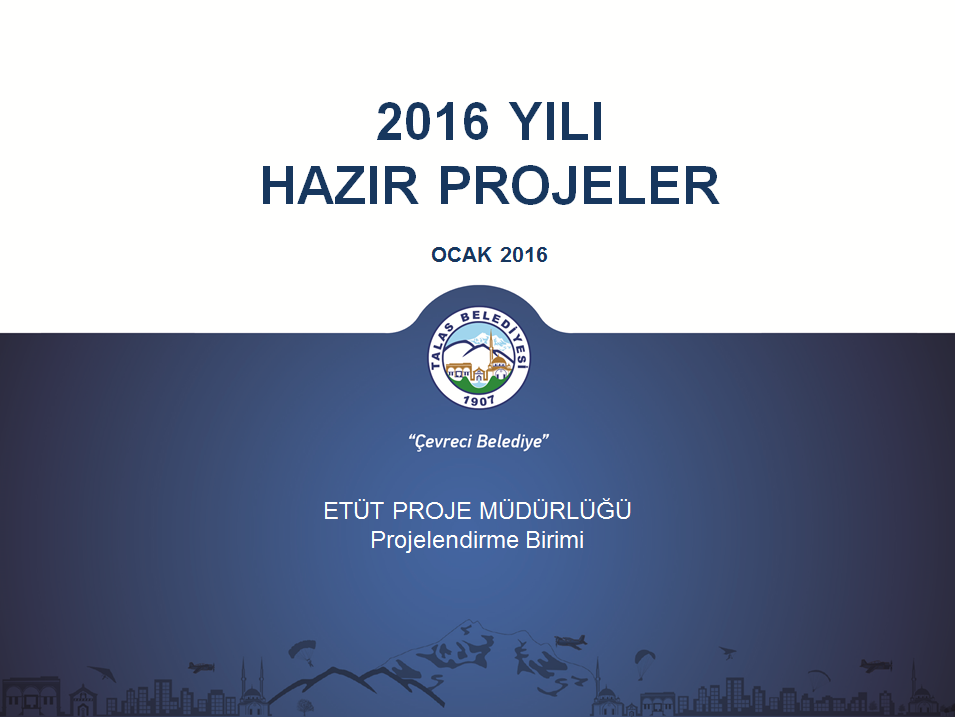 Faaliyet Adı: 2016 Yılı İtibariyle Park Alanları TespitiTalas merkez mahallelerinde temiz olan park parselleri tespit edilerek sunumu hazırlanmıştır.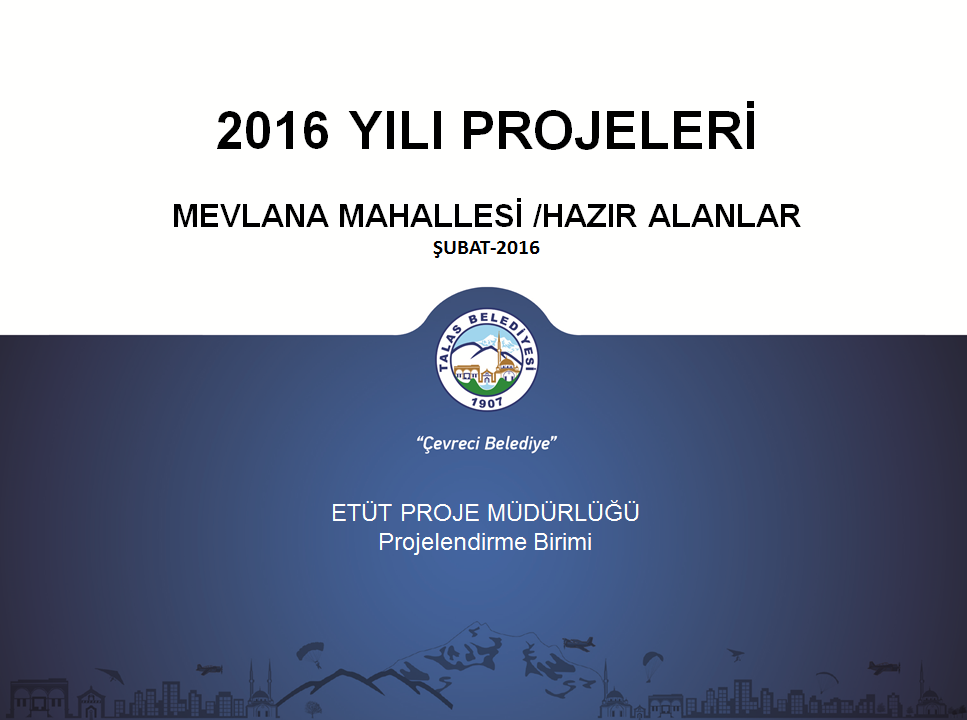 Faaliyet Adı: Ek Bina Çevre Düzeni Talas Belediyesi Ek Binaya ait peyzaj projesi için yeni öneri hazırlanmıştır. 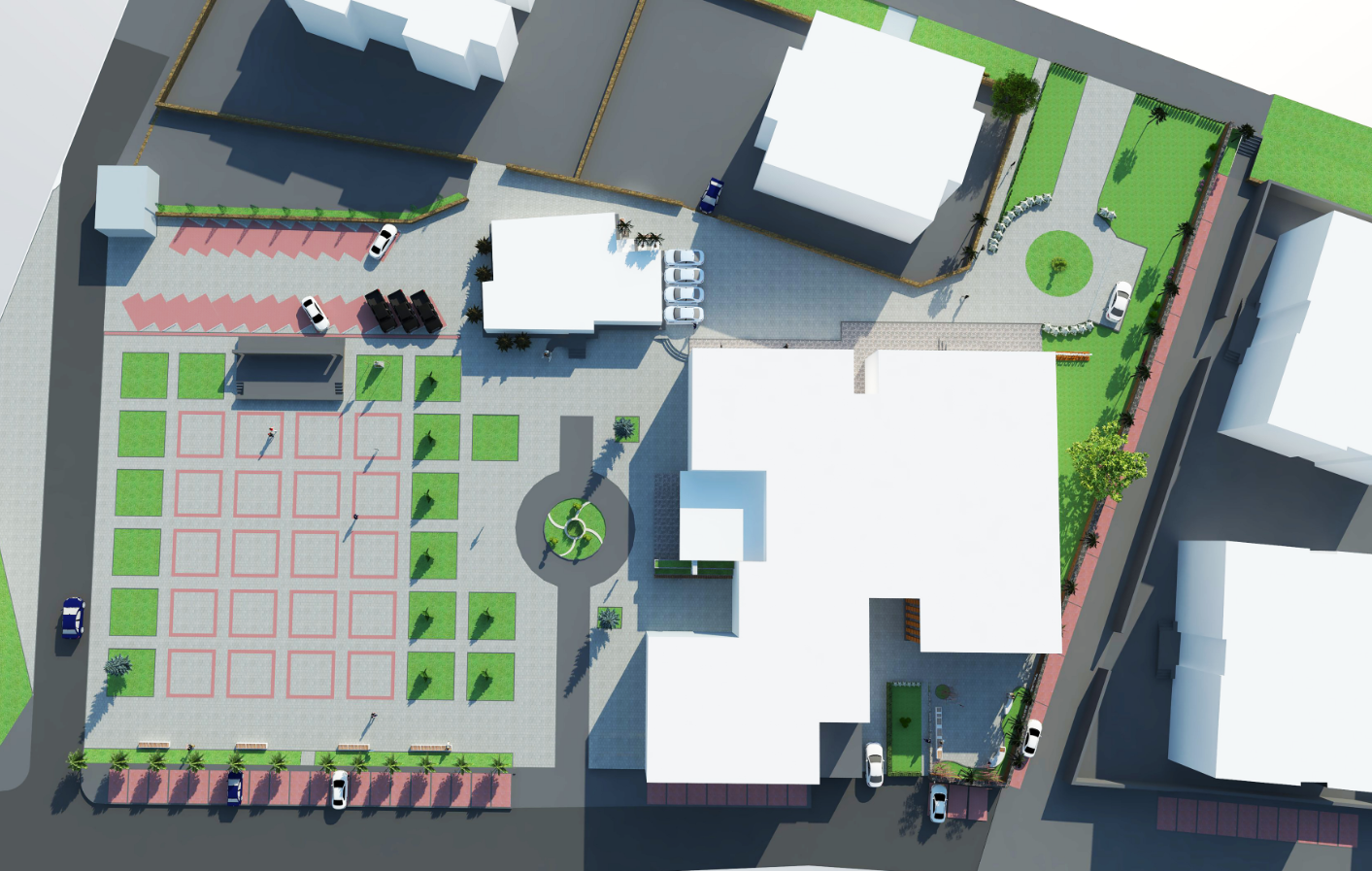 Faaliyet Adı: Doğan Koca Parkı İmar tadilatı nedeniyle yeri taşınan park alanı için öneri projeler hazırlanmıştır.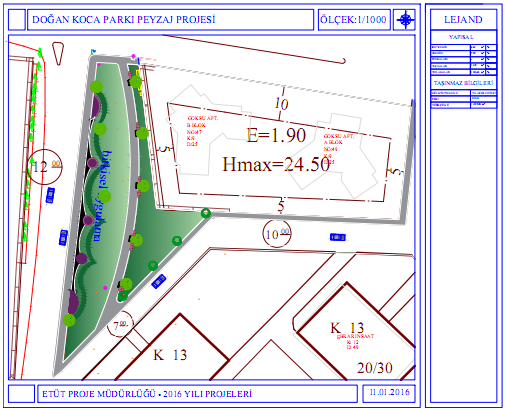 Faaliyet Adı: Erdem Beyazıt Parkı Park alanına yerleştirilen Atm’li taksi durağı ve wc nedeniyle parkta revize çalışması için öneri proje hazırlanmıştır.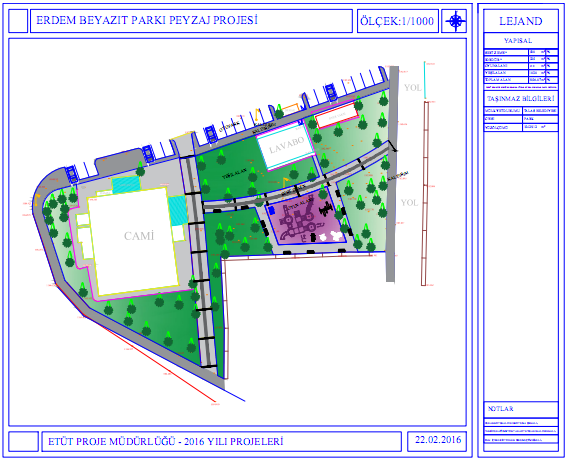 Faaliyet Adı: Otopark Projesiİmar planında otopark olan alan için vatandaş talepleri ve belirlenen ihtiyaç doğrultusuna proje hazırlanmıştır. 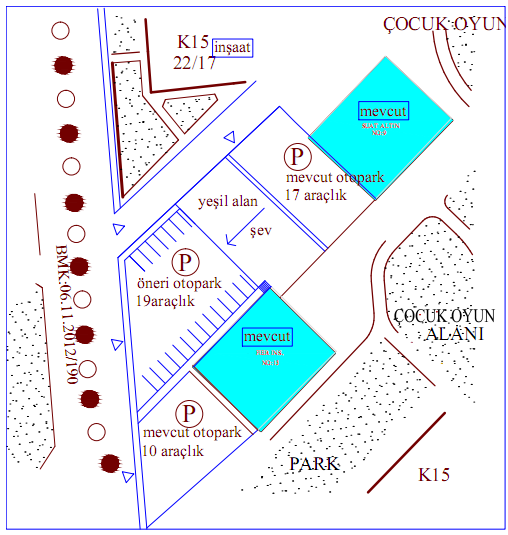 Faaliyet Adı: Ali Dağı A Tipi Mesire Yeri ProjesiGelişim raporları son halini almış olup, alt yapı ile ilgili kurumlarla çalışmalar devam etmektedir.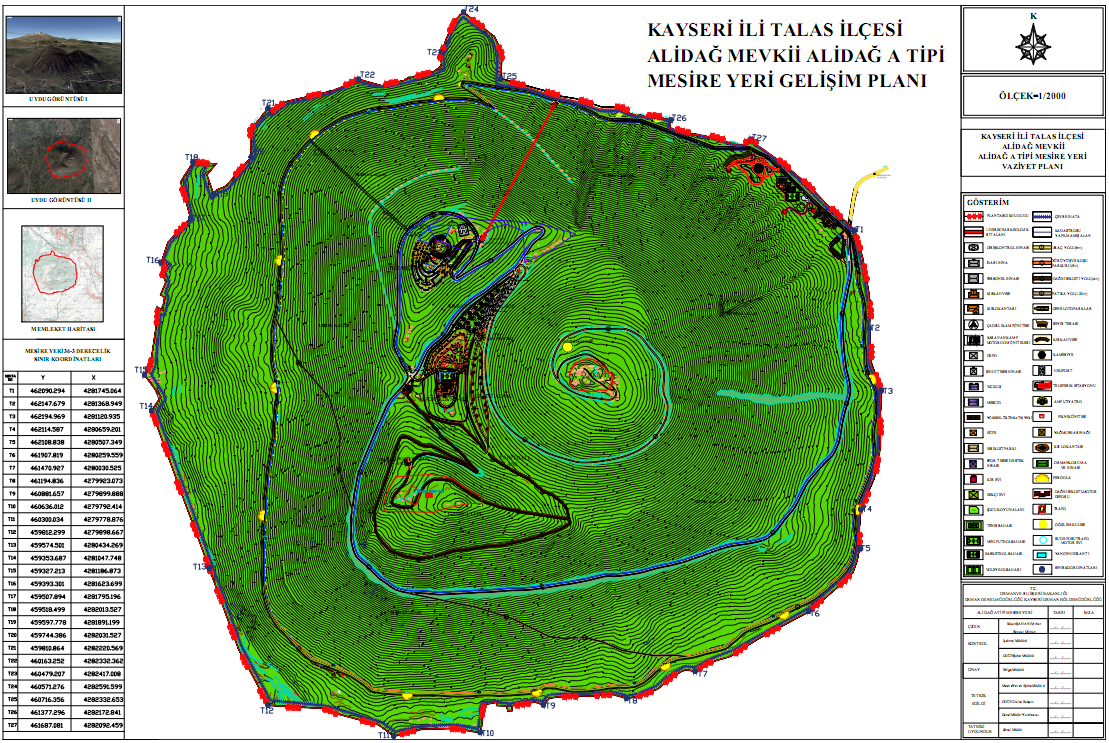 Faaliyet Adı: Hacı Bektaş-ı Veli Parkı Peyzaj ProjesiPark için öneri revize proje hazırlanmıştır.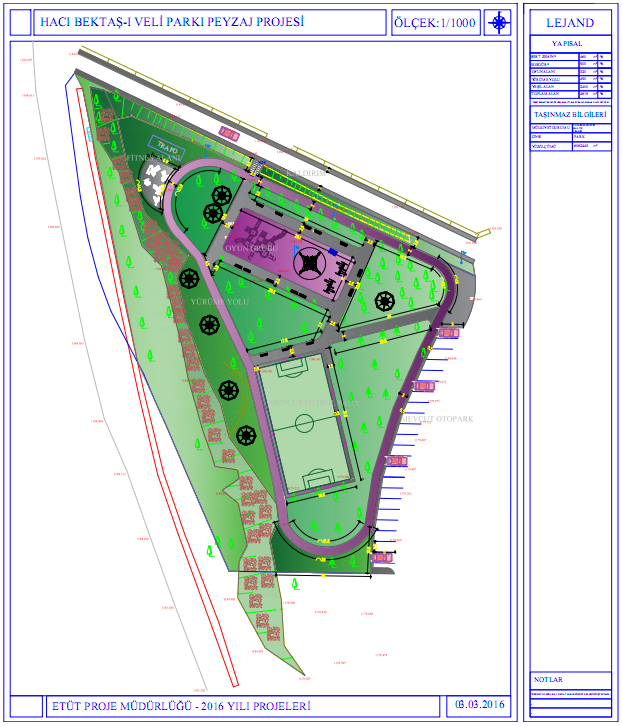 Faaliyet Adı: Hayrullah Polat Parkı Revize Peyzaj ProjesiPark alanı için önerilen proje revize edilmiştir.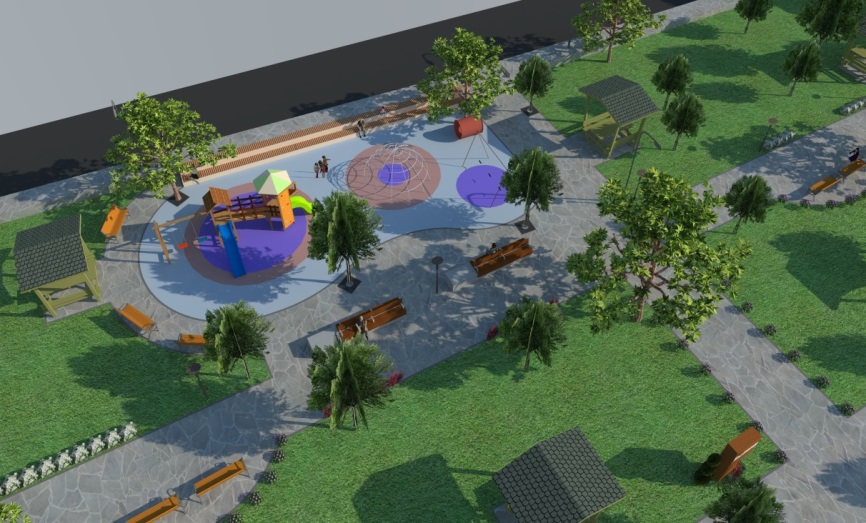 Faaliyet Adı: Cemil Baba Parkı Revize Peyzaj ProjesiPark alanı için piknik fonksiyonu öne çıkarılarak yeni bir düzenleme önerisi hazırlanmıştır.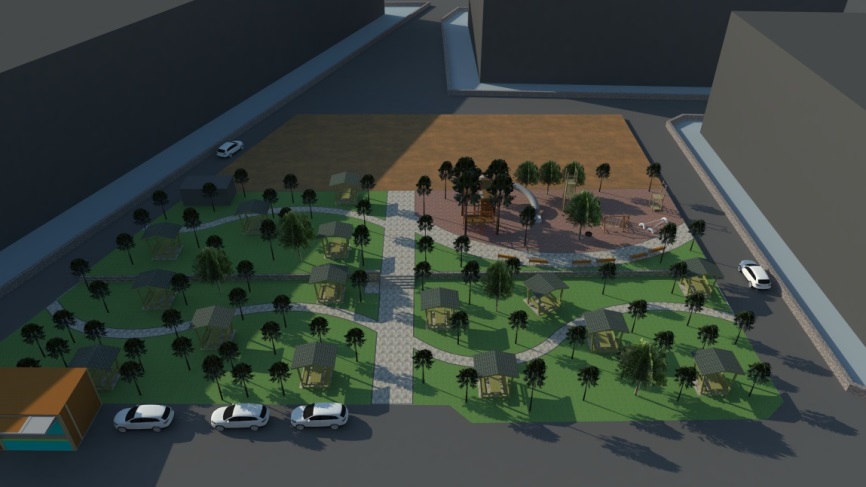 Faaliyet Adı: Mevlana Mahallesi Park ProjesiMevlana Mahallesinde bulunan temiz park parsellerinin tespiti ve arazi durumu müsait alanlar için projelendirme çalışmaları devam etmektedir.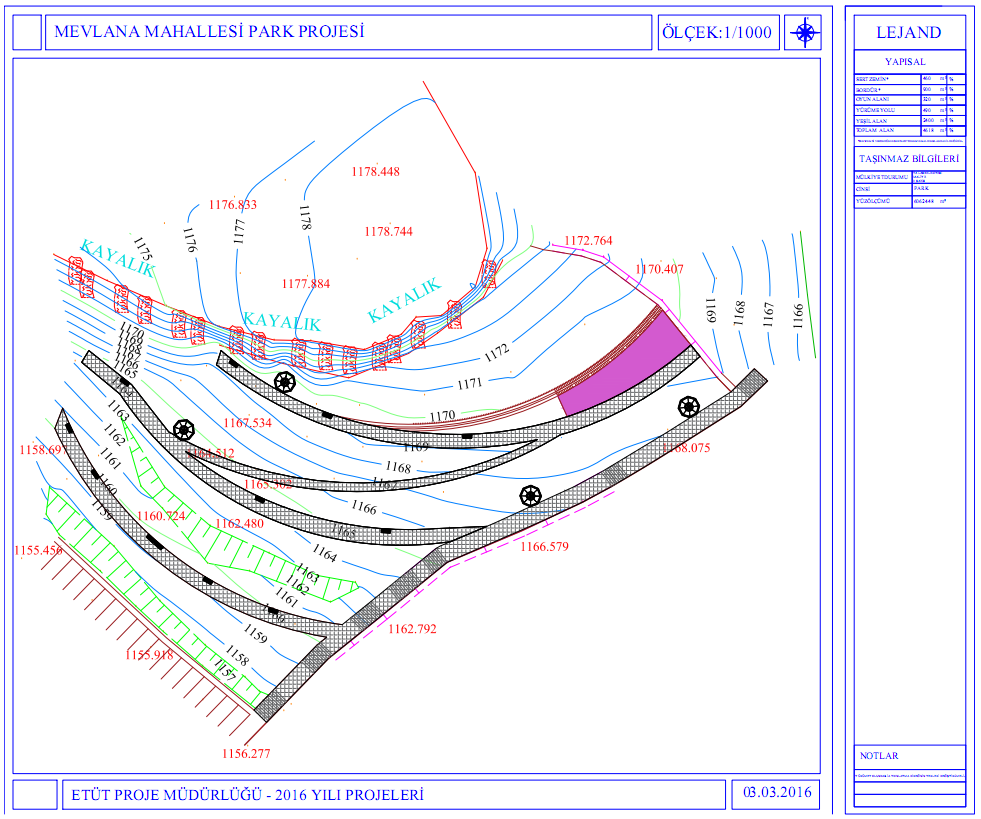 Faaliyet Adı: Fayton Büfe Yer TespitleriFayton büfelerin park alanlarındaki konumları koordinatlı olarak belirlenmiştir.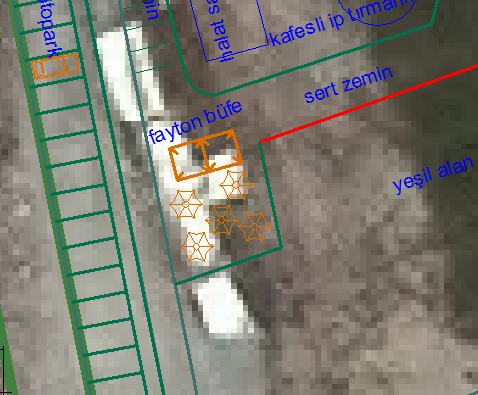 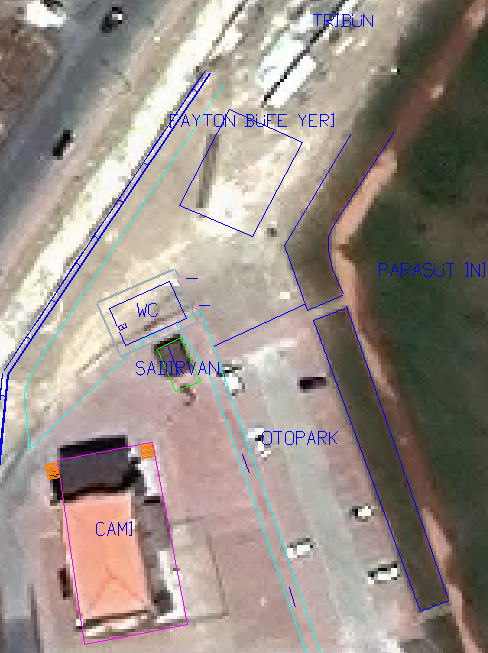 Faaliyet Adı: Proje FikirleriÇocuk oyun alanları, spor alanları, macera alanları, dinlenme alanları ve tüm sosyal alanları içeren rekreasyon alanlarına yönelik ARGE çalışmaları yapılmıştır. Yeni proje fikirleri üretilerek sunum hazırlanmıştır. Bunlar: 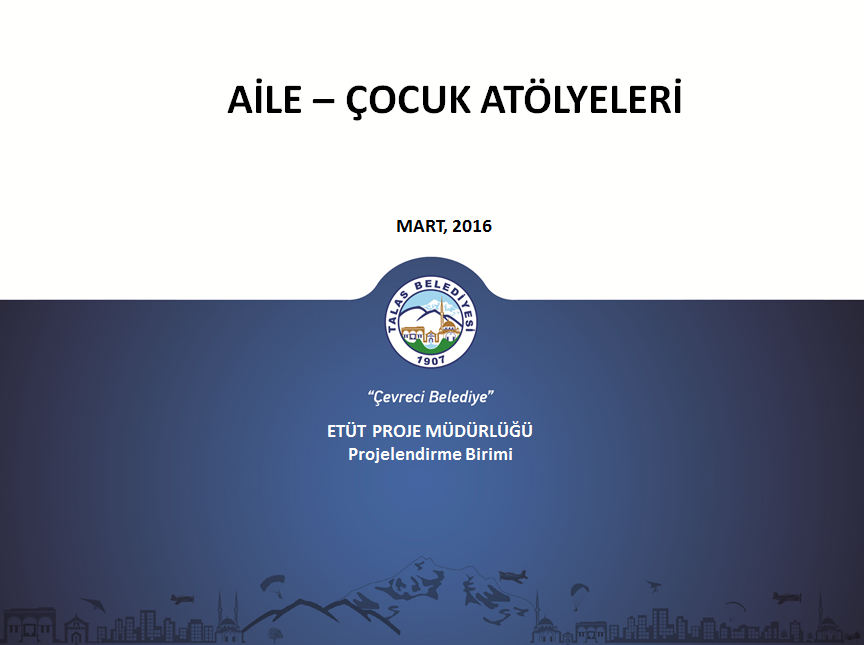 Faaliyet Adı: Doğan Koca Parkı/ Skate Park Projesi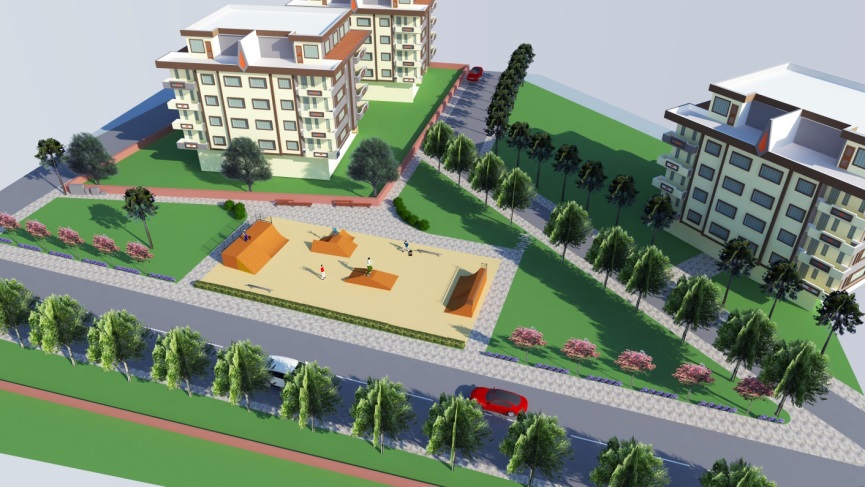 Faaliyet Adı: Aydın Park Revize Projesi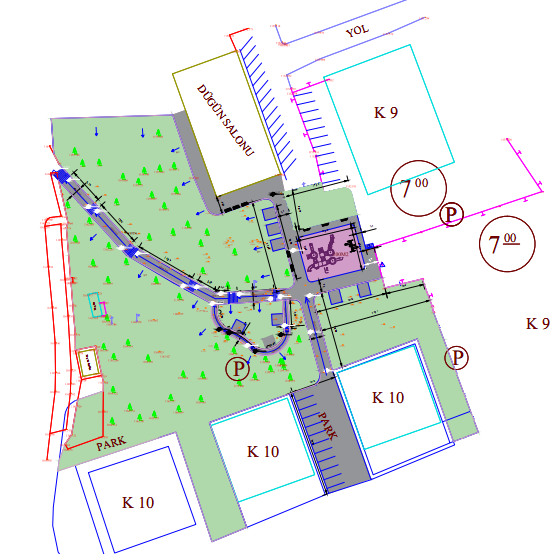 Faaliyet Adı: Ayka Market Arkası Basket Saha Dönüşüm Projesi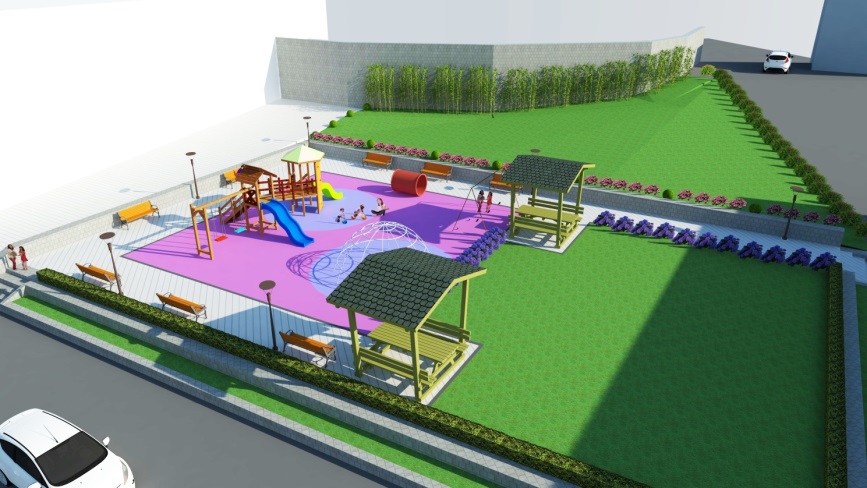 Faaliyet Adı: Erciyes Caddesi Su Deposu Çevre Düzeni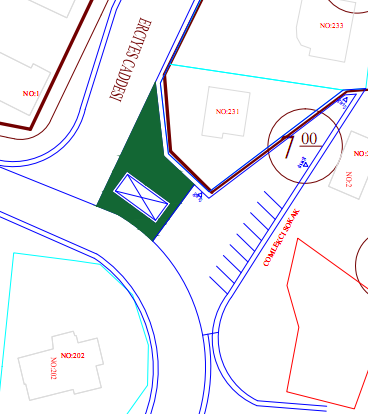 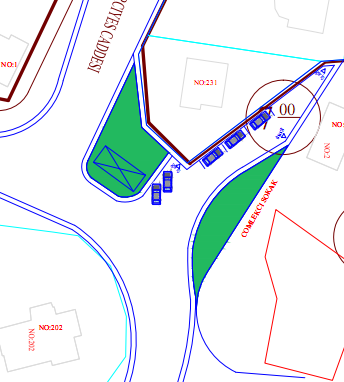 Faaliyet Adı: Esma Biltaci Parkı Revize Projesi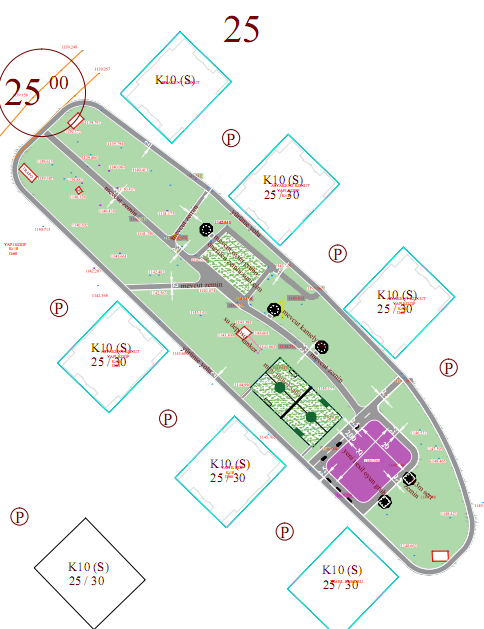 Faaliyet Adı: Hanedan Apt Yanı Otopark Alanı 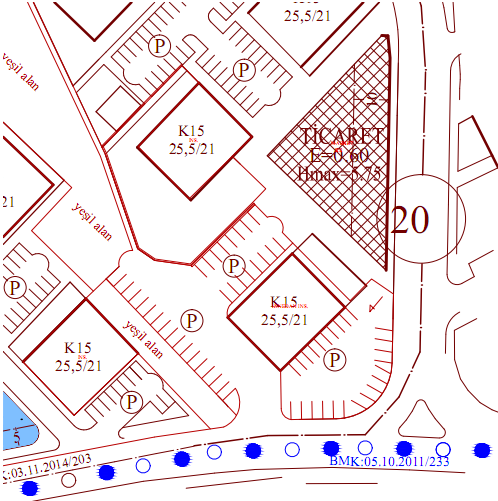 Faaliyet Adı: Talas Girişi Park Alanı Projesi  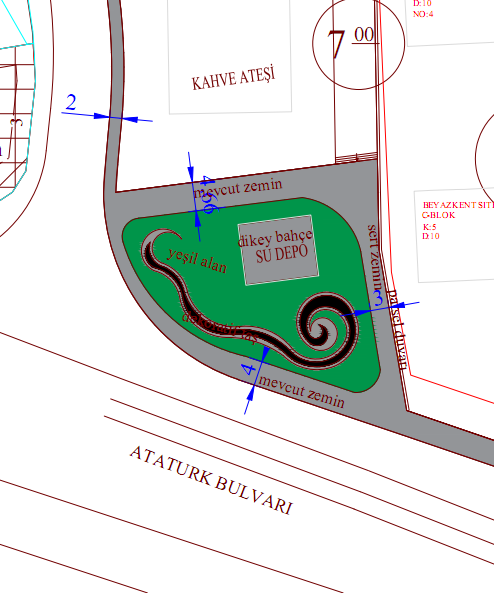 Faaliyet Adı: Talas Girişi Park Alanı Projesi  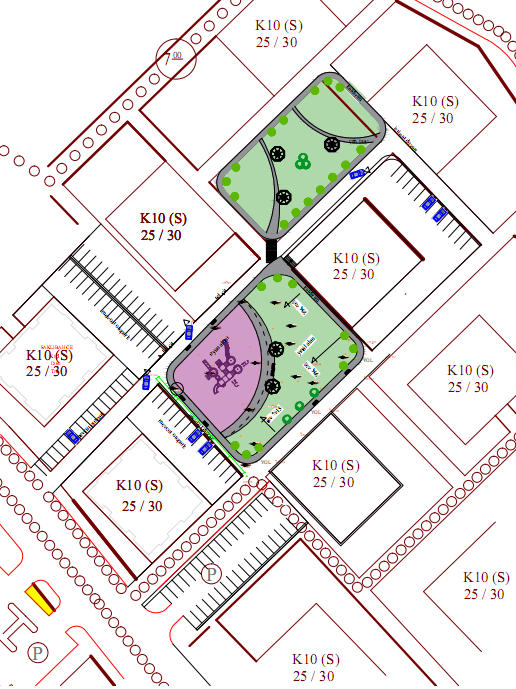 Faaliyet Adı: Arya Kadın Yatırım Platformu Anadolu Etkinlikleri15.01.2016 tarihinde Abdullah Gül Üniversitesinde “Arya Kadın Yatırım Platformu Anadolu Etkinlikleri” programına katılım sağlandı. Kadın girişimcilere eğitim, kapasite geliştirme desteği ile girişimci fikirlerinden bahsedilen toplantıda ayrıca kadınlara kişisel gelişim yolları ve kariyer geliştirme fırsatlarının neler olduğu sunulmuştur.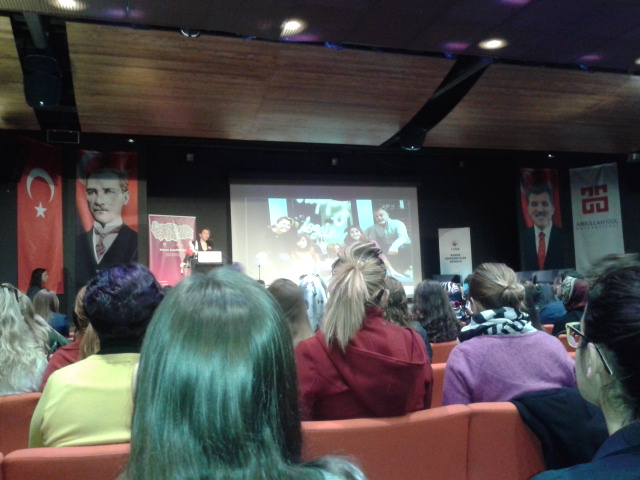 Faaliyet Adı: Kapalı Çocuk Parkı ve Kadın Kültür Merkezi teknik inceleme ziyaretiKapalı Çocuk Parkı ve Kadın Kültür Merkezine 25.01.2016 tarihinde gidilerek ihtiyaç listesi çıkarılmış, bu merkezin işleyişine yönelik personel sayısı, çalışma saatleri, kayıt prosedürü, eğitim içerikleri, sistem altyapısı ve eksiklerin giderilmesi anlamında önemli hususlar nelerdir araştırılarak sunum haline getirilmiş ve 01.02.2016 tarihinde Başkanımız Dr. Mustafa Palancıoğlu’na sunulmuştur.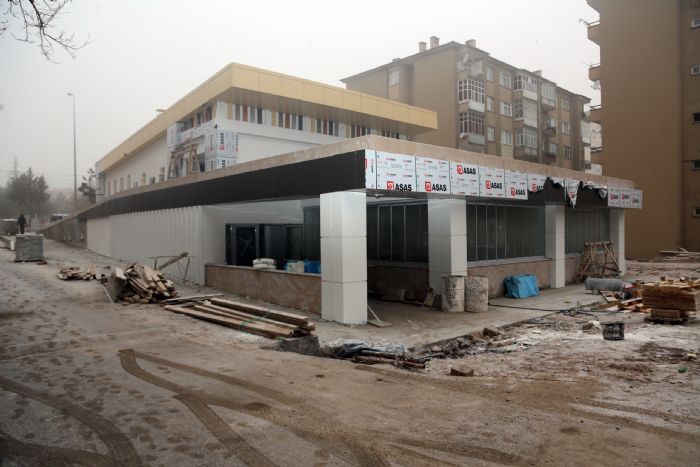 Faaliyet Adı: Web Sitesi ve Tanıtım Baconlarının Yapılması“Tablakaya Mahallesinde Tarihi Eski Belediye Binasının ve Çevresinin Turizme Kazandırılması “ projesi kapsamında Talas İlçesi Taşınmaz Kültür Varlıklarının özelliklerini anlatan tanıtım Baconlarının hazırlanması, cep telefonu üzerinden mobil uygulama ile bulunulan yer hakkında eylem seçeneklerinin sunulması ve Web Sitesi hazırlanarak bölgenin turizm değerleri hakkında üç farklı dilde (İngilizce, Almanca ve Arapça) bilgi verilmesi kapsamında 05.02.2016 yazılım firması ile görüşülmüştür. 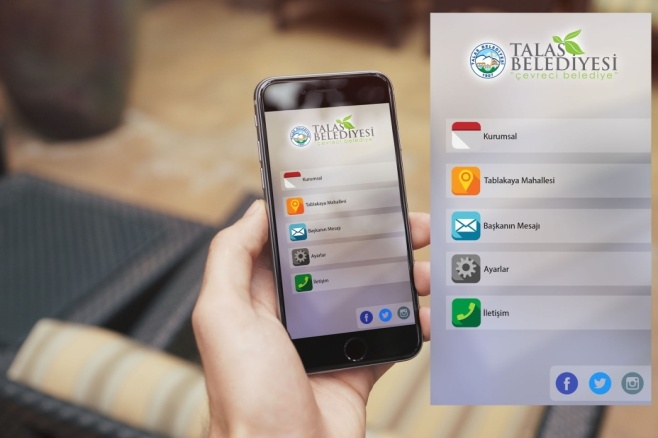 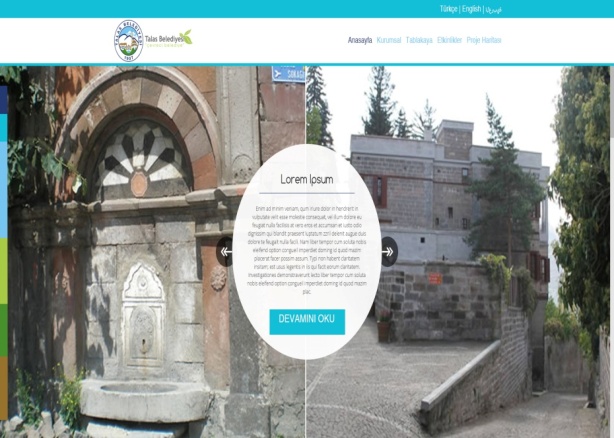 Faaliyet Adı: 2015_IPA_KA104_Başlangıç Toplantısı2015 yılı Teklif Çağrısı döneminde Çalışma ve Sosyal Güvenlik Bakanlığı IPA IV İnsan Kaynaklarının Geliştirilmesi Operasyonel Programı kapsamında hibe desteği sağlanan Erasmus+ Programı Yetişkin Eğitimi Personel Hareketliliği projelerinin yürütülmesi hakkında yararlanıcı kurumları bilgilendirmek üzere, 12 Şubat 2016 tarihinde Ankara’da, Ulusal Ajans’ta yapılan başlangıç toplantısına katılım sağlanmıştır.Faaliyet Adı: Talas Belediyesi Ek Bina Zayıf Akım Kablo Ağının Değerlendirmesiİnşaatı süren TALAS belediyesi ek binasının zayıf akım kablolarının (veri kabloları, kamera kabloları) ağ yapısının incelenip eksik – fazla görülen noktalarının belirlenmesi ve yüklenici firmaya bu eksikliklerin düzeltilmesi yolunda çalışmalar yapılıp ilgili üst birimlere raporlanması.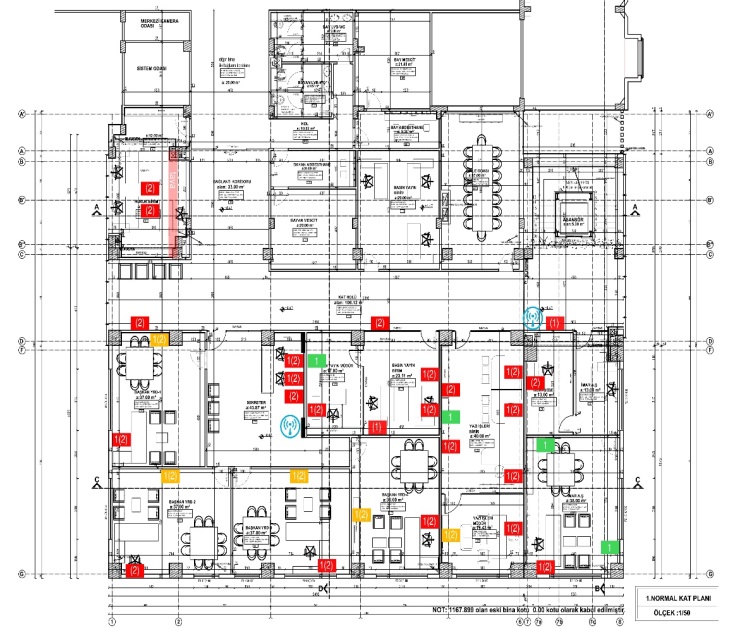 Faaliyet Adı: Talas Belediyesi Yeni Sistem Ve Kamera Odası PlanlamasıYeni Konumlandıracak Talas Belediyesi sistem odasının fiziksel planlamasının yapıldı. Bu doğrultuda ihtiyaç öngörülen zemin yükseltmesi, güvenlik kablo tava geçiş güzergâhlarının belirlenmesi, soğutma ve güvenlik sistemleri ihtiyaçları tespiti ile yeni sistem ve kamera odasının planı belirlendi.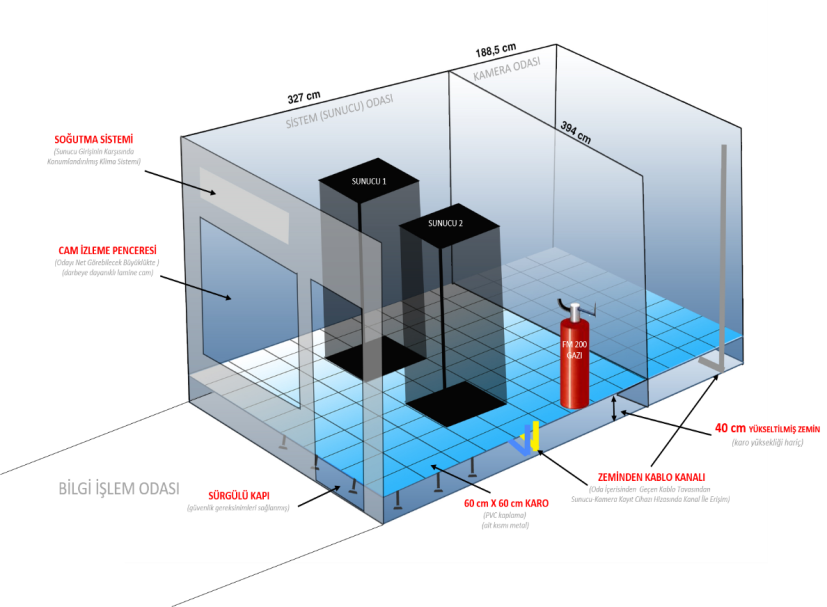 Faaliyet Adı: Talas Belediyesi Yeni Kurumsal Web Sayfası Şablonu OluşturulduYeni oluşturulması planlanan Talas Belediyesi kurumsal web sayfasının site haritası ve temel template şablonu oluşturuldu. Bu doğrultuda işi gerçekleştirebilecek firmalar la ön görüşmeler yapılarak web sitesi oluşturulması yolunda yol haritası çıkartıldı.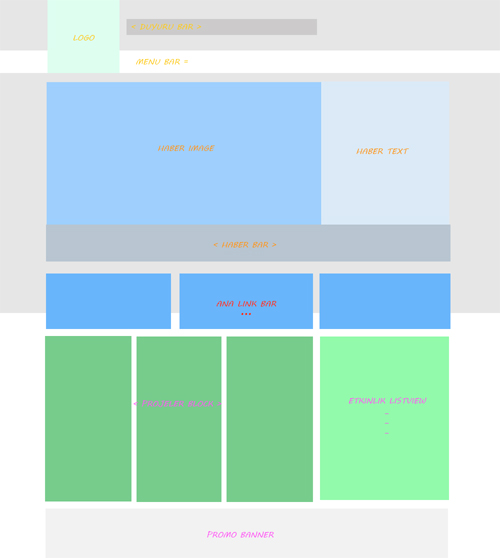 Faaliyet Adı: Belediyemize Vizyon Katabilecek Projeler Toplantıları GerçekleştirildiBelediyemize vizyon katabilecek uzaktan eğitim, web Office uygulamaları, e-taşeron sistemi, kamera güvenlik sistemleri, coğrafi bilgi sistemleri ve bilgisayar ağ ve donanım ekipmanları konularında çeşitli firmalarla ve kişilerle görüş alışverişi toplantıları gerçekleştirildi.Faaliyet Adı: Kurum Bilgisayar Bakım Onarımları YapıldıKurum içerisinde ve kuruma bağlı dış konumlardaki bilgisayar ve çevre ekipmanlarının doğru çalışabilecekleri ortamlar hazırlandı. Gerekli bakım onarım işlemleri yapıldı.Faaliyet Adı: Kurum Web Sayfası ve Yazılım Güncellemeleri YapıldıKurum web sayfası ve kurum çalışanları tarafından kullanılan yazılımların güncellemeleri, geliştirmeleri ve kontrolleri yapıldı.Faaliyet Adı: Ali Saip Paşa Caddesi’nde Kar Kürüme İşlemleri Yapıldı.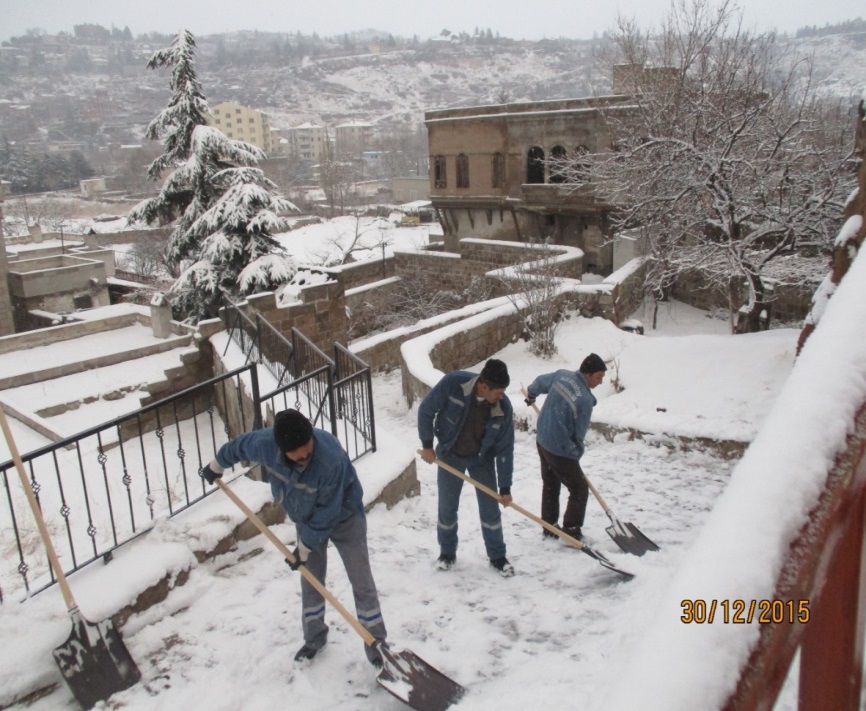 Faaliyet Adı: Şantiye Binası Restorasyonu Yapıldı.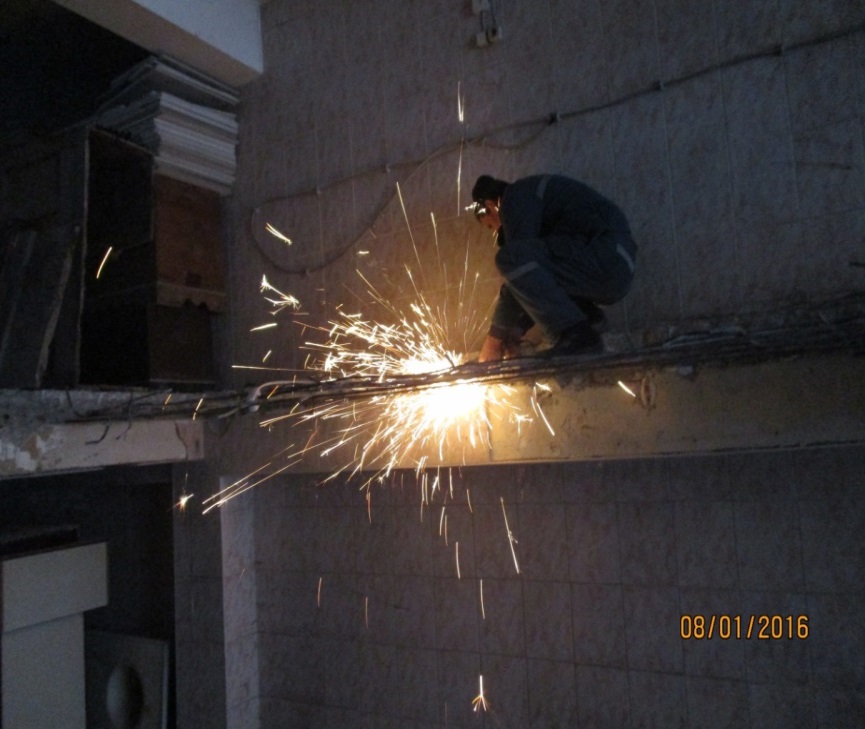 Faaliyet Adı: Harman Mahallesi Klasik Otomobilciler Derneğinin Basit Onarım İşleri Yapıldı.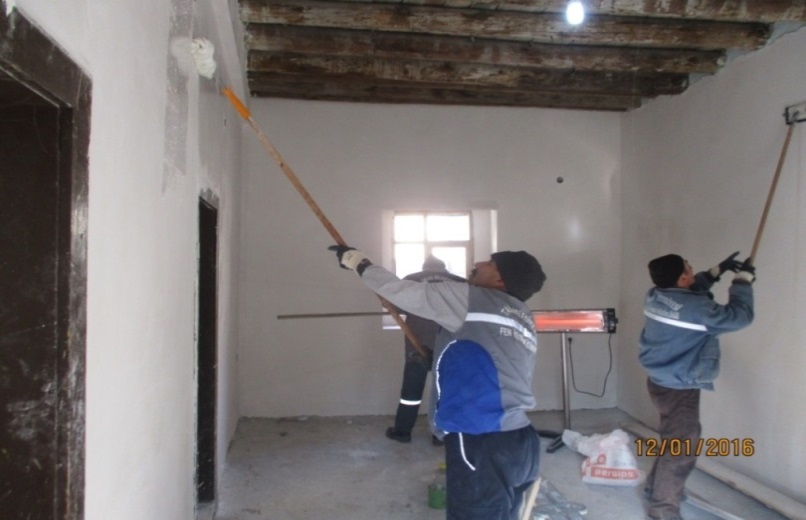 Faaliyet Adı: Tablakaya Eski Belediye Binası Balkon Kısmının Kırılması İşi Yapıldı.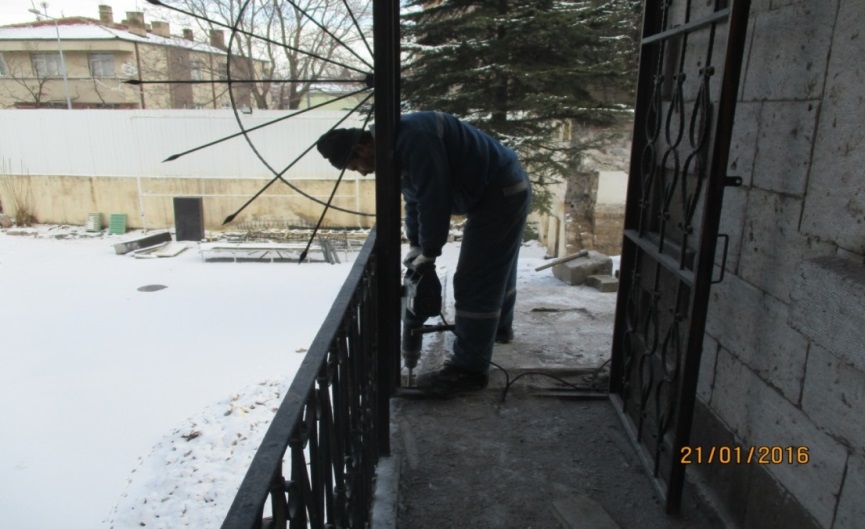 Faaliyet Adı: Kiçiköy Mahallesinde Tol Kilisenin Kapı Bakım Ve Onarımı Yapıldı.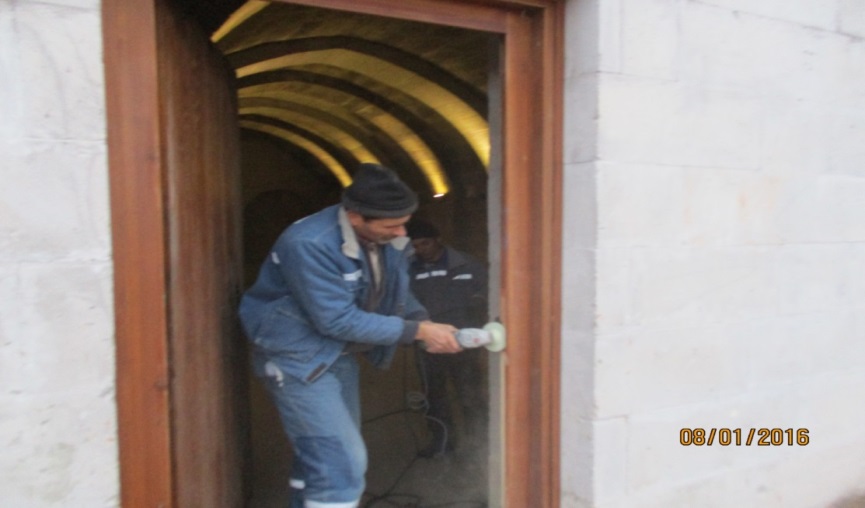 Faaliyet Adı: Ali Saip Paşa Caddesinde Çöp Kovaları Bakım Ve Onarımları Yapıldı.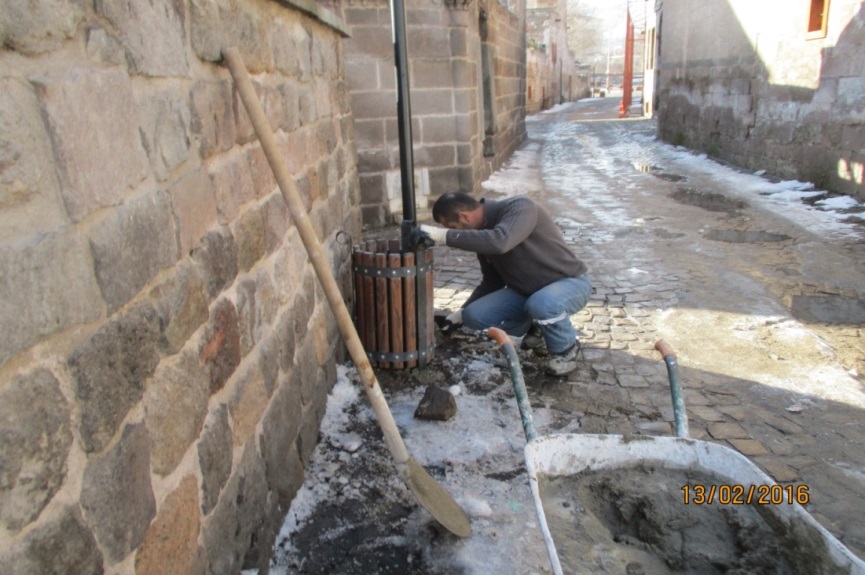 Faaliyet Adı: Eski Belediye Binası Makam Odası İç Mekân TasarımıEski Belediye Binası Makam Odası iç mekân çalışmaları kapsamında 2 öneri hazırlanmıştır. Seçilen öneri üzerinde revize çalışmalar yapılarak proje son halini almıştır.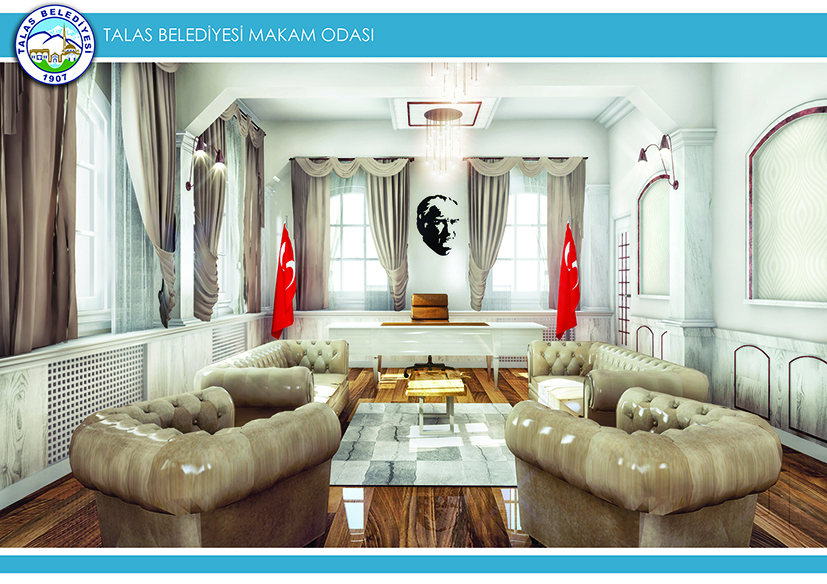 Faaliyet Adı: Belediye Ek Binası Makam Odası Revize ProjesiBelediye Ek Bina Makam Odasının tasarımında yapılan revizeler doğrultusunda yeni görseller hazırlanmıştır.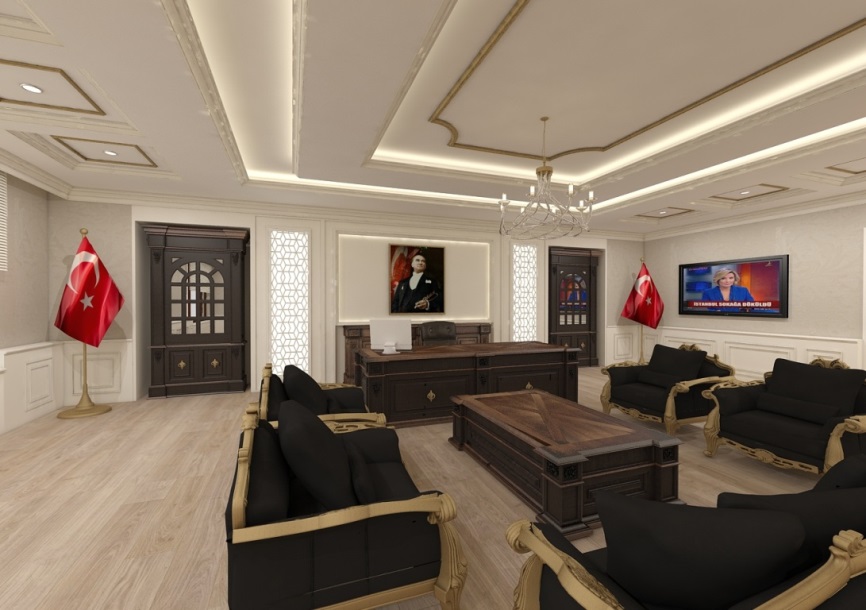 Faaliyet Adı: Belediye Ek Binası Makam Odası Kapı GörseliMakam Odasına giriş kapısının uygulanabilmesi için öneri görseller hazırlanarak seçilen görsel doğrultusunda uygulama çizimleri hazırlanmıştır.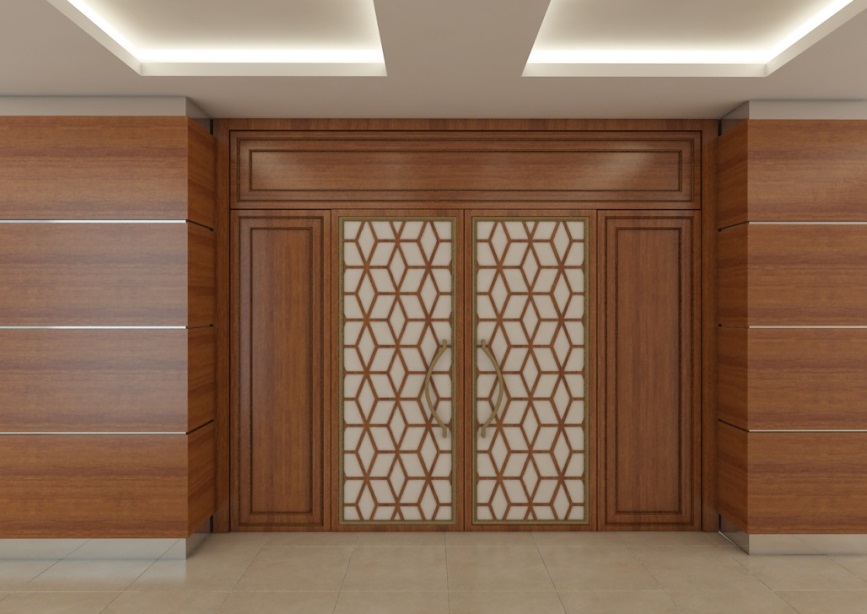 Faaliyet Adı: Belediye Ek Binası 1. Kat WC Bölümü, Basın Yayın ve Bilgi İşlem Odaları Planı             ve Tavan Planı Revize ProjeleriBelediye Ek Bina şantiye çalışmaları kapsamında değişiklik yapılması gereken noktalarda uygulama ve detay projelerinin hazırlanması konusunda çalışmalar yapılmaktadır. Bu bağlamda 1. Kat wc, abdesthane, mescit, çay ocağı, bilgi işlem ve basın yayın odaları için plan ve tavan planı çizimleri hazırlanmıştır.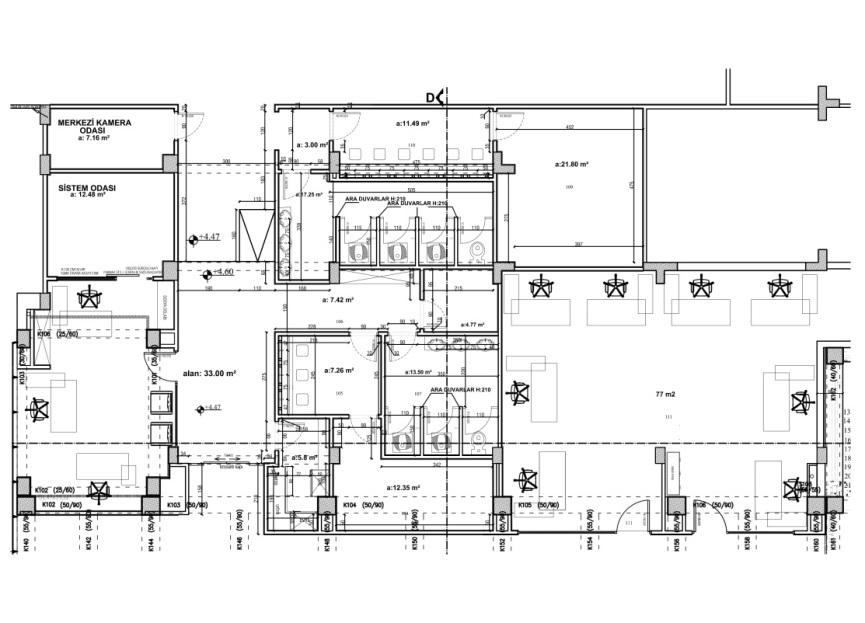 Faaliyet Adı: Belediye Ek Bina Malzeme SeçimleriBelediye Ek Bina şantiye çalışmaları kapsamında malzeme seçimleri yapılmaktadır.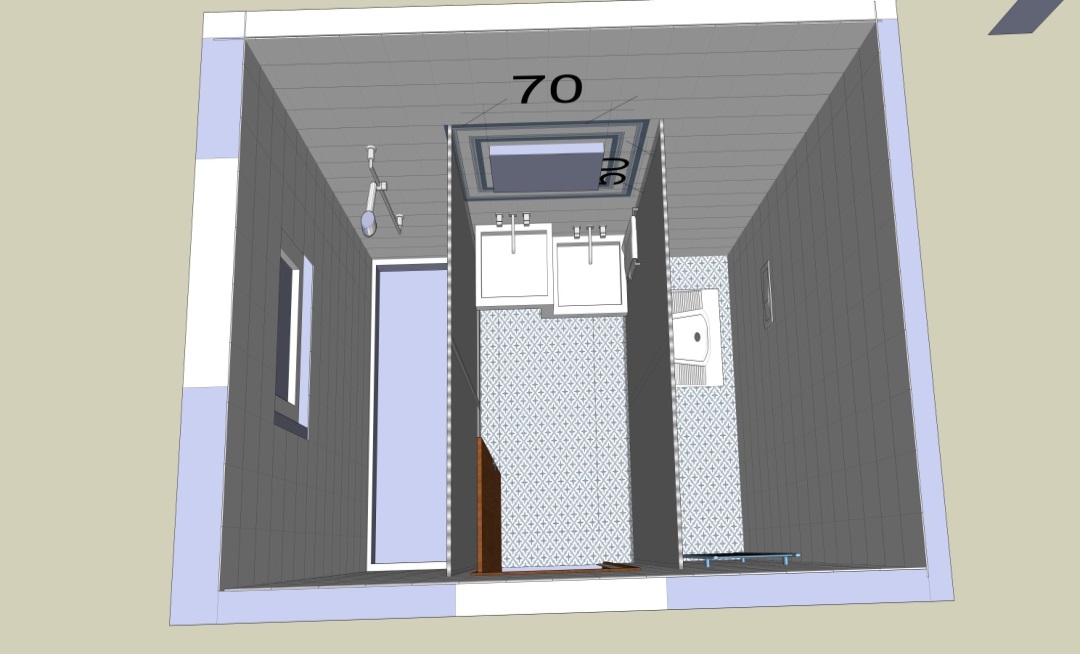 Faaliyet Adı: Tablakaya Meydan ProjesiTablakaya Meydan Projesi Avan projeleri hazırlanmaya devam etmektedir.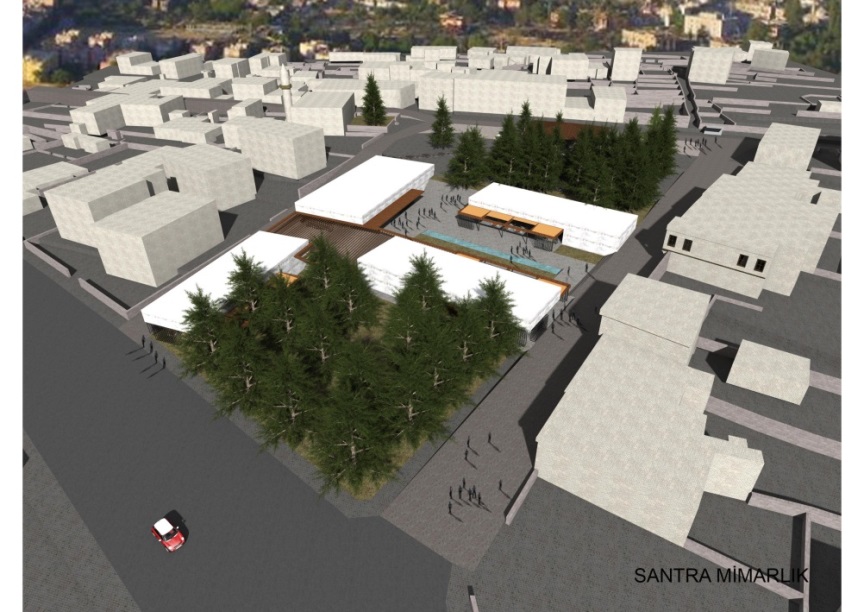 Faaliyet Adı: Tarihi Çevrede Tasarım Kongresi Kongre kapsamında 6-8 Nisan arasında gerçekleşen çalıştay programına Talas Belediyesi olarak destek verilmiştir. Sertifika töreni gerçekleştirilmiştir.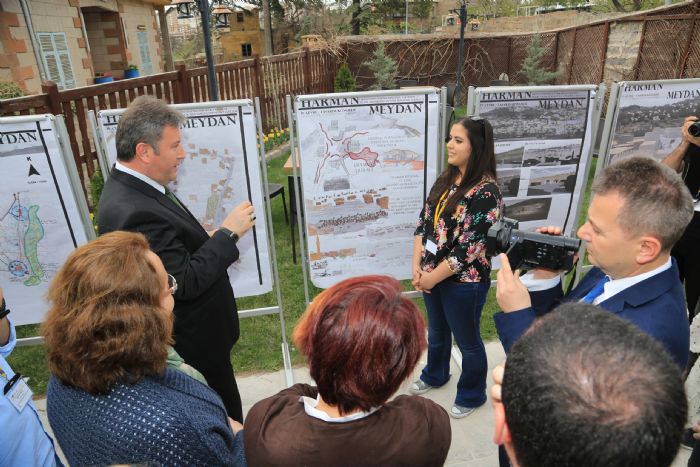 Faaliyet Adı: Şelale Sosyal Tesis Düğün Salonu Uygulama Projesi Şelale Sosyal Tesisleri içerisinde yer alan düğün salonu alanı için uygulama projeleri hazırlanmıştır.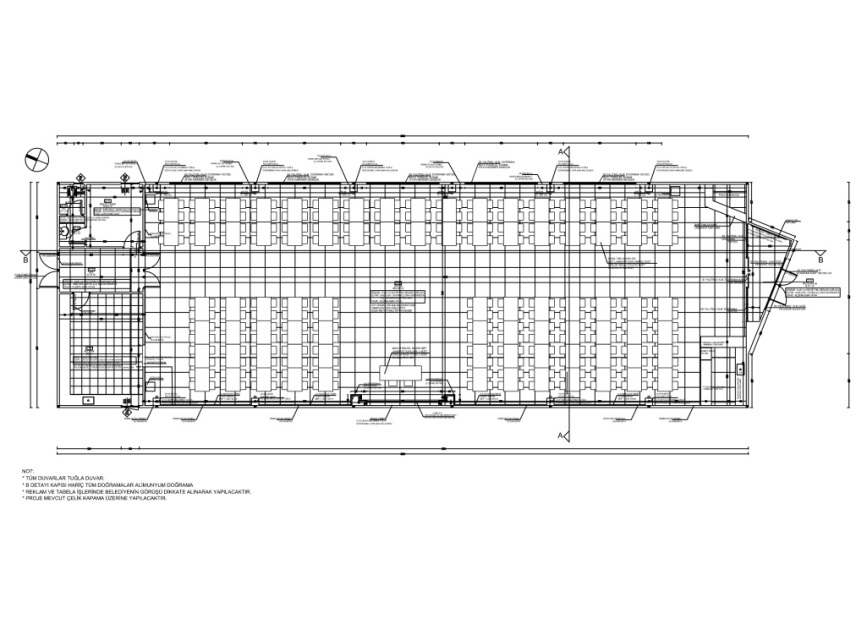 Faaliyet Adı: Talas Belediyesi Kayseri Büyükşehir Belediyesi Sunumu Talas Belediyesi tarafından Kayseri Büyükşehir Belediyesi’ne yapılacak olan sunum için görseller ve sunum formatı hazırlanmıştır.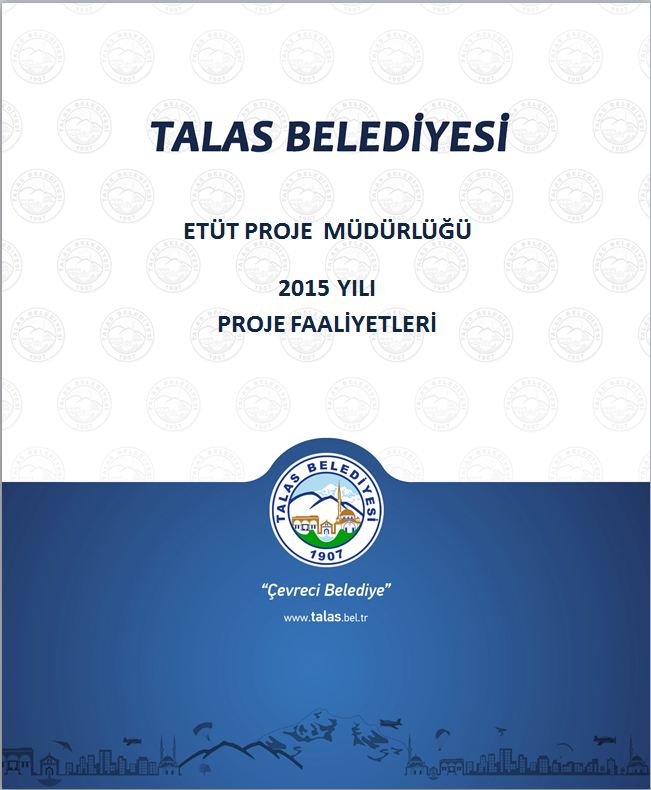 Faaliyet Adı: Fayton Büfe Projesi Fayton büfenin yerleşeceği alana uygun bir şekilde korkuluk planlaması yapılmıştır. Görseller hazırlanarak sunulmuştur.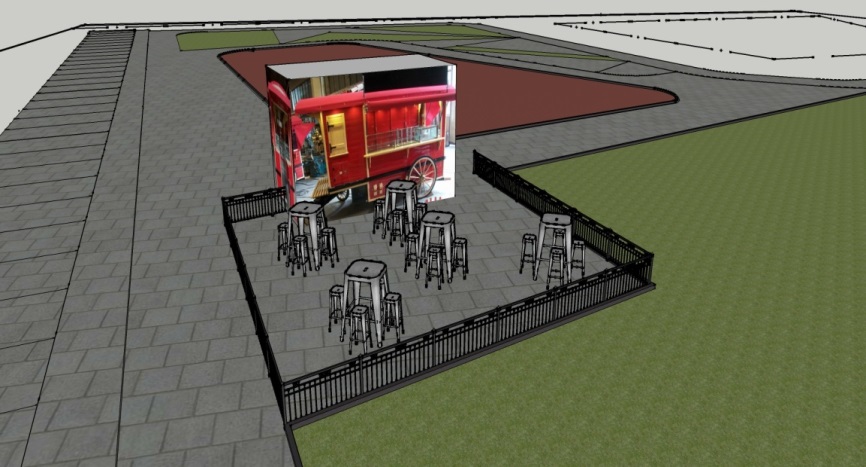 Faaliyet Adı: “Esma Hatun Kongre ve Toplantı Salonu projesi ön izleme ziyareti02.05.2016 tarihinde Orta Anadolu Kalkınma Ajansı’na Sunulan “Esma Hatun Kongre ve Toplantı Salonu” başlıklı projemizin, ön izleme ziyareti ajans yetkilileri tarafından 10.05.2016 tarihinde gerçekleştirildi. Projenin uygulanacağı alan gezilerek yetkililere bilgiler verildi.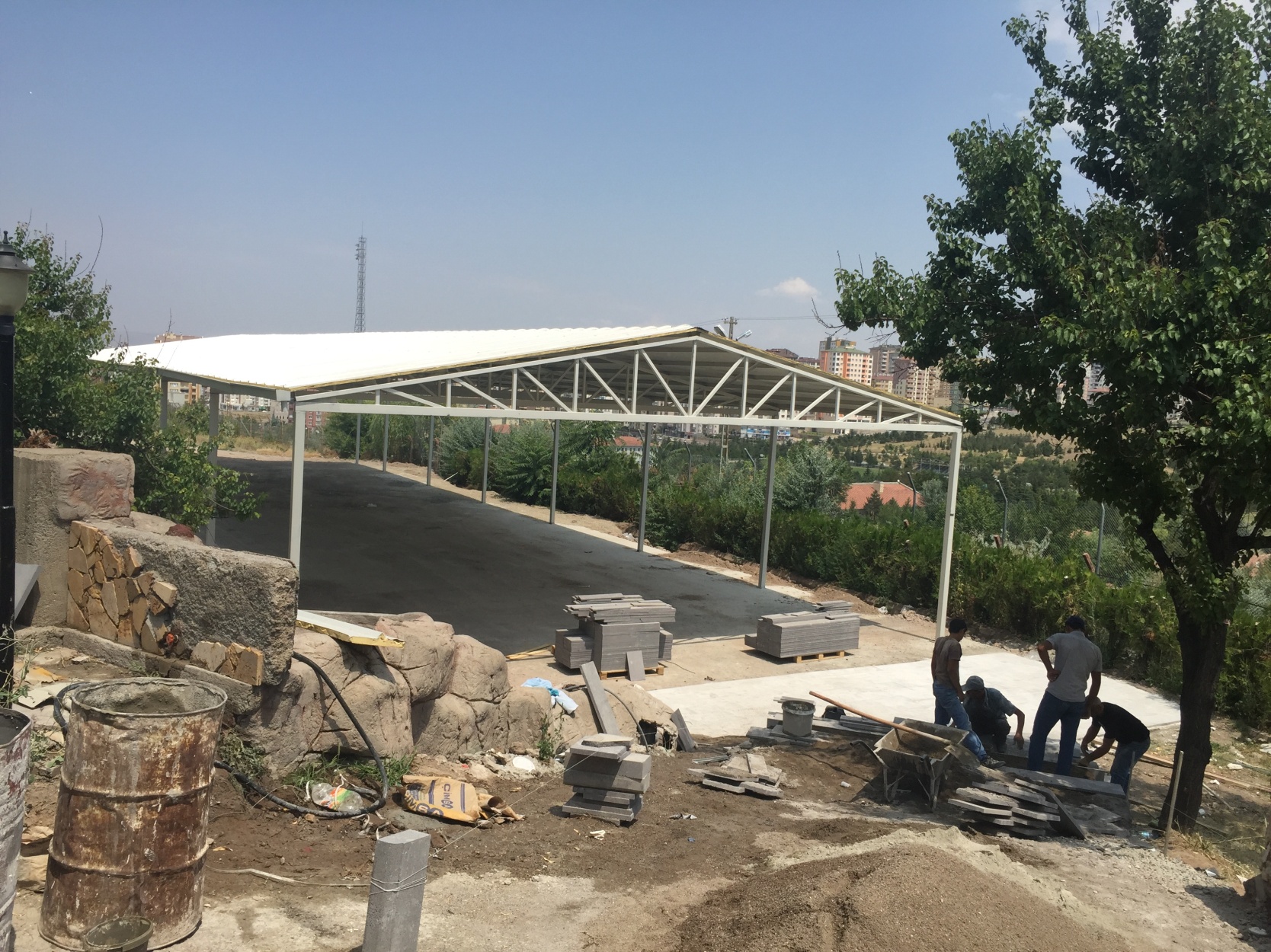 Faaliyet Adı: Web Sitesi ve Tanıtım Baconlarının Yapılması“Tablakaya Mahallesinde Tarihi Eski Belediye Binasının ve Çevresinin Turizme Kazandırılması “ projesi kapsamında web sitesi hazırlanarak turizm değerleri hakkında üç farklı dilde (İngilizce, Almanca ve Arapça) bilgi verilmesi ve tanıtım Baconlarının hazırlanması çalışmaları 01.04.2016 yazılım firması ile görüşülerek web sitesi taslağı sunumu incelenmiş eksik olan ve düzeltilmesi gereken noktalar belirtilmiştir.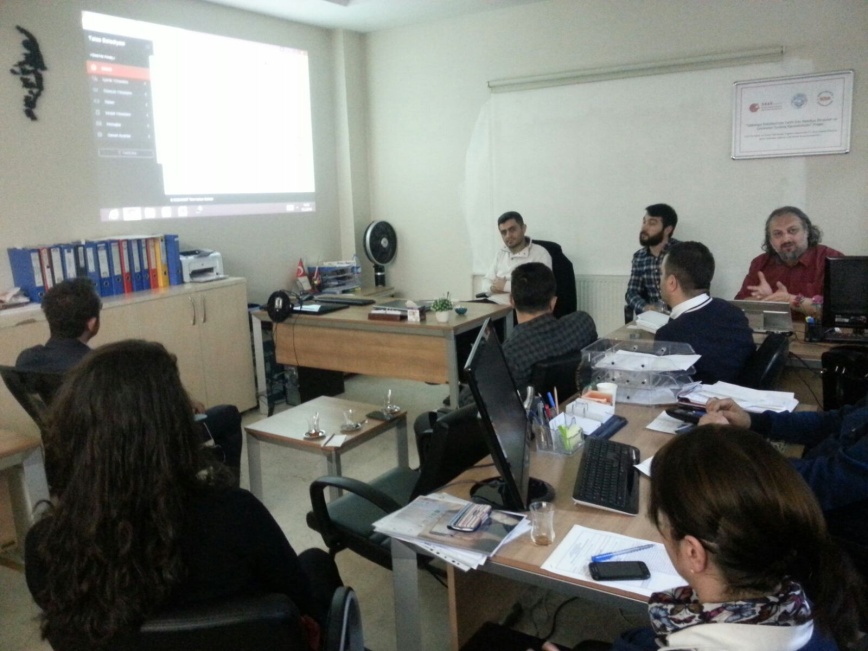 Faaliyet Adı: Erasmus + projesi yurt dışı programları bilgilendirme toplantısı16.05.2016 tarihinde Yaman Dede Konağında Çevre ve Şehircilik İl Müdürlüğü, Kocasinan Belediyesi, Kayseri Büyükşehir Belediyesi ve Talas Belediyesinden projeye katılacak personel proje koordinatörlüğü tarafından bilgilendirilmiştir. Toplantıda program hakkında genel bilgiler verilerek katılımcıların hareketlilik faaliyetine hazırlık yapmaları sağlanmıştır.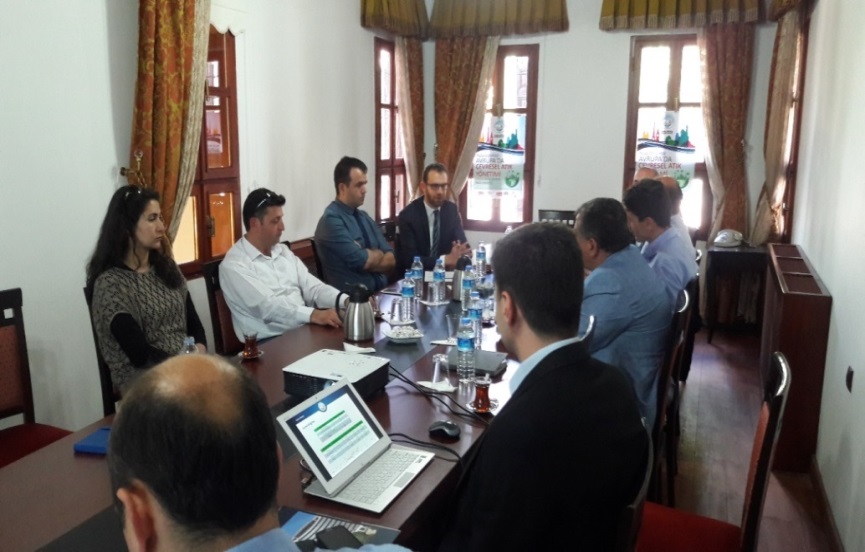 Faaliyet Adı: “Avrupa’da Çevresel Atık Yönetimi Uygulamalarının İncelenmesi” projesi İtalya hareketliliğiErasmus+ projesi kapsamında Ulusal ajansa sunduğumuz Avrupa’da Çevresel Atık Yönetimi Uygulamalarının İncelenmesi” projemizin ilk hareketlilik programı, 22 Mayıs-4 Haziran 2016 tarihleri arasında İtalya’nın Rimini şehrinde gerçekleştirilmiştir. 9 katılımcı 14 gün boyunca geri dönüşüm ve atık yönetimi ile ilgili eğitimler almıştır.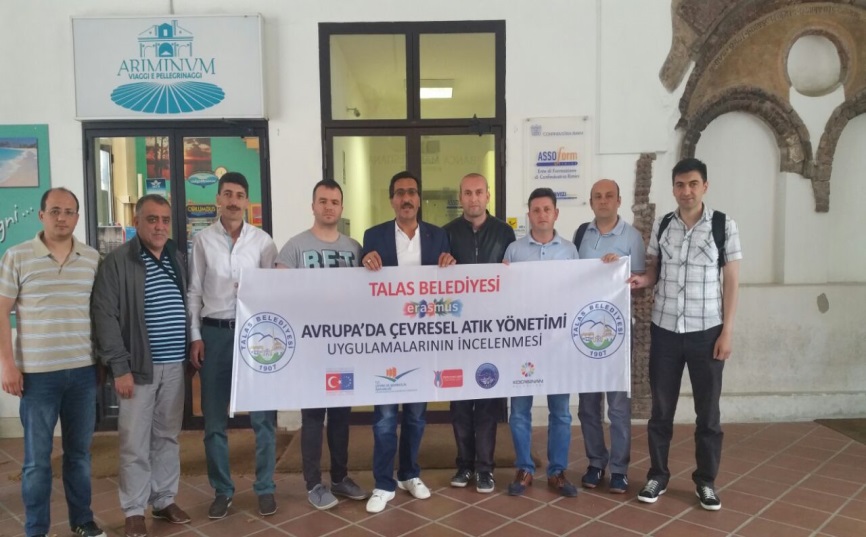 Faaliyet Adı: “Tablakaya Mahallesinde Tarihi Eski Belediye Binasının ve Çevresinin Turizme Kazandırılması” projesi kapsamında ara rapor hazırlanması“Tablakaya Mahallesinde Tarihi Eski Belediye Binasının ve Çevresinin Turizme Kazandırılması” projesi kapsamında Orta Anadolu Kalkınma Ajansı’na 03.05.2016 tarihinde 1.Ara Rapor hazırlanıp sunulmuştur.Faaliyet Adı: Kalite Yönetim Sistemi dokümanlarının hazırlanması 25.07.2016 tarihinde Kalite Yönetim Sistemi dokümanları revize edilerek formlar, prosesler, talimatlar ve planlar Kalite Yönetim sistemine uygun hale getirilmiştir. Faaliyet Adı: Web Sitesi Tasarımı ve Tanıtım Baconlarının Yapılması“Tablakaya Mahallesinde Tarihi Eski Belediye Binasının ve Çevresinin Turizme Kazandırılması” projesi kapsamında 09.09.2016 tarihinde yazılım firması ile görüşülerek web sitesi tasarımı, web sitesinin yabancı dile çevirisi ve Bacon hazırlık aşamaları konusunda istişare toplantısı yapılmıştır.  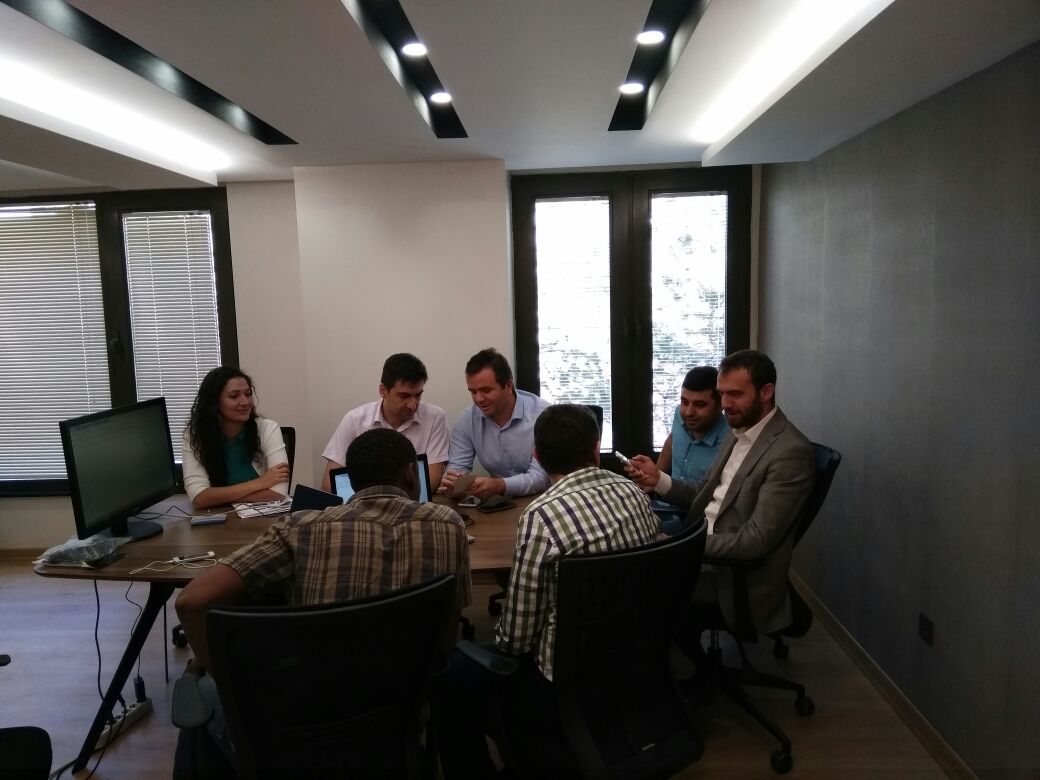 Faaliyet Adı: Konak maketi yapımı faaliyetinin gerçekleştirilmesi“Tablakaya Mahallesinde Tarihi Eski Belediye Binasının ve Çevresinin Turizme Kazandırılması” projesi kapsamında 21.09.2016 tarihinde konak maketi yapımı gerçekleştirilmiştir.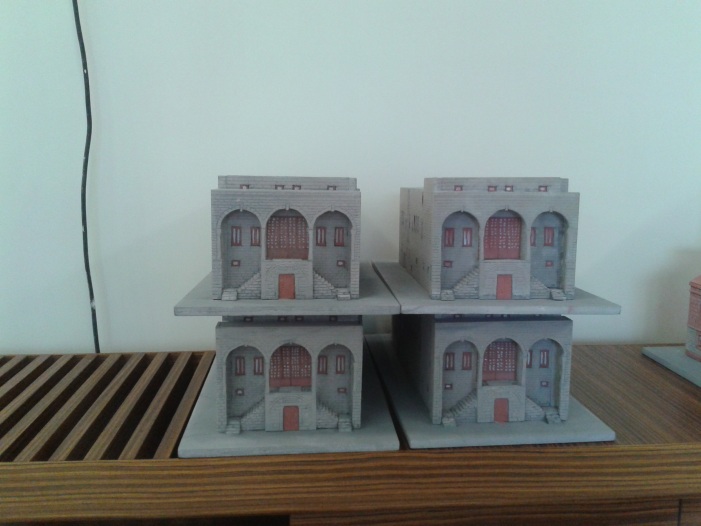 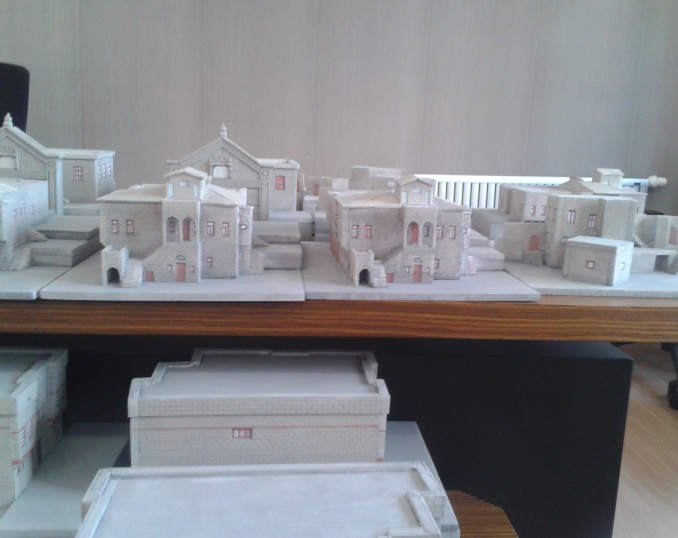 Faaliyet Adı: Avustralya Büyükelçiliği Proje BaşvurusuToplumların ilerlemesinde önemli rol oynayan kadınların, işgücüne katılımlarının ve istihdamlarının artırılması, toplumsal ve ekonomik kalkınmanın sürdürülebilmesi için Avustralya Büyükelçiliği tarafından yürütülen “Doğrudan Yardım Programına” 23.09.2016 tarihinde başvuru yapılmıştır. 6 ay boyunca sürecek proje, kadınlarımızın yeteneklerini geliştirmelerini ve yaptıkları ürünleri değerlendirerek ekonomik yönden fayda sağlamalarını destekleyecektir.Faaliyet Adı: Bağımlılık Danışma Merkezlerinin Kurulması ProjesiKentsel ve Sosyal Altyapının İyileştirilmesi Mali Destek Programı kapsamında Orta Anadolu Kalkınma Ajansına Kayseri Valiliği ile ortak sunduğumuz “Bağımlılık Danışma Merkezlerinin Kurulması Projesi”, 28.09.2016 tarihinde kabul edilmiştir. Ajansla imzalanacak sözleşme için gerekli evraklar düzenlenmiştir.Faaliyet Adı: Talas Belediyesi Güneş Enerjisi Santrali İhalesiOrta Anadolu Kalkınma Ajansı tarafından desteklenen “Talas Belediyesi Güneş Enerjisi Santrali” projesinin gerçekleşmesi için yapılan ihale 30.09.2016 tarihinde 6 firmanın katılımıyla gerçekleştirilmişidir. Yıllık ortalama 700 bin TL gelir getirmesi hedeflenen 1 megavat gücündeki güneş enerjisi santrali yapımı 2017 yılı içerisinde tamamlanacaktır.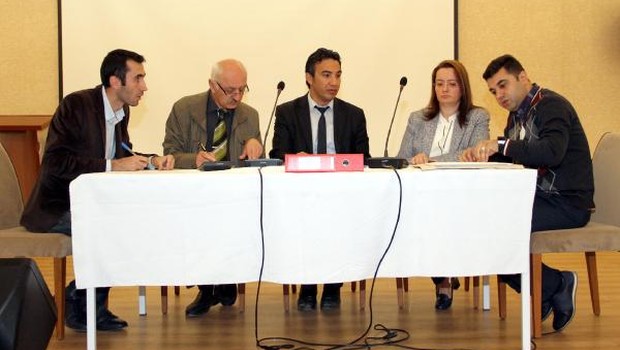 Faaliyet Adı: Yaman Dede Konağının Otopark Düzenleme Ve Onarım Çalışmaları Yapıldı.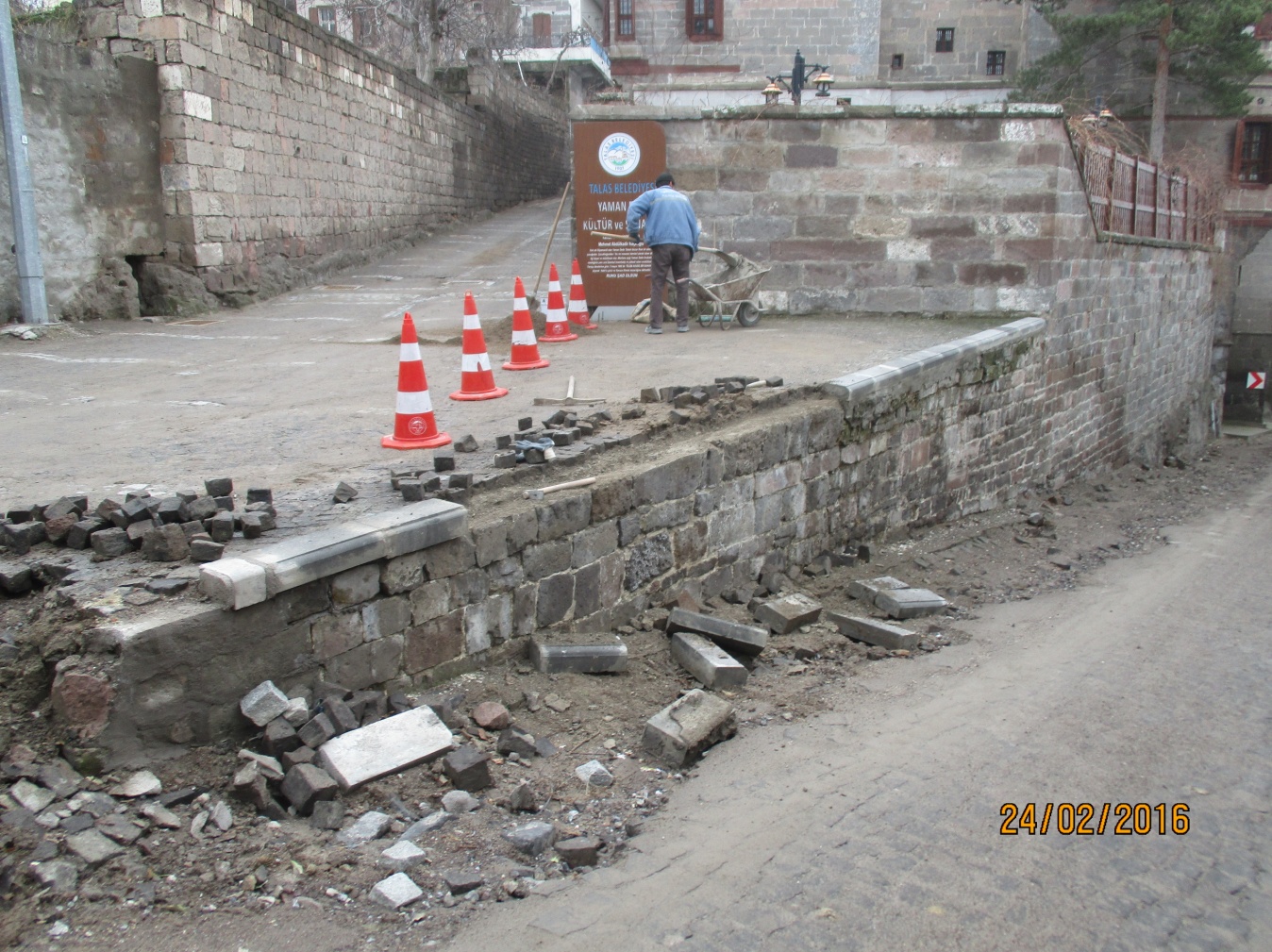 Faaliyet Adı: Belediye Ek Binasında Malzeme Nakliye Ve İstifi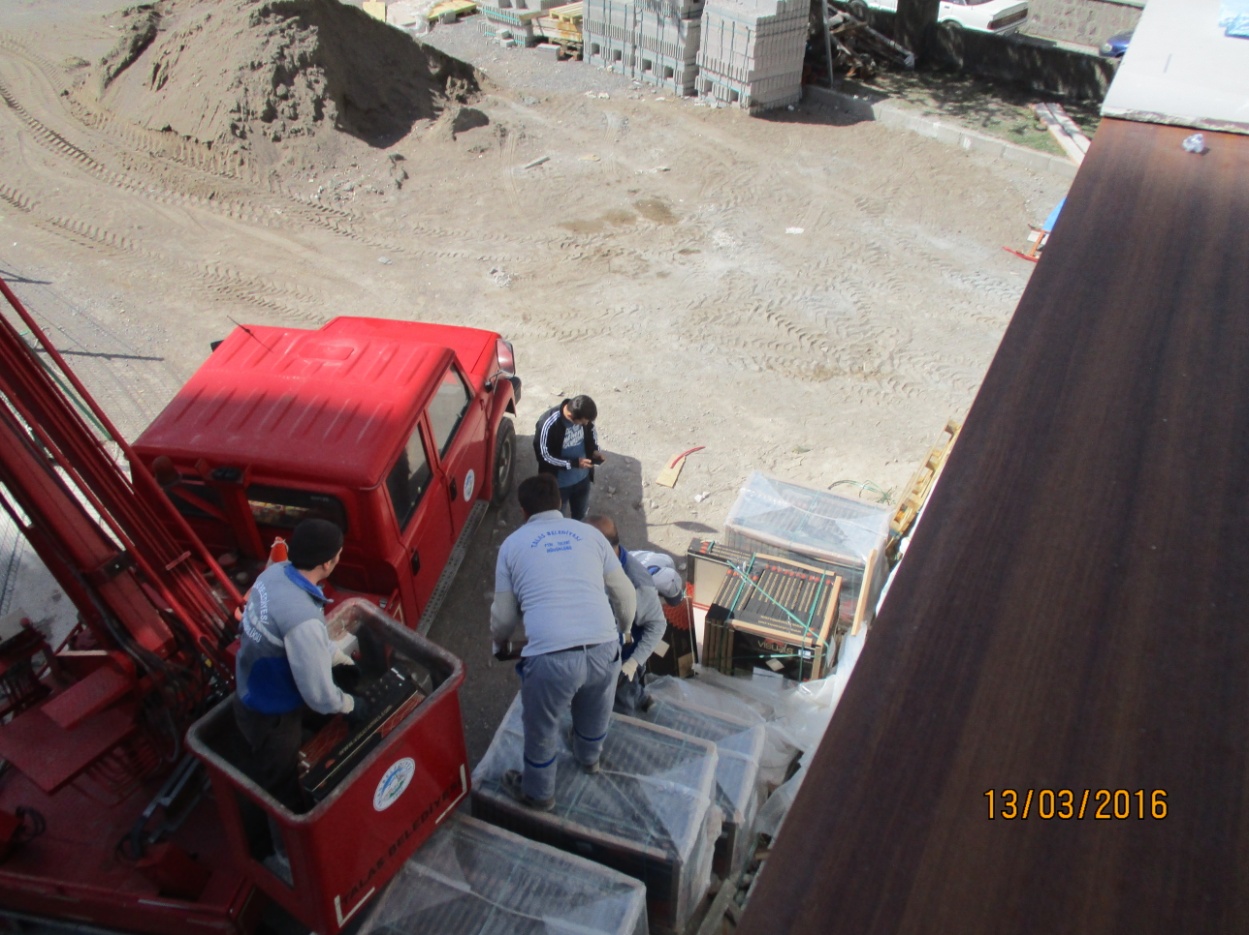 Faaliyet Adı: Belediye Ek Binasında Seramik-Fayans Uygulamaları Yapıldı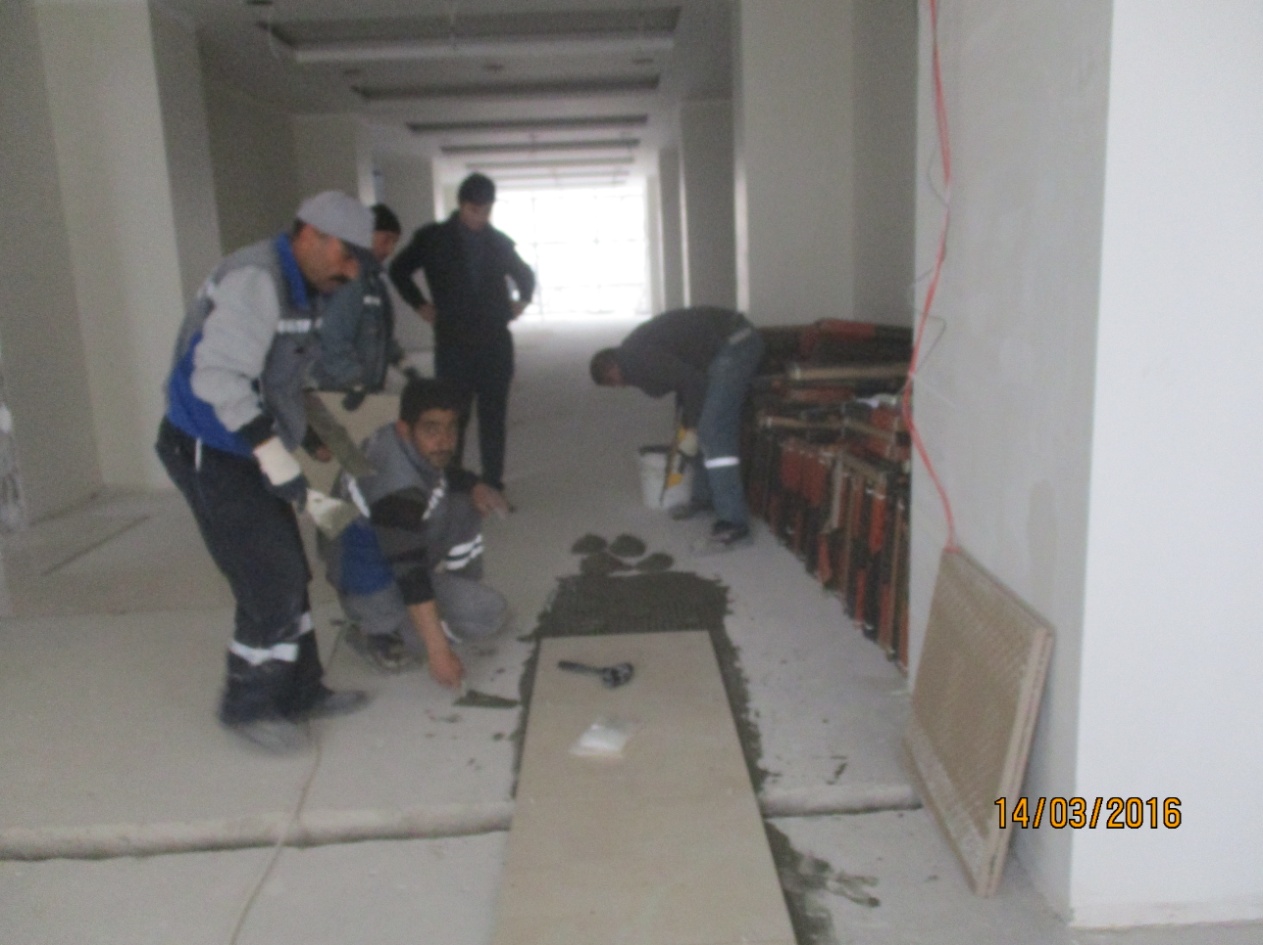 Faaliyet Adı: Ali Saip Paşa Caddesi Arnavut Tamirinin Yapılması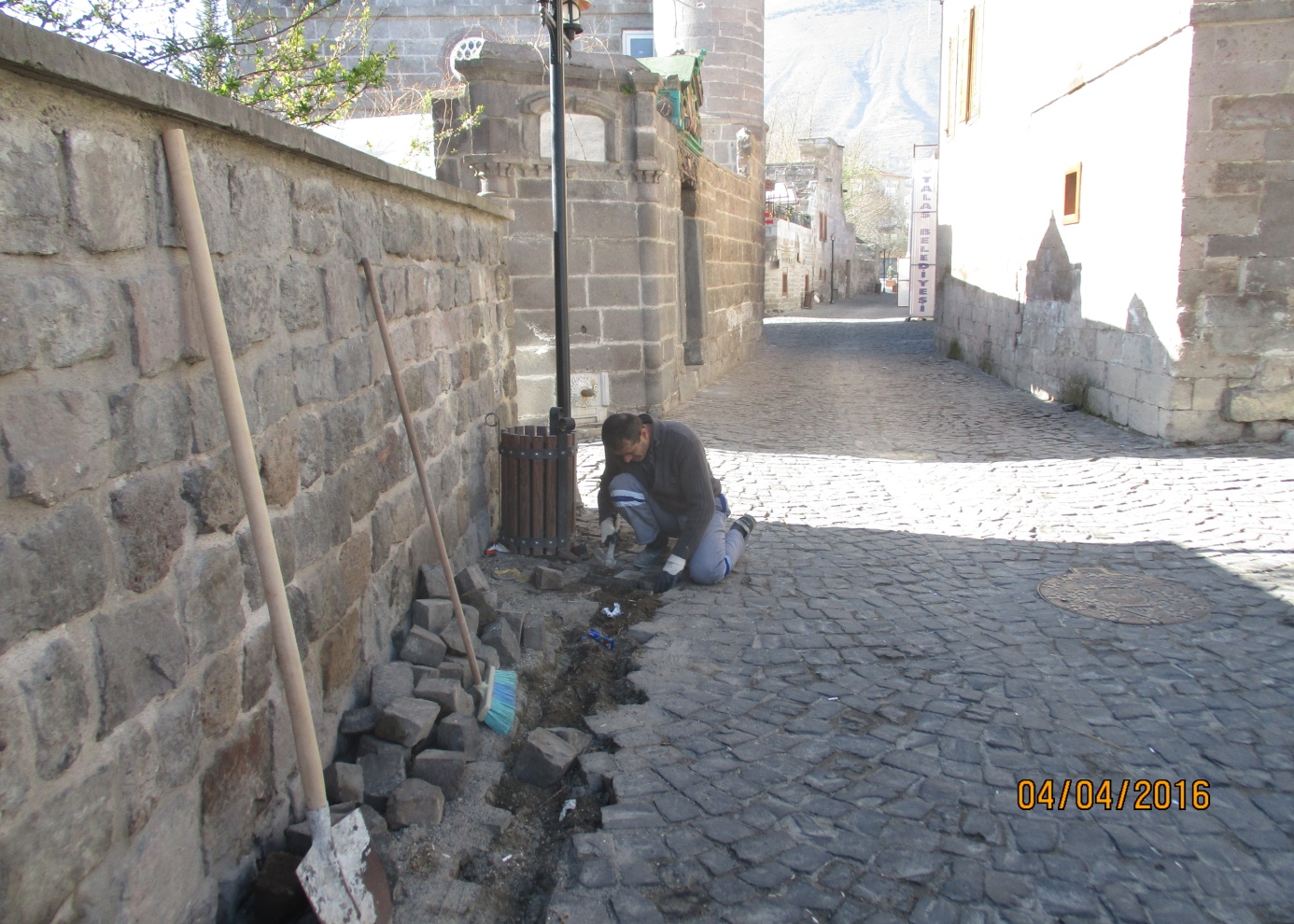 Faaliyet Adı: Tablaya Caminde Söküm Çalışmaları Yapıldı.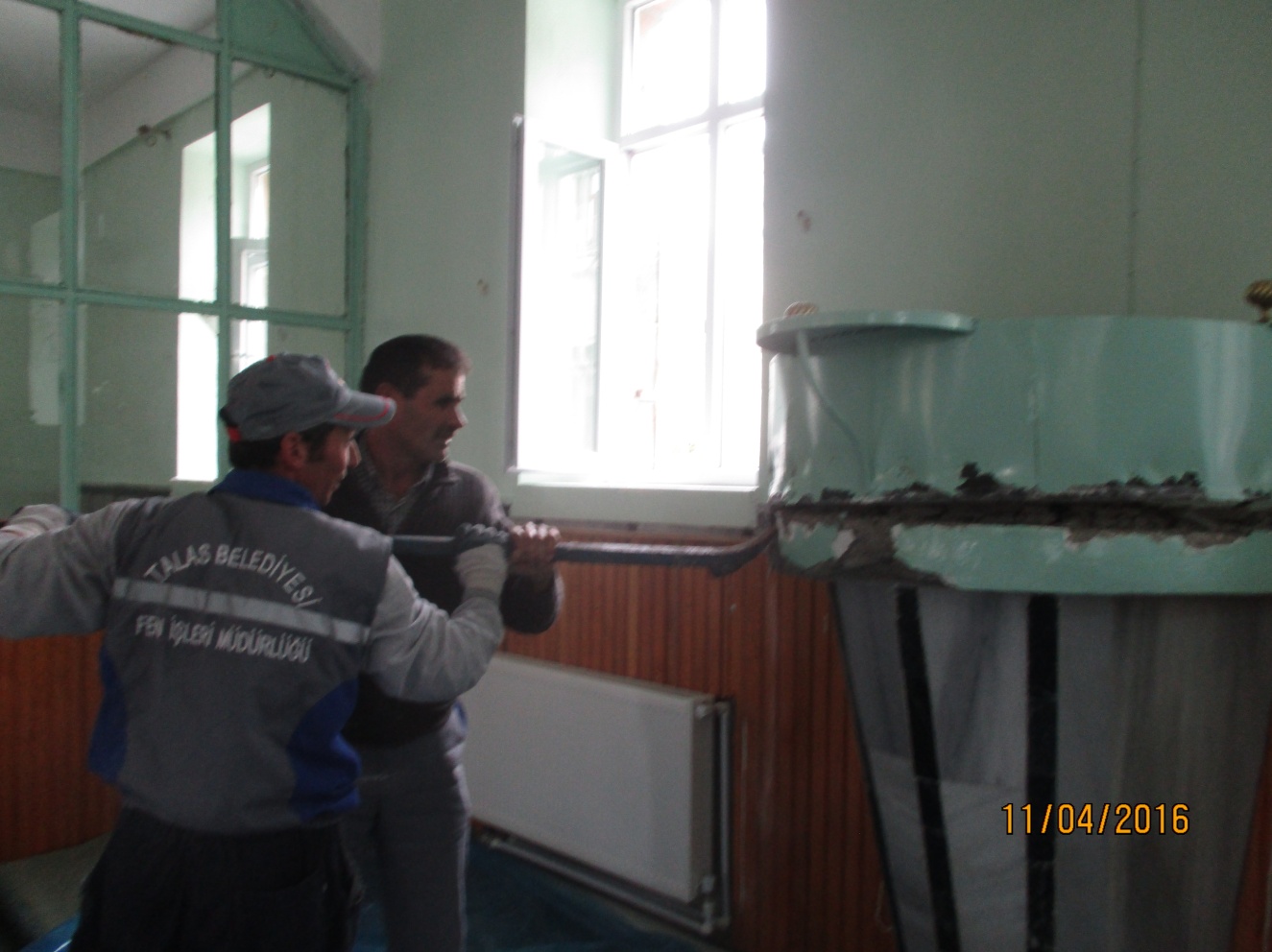 Faaliyet Adı: Tablakaya Mahallesi Muammer Bey Caddesinde Rögar Temizliği Yapıldı.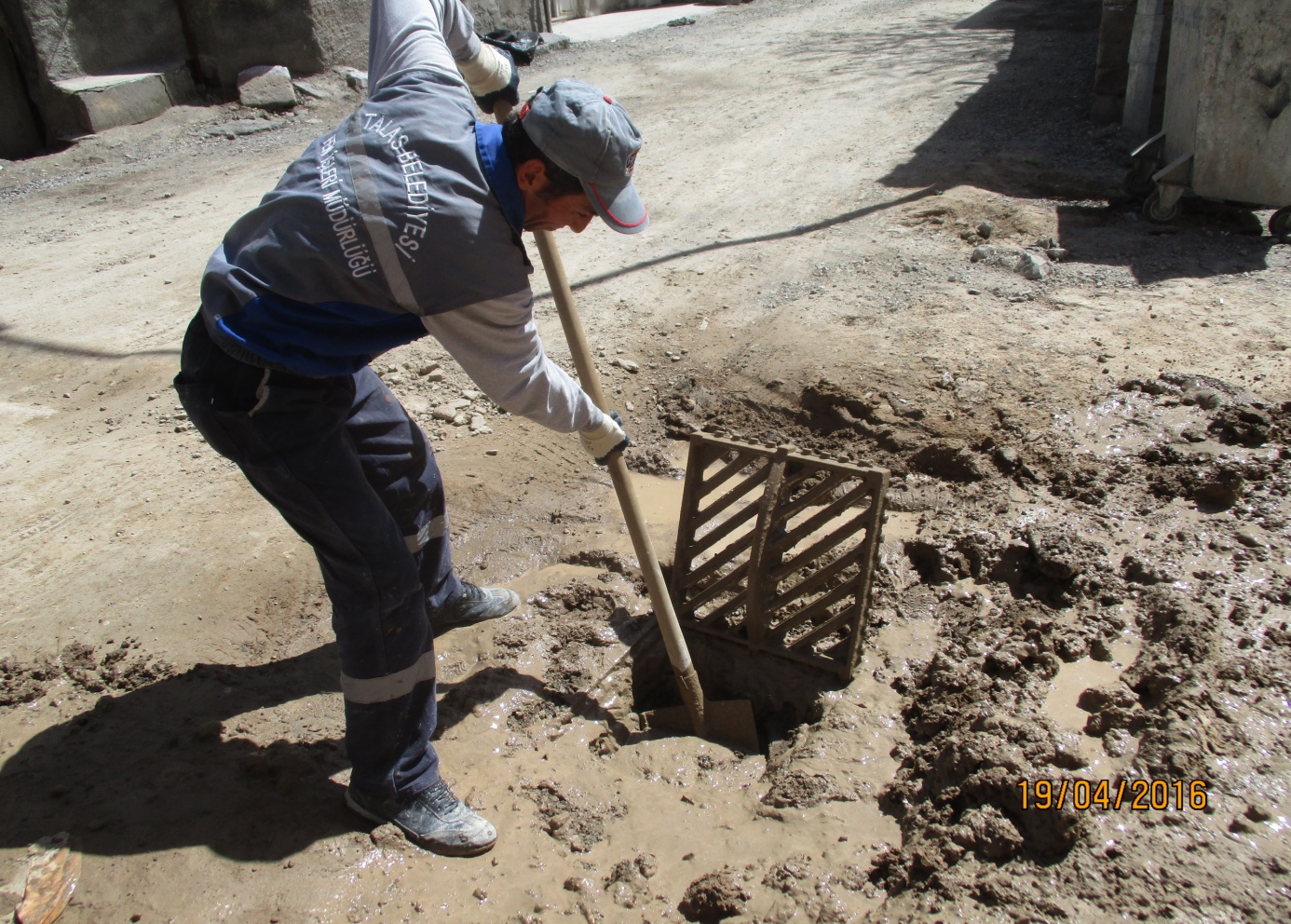 Faaliyet Adı: Tablakaya Mahallesi Çeşme Sokak Pis Su Gideri Bağlanması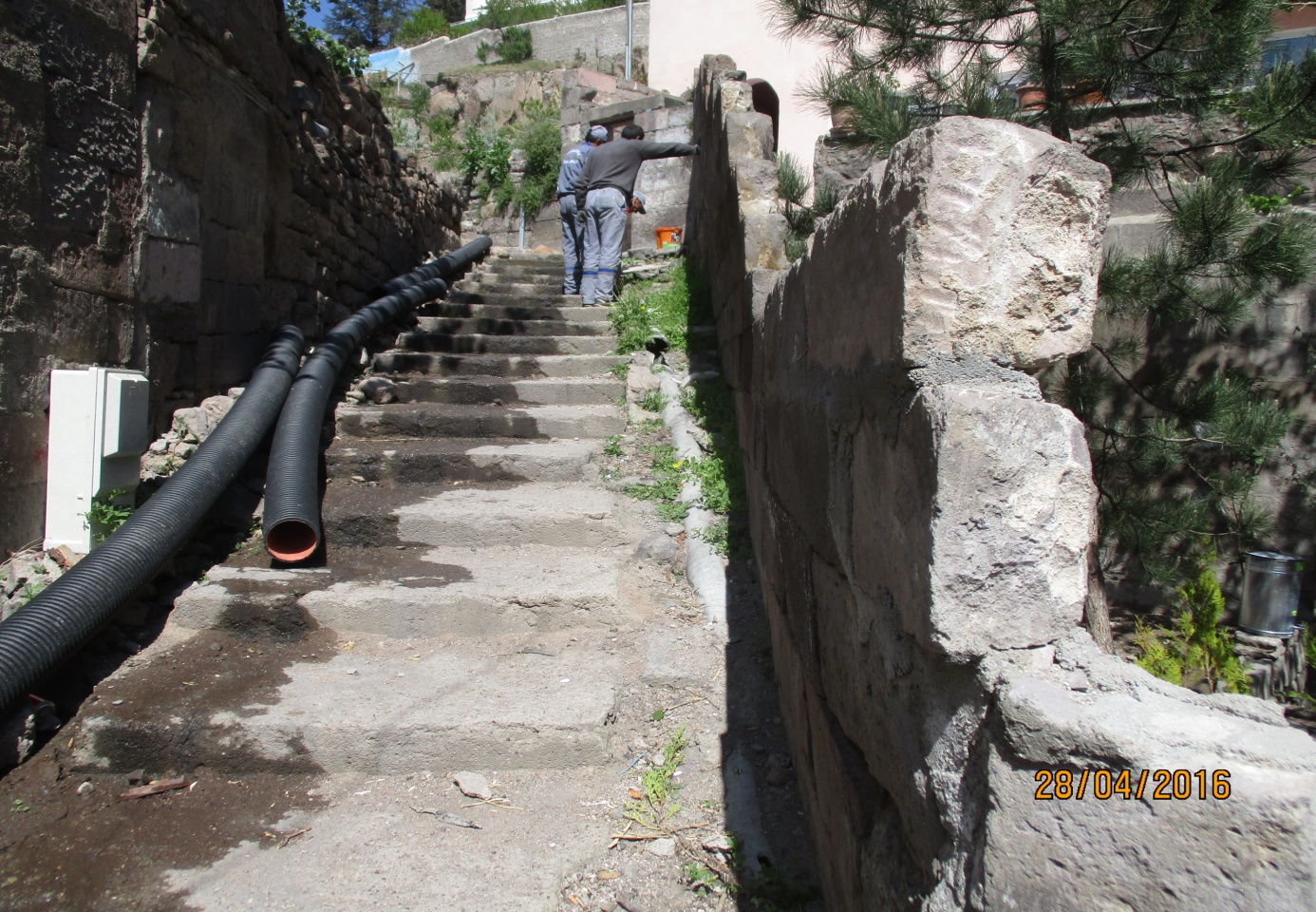 Faaliyet Adı: Ali Saip Paşa Caddesi Tol Kilisenin Üstündeki Yazıların Silinmesi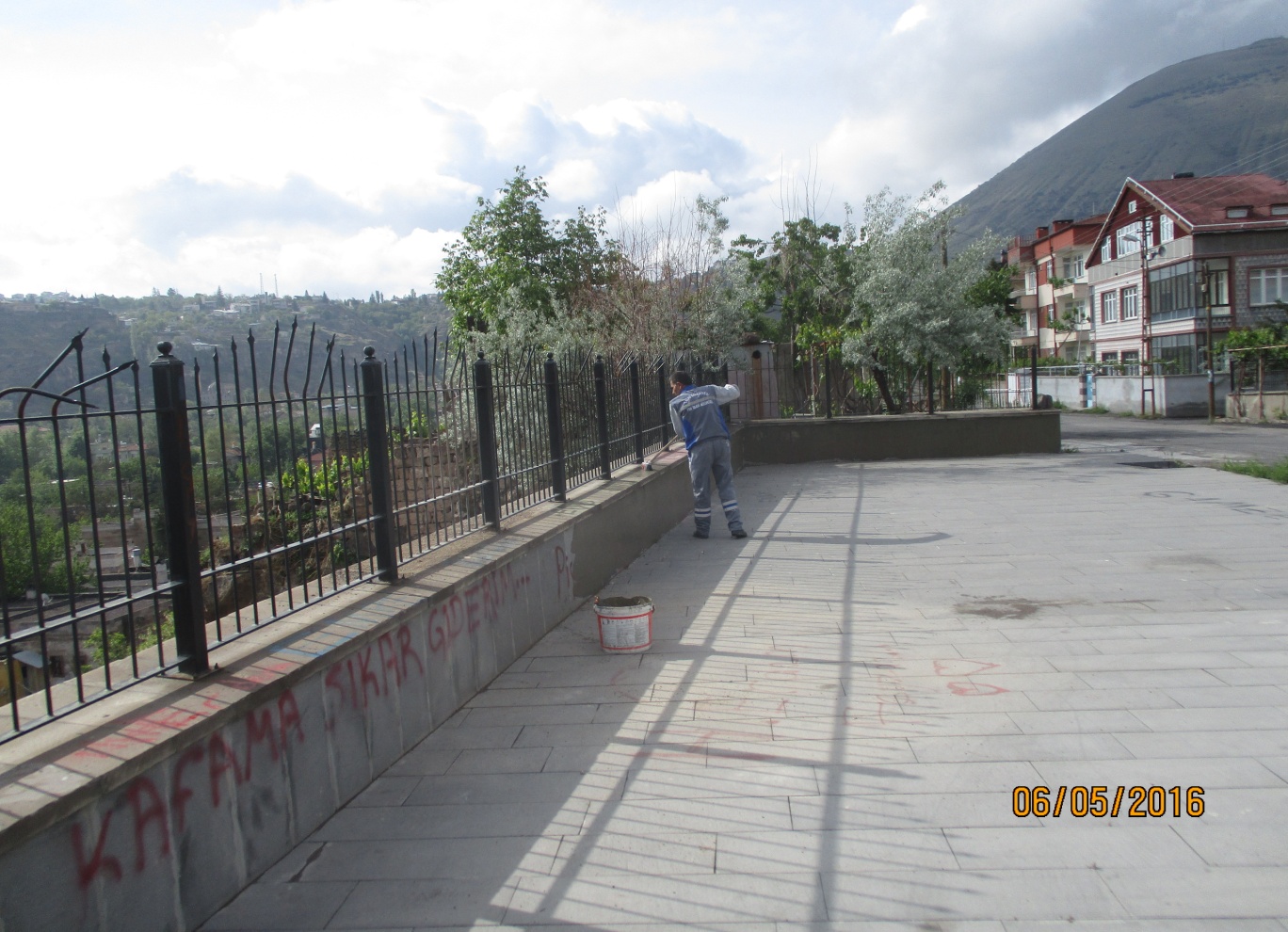 Faaliyet Adı: Ali Saip Paşa Caddesinin Taşıt Trafiğine Kapatılması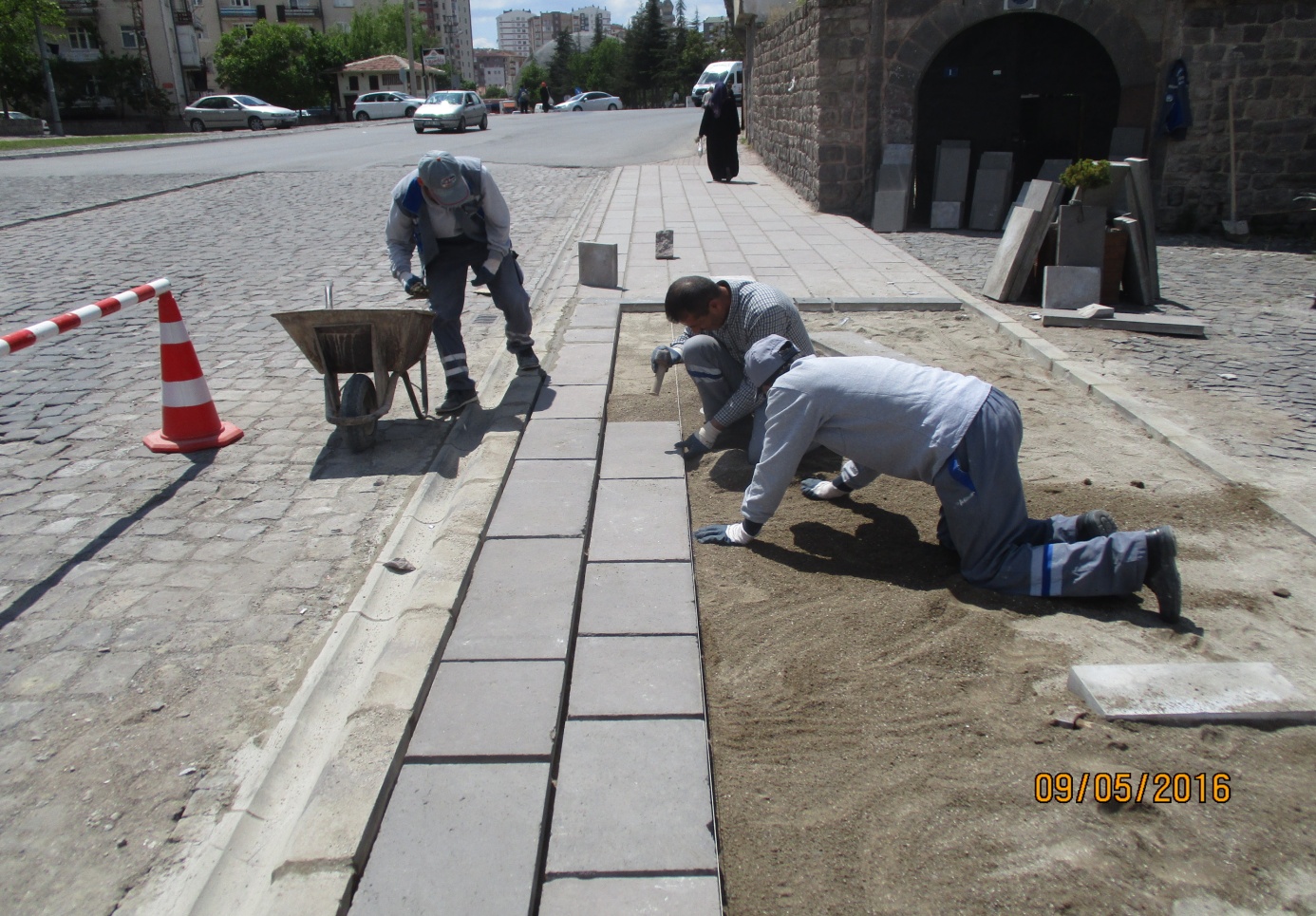 Faaliyet Adı: Cemil Baba Mezarlığın Çevre Duvarının Bakımının Yapılması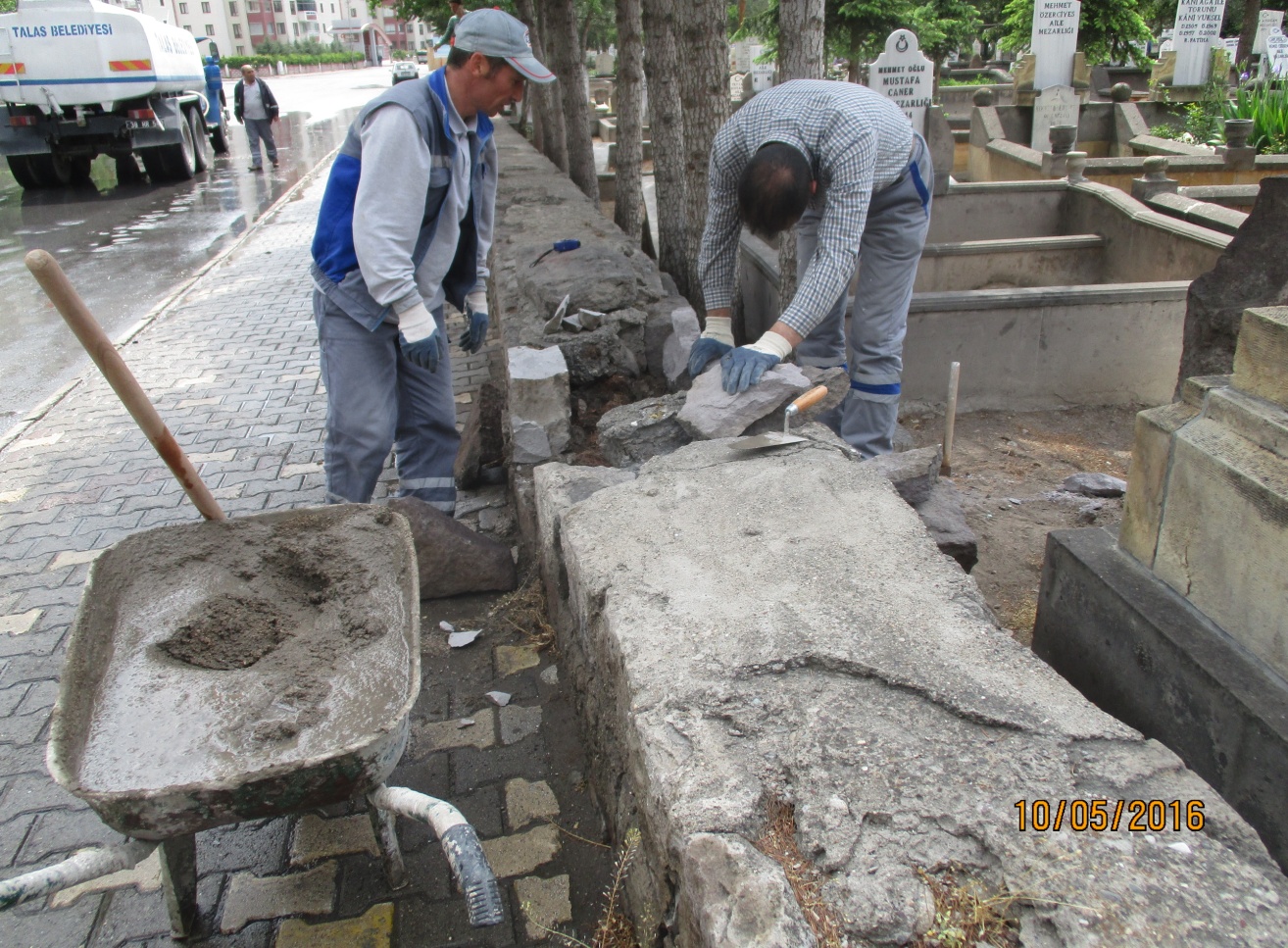 Faaliyet Adı: Kiçiköy Mahallesi Ulus Sokakta Arnavut Tamiri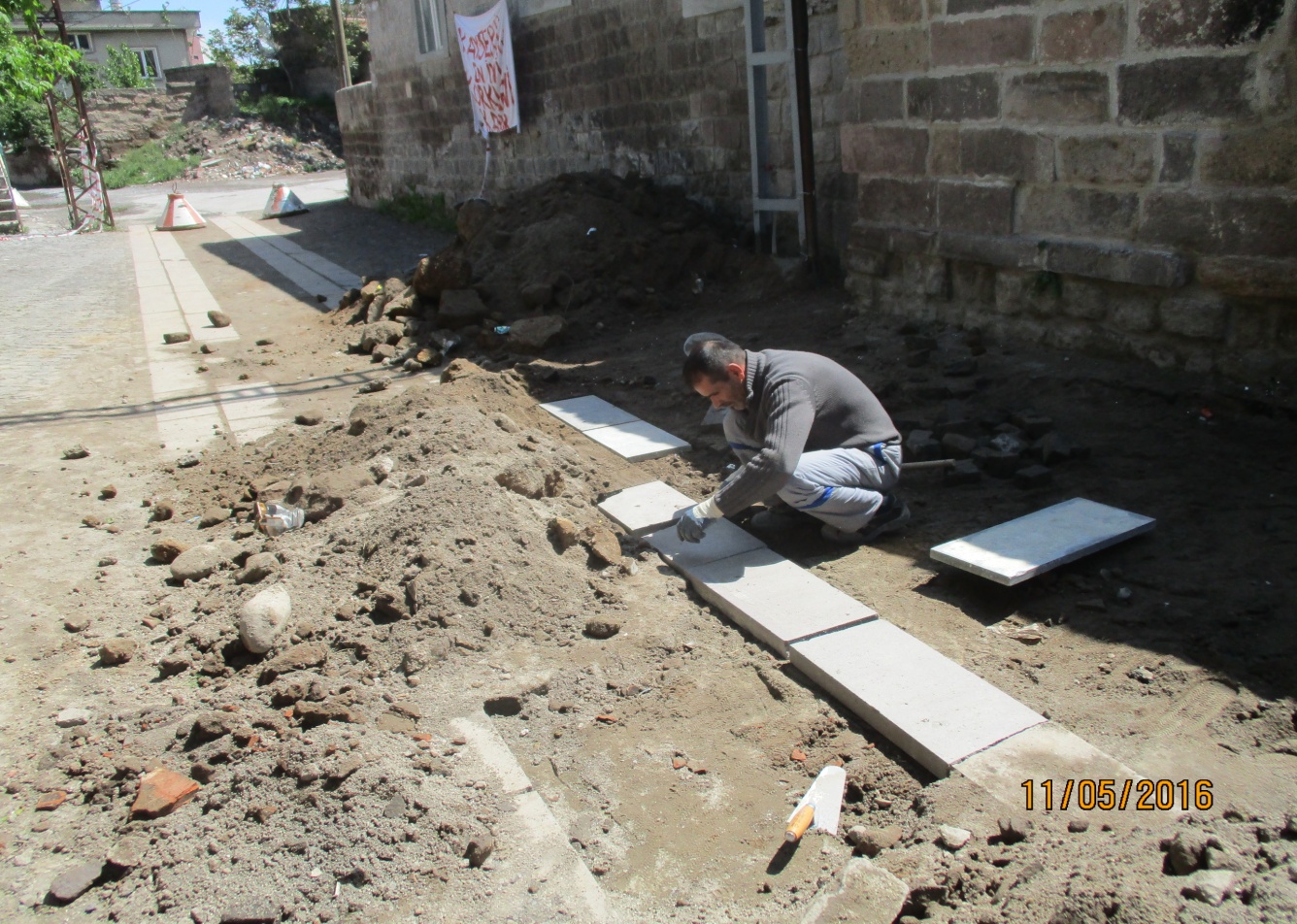 Faaliyet Adı: Tablakaya Mahallesi Yaman Dede Cami Önü Duvar Tamiri Yapılması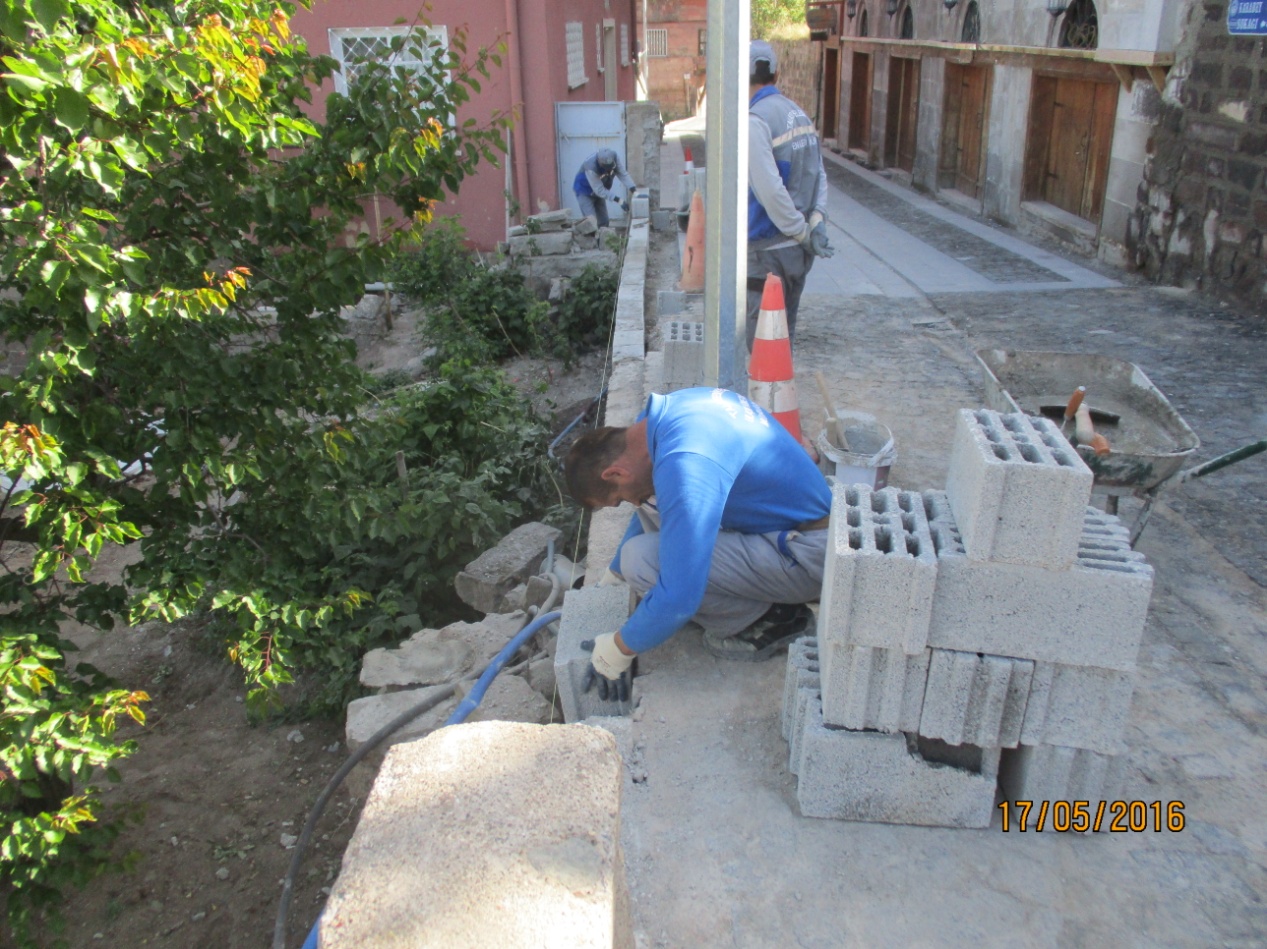 Faaliyet Adı: Feyzioğlu Konağı’nın Bakım Onarımı Yapıldı.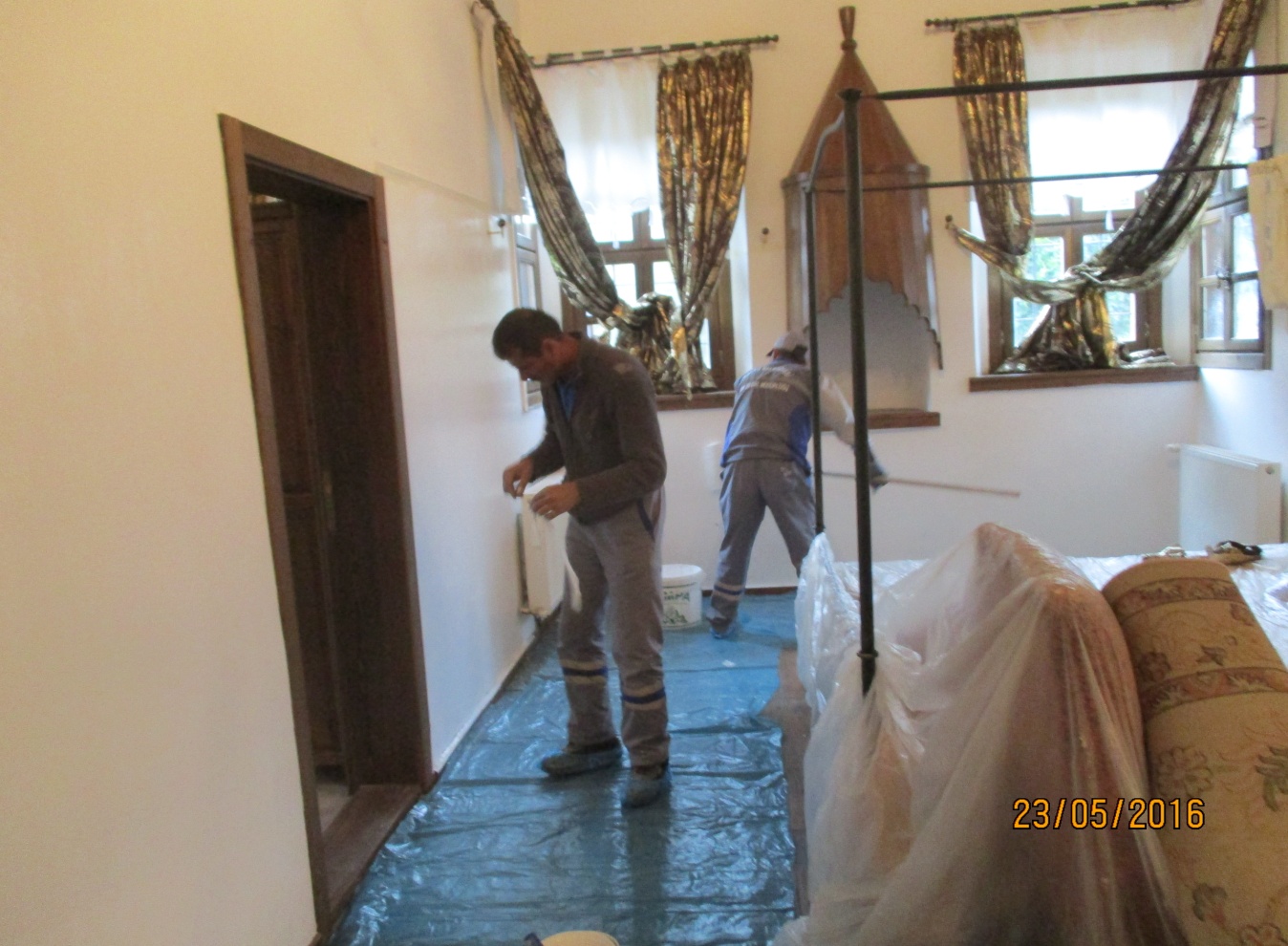 Faaliyet Adı: Tablakaya Mahallesi Eski Belediye Binası Nikâh Salonu Duvarları Boyandı.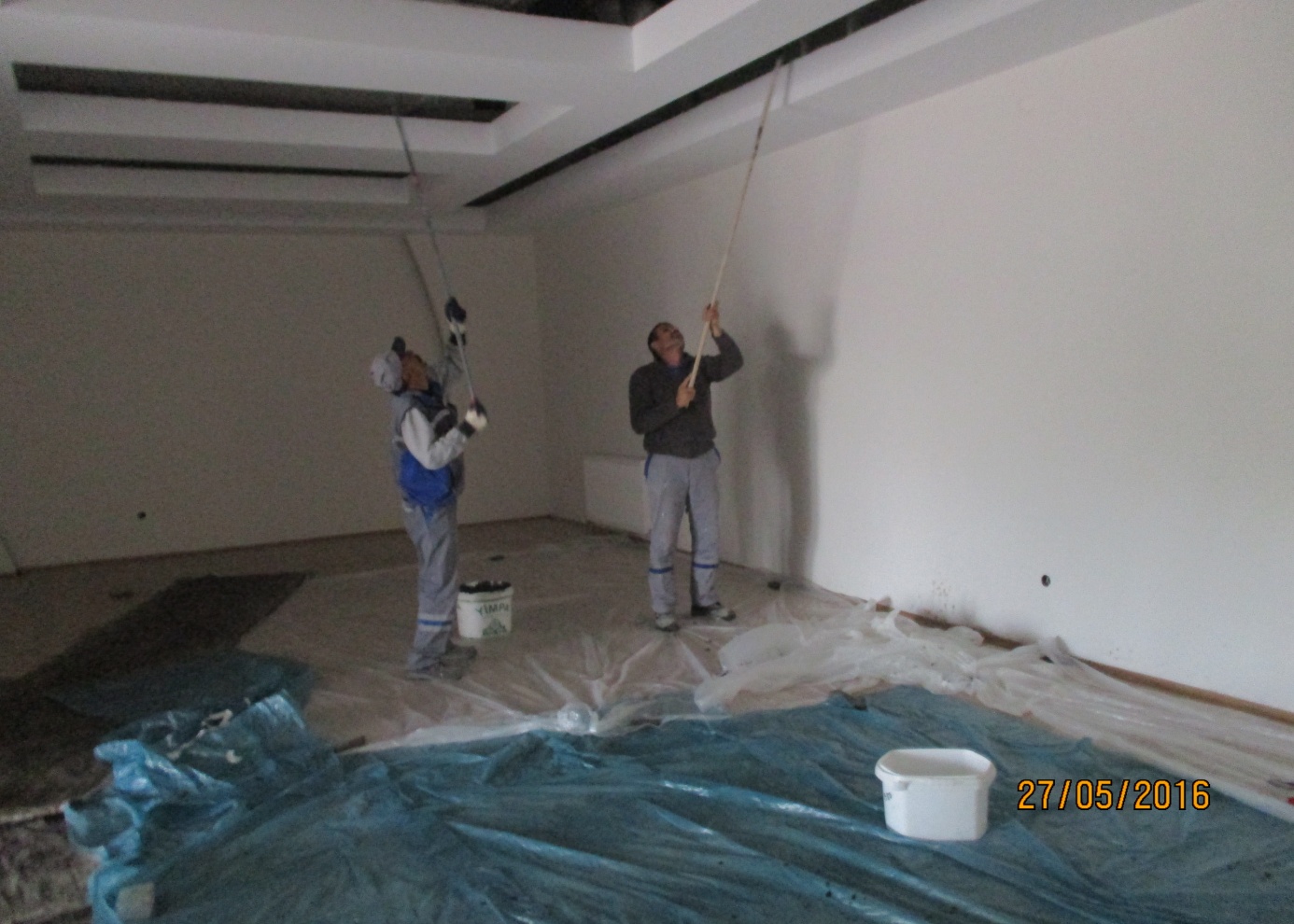 Faaliyet Adı: Ali Saip Paşa Caddesi Tol Kilisenin Merdivenlerinin Onarımının Yapılması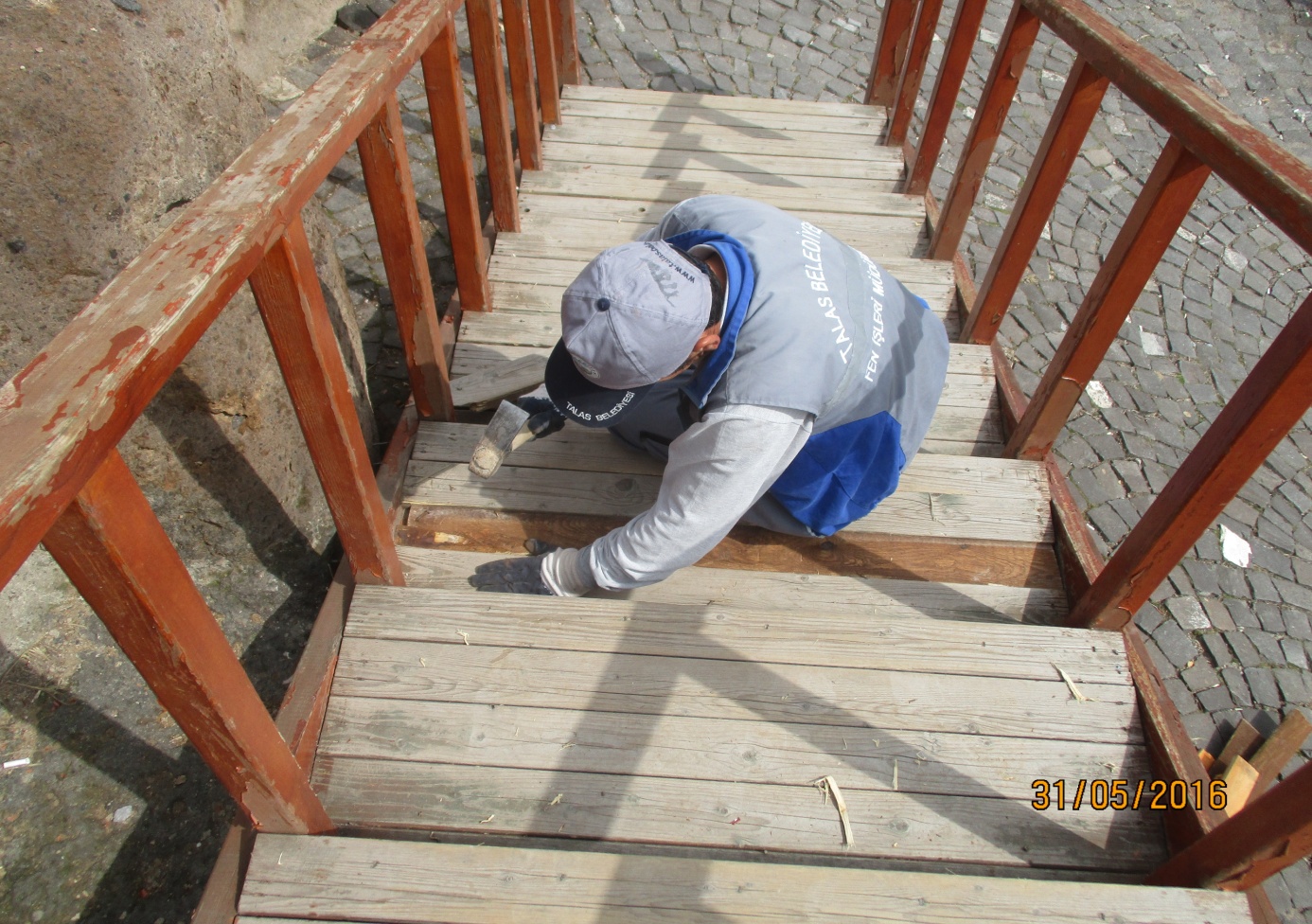 Faaliyet Adı: Tablakaya Mahallesi Baykara Sokak Kapı Önlerinin Yapılması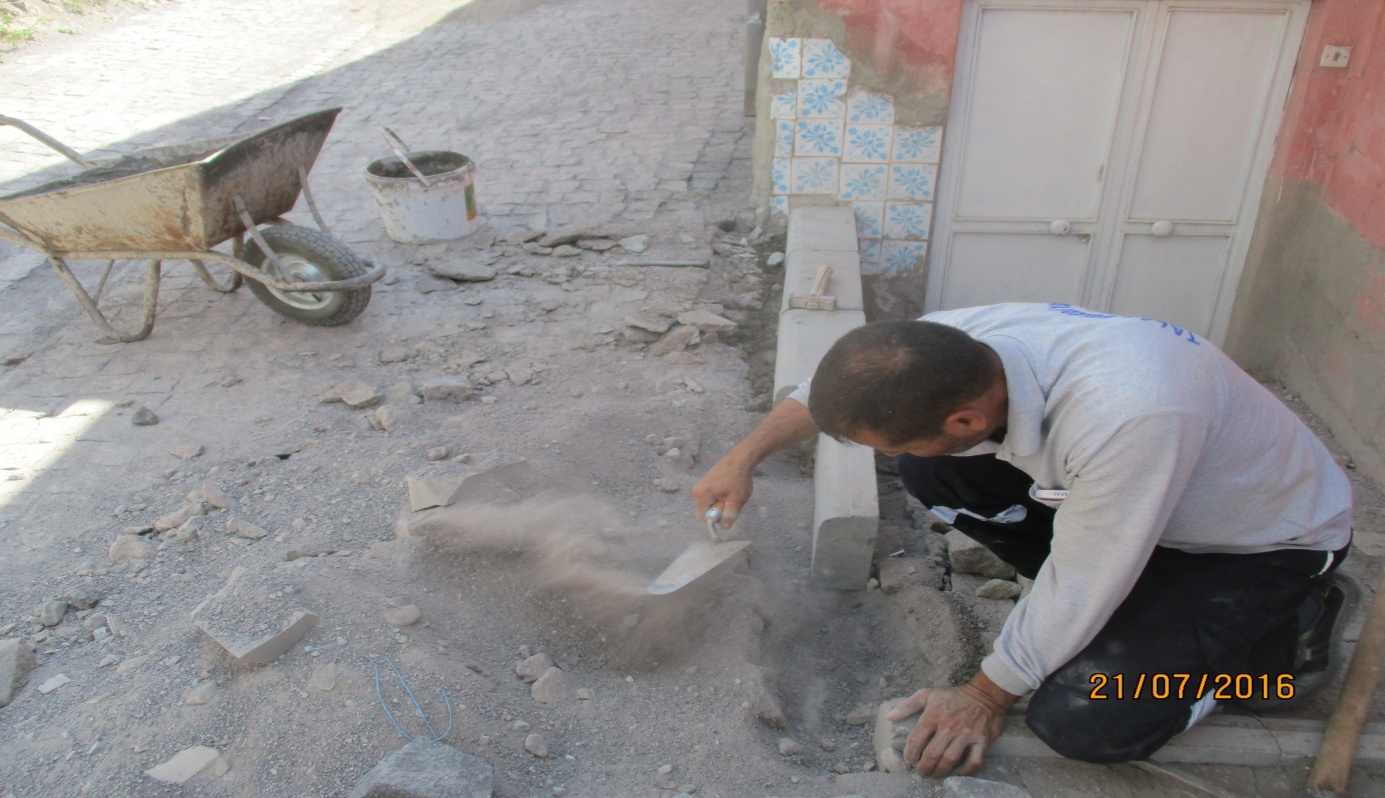 Faaliyet Adı: Tablakaya Mahallesi Baykara Sokak Temizlik Çalışması 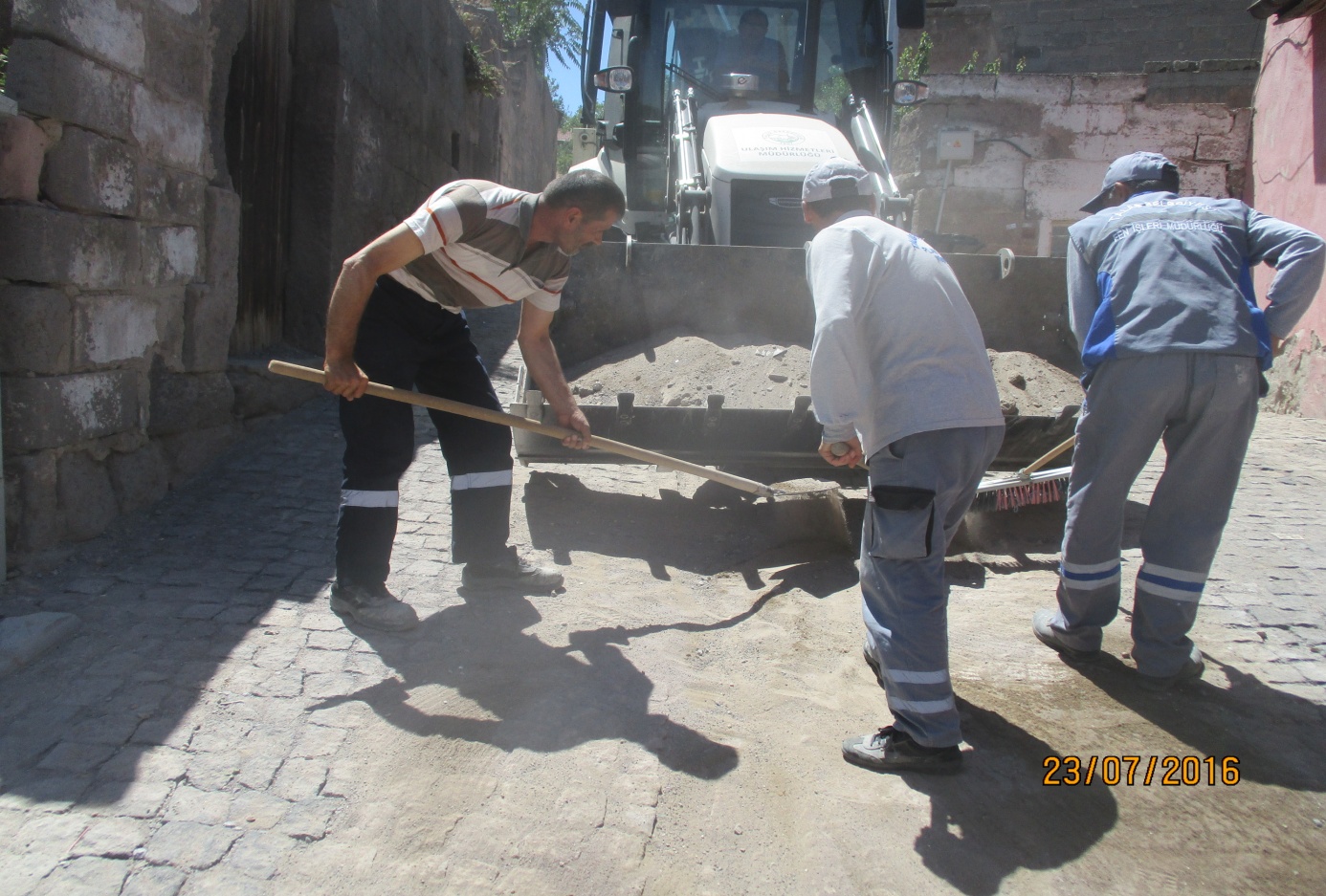 Faaliyet Adı: Tablakaya Mahallesi Baykara Sokak Sulama Hattı Yenilenmesi 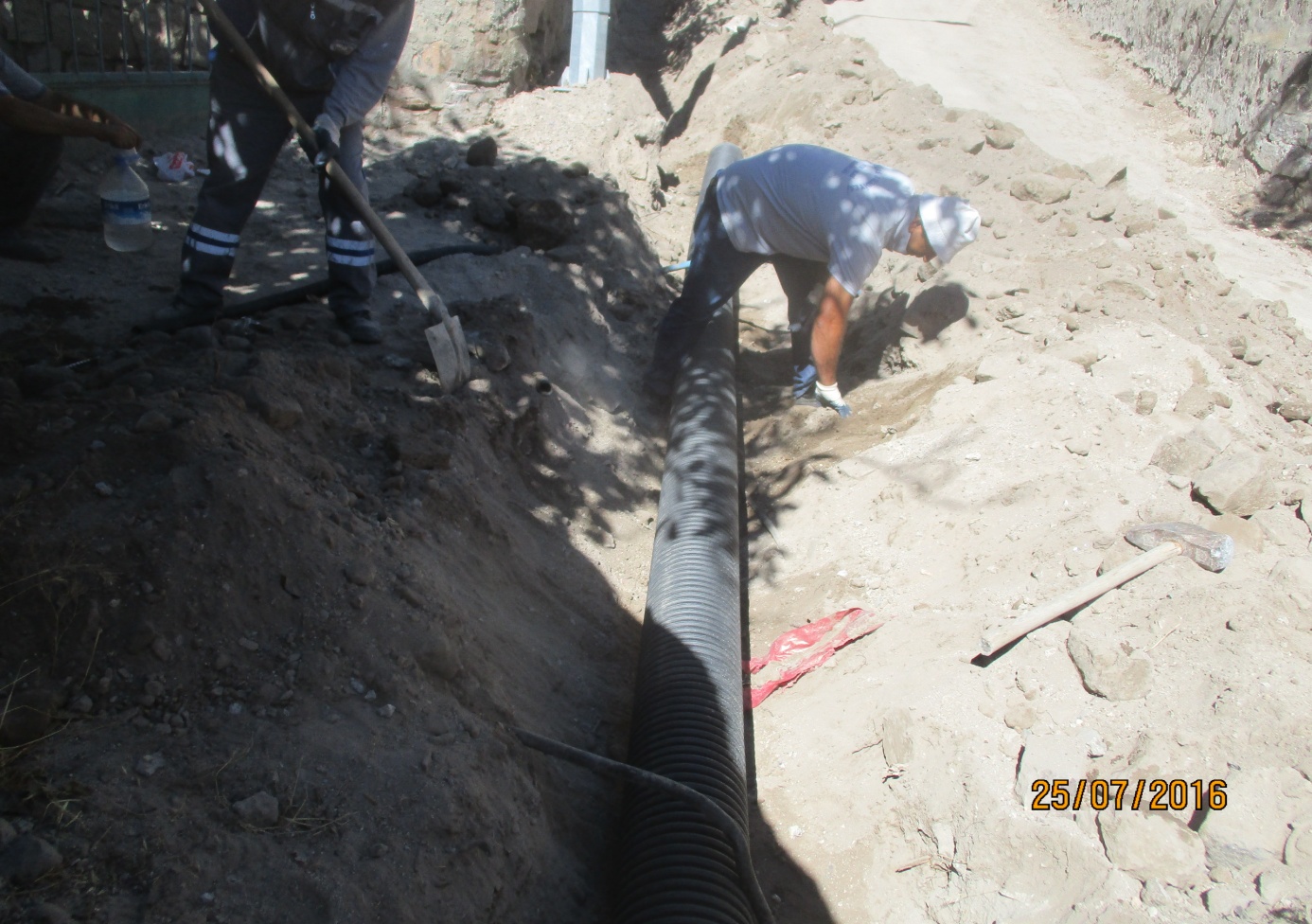 Faaliyet Adı: Tablakaya Mahallesi Hükümet Caddesi Sulama Hattı Yenilenmesi 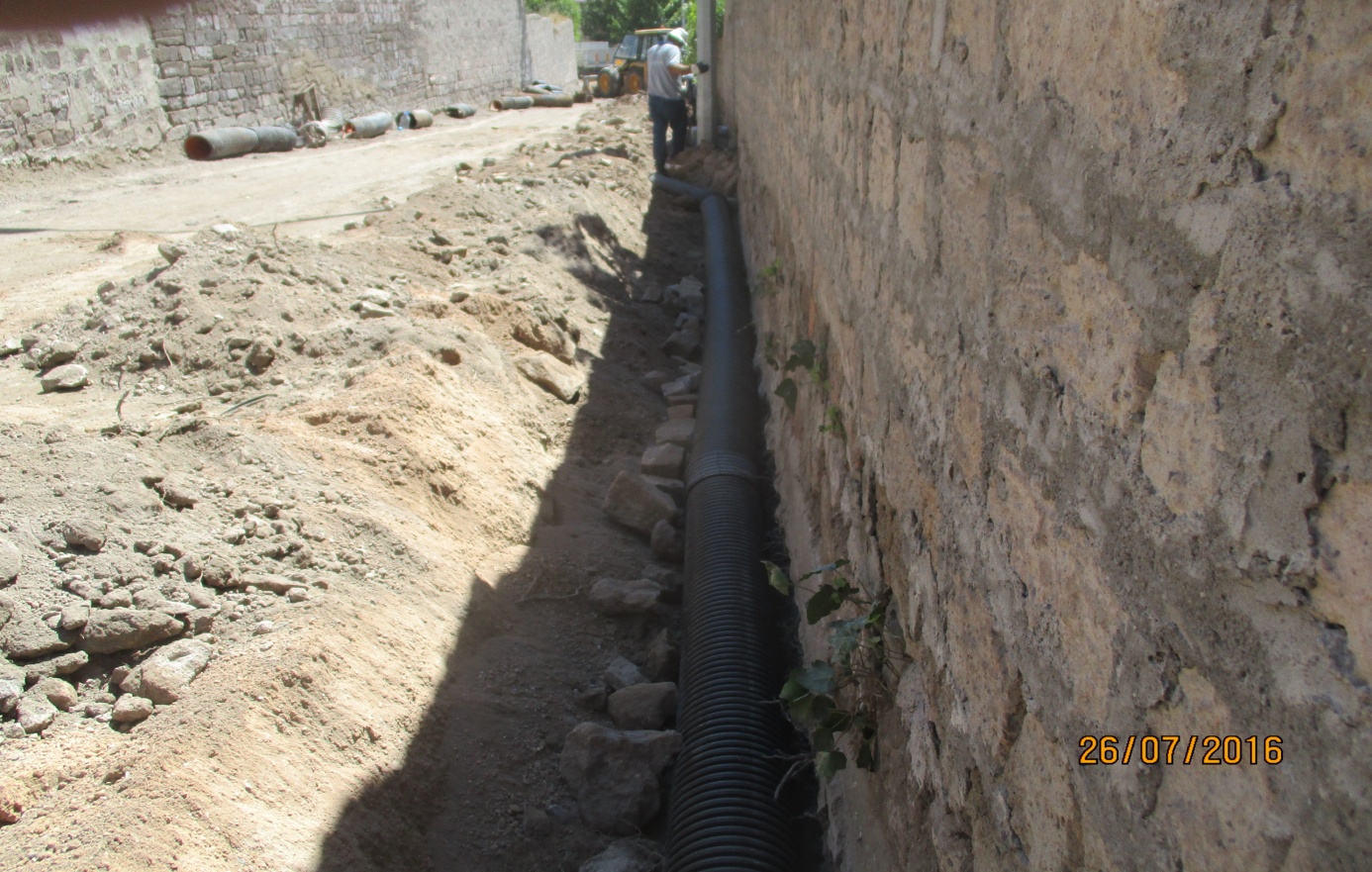 Faaliyet Adı: Tablakaya Mahallesi Baykara Sokak Merdiven Yapılması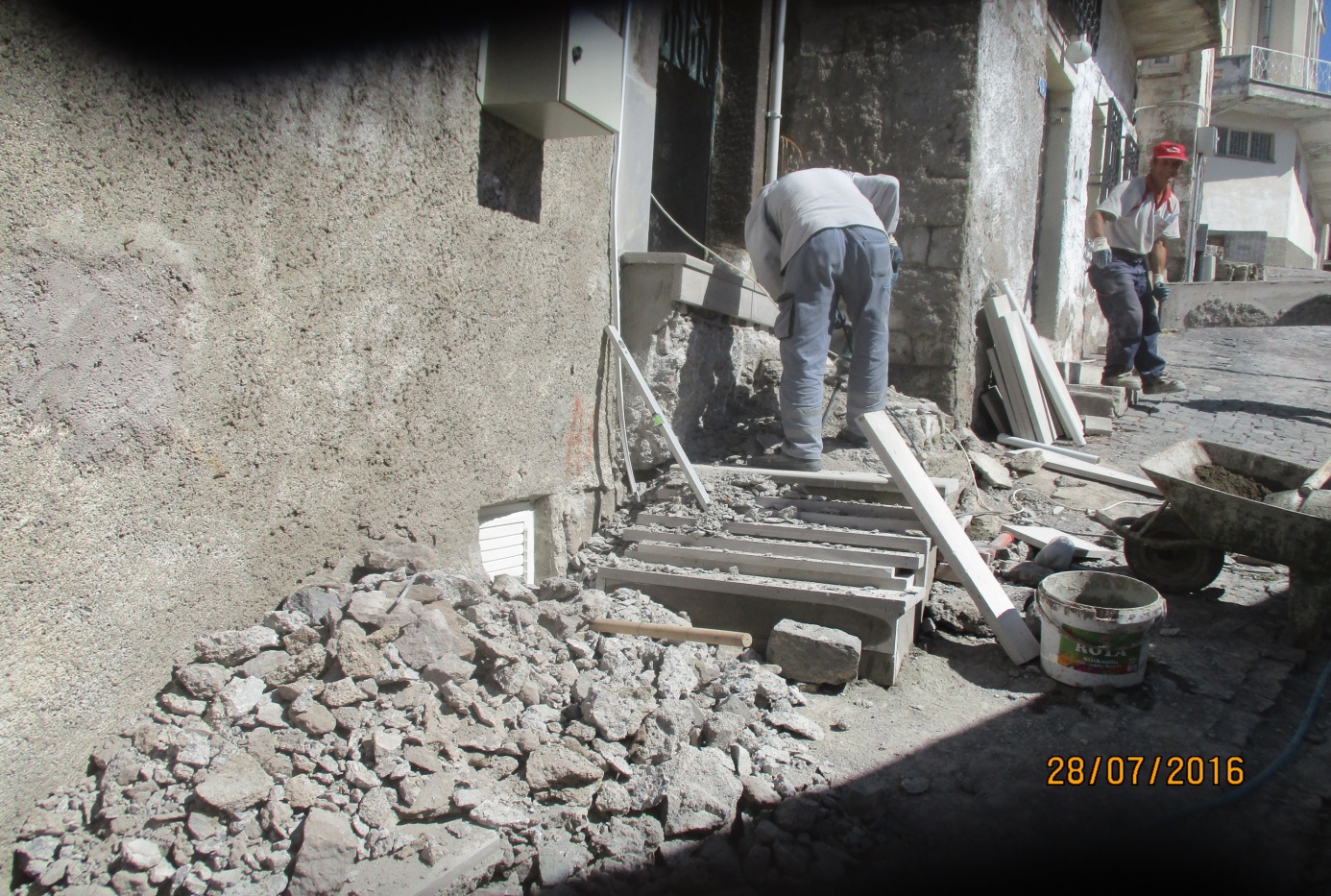 Faaliyet Adı: Tablakaya Mahallesi Baykara Sokak Sulama Rögarları Yapımı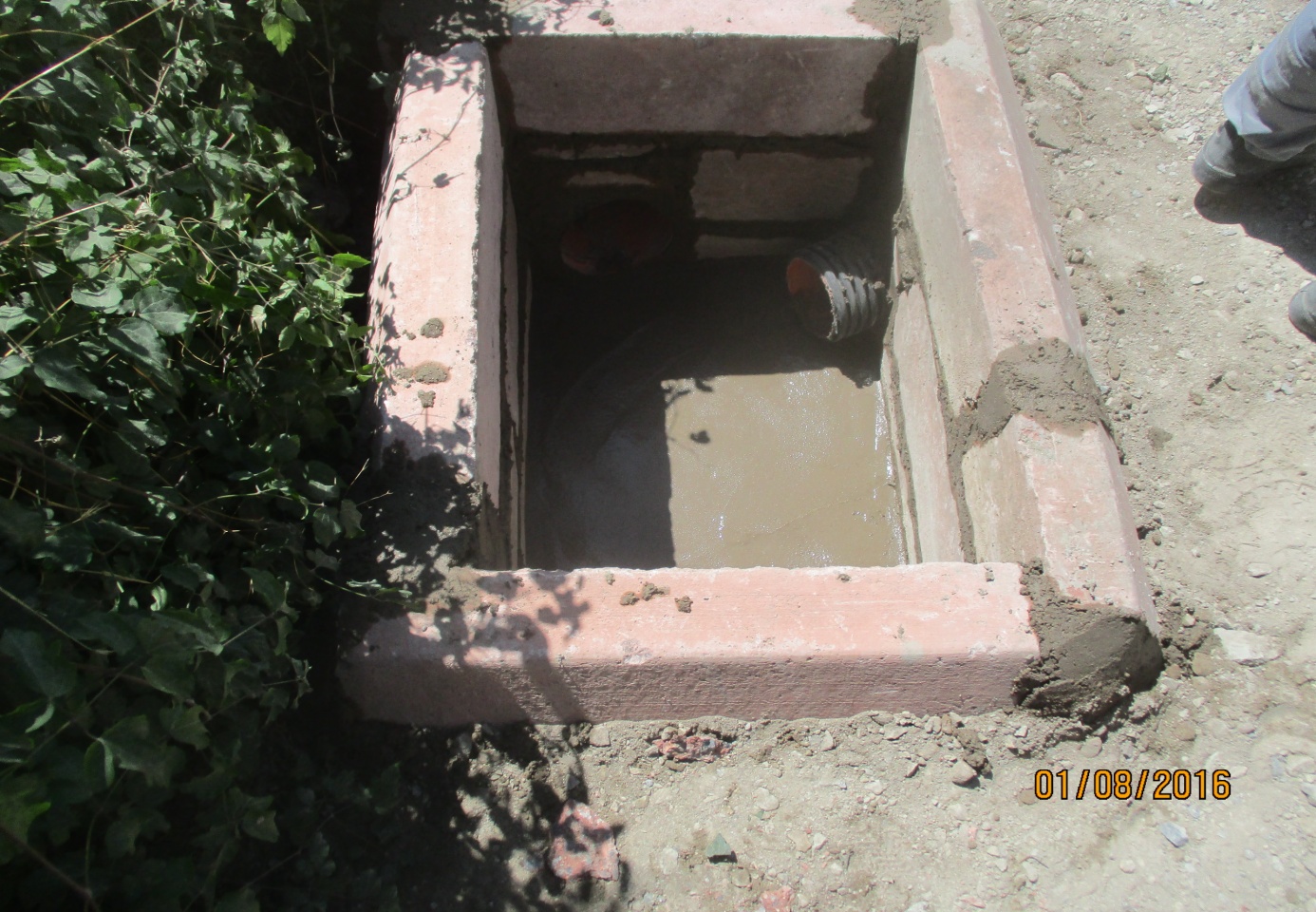 Faaliyet Adı: Kiçiköy Mahallesi Gölbaşı Meydanı Duvar Tamiri Yapılması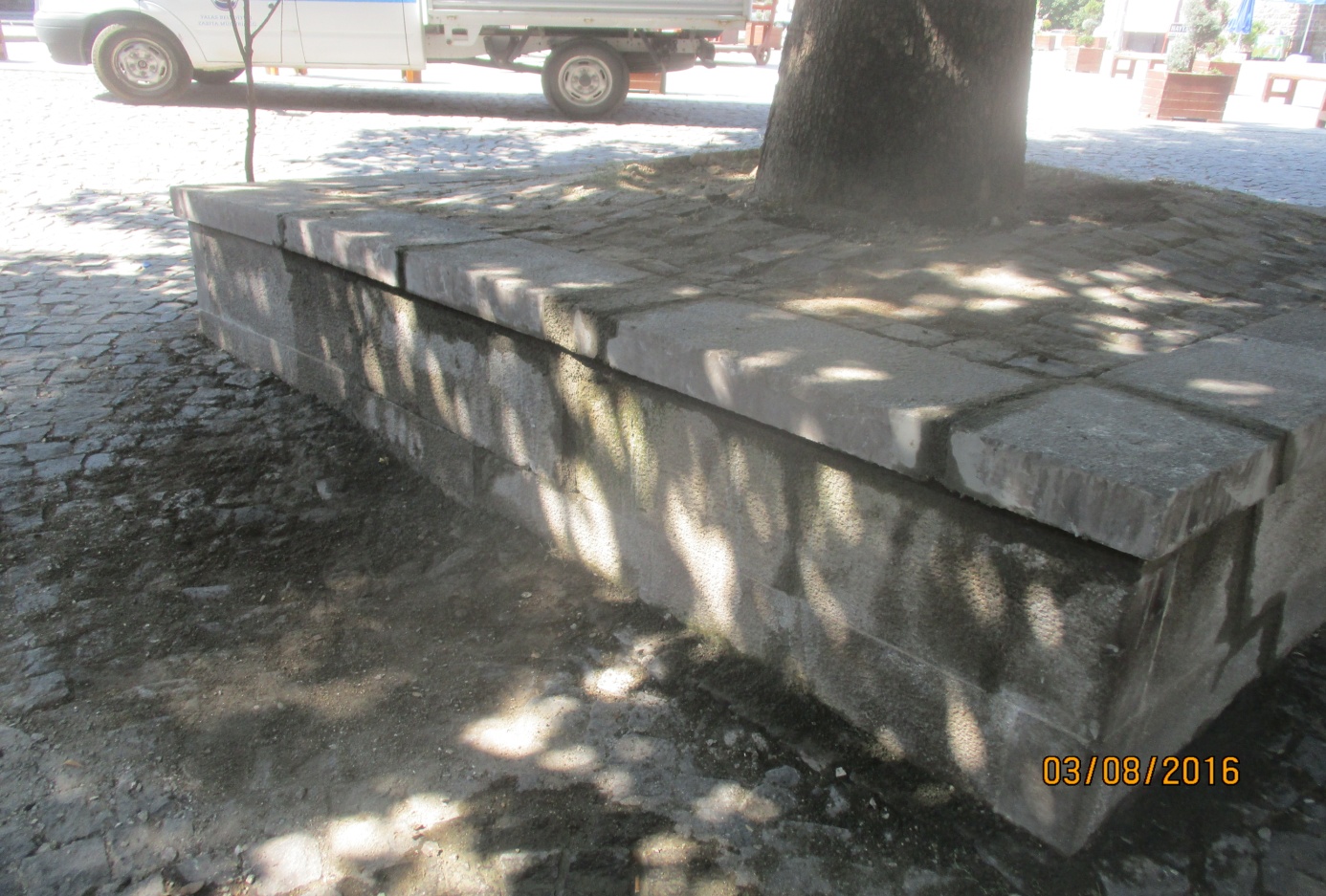 Faaliyet Adı: Tablakaya Mahallesi Muammer Bey Caddesi Bordur Yapımı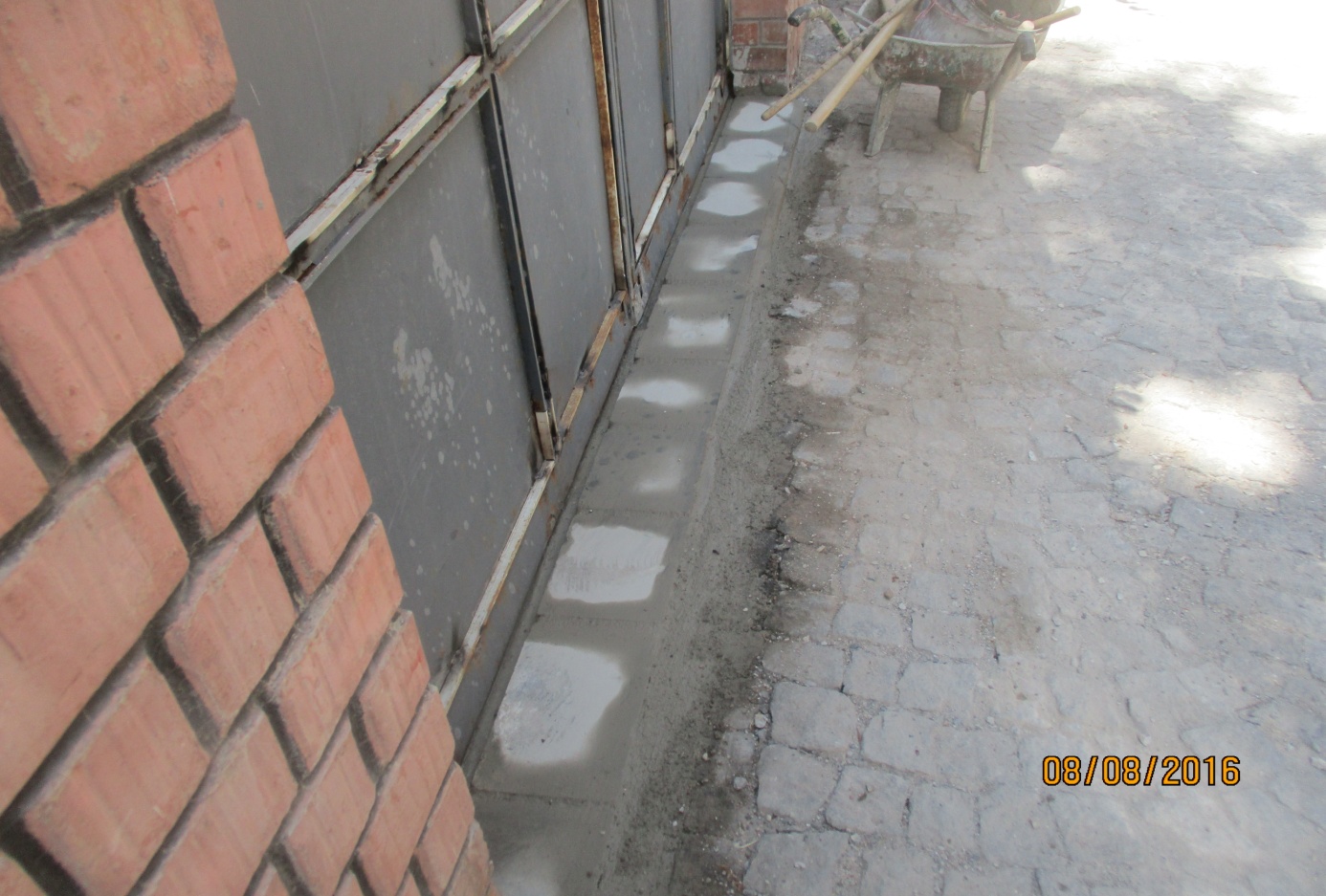 Faaliyet Adı: Tablakaya Mahallesi Baykara Sokak Sulama Kapakları Yapımı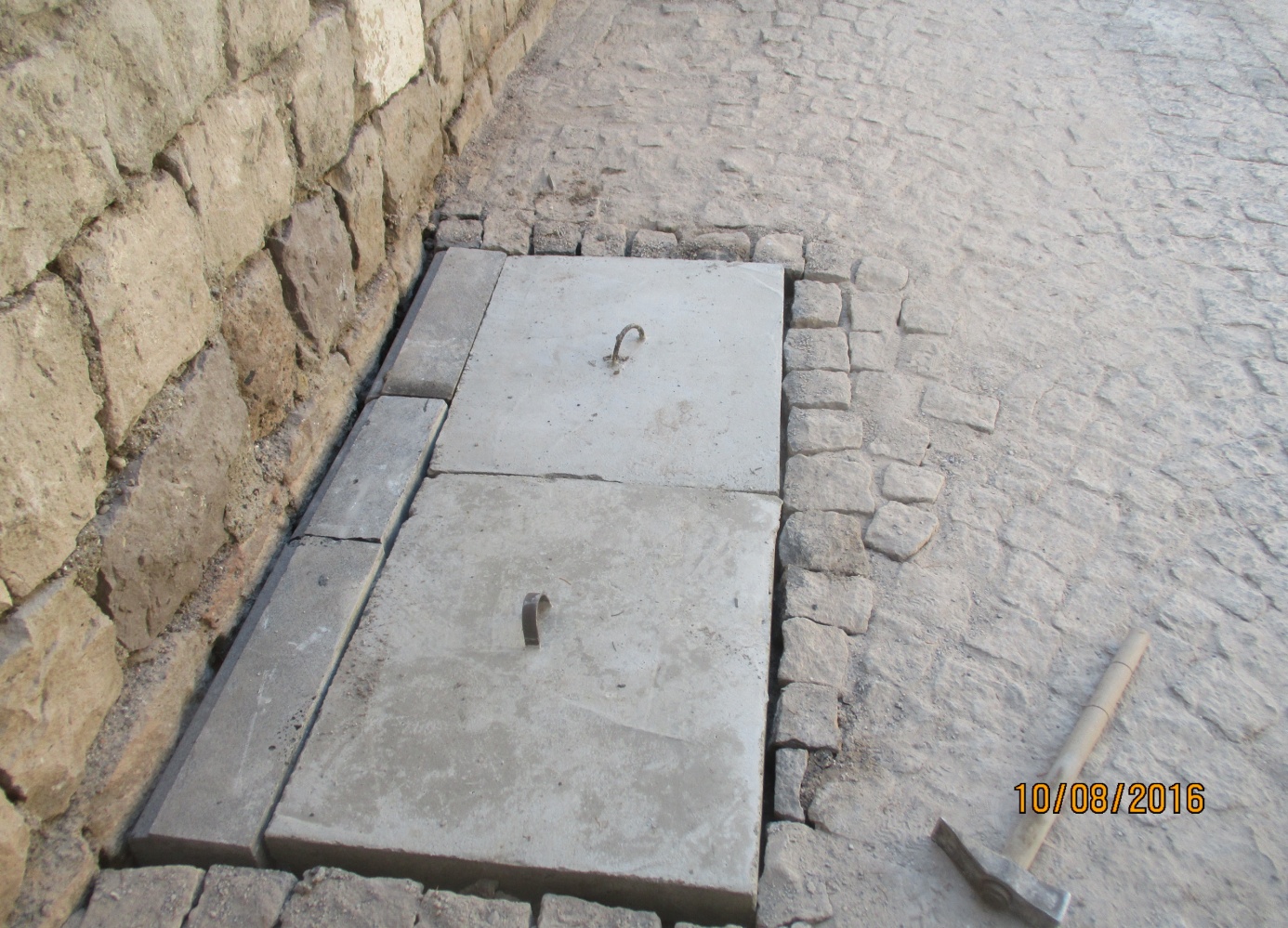 Faaliyet Adı: Tablakaya Mahallesi Erhan Caddesi Arnavut Taş Tamiri Yapımı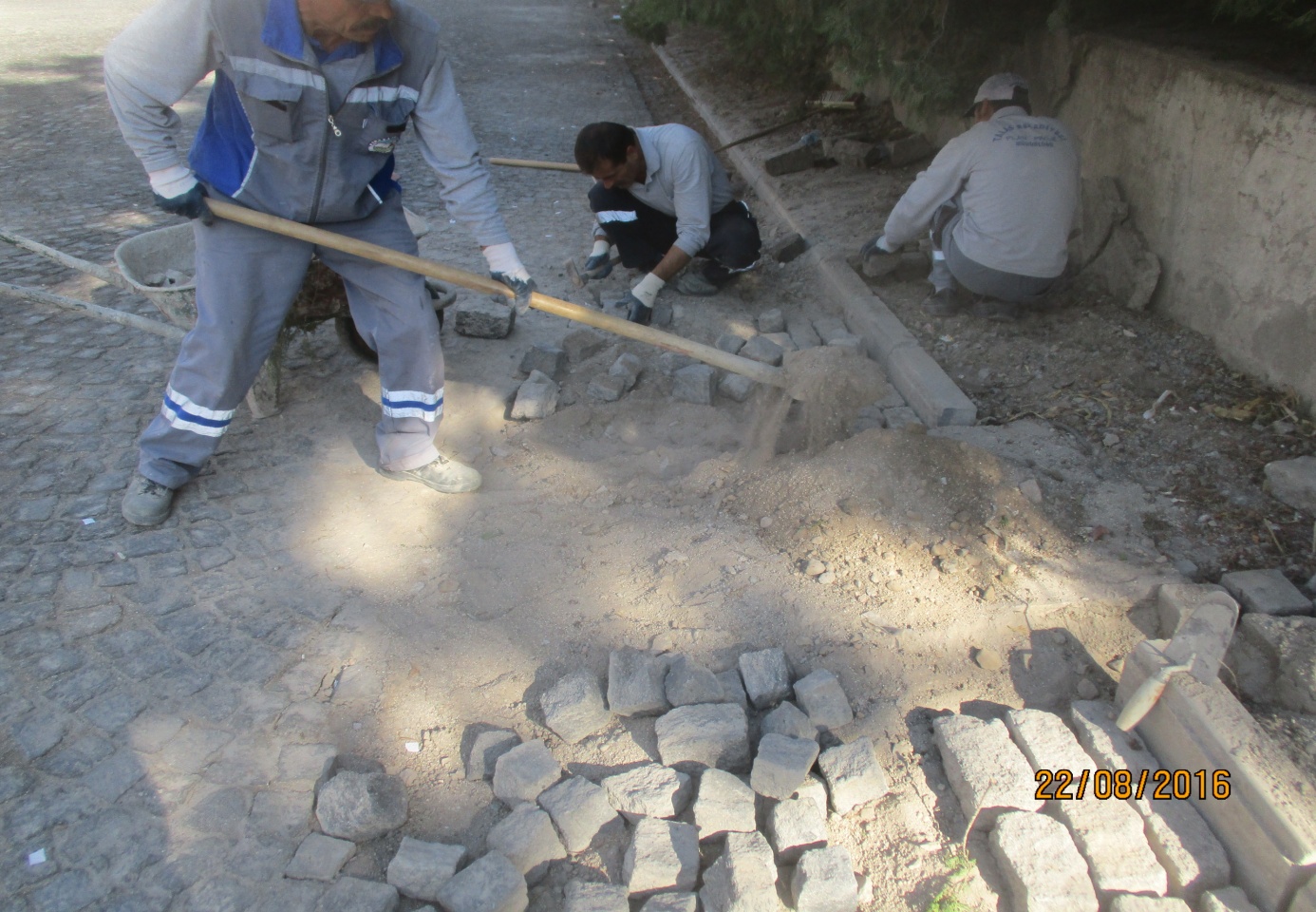 Faaliyet Adı: Tablakaya Mahallesi Baykara Sokak Sulama Pis Su Gideri Tamiri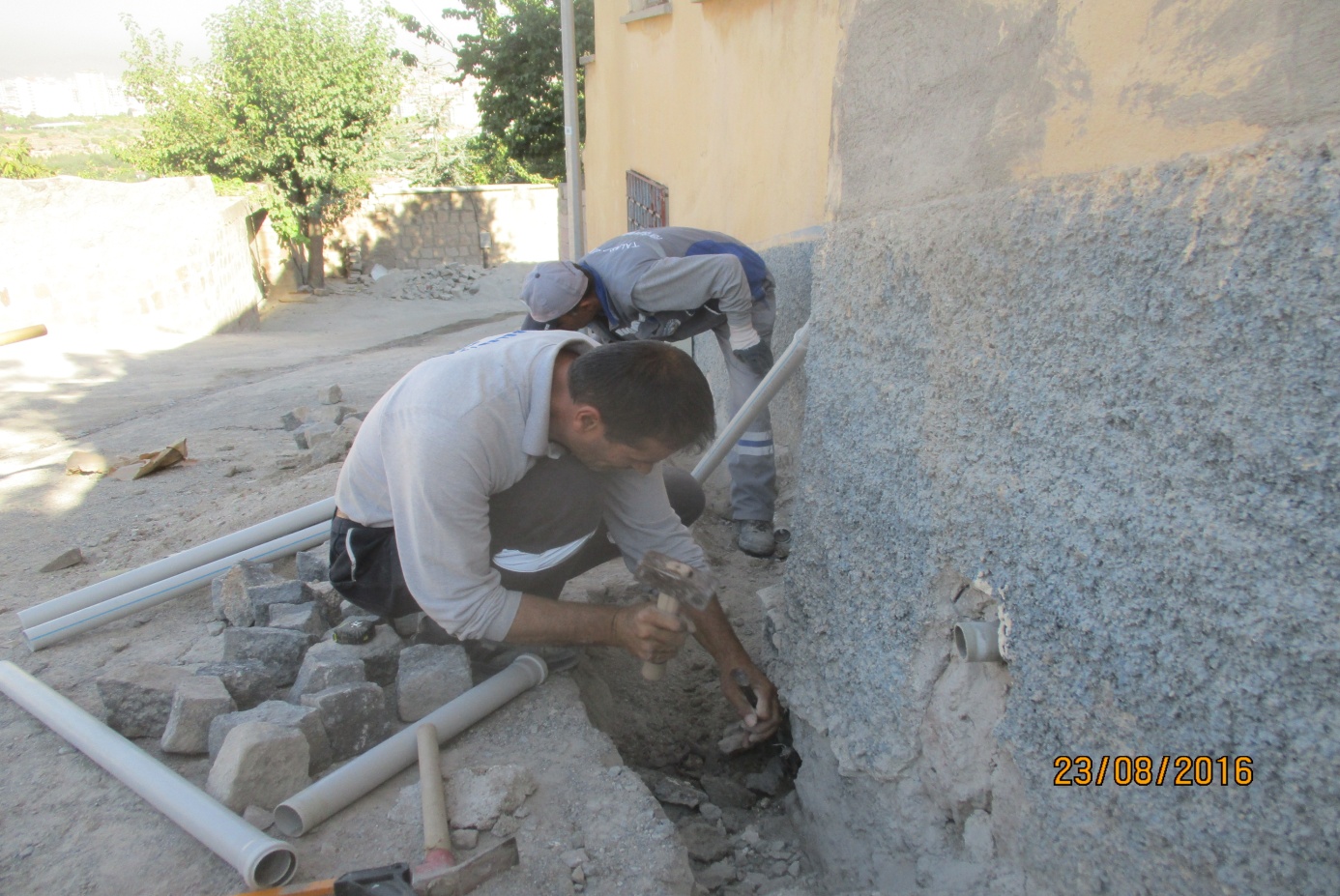 Faaliyet Adı: Tablakaya Mahallesi Yaman Dede Kültür ve Sanat Evinde Derz Tamiratı Yapımı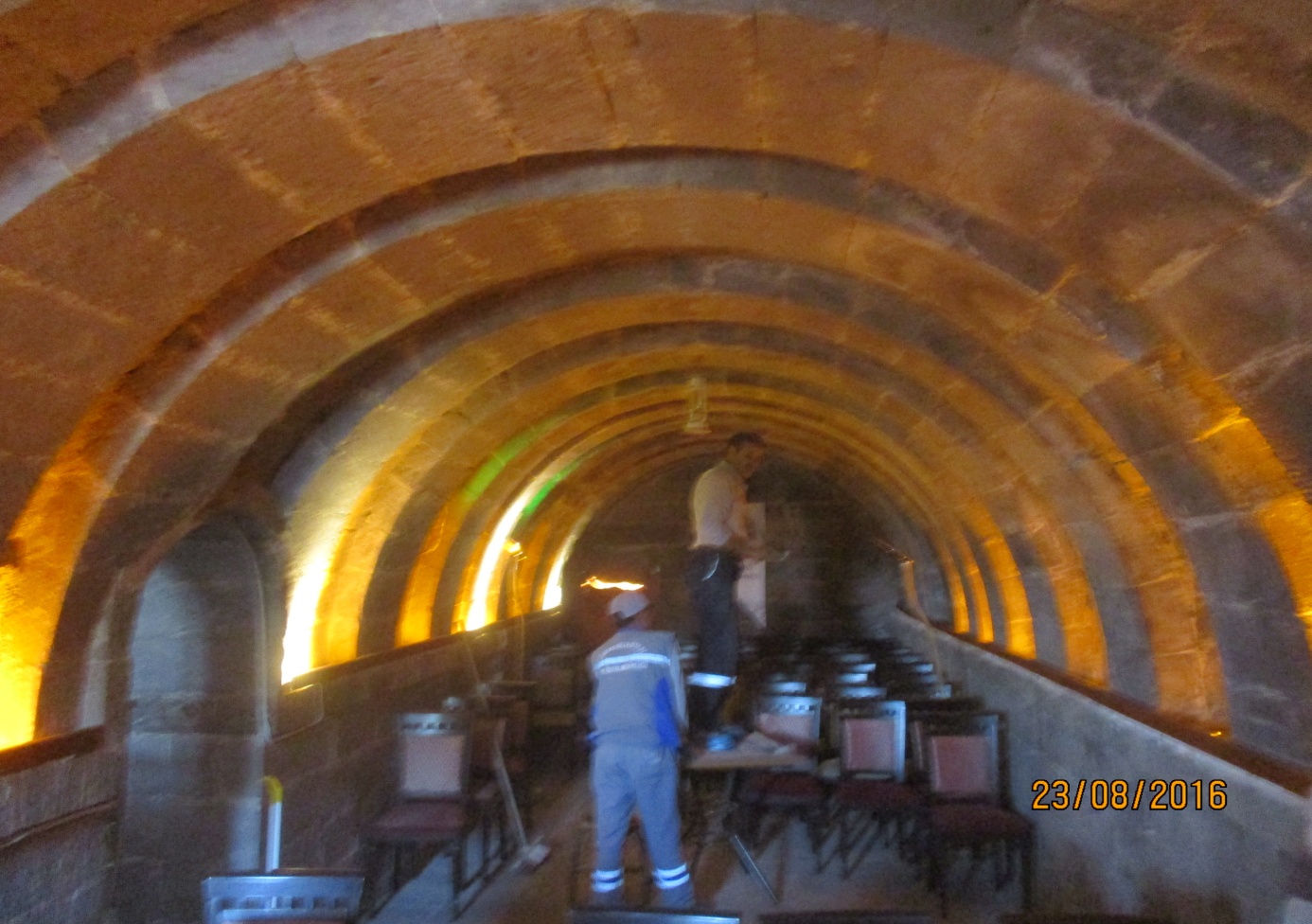 Faaliyet Adı: Tablakaya Mahallesi Bayır Sokak Merdiven Yapımı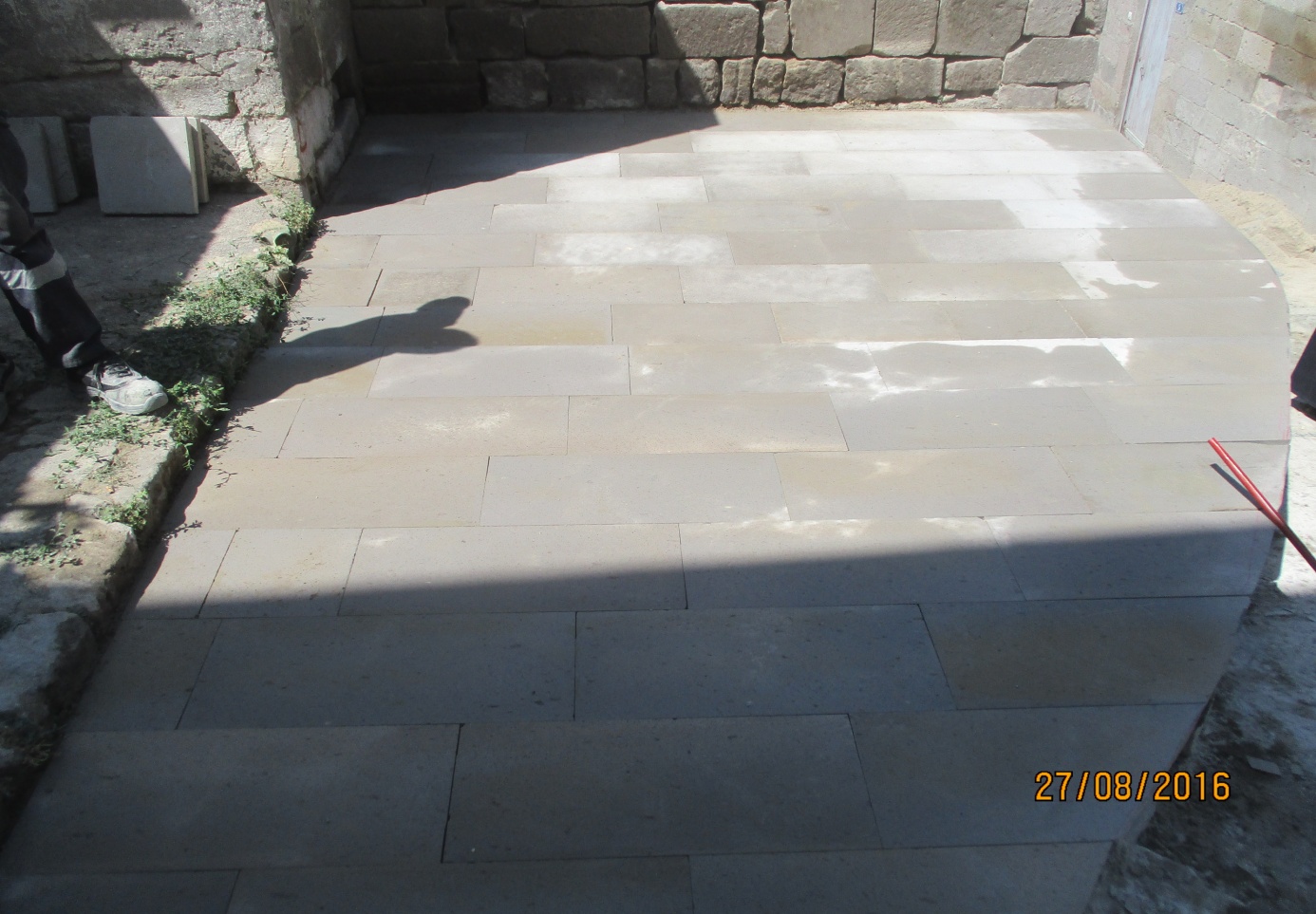 Faaliyet Adı: Akçakaya Mahallesi Merdiven Yapım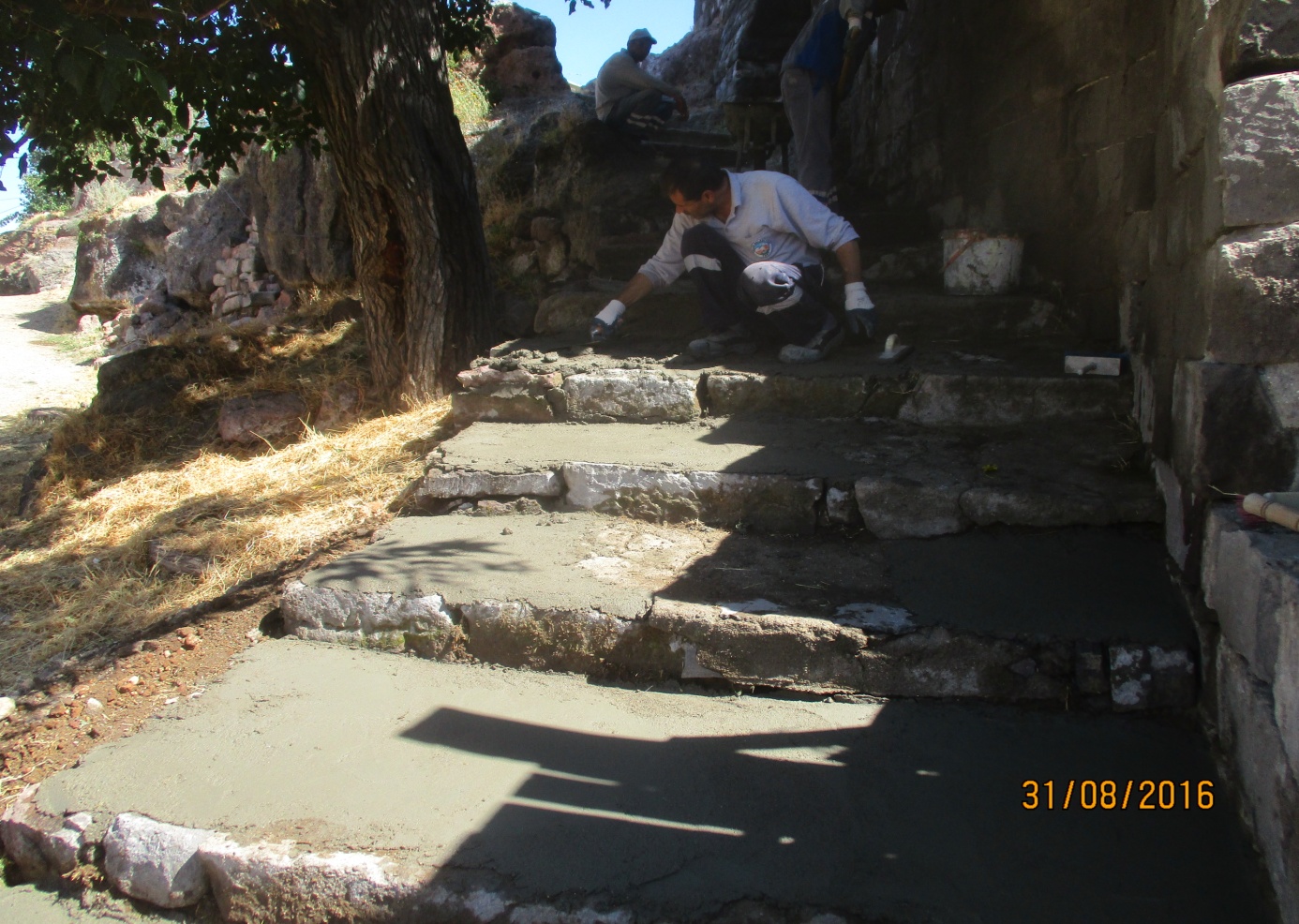 Faaliyet Adı: Tablakaya Mahallesi Çiğdem Sokak Moloz Duvar Yapımı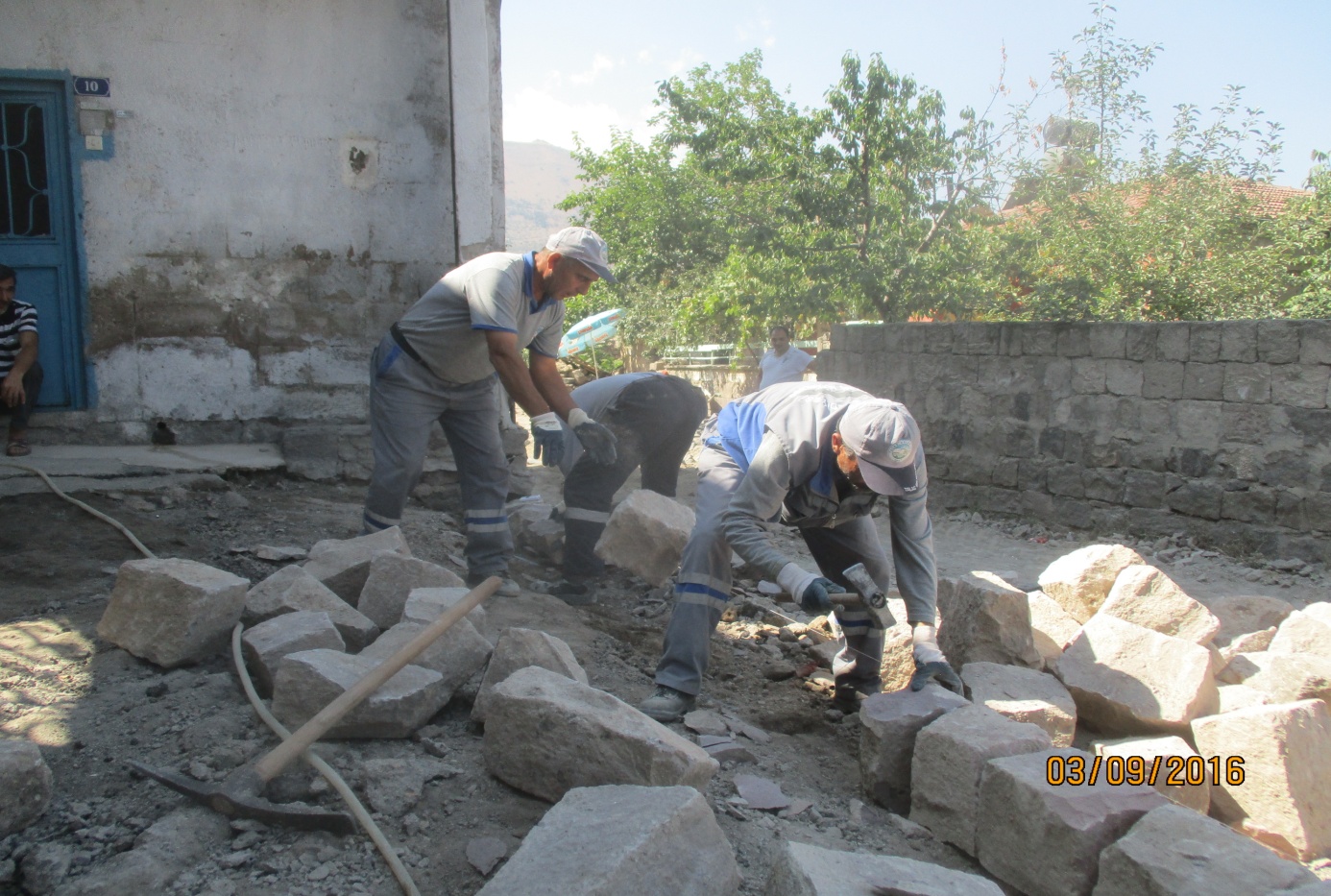 Faaliyet Adı: Tablakaya Mahallesi Cumhuriyet Meydanı Bordür Sökümü 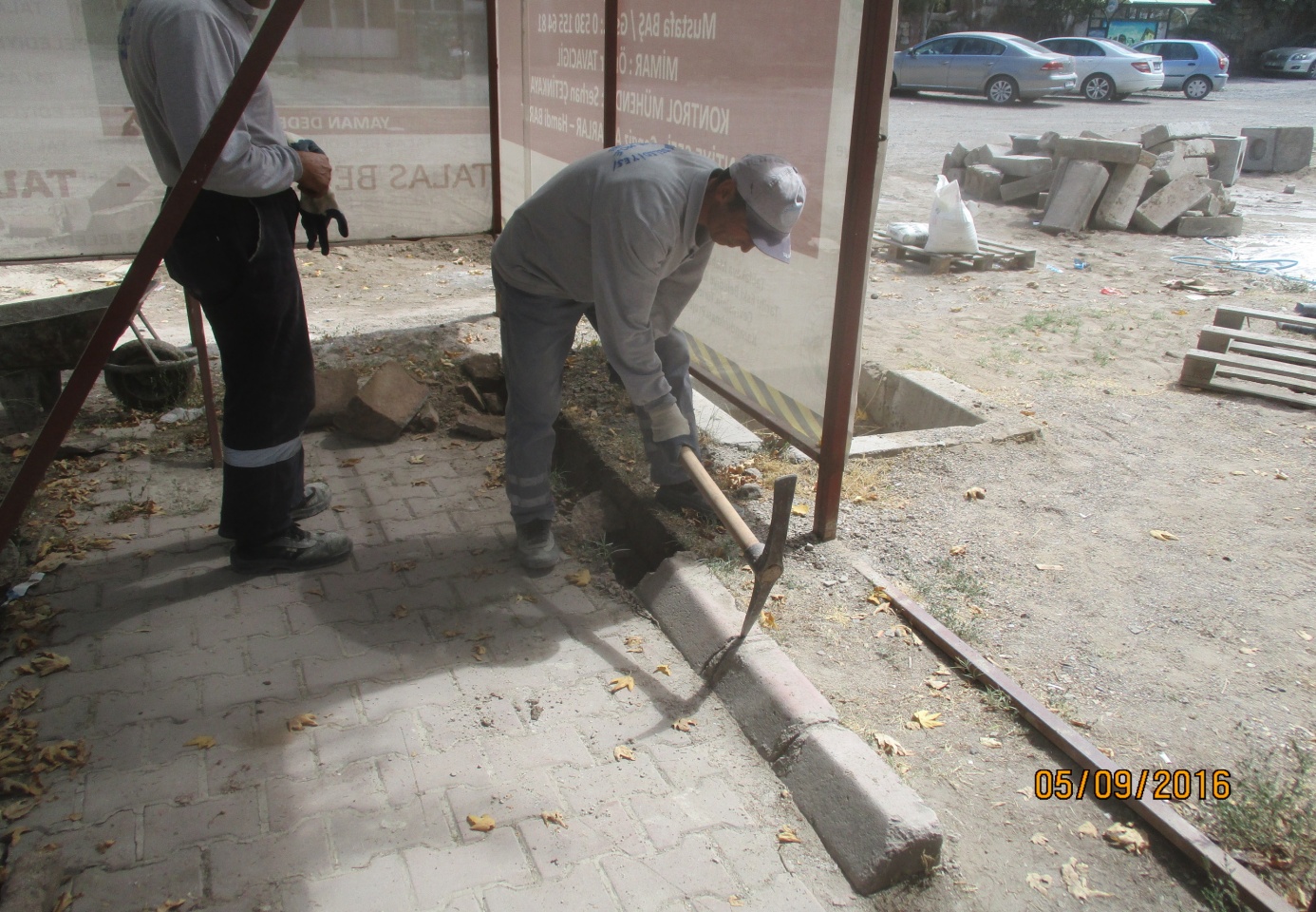 Faaliyet Adı: Tablakaya Mahallesi Belediye Binası Bahçe Düzenlemesi  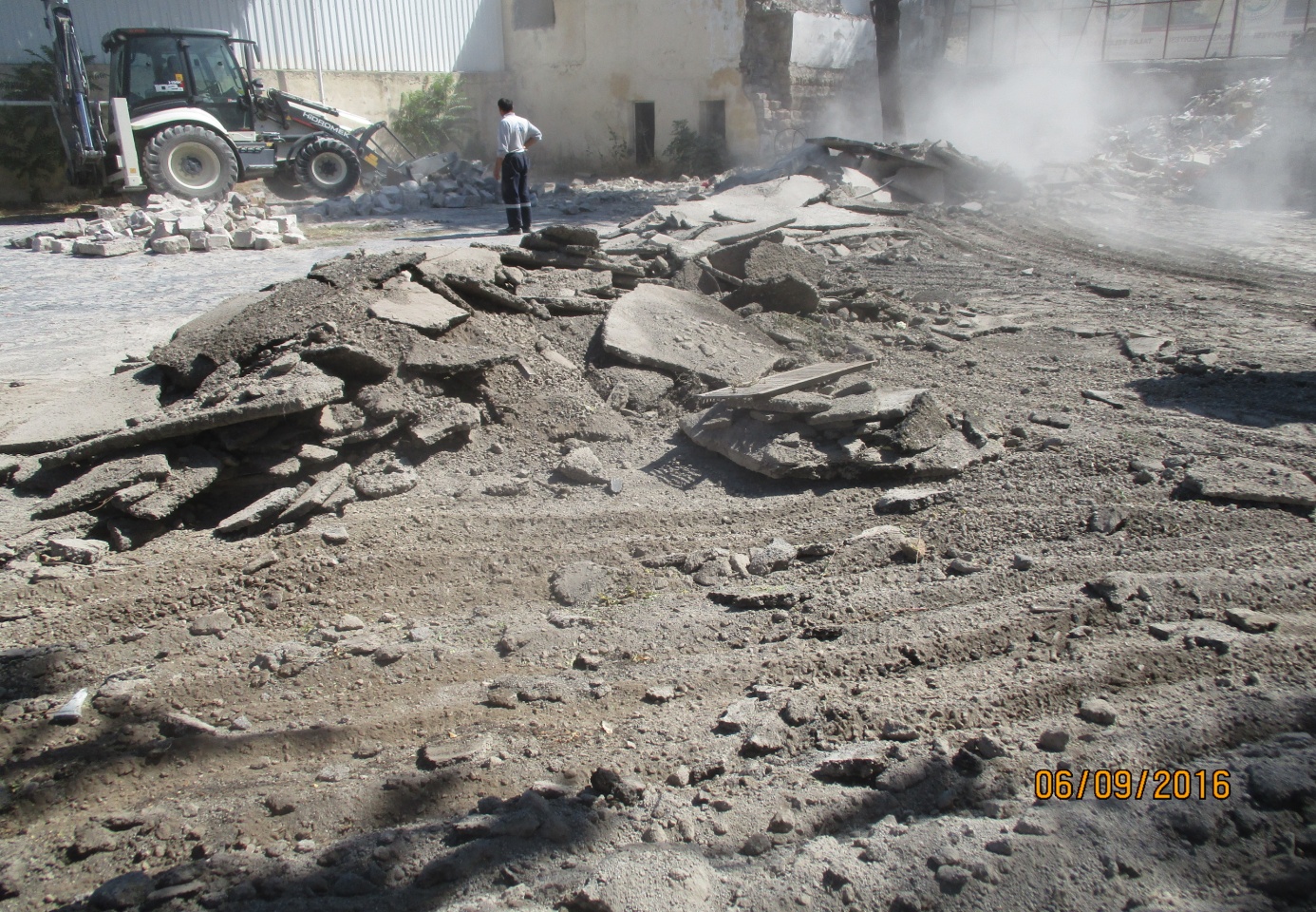 Faaliyet Adı: Kiçiköy Mahallesi Gölbaşı Meydanı Arnavut Taş Tamiri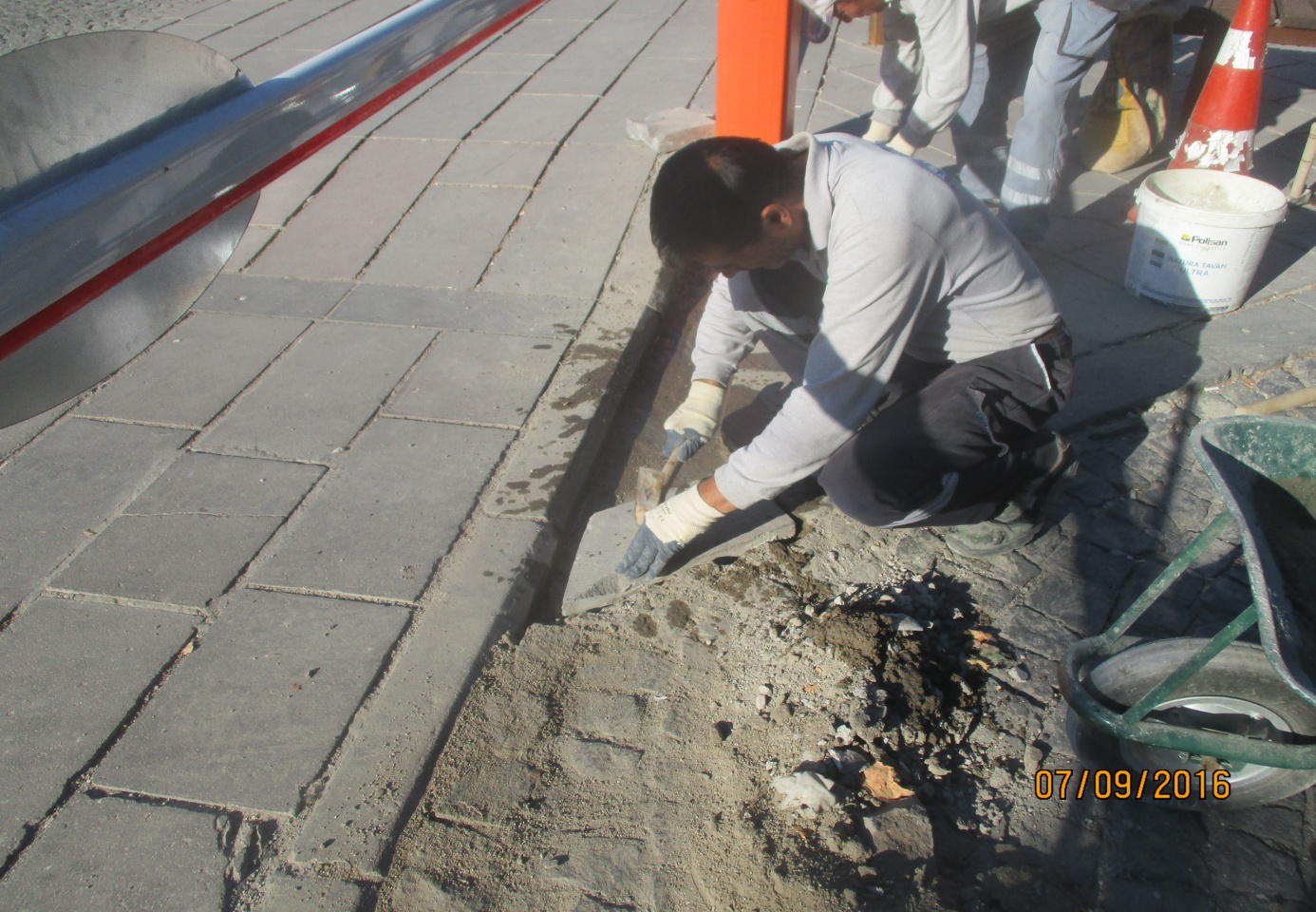 Faaliyet Adı: Tablakaya Mahallesi Belediye Binası Bahçe Düzenlemesi  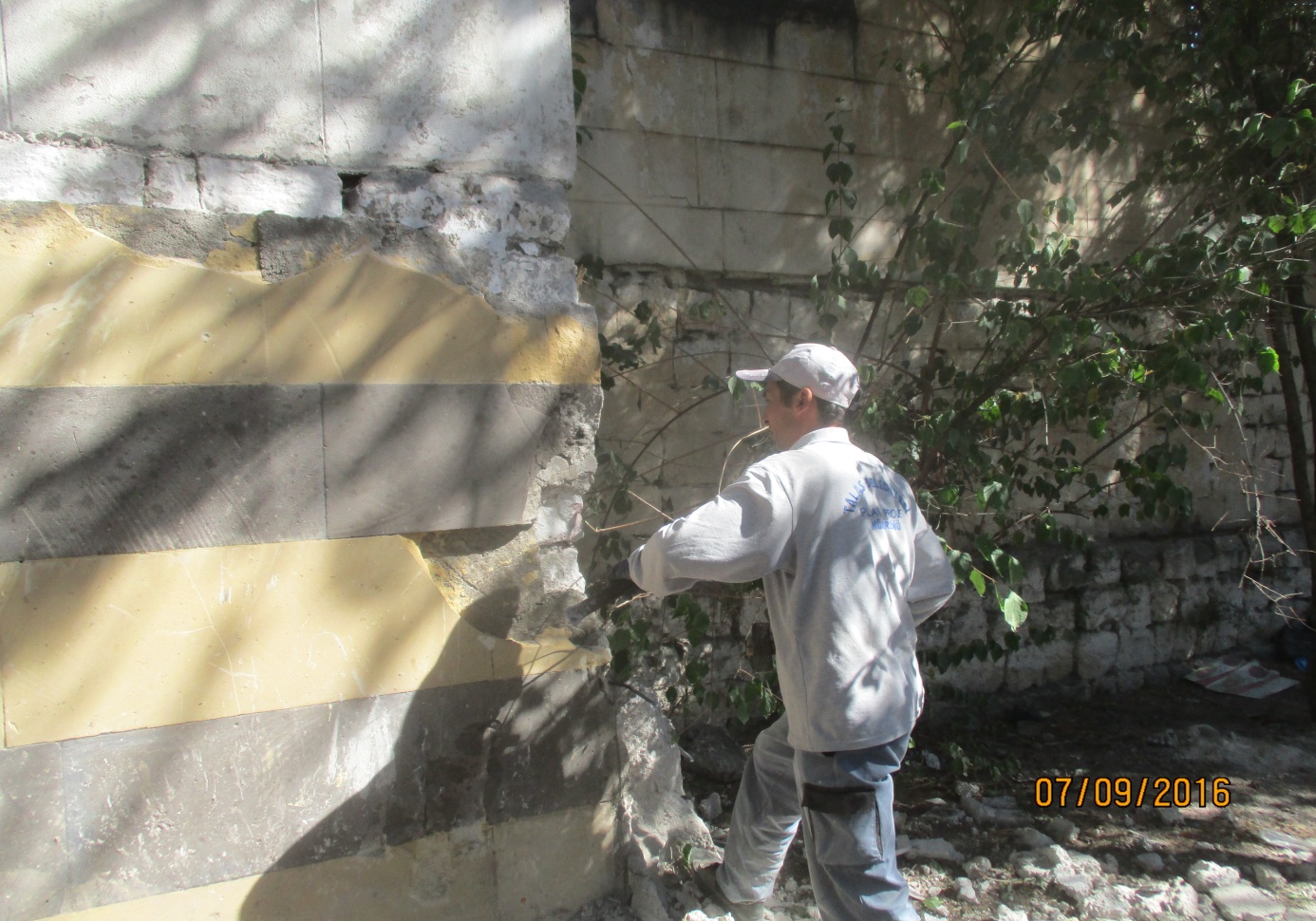 Faaliyet Adı: Tablakaya Mahallesi Muammer Bey Caddesi Bordür Tamiri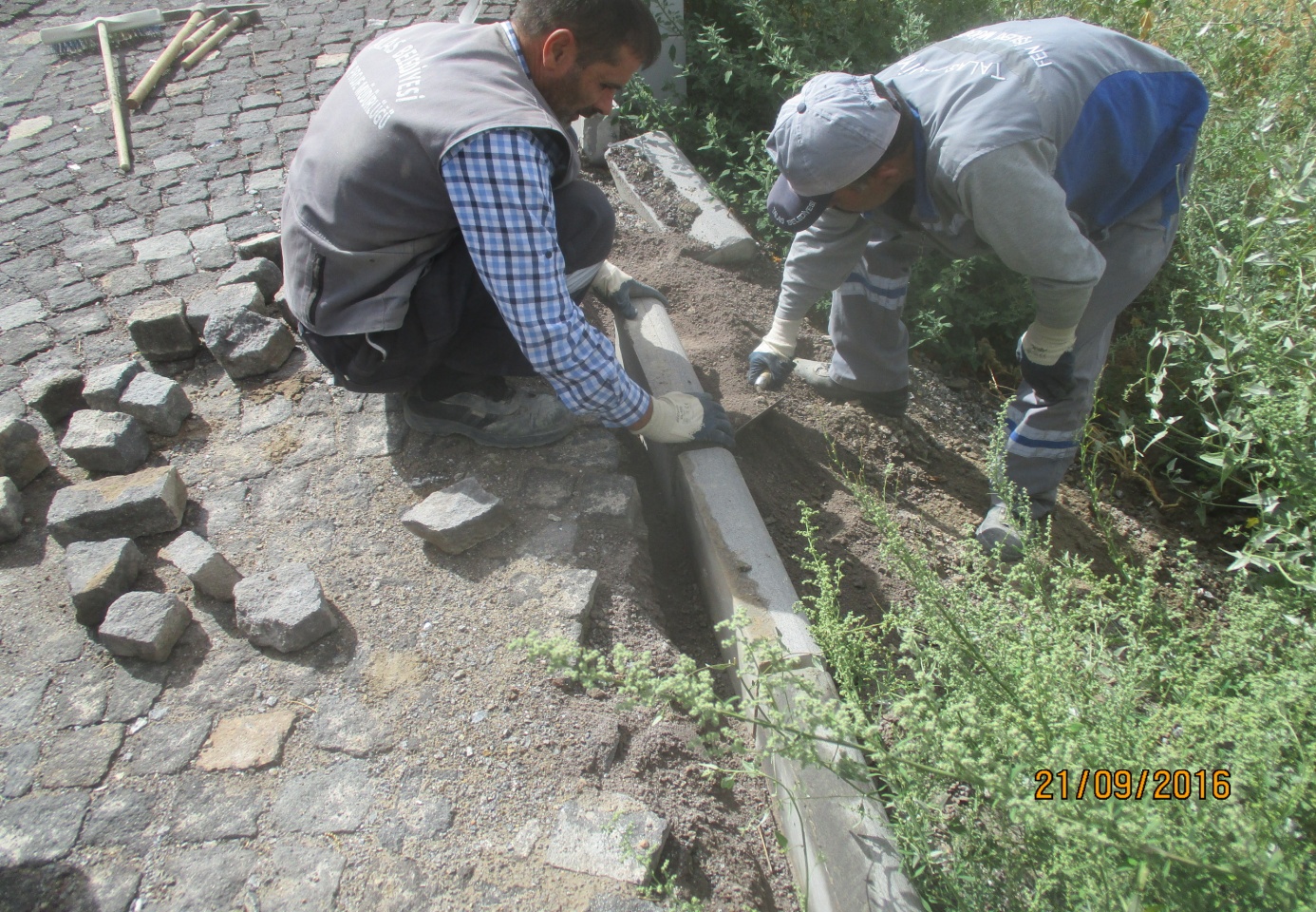 Faaliyet Adı: Tablakaya Mahallesi Muammer Bey Caddesi Kasisi Yapımı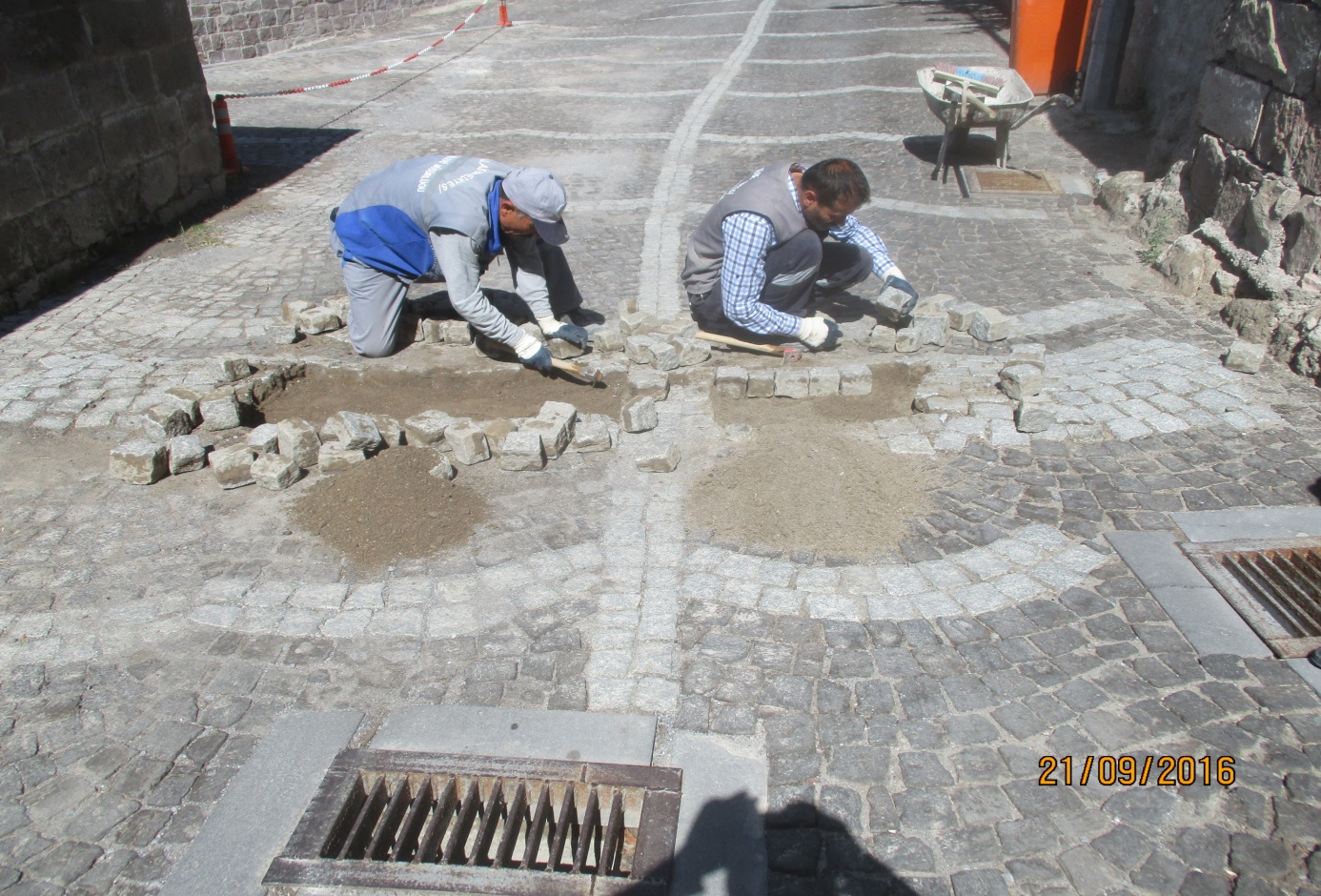 Faaliyet Adı: Tablakaya Mahallesi Yeni Cami Sokak Yol Temizliği Yapılması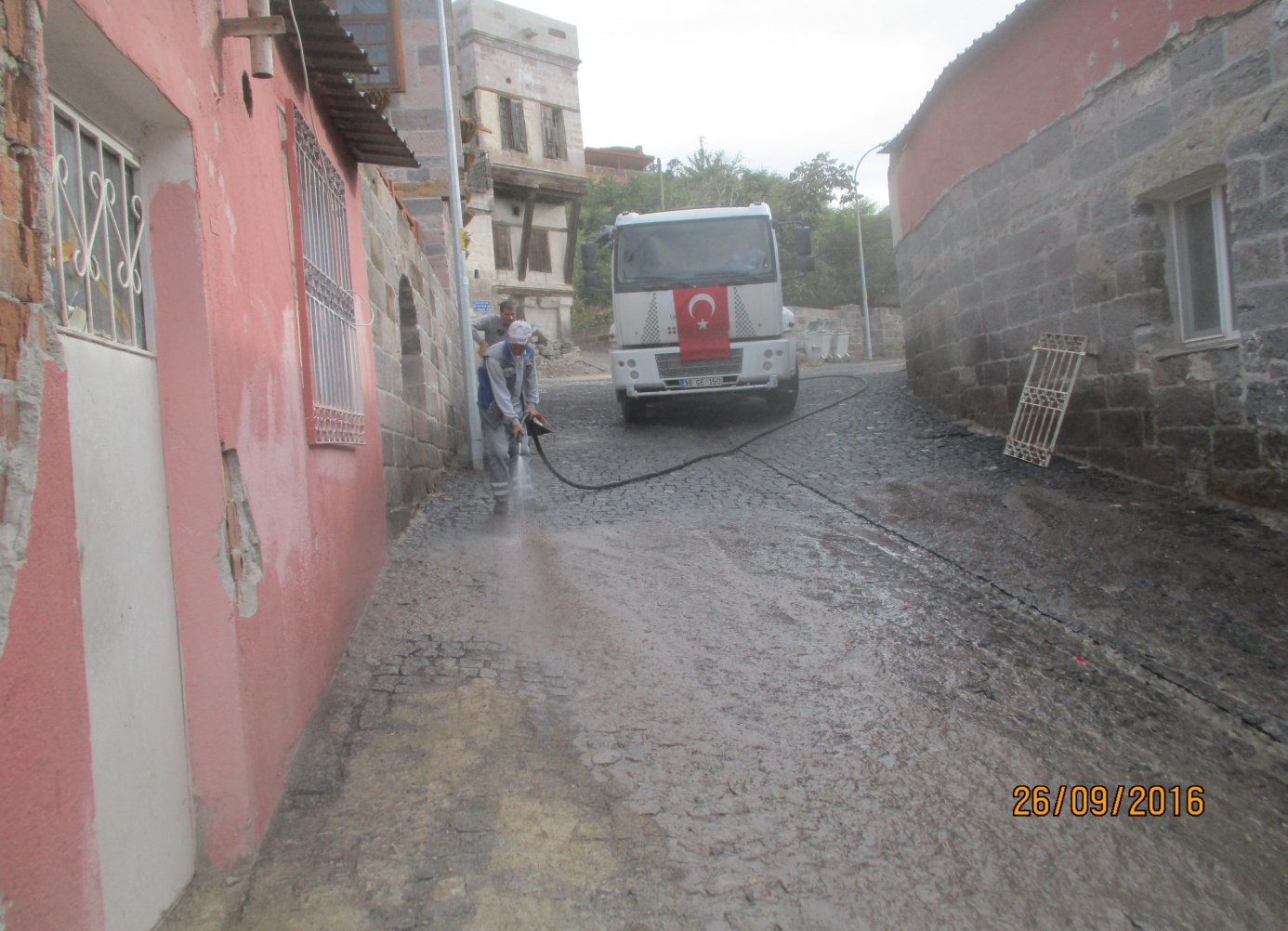 Faaliyet Adı: Tablakaya Mahallesi Muhtarlık Odası Tamiratı Yapılması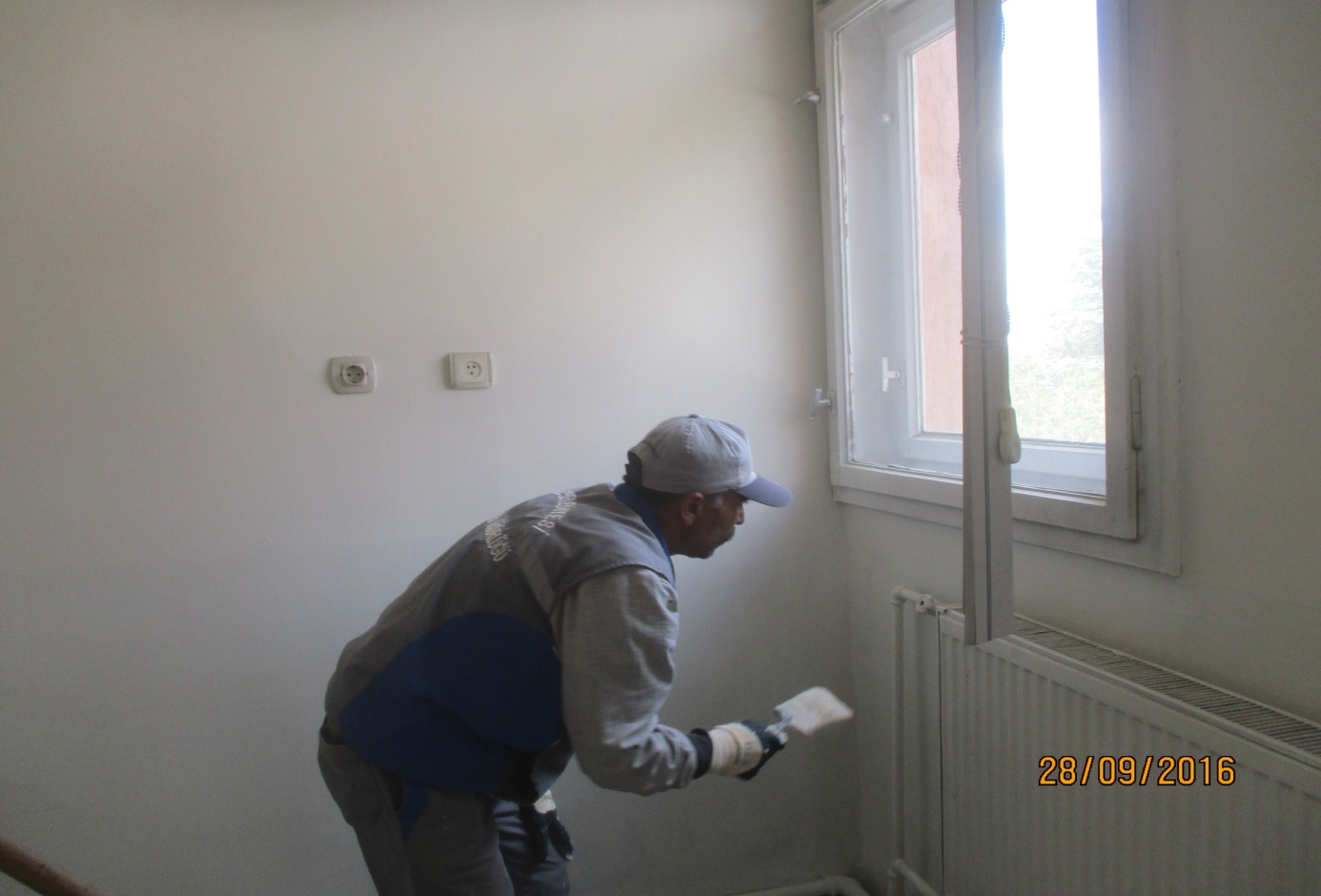 Faaliyet Adı: Tablakaya Mahallesi Malzeme Nakliyesi Yapılması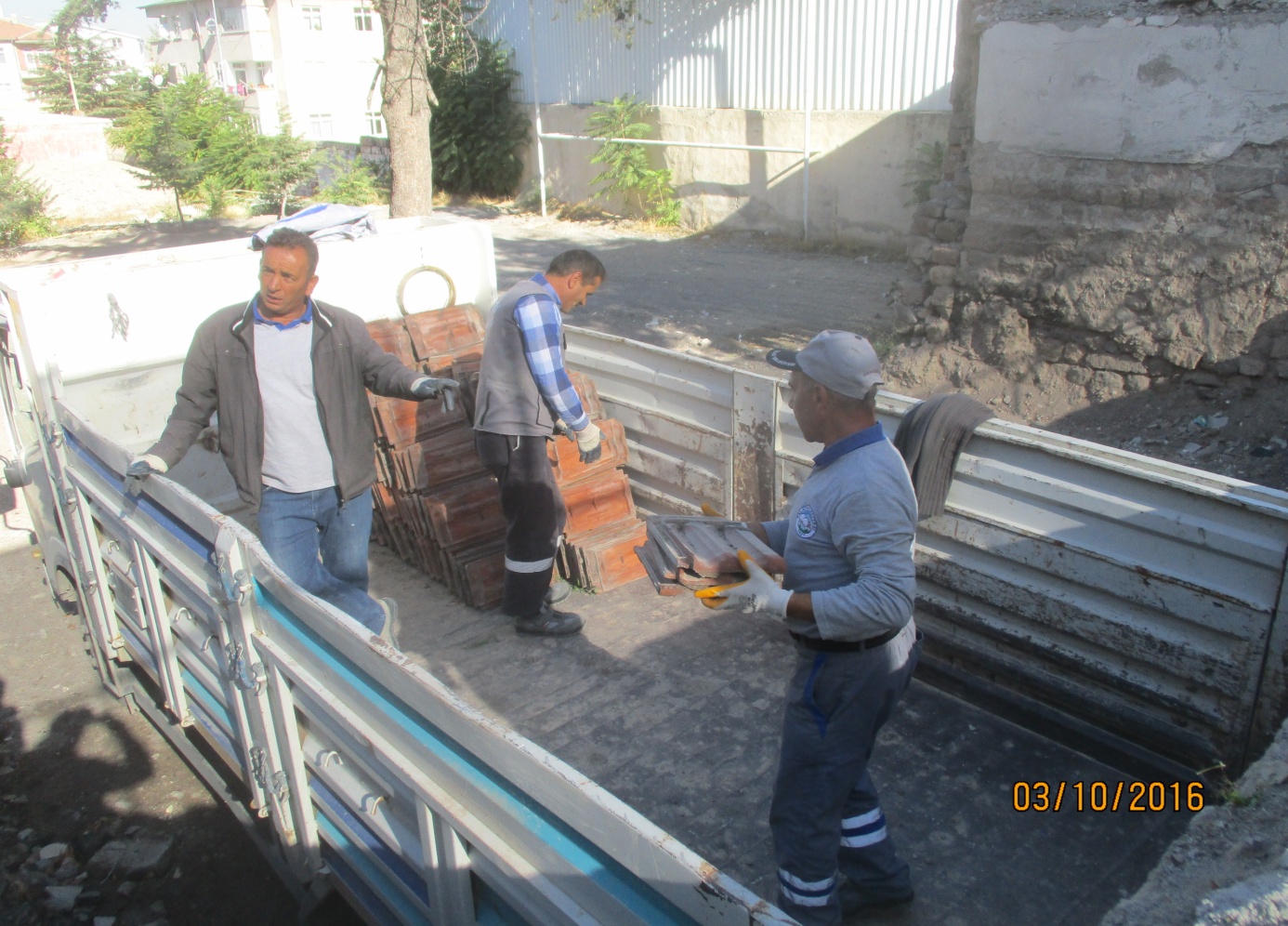 Faaliyet Adı: Tablakaya Mahallesi Cami Yanı Muhtes Ek Kaldırılması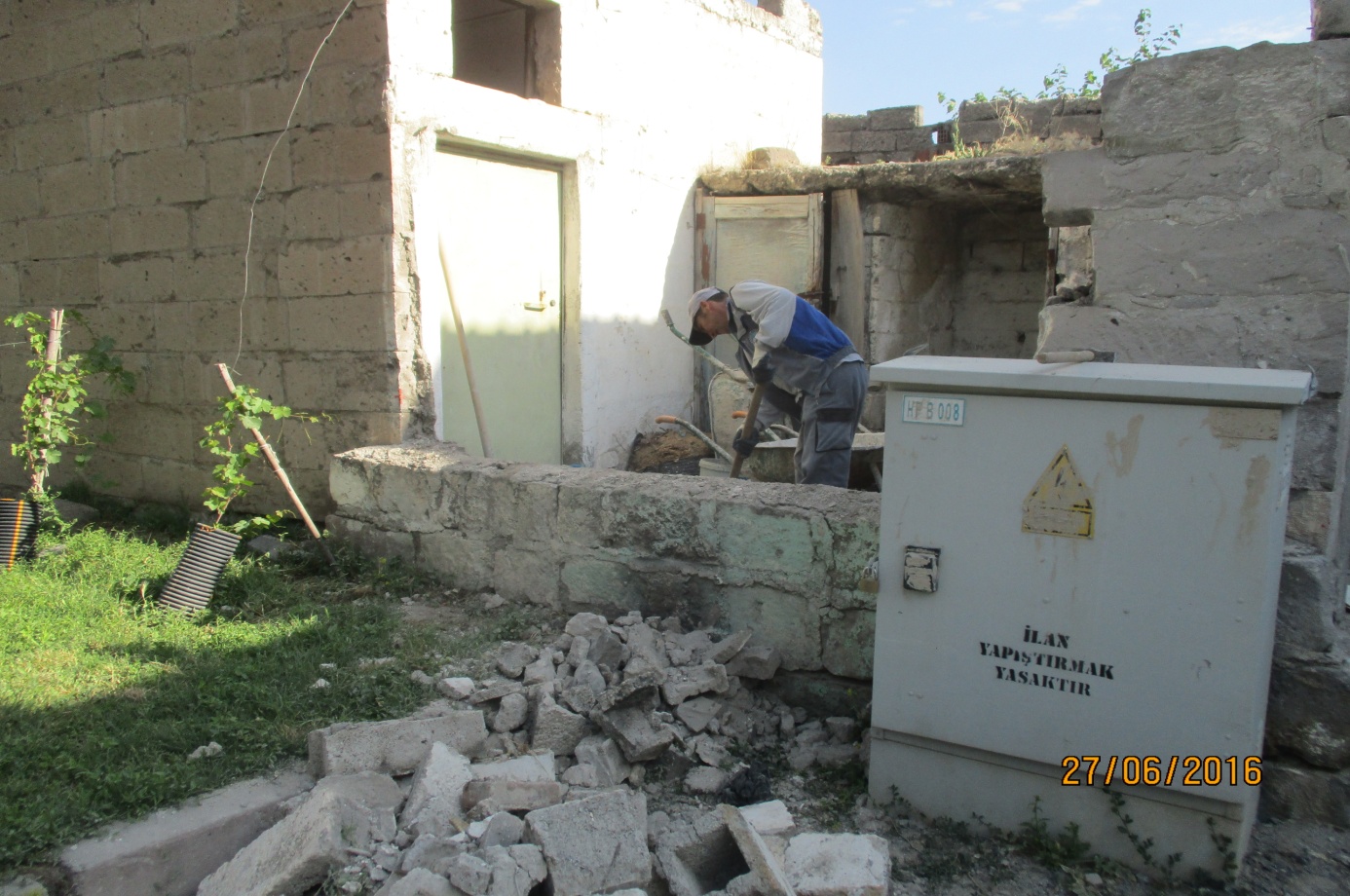 Faaliyet Adı: Tablakaya Mahallesi Şantiye Binası Taş Kaplaması Yapımı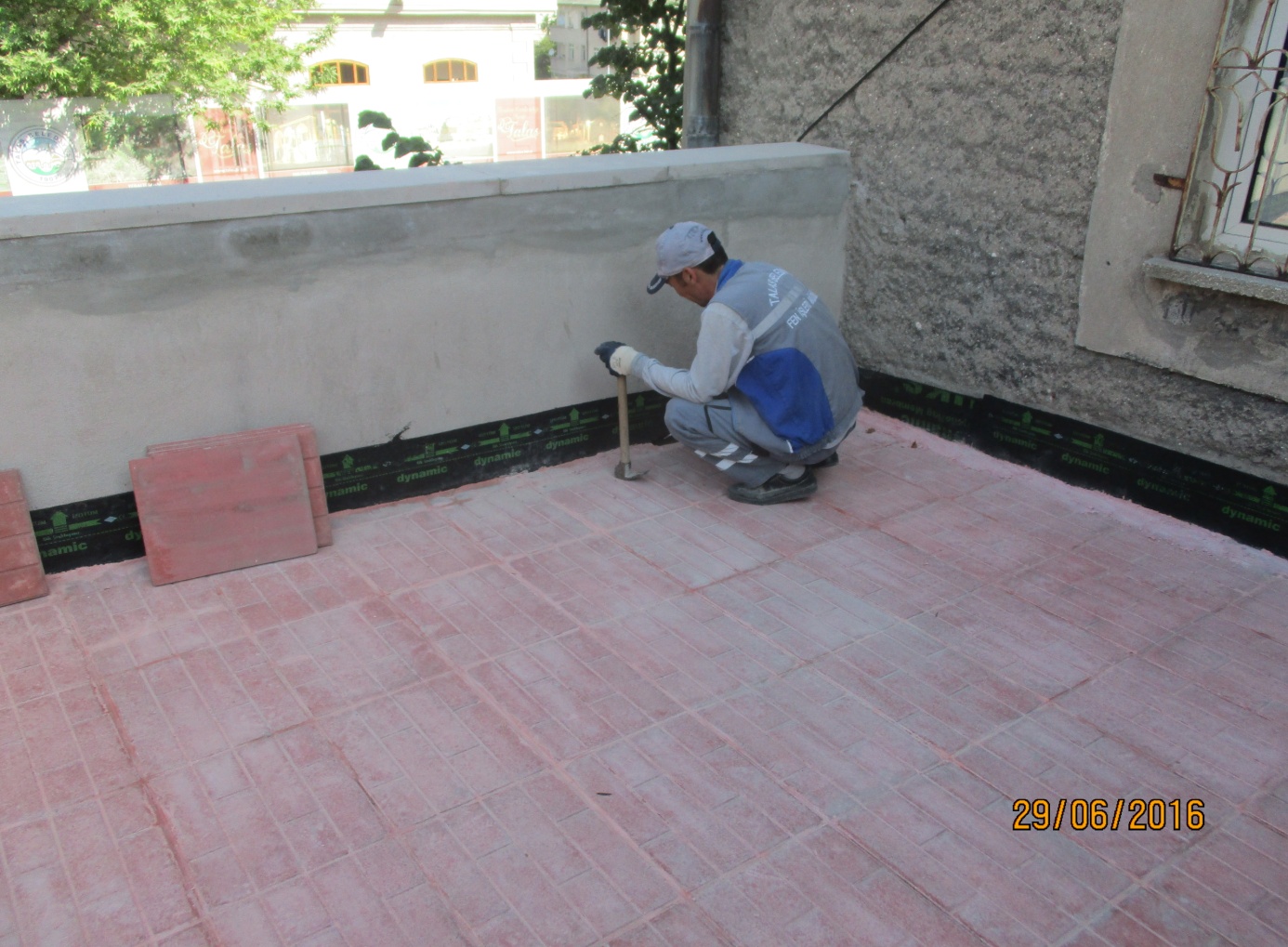 Faaliyet Adı: Tablakaya Mahallesi Belediye Binasının Balkonuna Beton Atılması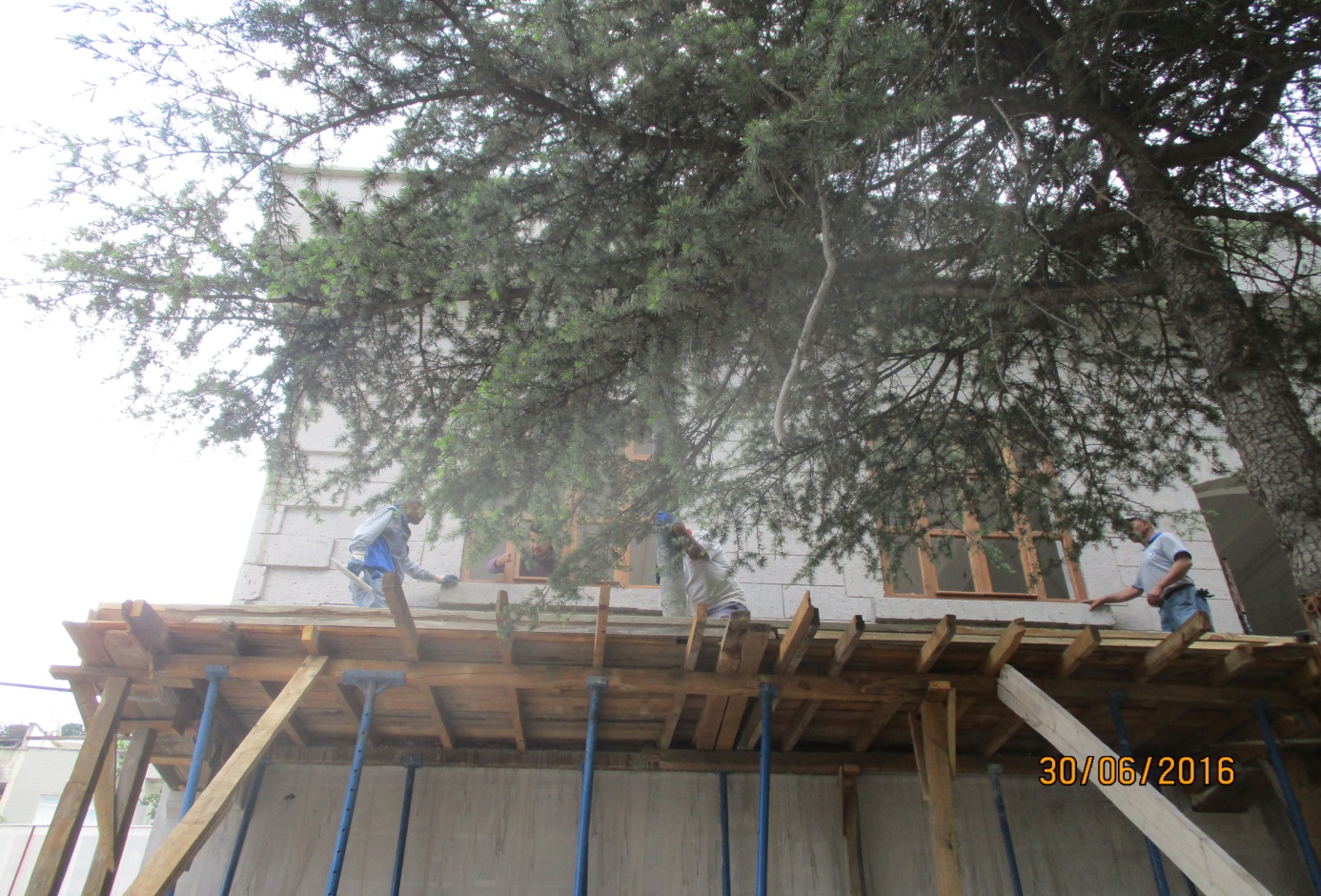 Faaliyet Adı: Tablakaya Mahallesi Çeşme Sokak Arnavut Taş Tamiri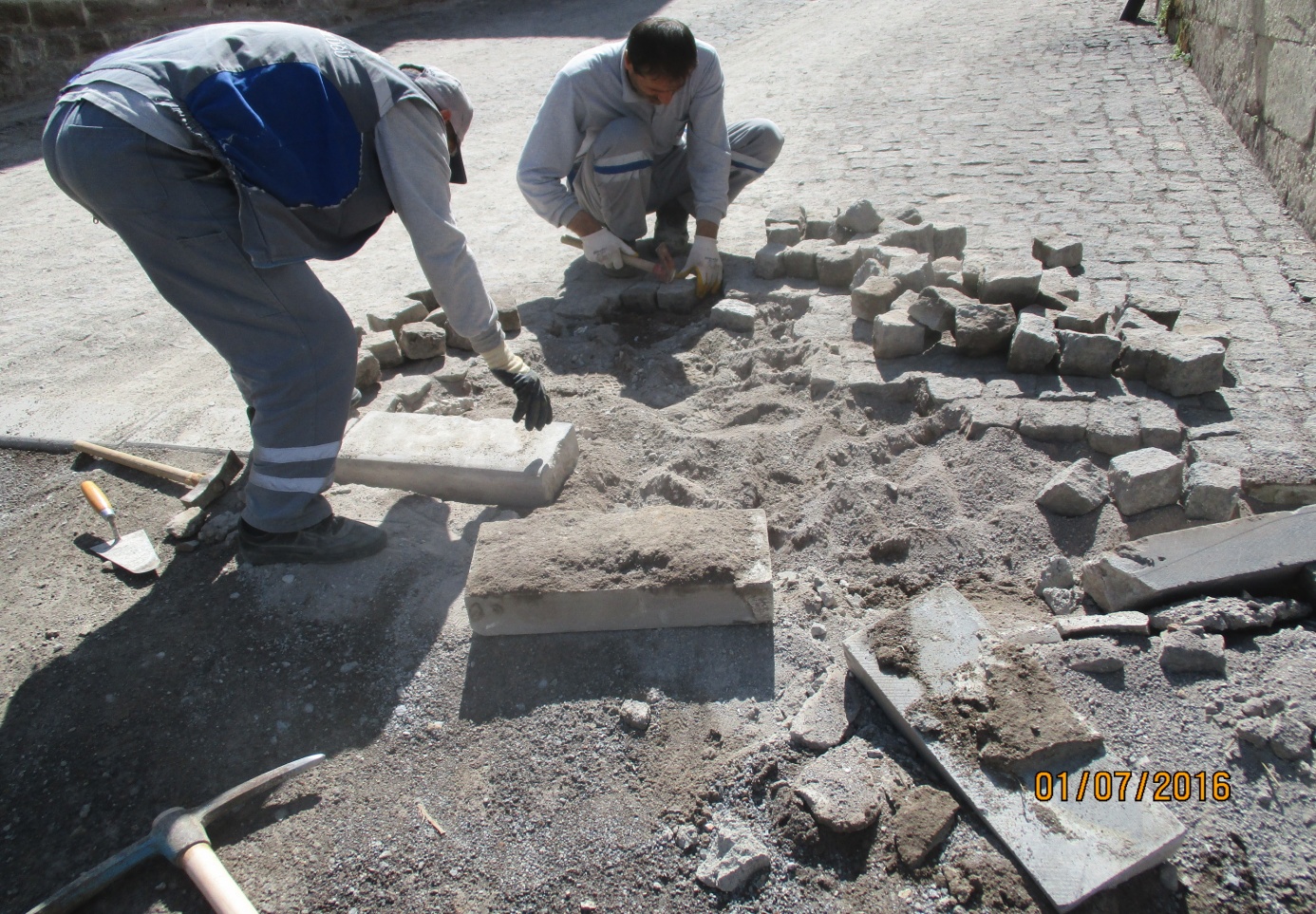 Faaliyet Adı: Kiçiköy Mahallesi Tol Kilise Bakım-Onarımı  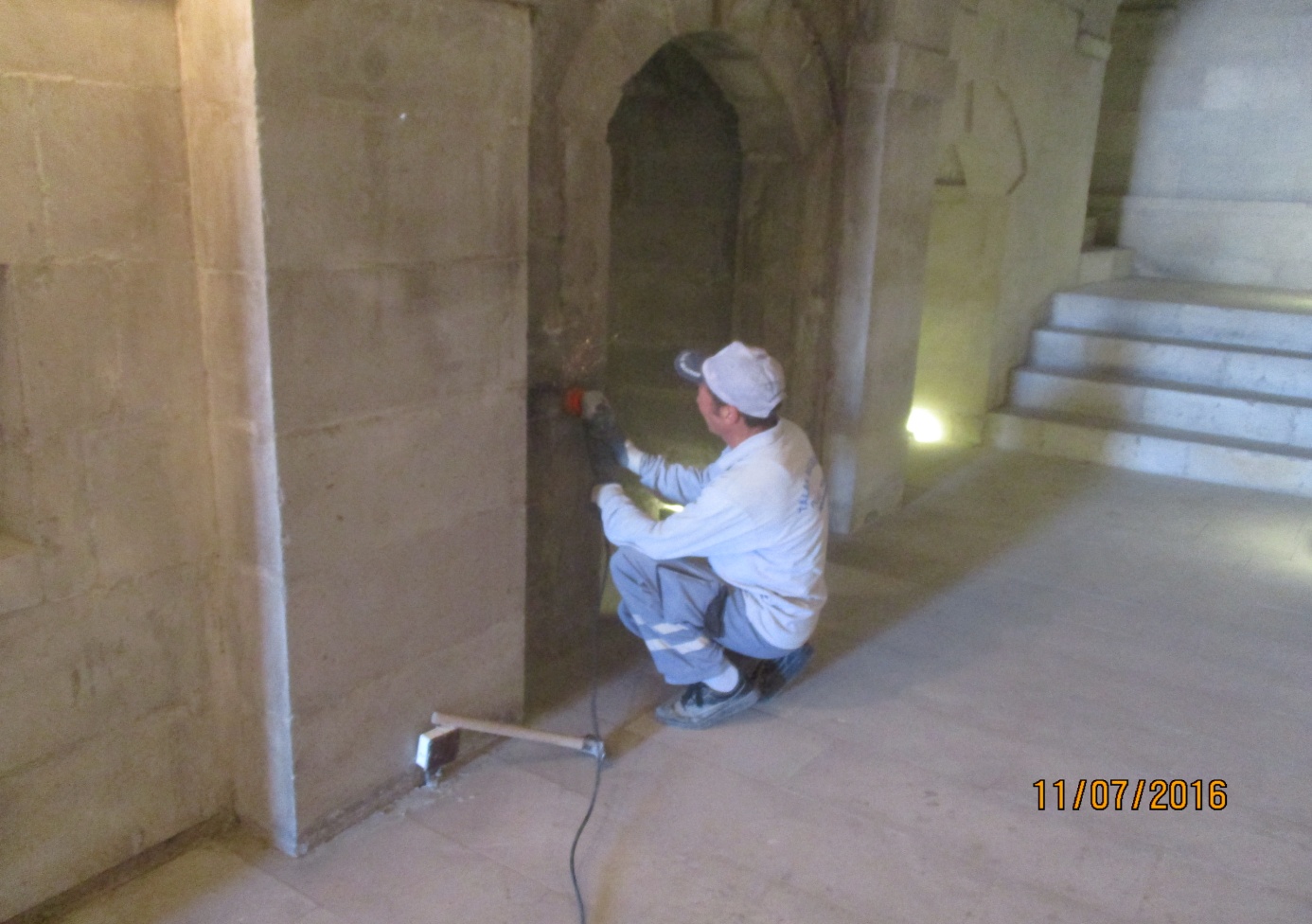 Faaliyet Adı: Tablakaya Mahallesi Yeni Cami Sokak Arnavut Taş Tamiri  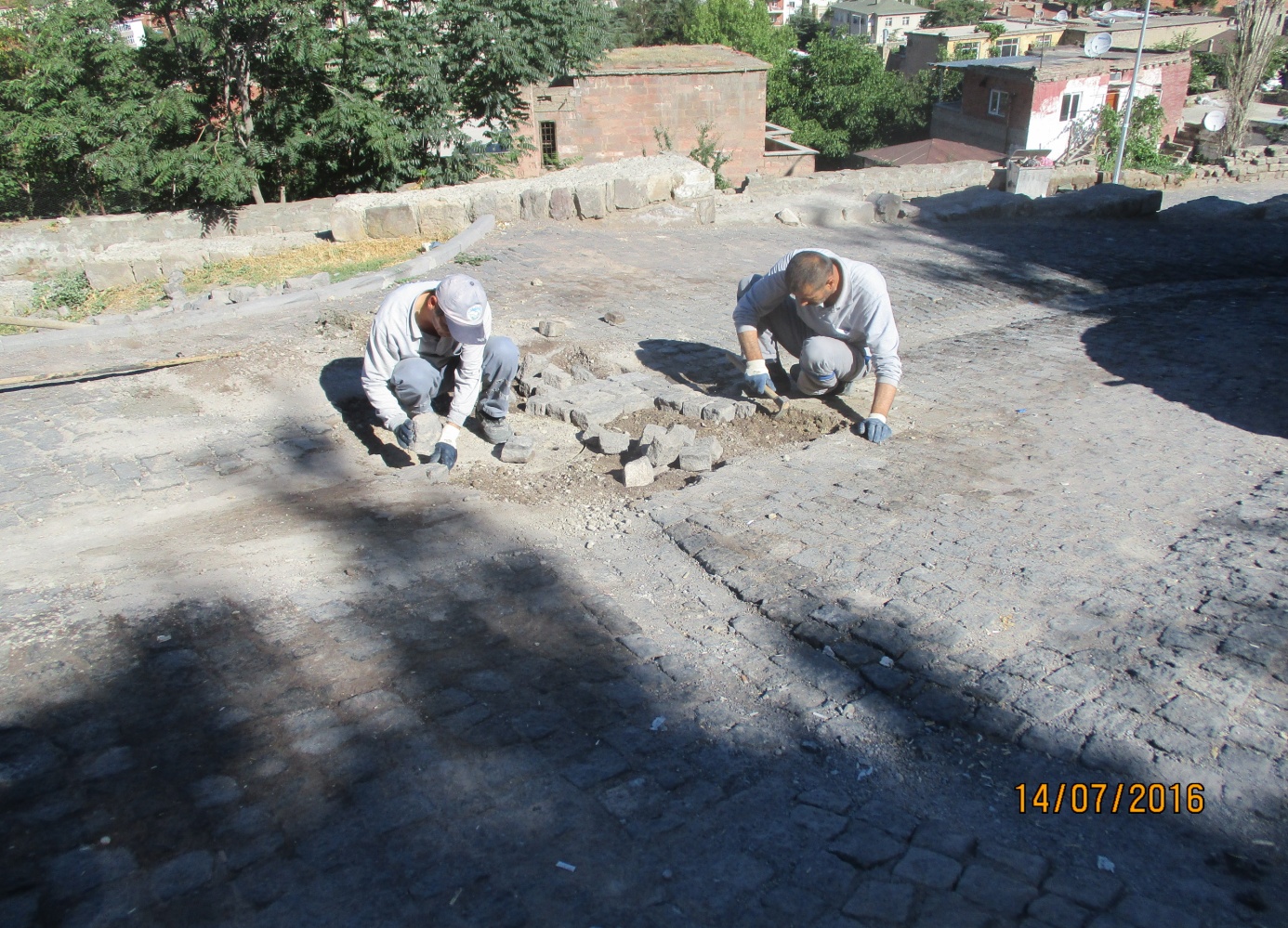 Faaliyet Adı: Tablakaya Mahallesi Çağlayan Sokak Arnavut Taş Tamiri  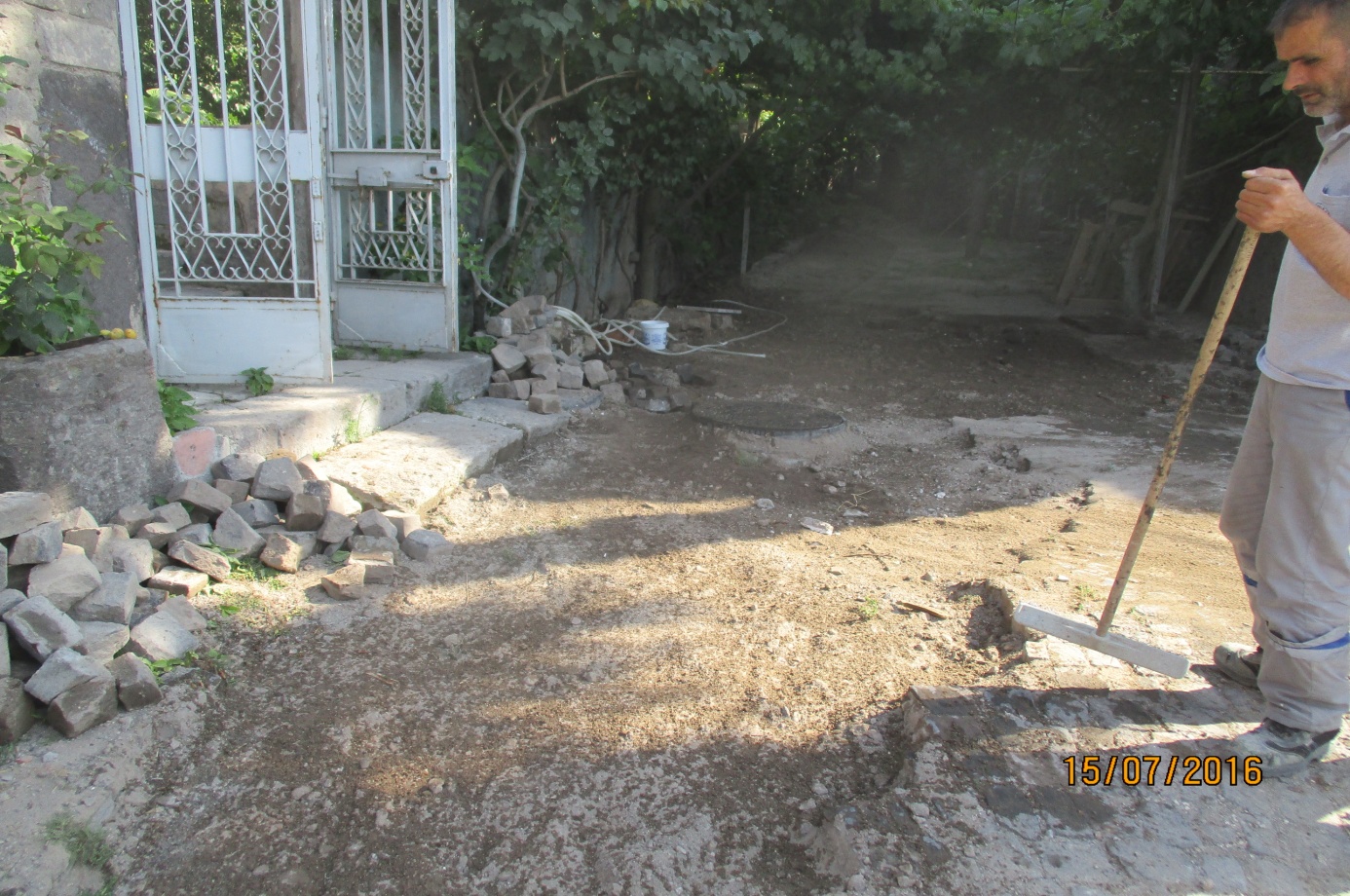 Faaliyet Adı: Kiçiköy Mahallesi Ali Saip Paşa Caddesi Çeşme Bağlantısı Yapımı  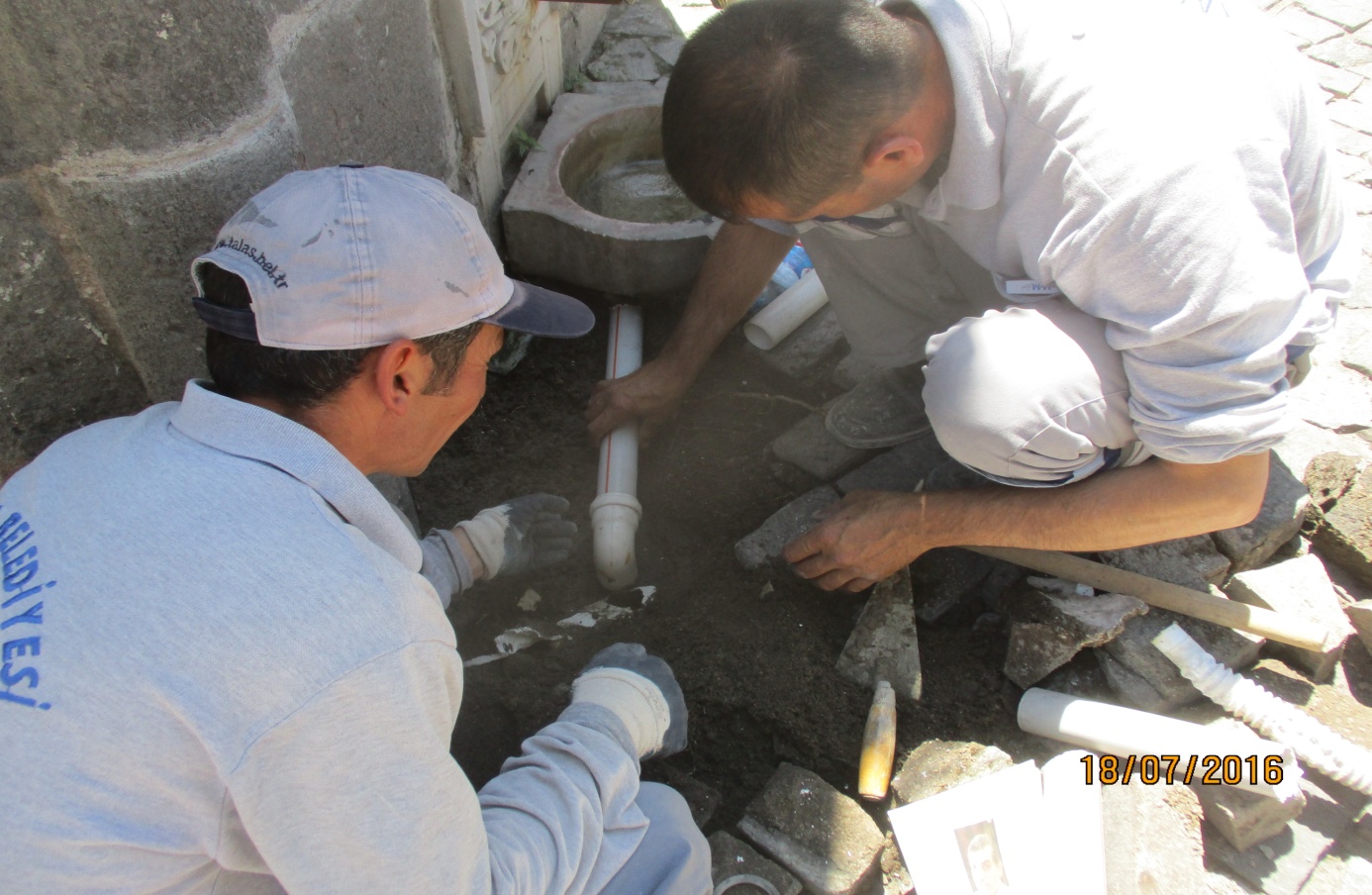 Faaliyet Adı: Kiçiköy Mahallesi Göl Başı Meydanı Bazalt Kaplama Tamiri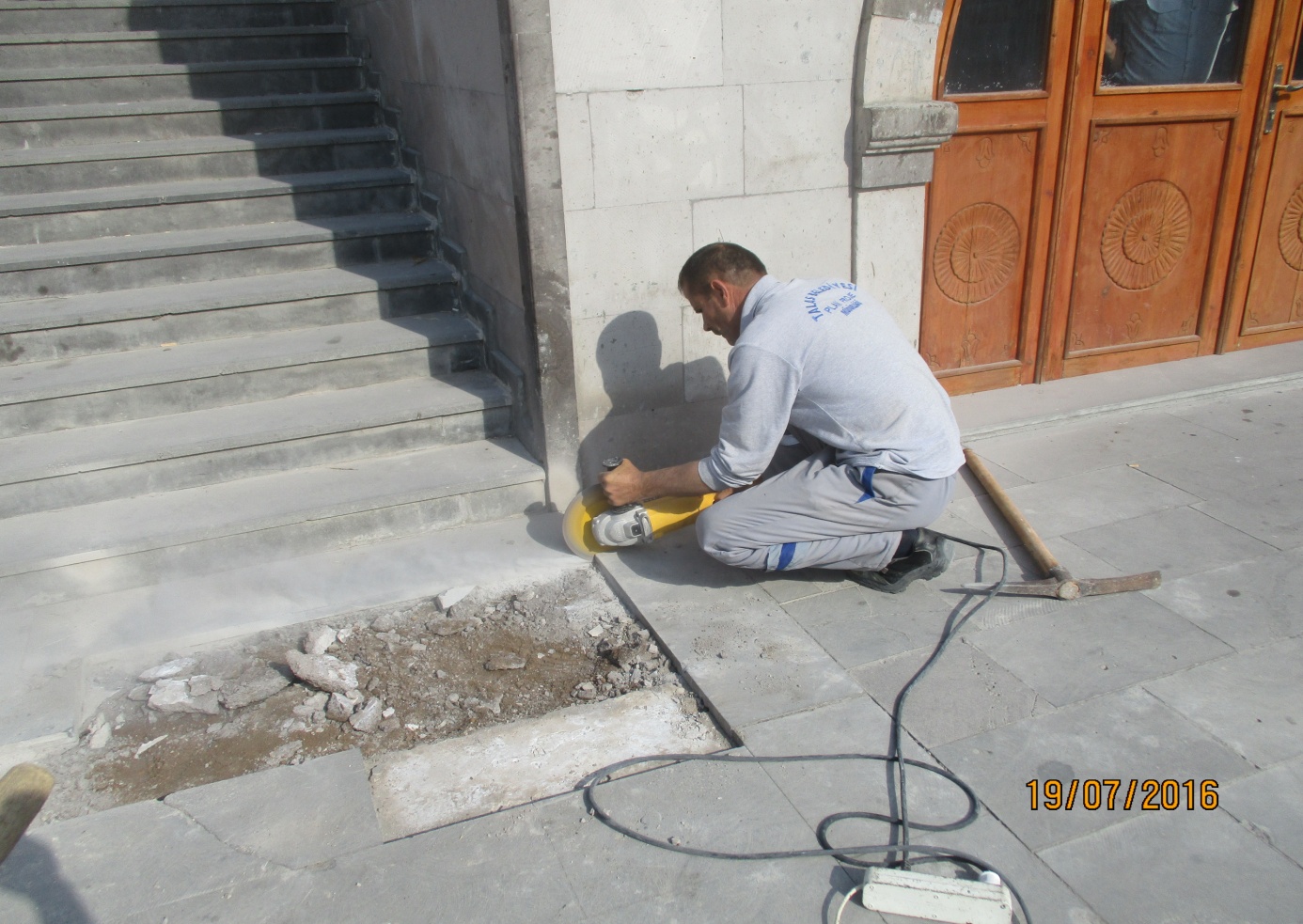 Faaliyet Adı: Kiçiköy Mahallesi Gölbaşı Meydanı Pis Su Gideri Tamiratı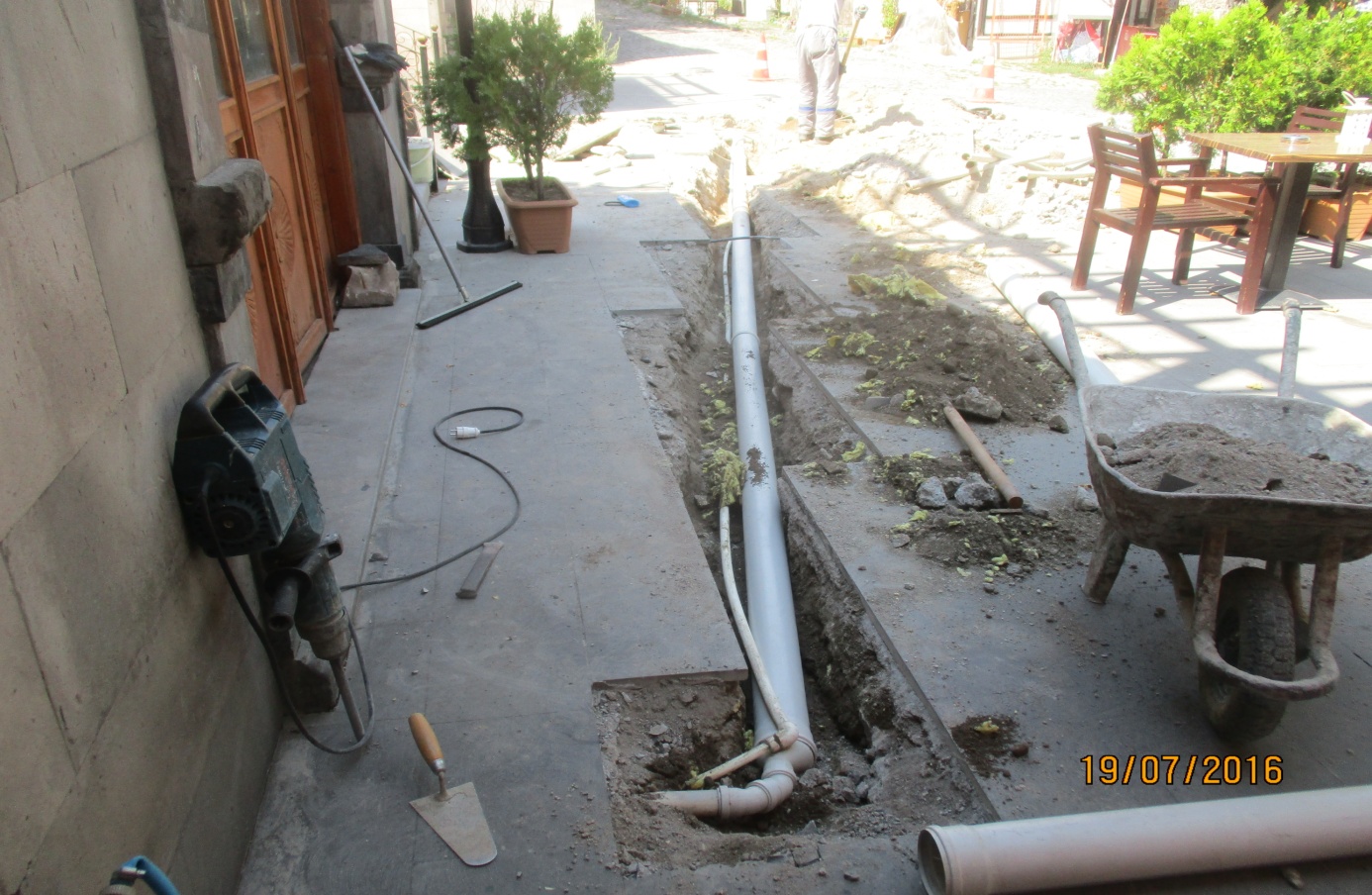 Faaliyet Adı: Tablakaya Mahallesi Yaman Dede Konağı Mahzen Temizliği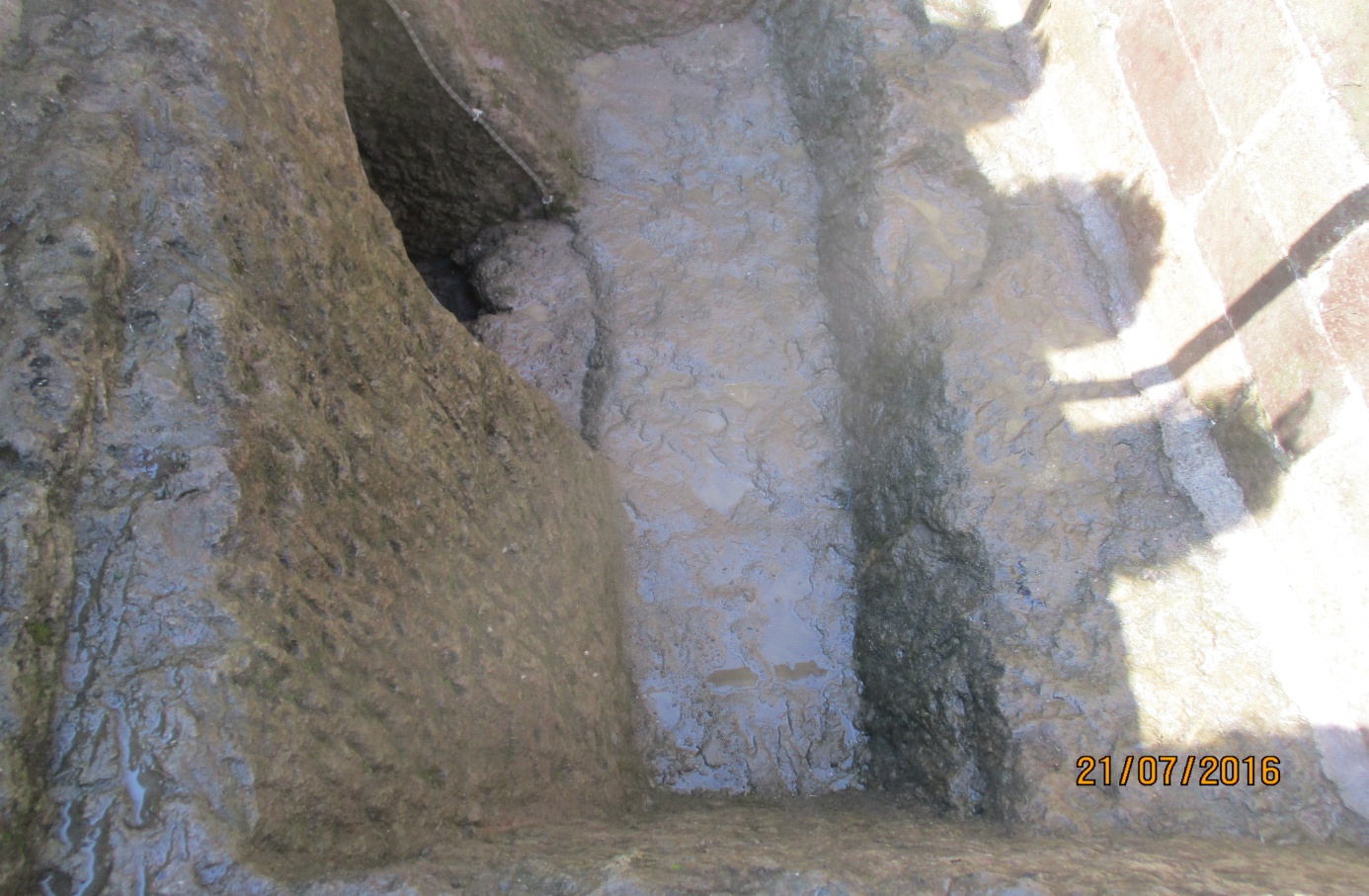 Faaliyet Adı:  Talas Belediyesi Ek Bina Sistem Odası Oluşturma İşlemleri
Ek Binadaki Tüm Zayıf Akım Kablolarının Uçtan Uca Test İşlemi Yapılarak Numaralandırma İşlemleri Gerçekleştirildi  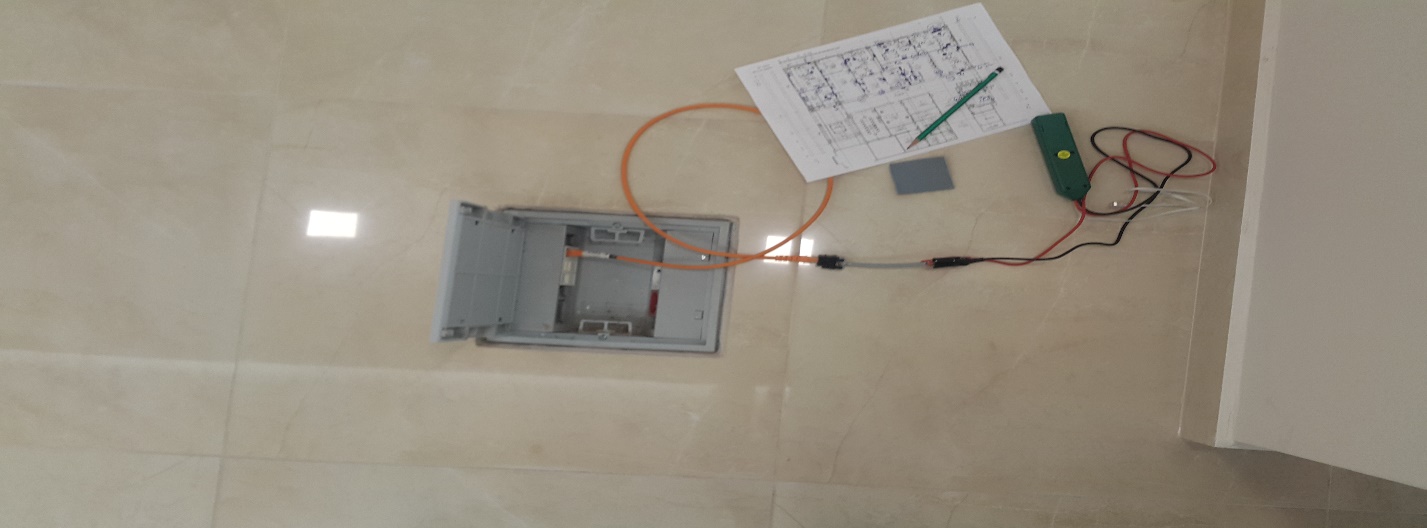 Sistem odasının yükseltilmiş zemin döşemesi yapıldı. Uygulanan zemin malzemeleri deprem kuşağına ıslanma ve yanmaya karşı dayanıklı ürünler seçilerek uygulandı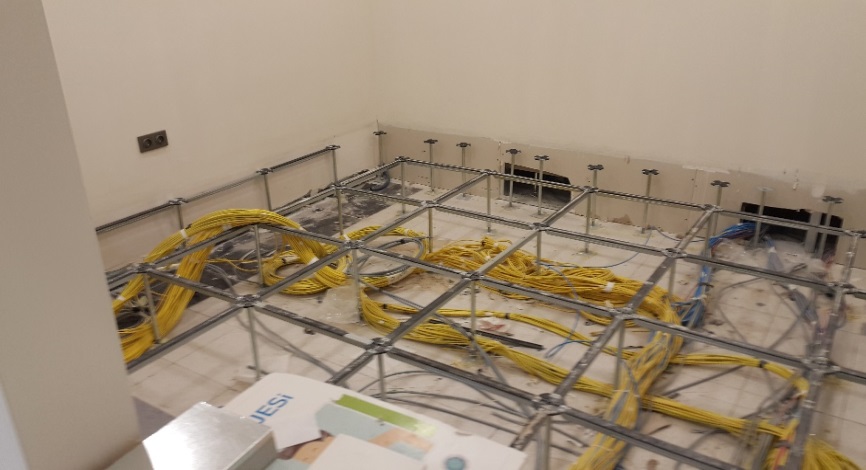 Sistem odasında sunuculara ulaşacak kabloların kanal döşeme ve kemer işlemleri yapıldı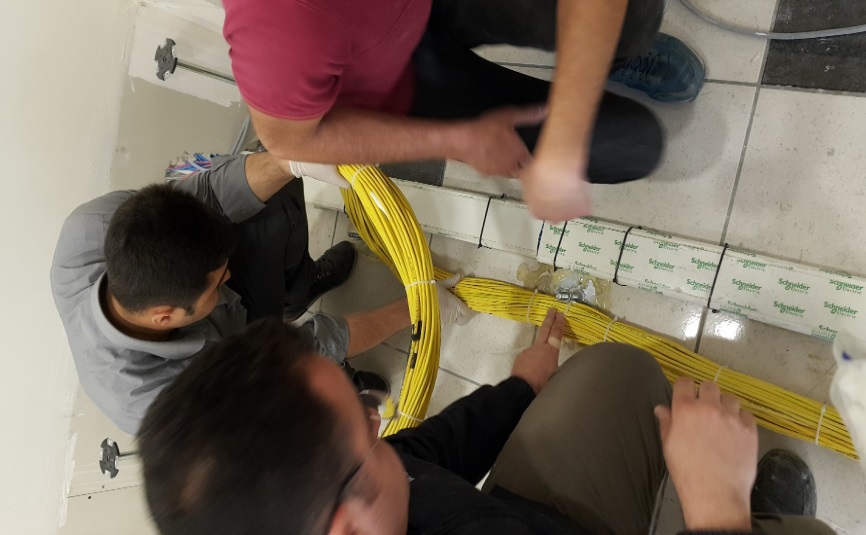 Sistem odası sunucularının konumlandırması ve atlamaları yapıldı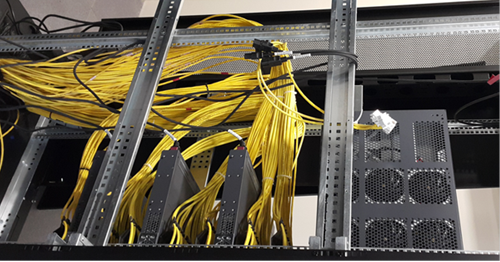 Sistem odasının parmak izi kontrollü güvenlik kapı sistemi tamamlandı.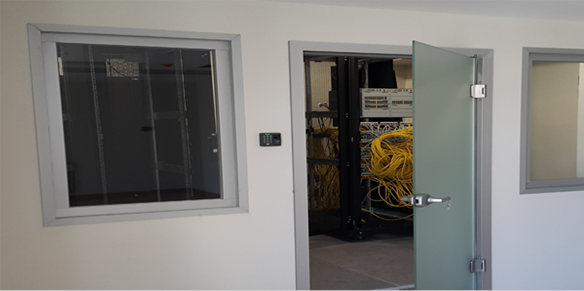 
-Sistem odası soğutma sistemleri yapıldı 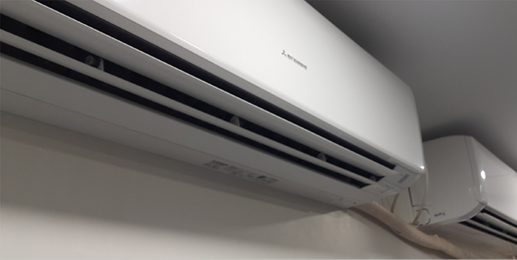 Faaliyet Adı:  Talas Belediyesi Kurumsal Web Sayası Geliştirme ProjesiProje kapsamında oluşturulan site haritası çerçevesinde sektöründe lider altı ajansla proje geliştirme toplantıları gerçekleştirildi. Toplantılarda firmalar kendi içerik yönetim sistemlerini, firma vizyonlarını, belediyemize katacakları katma değeri ve geliştireceğimiz proje hakkında fikir alışverişi yaptık. Sonrasında da her firmadan geliştirecekleri proje için yaklaşık fiyat teklifi aldıkFirmalardan aldığımız teklifleri ve sonrasında yaptığımız değerlendirme sonuçlarını başkanımız, başkan yardımcılarımız ve birim müdürlerinin katıldığı bir sunum ile aktardık
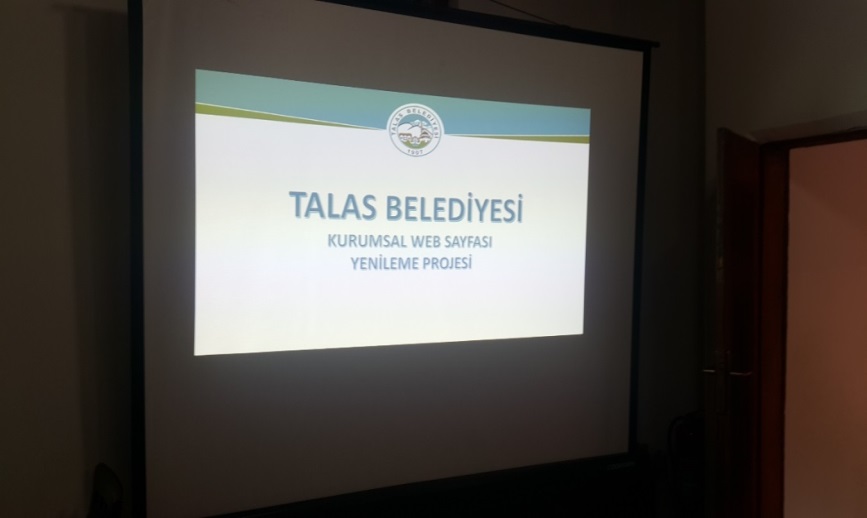 Kurumsal web sayfası geliştirme projesi kapsamında ön görüşme yapılan firmaları yerlerinde ziyaret edildi. Firmalardan çalışma prensipleri ve proje detayı hakkında bildi alındı.

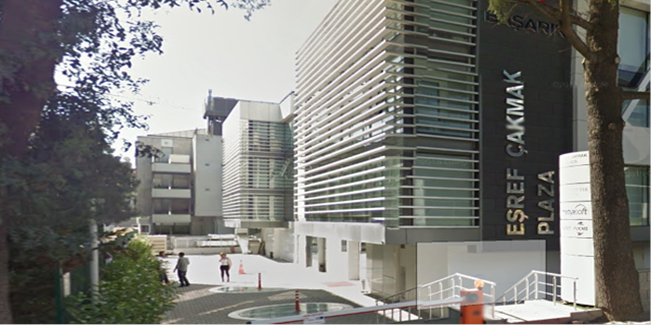 Faaliyet Adı:  Kurumsal Elektronik Belge Yönetim Sistemi Geliştirme Belediyemiz bünyesinde kurulması planlanan elektronik belge yönetim sistemi ile ilgi kep, e-imza, eyp paketleri ve elektronik belge yönetim sistemi ile ilgi bilgi edinmek ve güncel teknolojileri takip etmek amacıyla firmalarla görüşmeler yapıldı. Bu doğrultuda firma demoları incelendi, konferanslarına katılım sağlandı ve broşürleri incelendi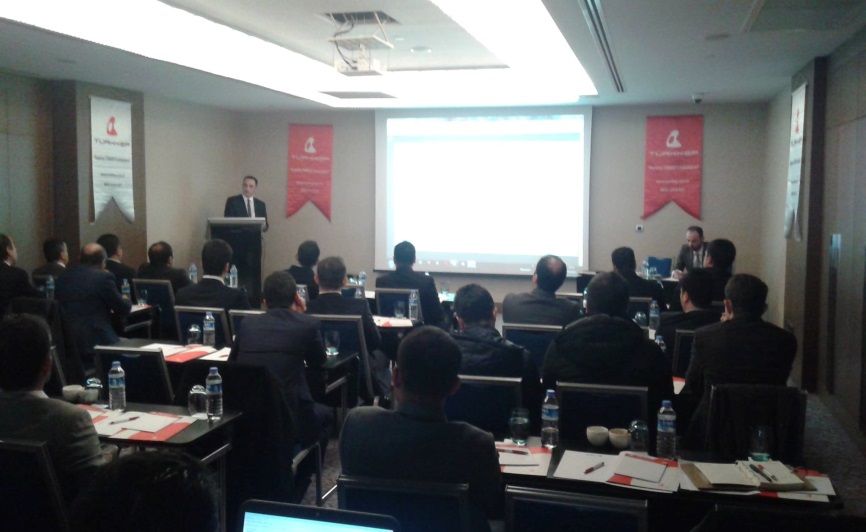 Faaliyet Adı:  Sunucu Teknolojilerindeki Gelişmeleri Takip
Sektöründe lider kuruluşların sunucu kablosuz haberleşme depolama ve yedekleme donanımları hakkındaki son gelişmelerin anlatıldığı konferansa katılım sağlandı. 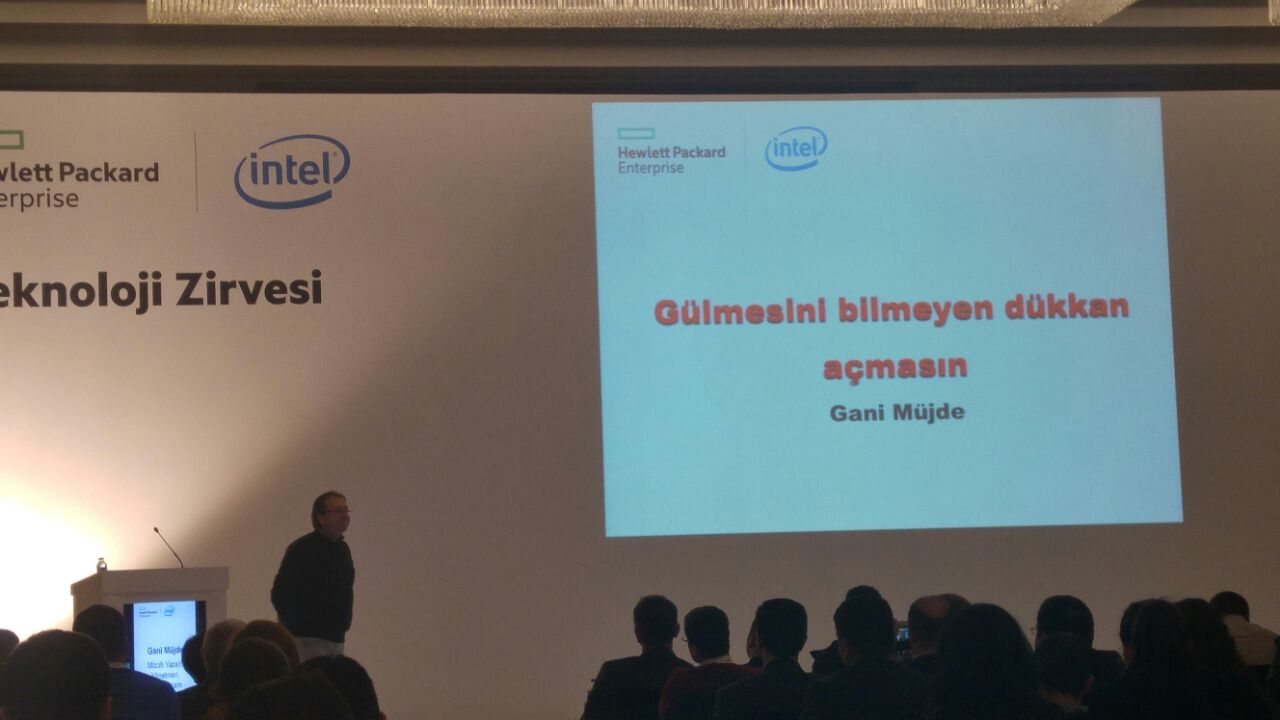 Faaliyet Adı: Muhtarlıklara Bilgisayar Teslimatı ve Kurulumu Yapıldı Talas ilçesi içerisinde bulunan tüm muhtarlıklara sıfır masa üstü bilgisayar teslimatı ve kurulumu gerçekleştirildi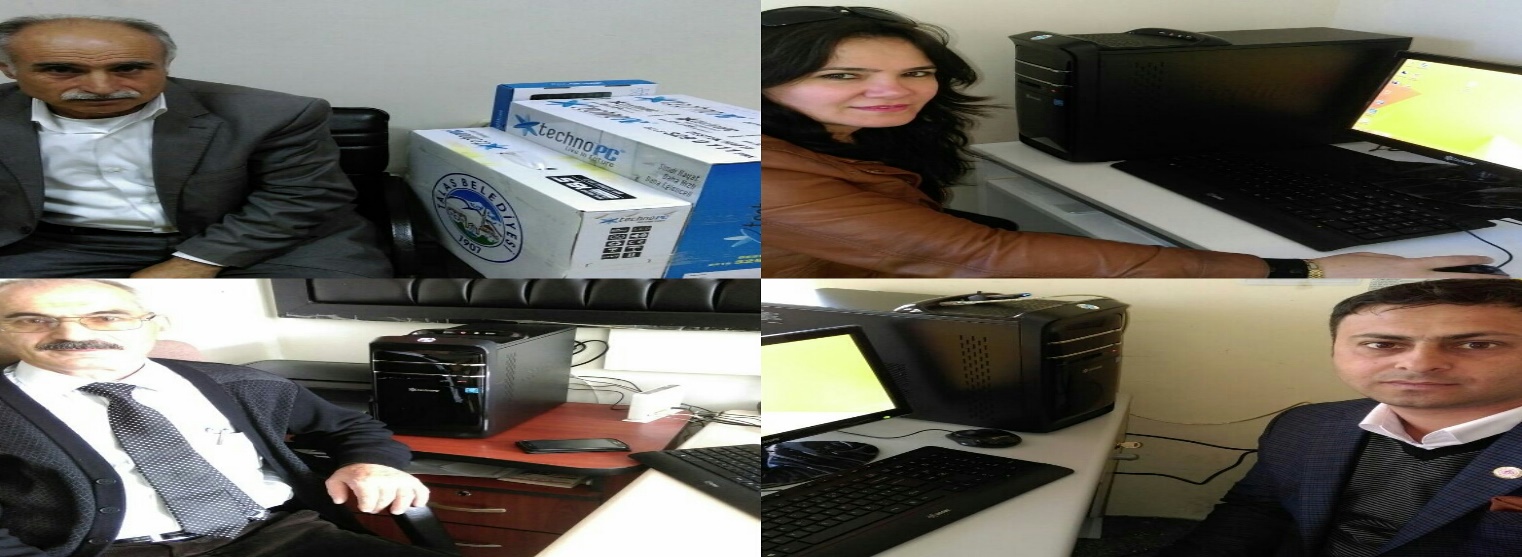 Faaliyet Adı:  Belediye Santral Altyapısının Yenilenme Projesi 
Proje kapsamın yeni santral teknolojileri incelenerek firmalardan görüş ve teklifler alındı Faaliyet Adı: Sistem Odasının Taşınması 
Hali hazırda çalışan belediye server ve alt yapısının yeni yapılan server odasına taşınma işlemi gerçekleştirilmiştir. 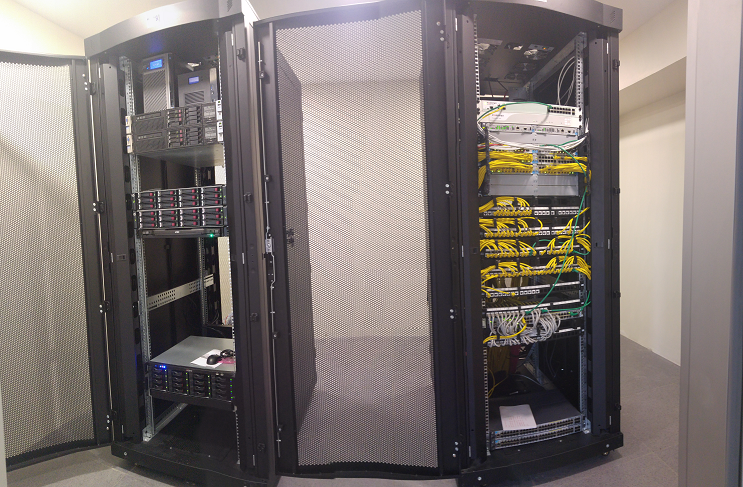 Faaliyet Adı: Kayıtlı Elektronik Posta Alınması ve Aktivasyonu 
Yasal bir zorunluluk olan ve güvenli elektronik imza ve zaman damgalı olan KEP adresinin TÜRKKEP firmasından alınması; başkan, başkan yardımcıları, birim müdürleri ve yazı işleri personeli için elektronik imza alınması ve kurulum işlemleri yapılmıştır.Faaliyet Adı:  Yeni Kamera Sistemi Kurulması
Belediyenin bütünde yer alan eski analog kamera sistemi yerine ek binayı da kapsayacak şekilde IP tabanlı, görüntü kalitesi daha yüksek kamera sistemi kuruldu. Sistemin kablolama altyapısı yenilendi. Toplamda 22 olan kamera sayısı 40 a çıkarıldı.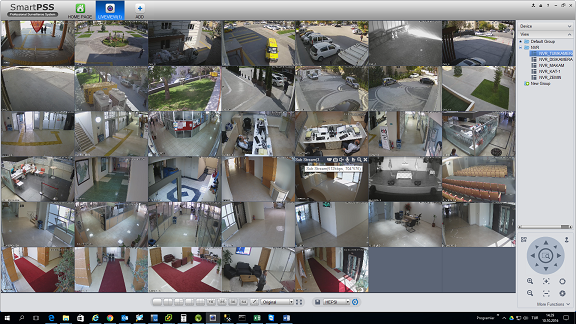 Faaliyet Adı:  Bulut Kent Bilgi Sistemi Etkinliği
Talas Belediyesinin pilot bölge olduğu Çevre ve Şehircilik Bakanlığının Bulut Kent Bilgi Sistemi ve Türkiye Belediyeler Birliğinin projelerinin anlatıldığı ve detay verildiği etkinliğe katıldık. Etkinlikte yeni projelerin işleyişleri ve detayları hakkında bilgiler edinildi.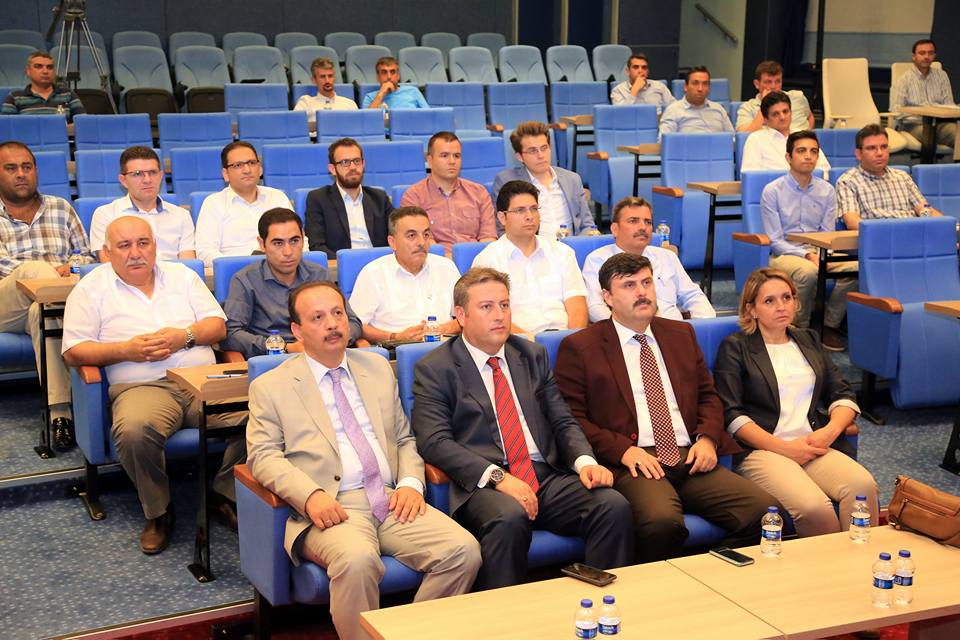 Faaliyet Adı:  Etüt Proje Yeni Yer Altyapı Çalışması
Etüt-proje biriminin taşınacağı yeni yerin kablolama altyapısı hazırlanmıştır.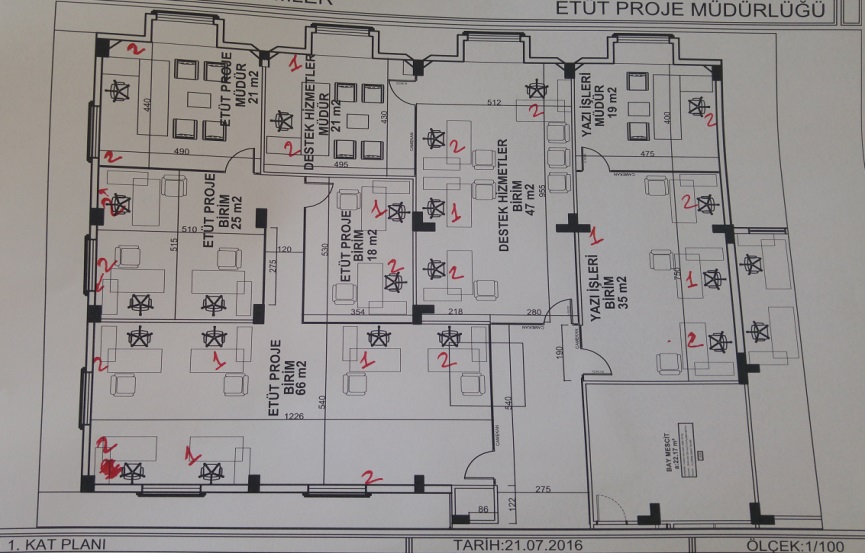 Faaliyet Adı:  TBB ile Belbis Projesi Kapsamında Toplantı
Türkiye Belediyeler Birliği ile Belbis Projesi kapsamında yeni modüller ve geliştirmeler hakkında toplantılar yapıldı. Modüllerin geneli ile ilgili inceleme yapılarak geliştirmeler ve eksik modüller hakkında fikir alış-verişlerinde bulunuldu. Projenin ilerleyişi konusunda bilgiler alındı. Ankara TBB lokasyonunda gerçekleştirilen Bilgi İşlem Ekibi ve İnsan Kaynakları Müdürünün katıldığı toplantıda Özellikle İnsan Kaynakları, Strateji ve Taşeron modüllerinin eksikleri ve yeni geliştirmeleri üzerinde beyin fırtınası gerçekleştirildi.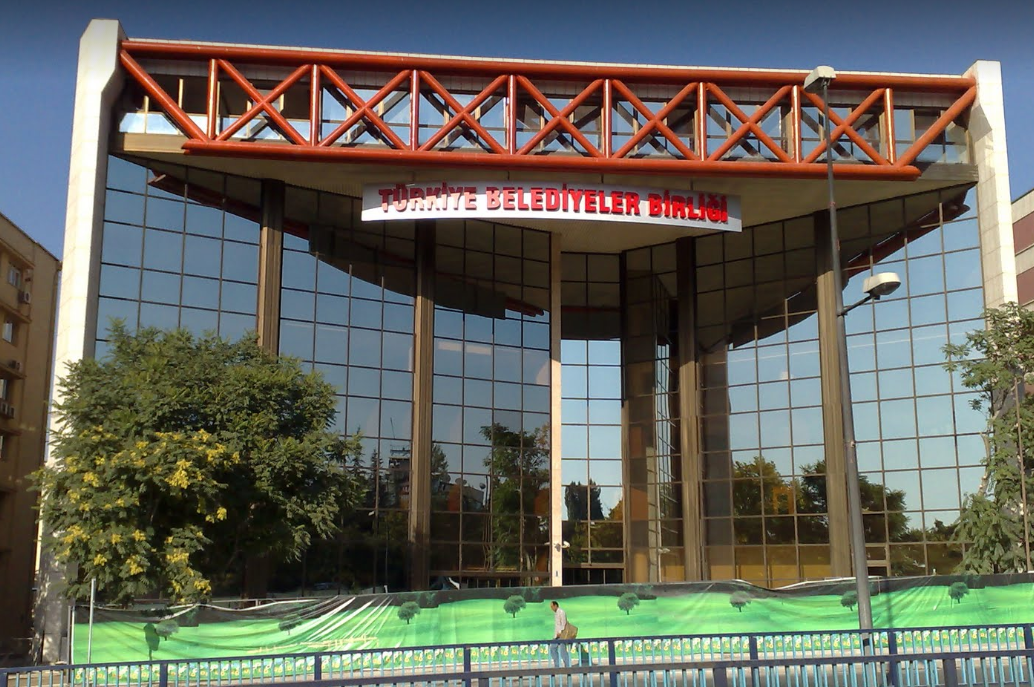 Faaliyet Adı:  Kurumsal Web Sitesi Firma ile Toplantı ve Kapsam Belirlenmesi
Kurumsal Web sitesini yapmak üzere seçilen firma ile Başlangıç ve kapsam toplantısı yapılmıştır. Bilgi İşlem Birimi önderliğinde Başkan ve Başkan Yardımcılarının da katılımı ile yapılan toplantıların ilk bölümünde firma kendi vizyonu ve projeye bakış açısını yöneticilere aktarmıştır. Yöneticilerimiz de oluşturulacak web sitesinden beklentilerini firmaya aktarmıştır. İkinci bölümde firma teknik personeli kurumumuz Bilgi İşlem ekibiyle birlikte proje site haritasını ve proje kapsamını oluşturmuştur.Faaliyet Adı:  Yaman Dede Konağı Kamera Sistemi Kayıt Yapılandırması
Yaman Dede konağında bulunan kamera sistemi incelenmiştir. İnceleme sonucu yaklaşık 5 gün olan kayıt süresi 1 ayı geçecek şekilde tekrar yapılandırılmış, cihaza disk ilavesi yapılmış ve kayıt işlemleri yeniden yapılandırılmıştır.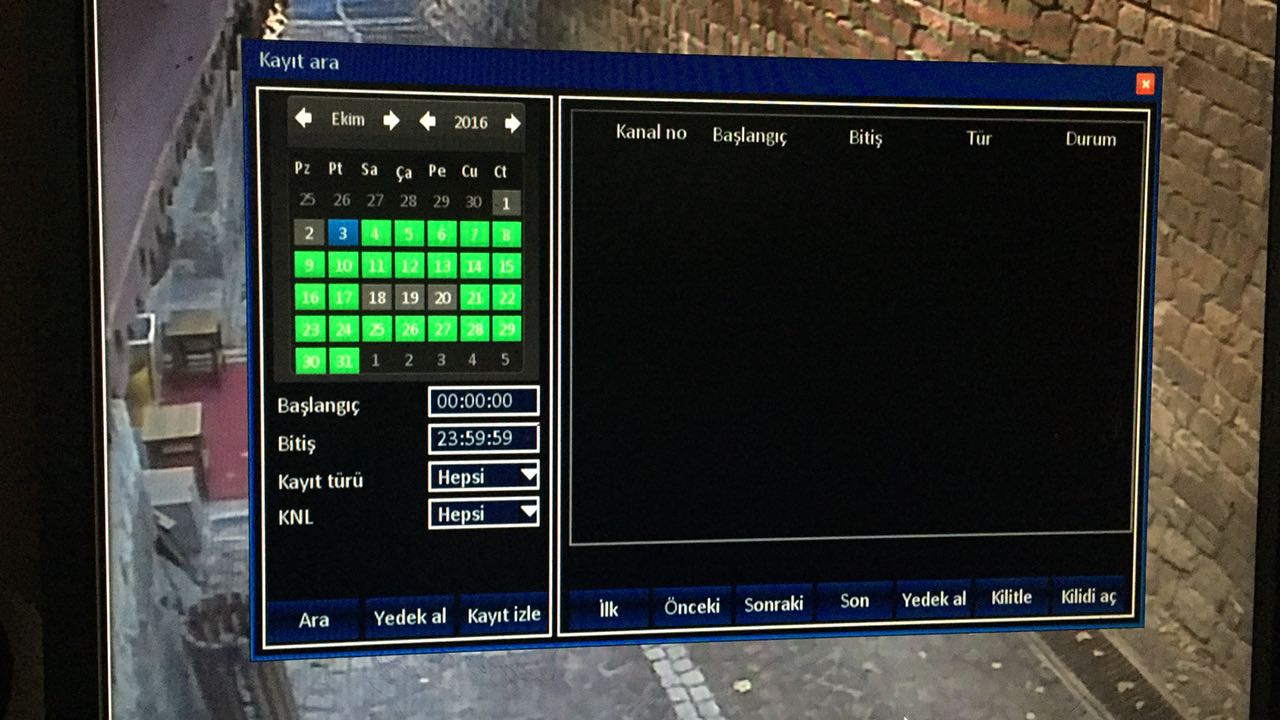 Faaliyet Adı:  Taksi Durakları LED Ekranların Aktivasyonu
Taksi duraklarına yapılan LED ekranların yüklenici firma yardımları ile aktive edilmiş ve uzaktan bağlantı ayarları için internet bağlantıları yapılmıştır. Sistem çalışırlığı kontrol edilmiştir. 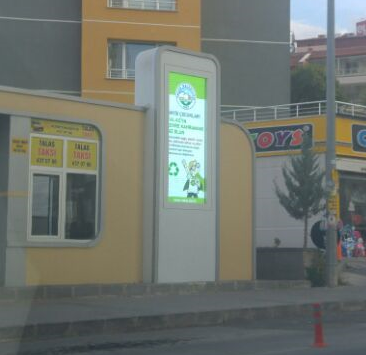 Faaliyet Adı:  Kurumsal Web Sitesi Tasarım Belirleme Toplantısı
Kurumsal Web sitesini yapmak üzere seçilen firma web sitesinin tasarımının belirlenmesi adına belediyemize gelmişler tasarımlarını sunmuşlardır. Başkan, Başkan Yardımcıları ve Bilgi İşlem biriminin katılımıyla yapılan toplantıda sunulan tasarımlardan bir tanesi genel hatlarıyla öne çıkmış ve üzerinde yapılması gereken değişiklikler hakkında konuşulmuştur.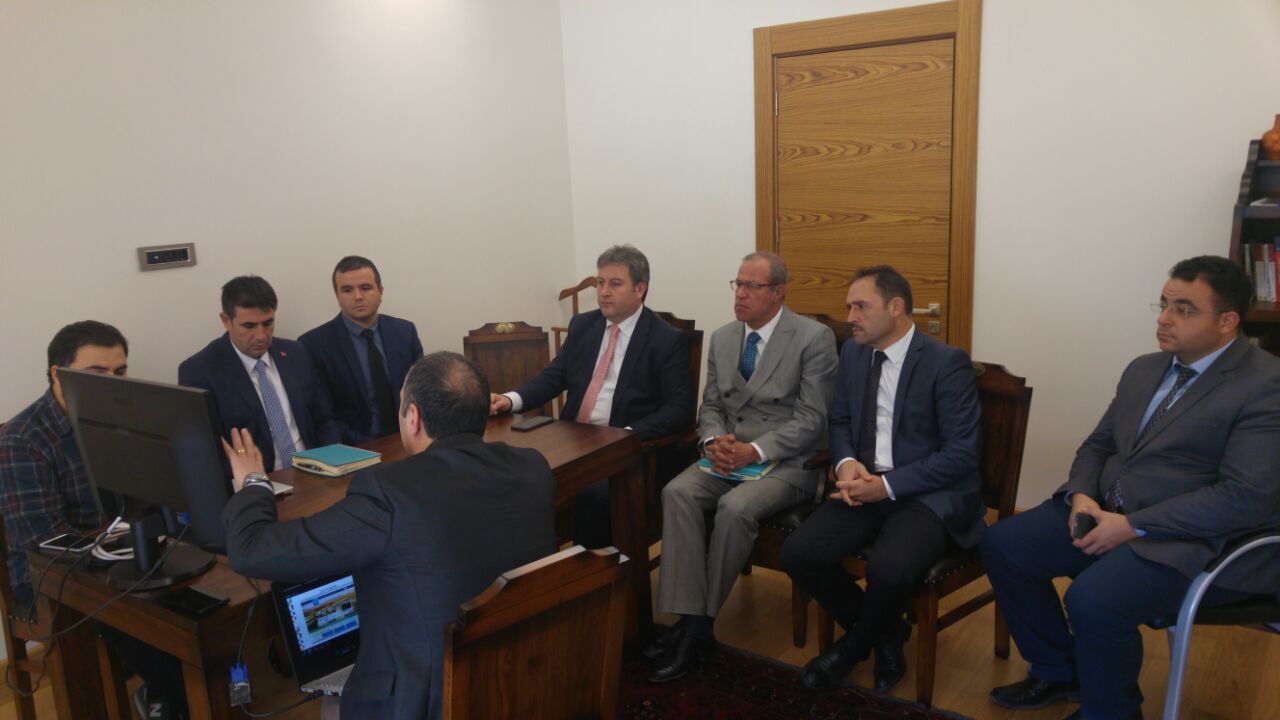 Faaliyet Adı:  Kurum İçi Araç Takip Sistemi ve Portal Yapısının Kurulması
Kurumsal içi araç takibini yapabilmek ve bunları raporlayabilmek, kurum içi haberler, mail ortamına erişim vs. gibi konuların online ortama aktarılması adına portal alt yapısı oluşturulmuştur. Bu yapıda Araç Takip modülü aktive edilmiş ve kurumun ihtiyaçlarına göre yeni modüller de tasarlanmaktadır.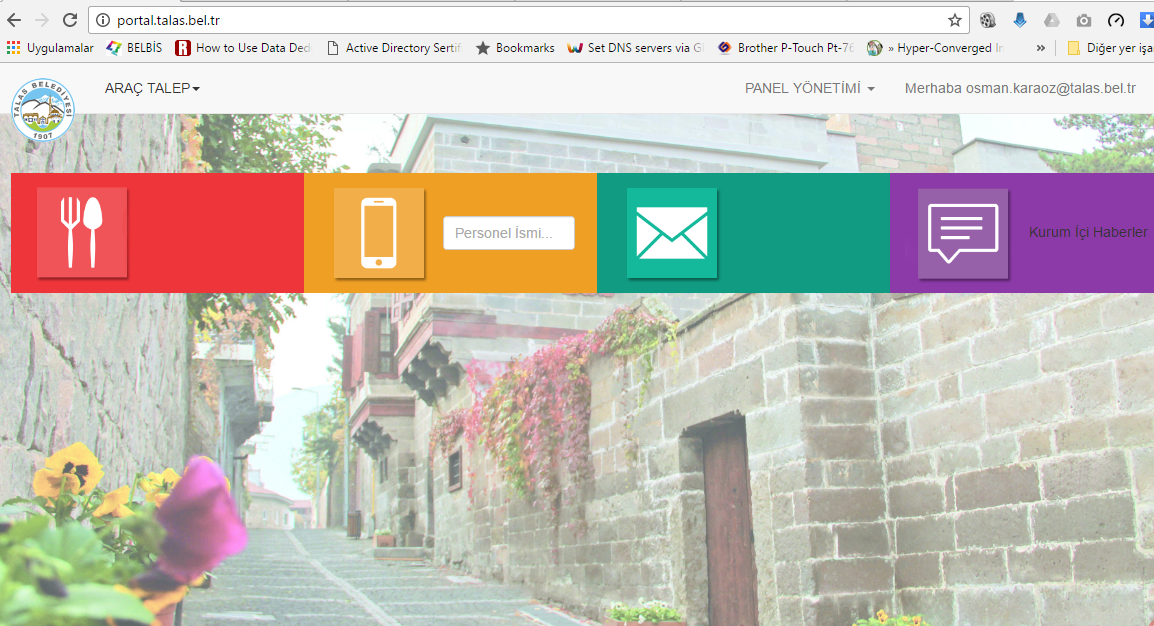 Faaliyet Adı:  Server, Sanallaştırma ve Yedekleme Semineri Katılım
Kayseri Bilişim Bilgisayar firması tarafından organize edilen Server 2016 yenilikleri, vmware sanallaştırma ve Veeam Yedekleme Sistemi hakkında verilen seminere katılım sağlanmıştır. Seminerde Sanallaştırma ve yedekleme sistemlerinin yeni versiyonları hakkında önemli bilgiler edinilmiş, hali hazırda bulunan sistemin güncel versiyonlara geçirilmesinin güvenlik ve öneminden bahsedilmiştir. İş sürekliliği senaryoları hakkında bilgi edinilmiştir.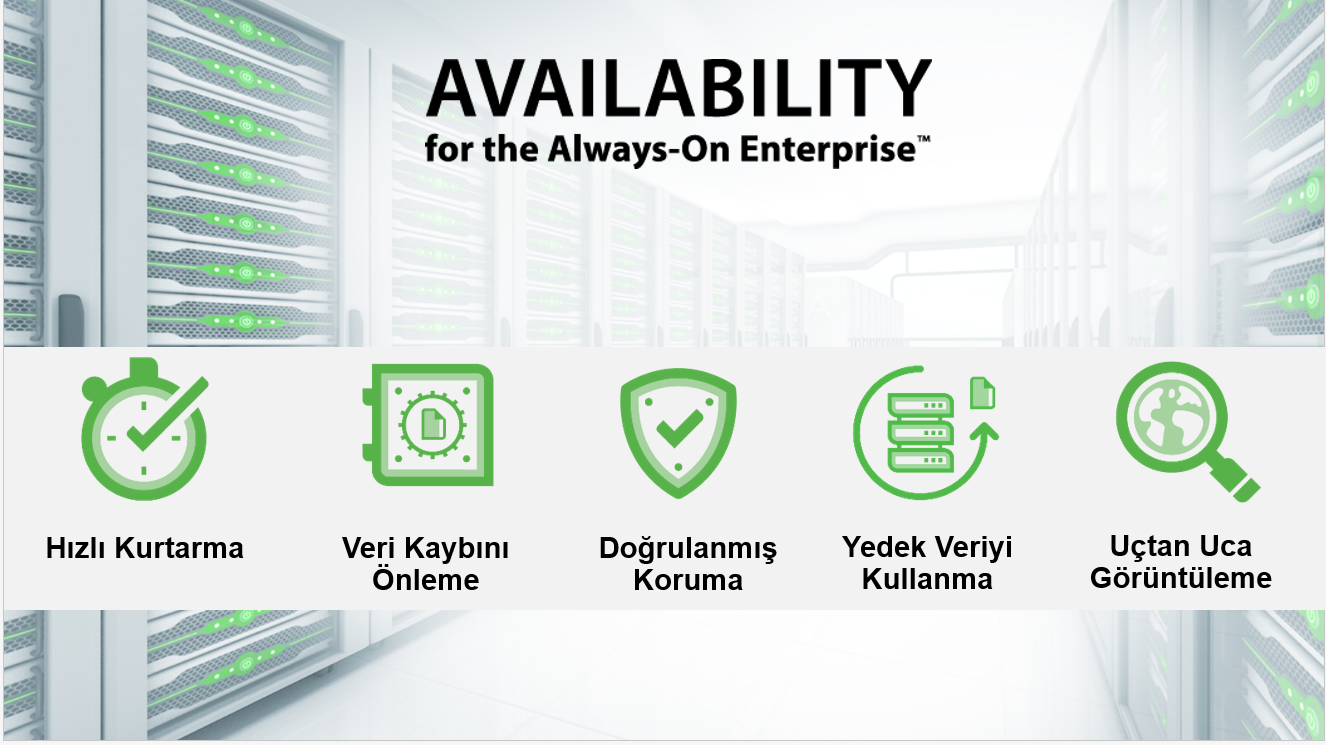 Faaliyet Adı:	Belediye Binası Fen İşleri Kısmı Kablo Alt Yapısı
Fen İşleri, Park Bahçeler, Ulaşım vs. birimlerinin yenilen yerlerinde network kablolama altyapısı da yenilenmiş, ihtiyaçlar belirlenmiş ve aktive edilmiştir.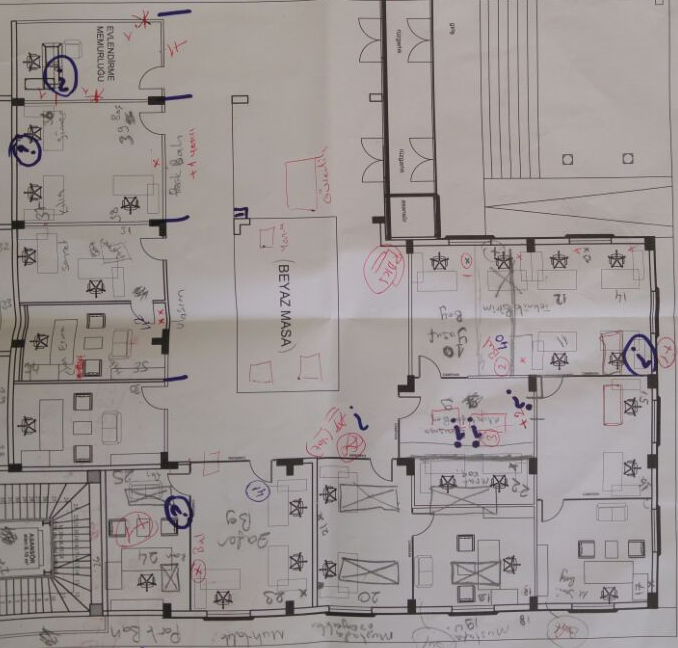 Faaliyet Adı:	Uluğ Bey Bilgi Evi Bilgisayar Kurulumu
Uluğ Bey Bilgi Evinde bulunan bilgisayarların kursiyerler tarafından tam manasıyla kullanılamaması sebebiyle tekrar kurulumu yapılmıştır. Muhasebe kursu verilmesi çerçevesinde istenilen programlar kurulmuştur.Faaliyet Adı:	Büyükşehir Belediyesi Fiber Optik Kablo Görüşmesi
Uzak lokasyonlara fiber optik kablo ile bağlantı kurabilmek ve varsa hali hazırda Büyükşehir Belediyemizin alt yapısını kullanabilmek adına Büyükşehir Belediyesi Bilgi İşlem Daire Başkanlığı ile görüşülmeye gidilmiş, fikir alışverişinde bulunulmuştur. Faaliyet Adı:	GES Kamera Sistemi Belirlenmesi
Belediyemiz tarafından kurulan Güneş Enerji Santrali projesinde şartname kapsamında belirlenen kamera sisteminin yerleşimi görüşülmüş, yüklenici firmaya istekler belirtilmiştir.  Kamera sistemi için arazide inceleme yapılmış, firma tarafından gönderilen teknik personelden bilgi alınmıştır. Sahayı tüm kamera sistemi kurulana kadar geçici olarak Speed Dome kamera konumlandırması gerçekleştirilmiş ve günün belirli zamanlarında kayıt ve görüntü alacak şekilde yapılandırılmıştır.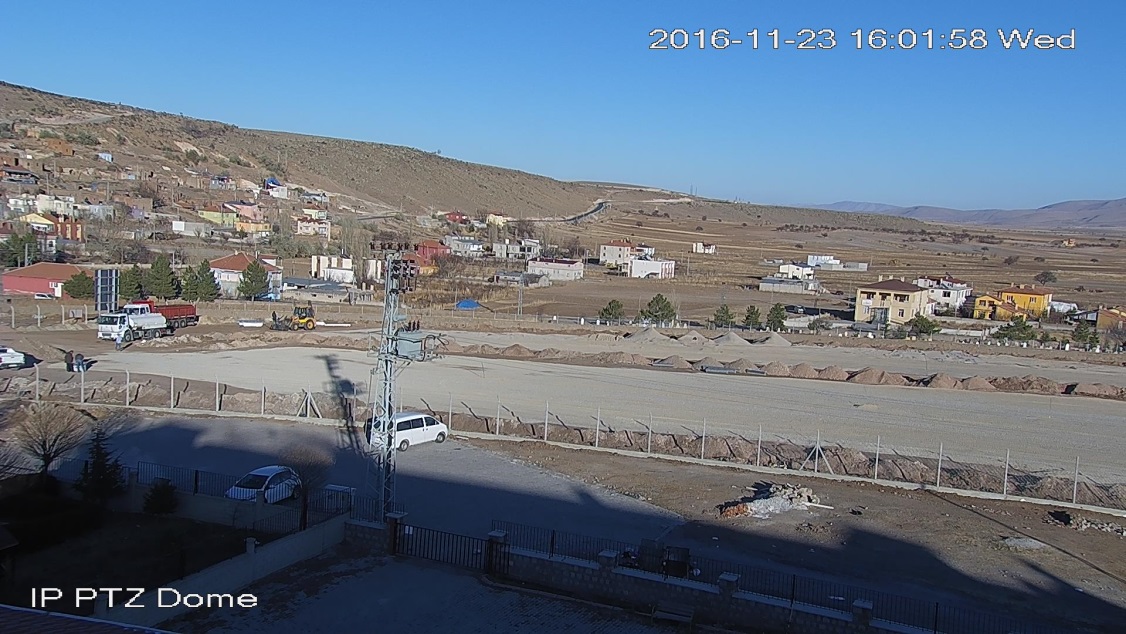 Faaliyet Adı:	Belbis İzin Modülü Yetkilendirme
Belbis sisteminde yeni devreye alınan İzin modülünün yetkilendirme işlemleri yapılmış ve yapılmaya devam etmektedir. Sistemdeki bazı eksikler giderilmesi adına Belediyeler Birliği yazılım ekibine aktarılmıştır.Faaliyet Adı: Gölbaşı Meydanı Büfe Projesi Alanın kullanıma açılabilmesi için görseller hazırlanarak sunulmuştur.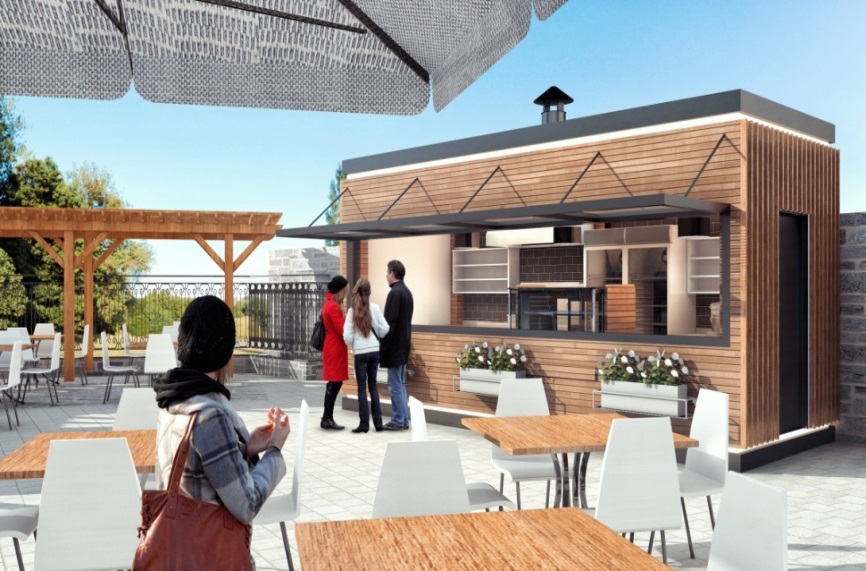 Faaliyet Adı: Tarihi Çevrede Tasarım Kongresi Etkinlikleri5-6 Mayıs tarihlerinde gerçekleşen kongre kapsamında bir dizi etkinlik gerçekleştirilmiştir. Açılış konuşmalarının ardından öğrencilerin Talas çalıştayında hazırladıkları projelerin sergisi yapılmıştır. Sergi ile aynı anda Talas Belediyesinin katkılarıyla yapılan açılış kokteylinde ise hocalar ve öğrenciler bir araya gelmiştir. 486 bildirinin sunumu ile devam eden kongrenin sonunda yine Talas Belediyesi katkılarıyla Gala Yemeği düzenlenmiştir.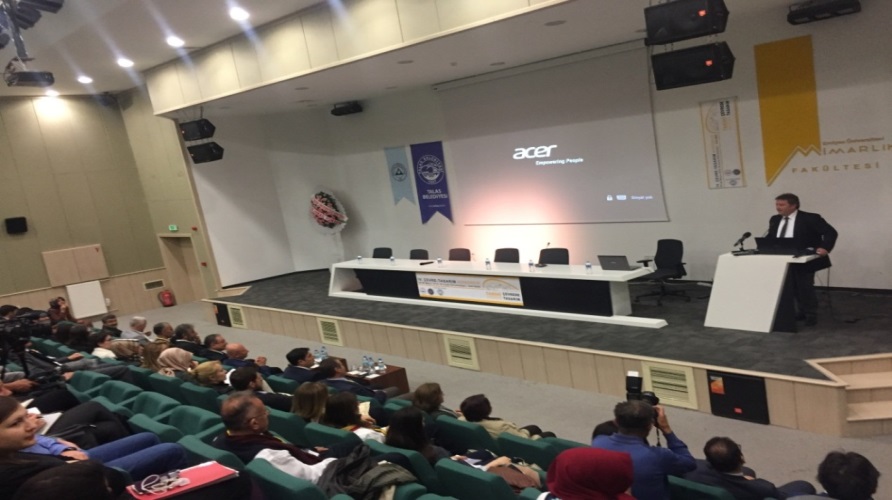 Faaliyet Adı: Talas Şehitlik Projesi Talas ilçesinde şehitler için anıt mezar projesi hazırlanması kapsamında Avan projeler hazırlanmıştır.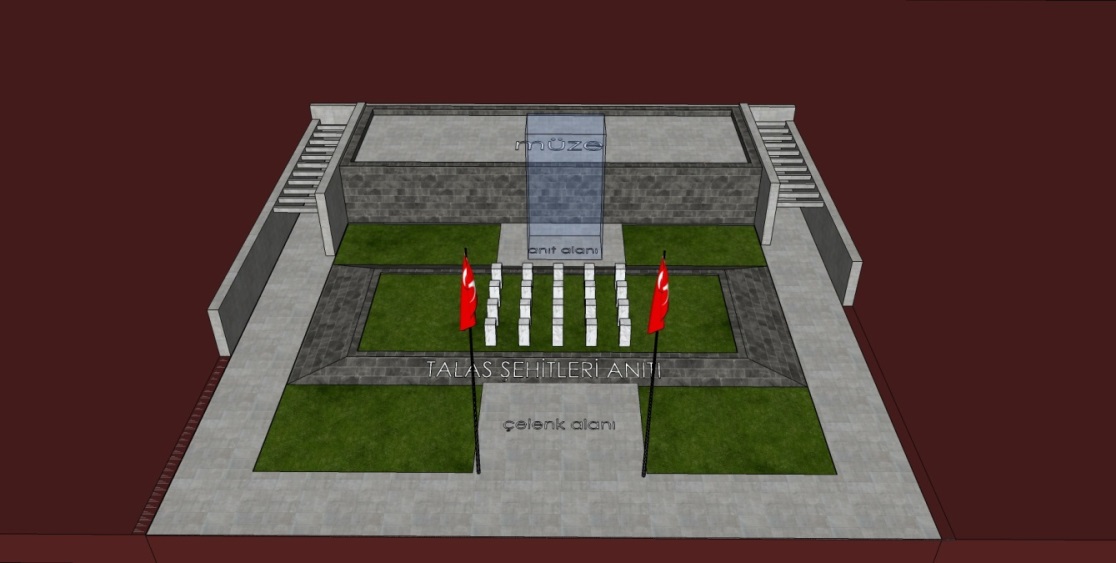 Faaliyet Adı: Yemekhane Projesi Belediye ve yakın konumda bulunan kurum personellerine daha iyi şartlarda hizmet etmek amacıyla yemekhanenin taşınması ve tadilatı için projeler hazırlanmaktadır.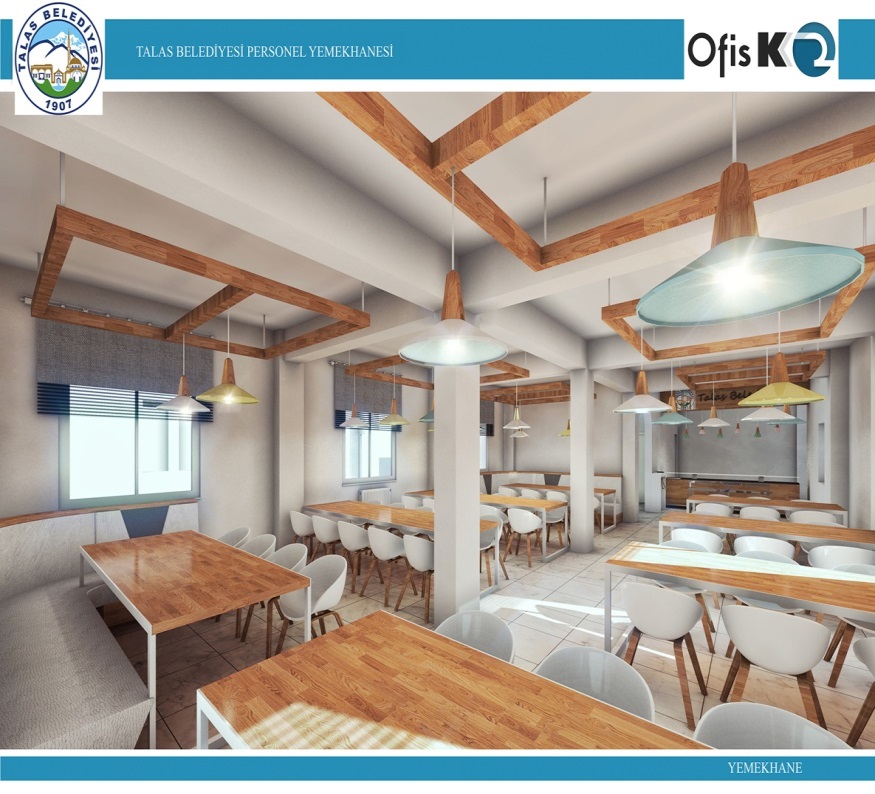 Faaliyet Adı: Esma Hanım Kongre Merkezi Seperatör Projesi Alanda bulunan açık düğün salonunda vatandaşlara daha iyi hizmet verilebilmesi amacıyla seperatör projeleri hazırlanmıştır.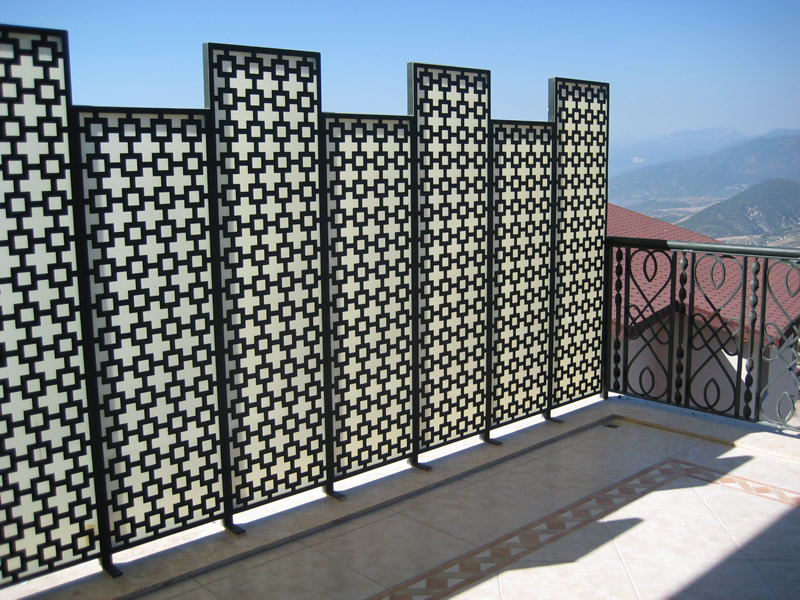 Faaliyet Adı: Ali Dağ Mesire Alanı WC tasarımları Hâlihazırda faaliyet gösteren mesire alanı içerisinde vatandaşlara hizmet veren lavaboların koşullarının iyileştirilmesi amacıyla görseller hazırlanmıştır.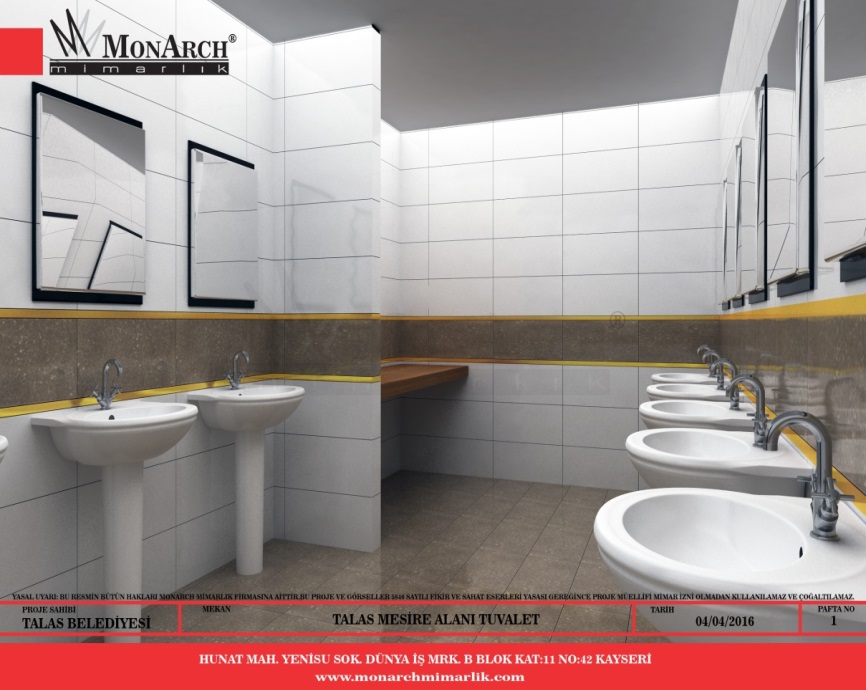 Faaliyet Adı: Workshop ‘ÖZ’ Çalıştay Nuh Naci Yazgan Üniversitesi, Yıldız Teknik Üniversitesi, Abdullah Gül Üniversitesi ve Medipol Üniversitesinin işbirliği ile Talas Belediyesi sponsorluğunda düzenlenmiştir. Sertifika Töreni 24 Nisan Pazar günü Tol Kilise de gerçekleştirilmiştir.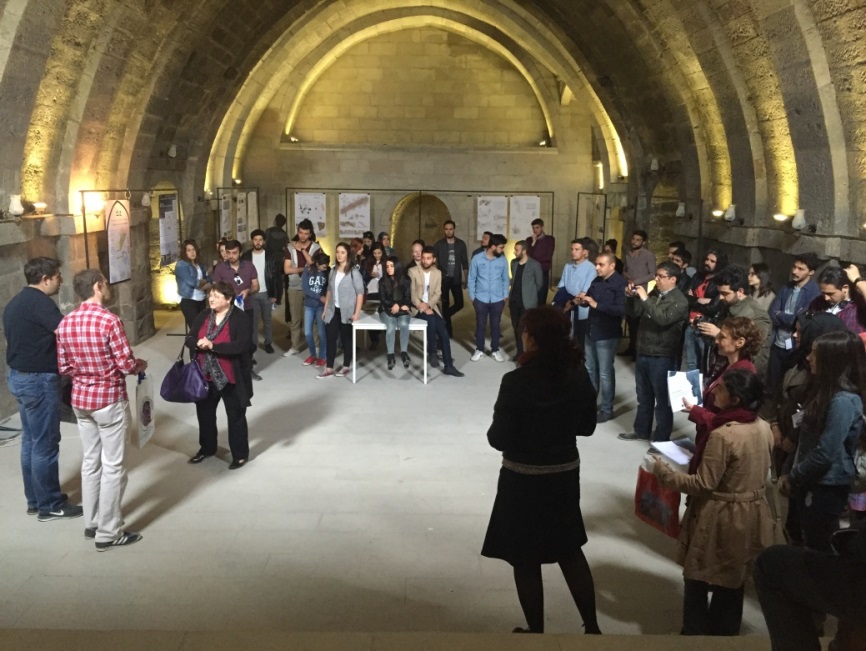 Faaliyet Adı: Musalla Taşı Sundurma Cenaze namazı kılınması sırasında musalla taşını olumsuz hava koşullarından koruyabilmek için üst örtü planlanmıştır. Avan projeler hazırlanmıştır.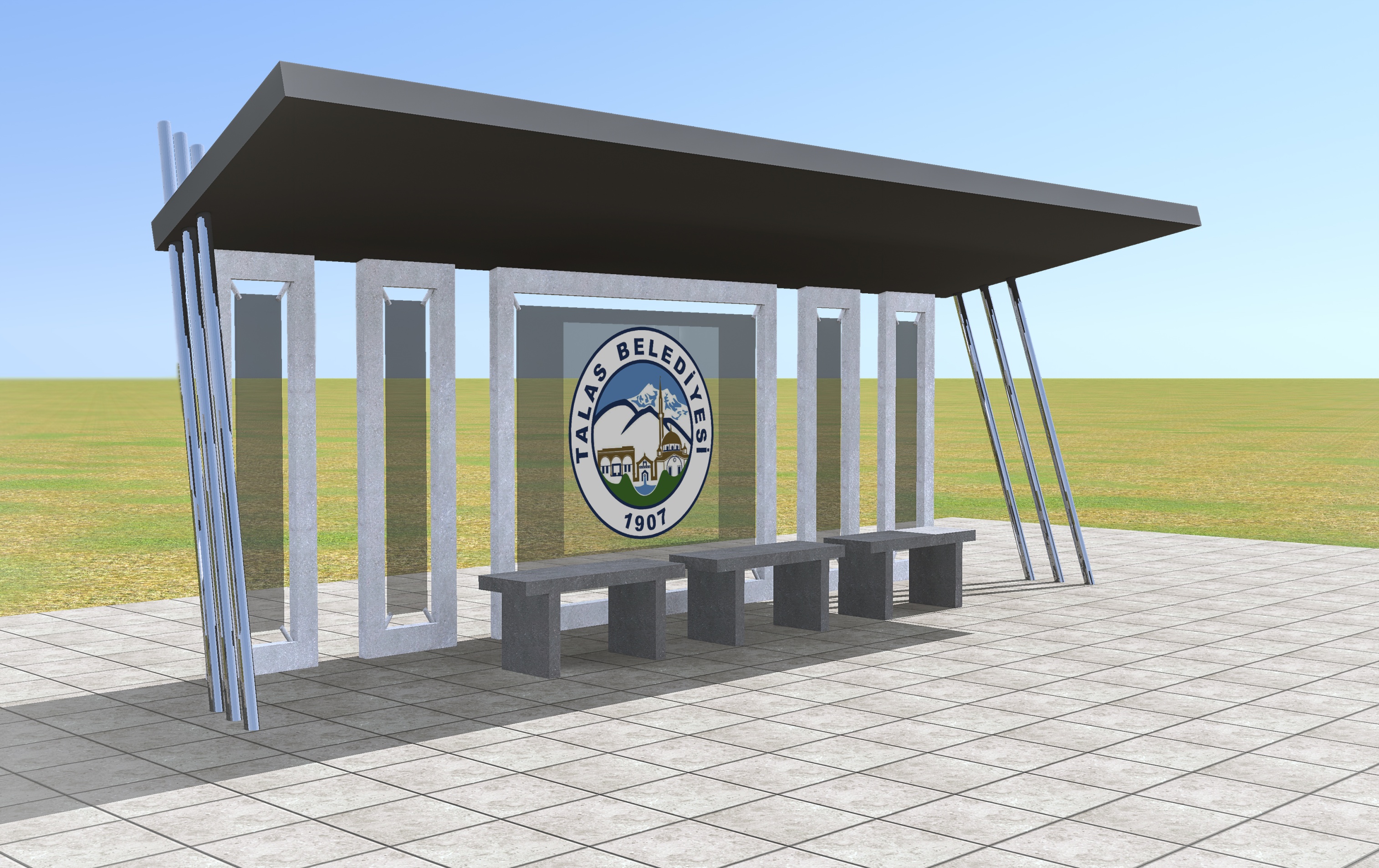 Faaliyet Adı: Çiftekuyular Cami Tadilat Projesi Çiftekuyular Cami için vatandaşlardan gelen talepler doğrultusunda dışarıdan kullanılabilen lavaboların yapılabilmesi için projeler hazırlanmıştır.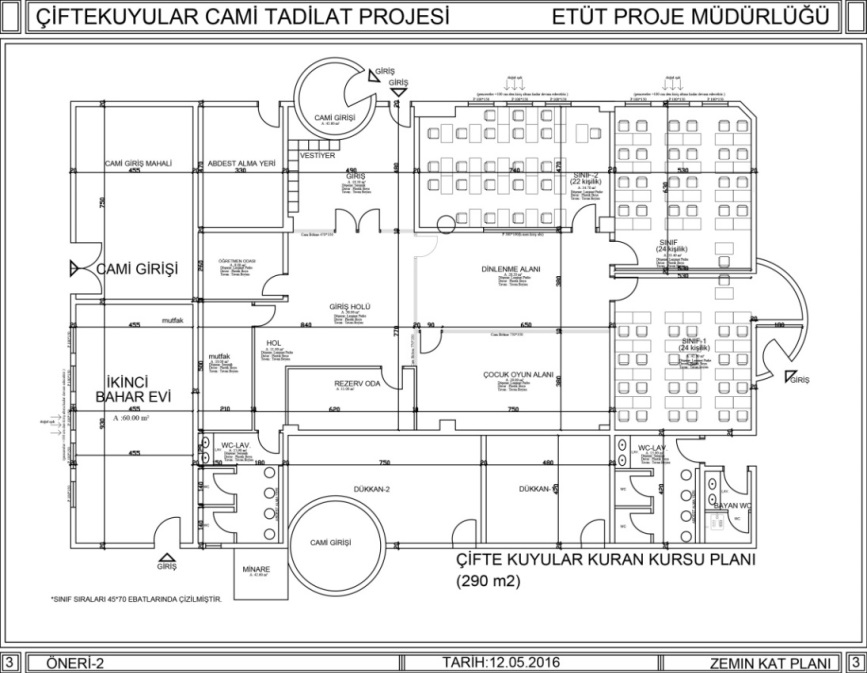 Faaliyet Adı: İhale Odası Tefriş Düzenlemesi Hizmet vermeye başlayan belediye ek bina içerisindeki ihale odası içerisinde gerekli olan mobilya imalatları için projeler hazırlanmıştır.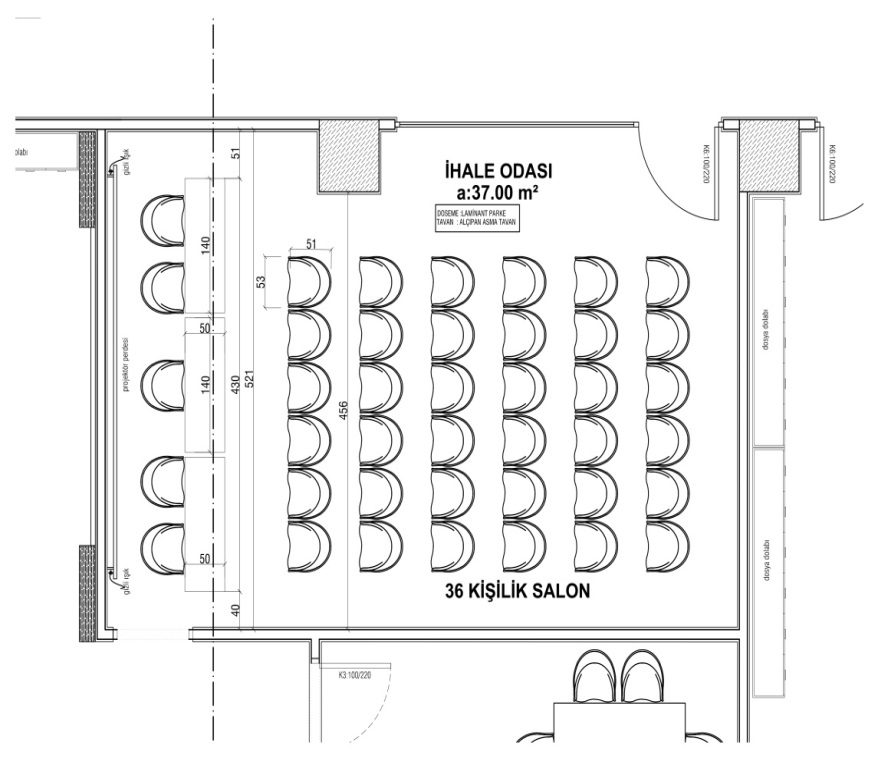 Faaliyet Adı: Belediye Binası Toplantı Odası Tefriş Düzenlemesi Hizmet vermeye başlayan belediye ek bina içerisindeki toplantı salonu içerisinde gerekli olan mobilya imalatları için projeler hazırlanmıştır.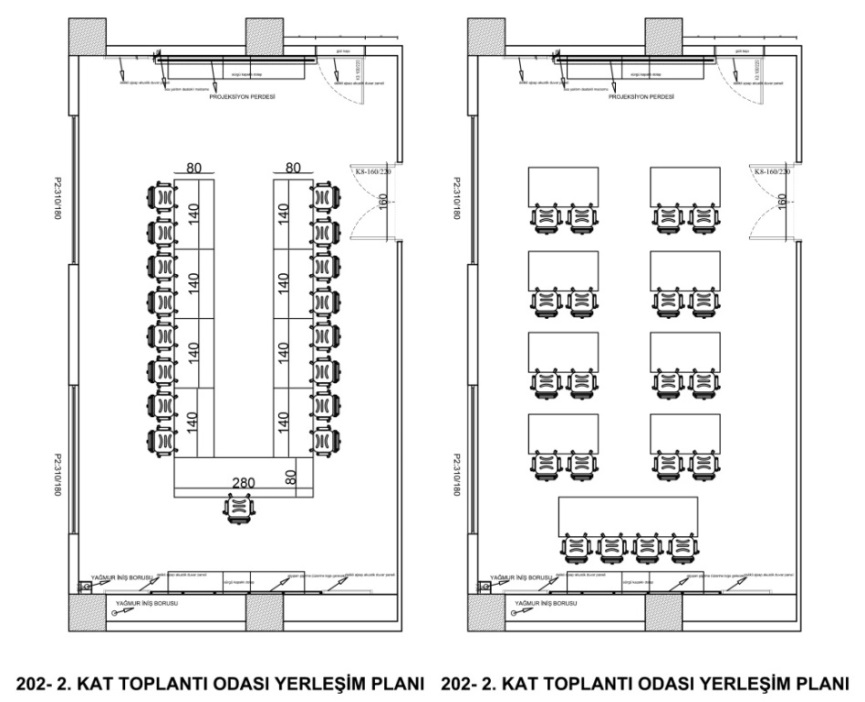 Faaliyet Adı: Belediye Binası Konferans Salonu Masa ve KürsüHizmet vermeye başlayan belediye ek bina içerisindeki konferans salonu içerisinde gerekli olan mobilya imalatları için projeler hazırlanmıştır.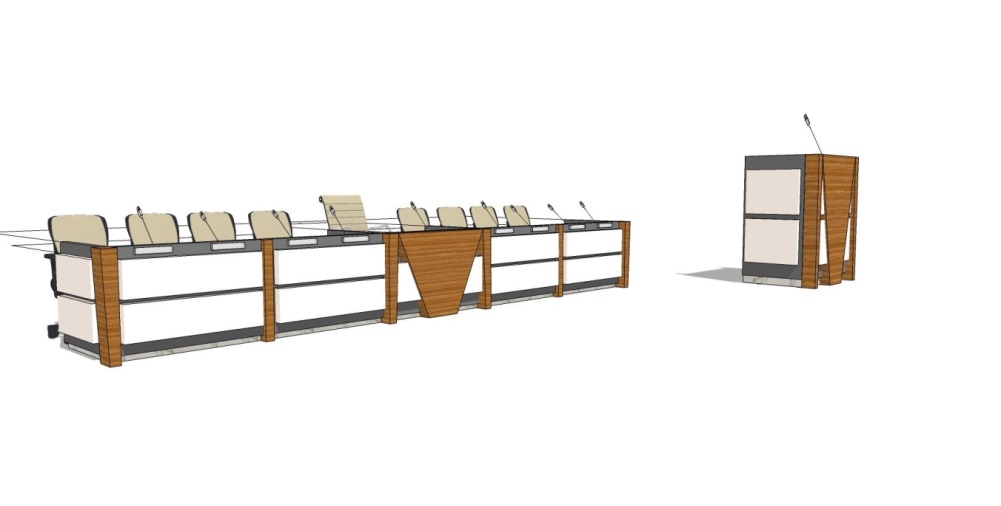 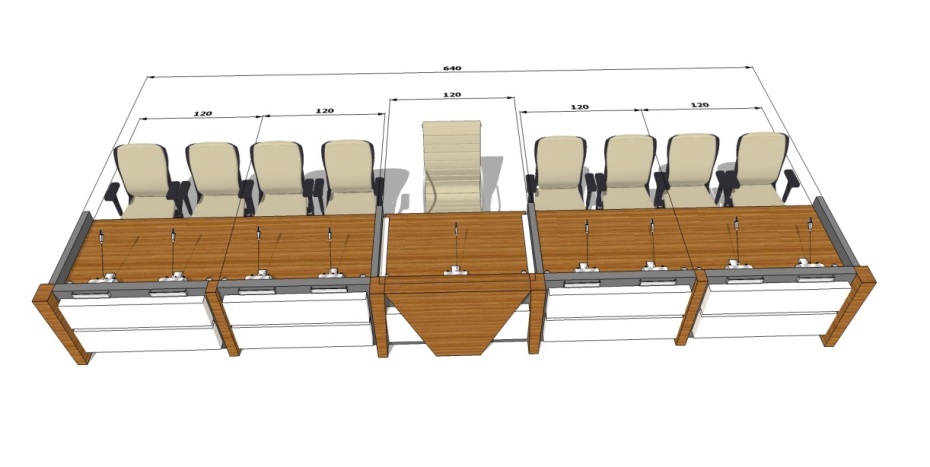 Faaliyet Adı: Fayton Gölgelik Projesi Faytonların faaliyet gösterebilmesi için gerekli olan durak yerleri için projeler hazırlanarak uygulanabilmesi için gerekli çalışmalar yapılmıştır.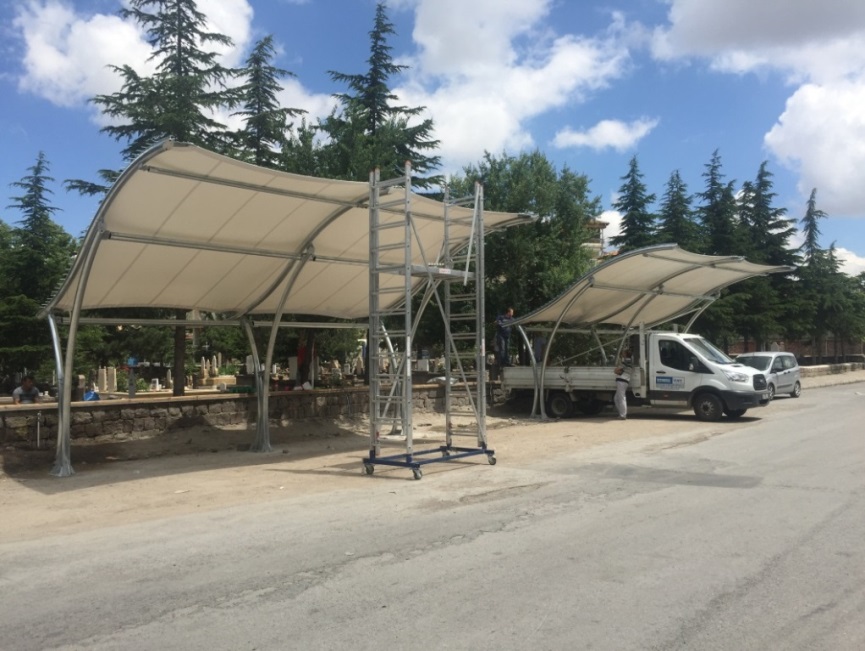 Faaliyet Adı: Çardakbaşı Cami WC Yenileme ProjesiÇardakbaşı Camisi’ nde bulunan lavaboların daha iyi koşullarda hizmet verebilmesi için öneri projeler hazırlanarak sunulmuştur.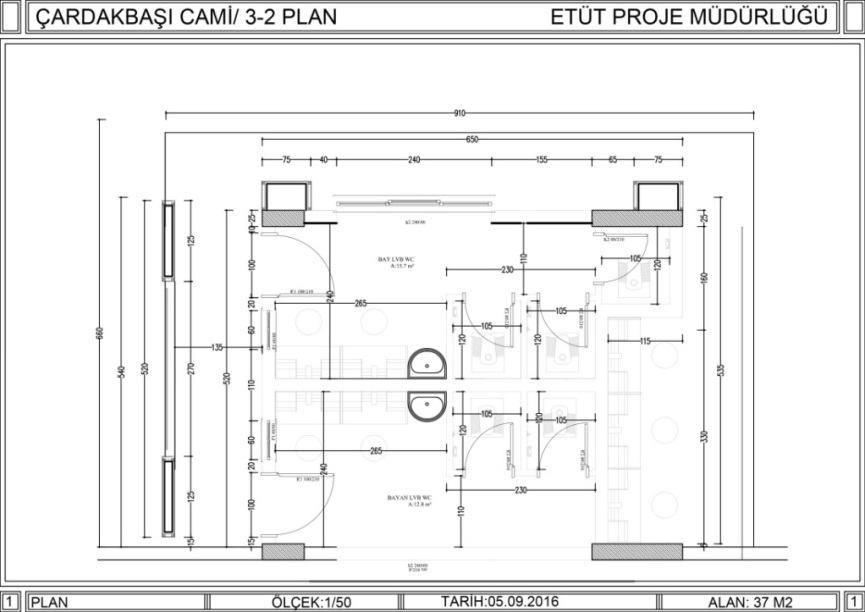 Faaliyet Adı: Hayvan Barınağı Projesiİlçede toplanan hayvanların barınaklara aktarılana kadar geçen süre boyunca tutulabilmeleri için tel kafes şeklinde barınaklar planlanmaktadır. Avan projeler hazırlanmıştır.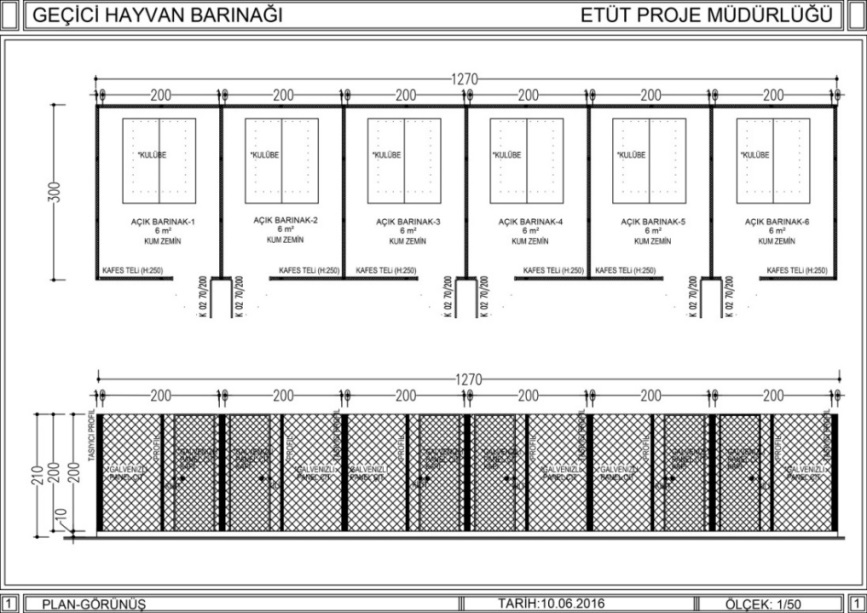 Faaliyet Adı: Kapalı Çocuk Parkı İç Mekân Projeleriİnşaatı tamamlanan Kapalı Çocuk Parkı ve Kadın Kültür Merkezi binasının iç mekân tefrişatı için projeler hazırlanmıştır. Kapalı Çocuk Parkı katındaki tüm imalatlar tamamlanmıştır. Kadın Merkezi katlarında yer alan giriş bankosu, duvar paneli, teras kafe bankosu, soyunma odası dolapları gibi ahşap imalatlar için projeler hazırlanarak uygulanabilmesi için teslim edilmiştir. 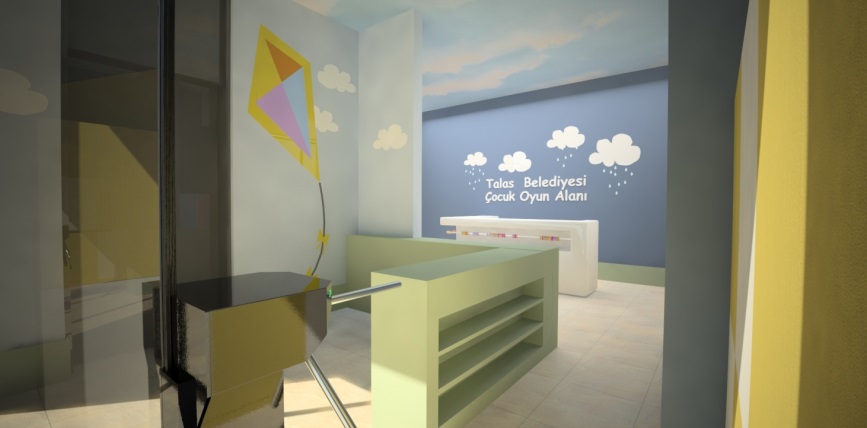 Faaliyet Adı: Tablakaya Eski SGK Binası Rölövelerinin hazırlanmasıTablakaya Mahallesi’ nde bulunan Eski SGK binasının belediye bünyesinde kullanılabilmesi için rölövelerinin ve avan projelerin hazırlanması ile ilgili çalışmalar yapılmaya başlamıştır.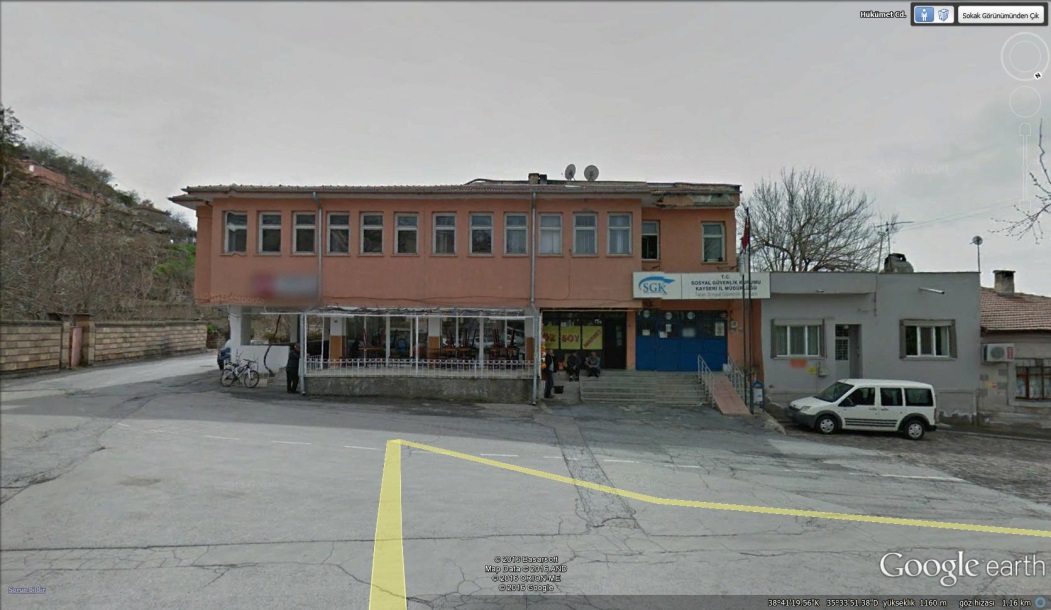 Faaliyet Adı: Fatma Bacıyan-ı Rum Kadın Kültür Merkezi Tadilat ProjesiBelediyenin bayanlara sağladığı kurs hizmetinin gerçekleştirildiği yapının ölçüleri alınarak tadilat yapılabilmesi için projeler hazırlanmıştır.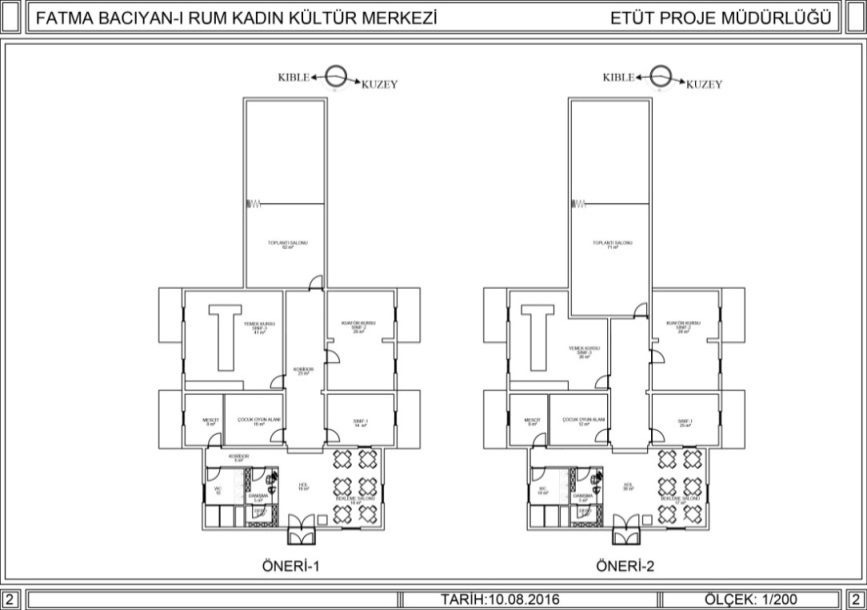 Faaliyet Adı: Anayurt Merkez Cami WCAnayurt Merkez Cami yanında bulunan alana yapılmak üzere, cami için gerekli olan lavabo ve tuvalet gibi mekânların eksikliği sebebiyle alanın ölçüleri alınarak ön projeler hazırlanmıştır.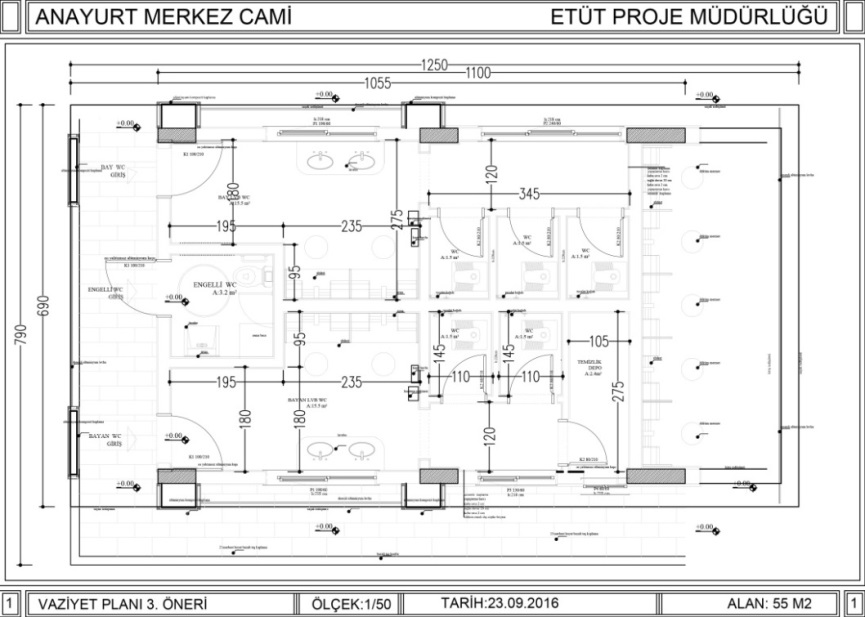 Faaliyet Adı: Tablakaya Cami WCTablakaya Cami yanında bulunan alana yapılmak üzere, cami ve meydan için gerekli olan lavabo ve tuvalet gibi mekânların eksikliği sebebiyle alanın ölçüleri alınarak ön projeler hazırlanmıştır. Alanda yapılan inceleme sonucunda konum değişikliği yapılmıştır. Bu doğrultuda revize avan proje hazırlanmıştır.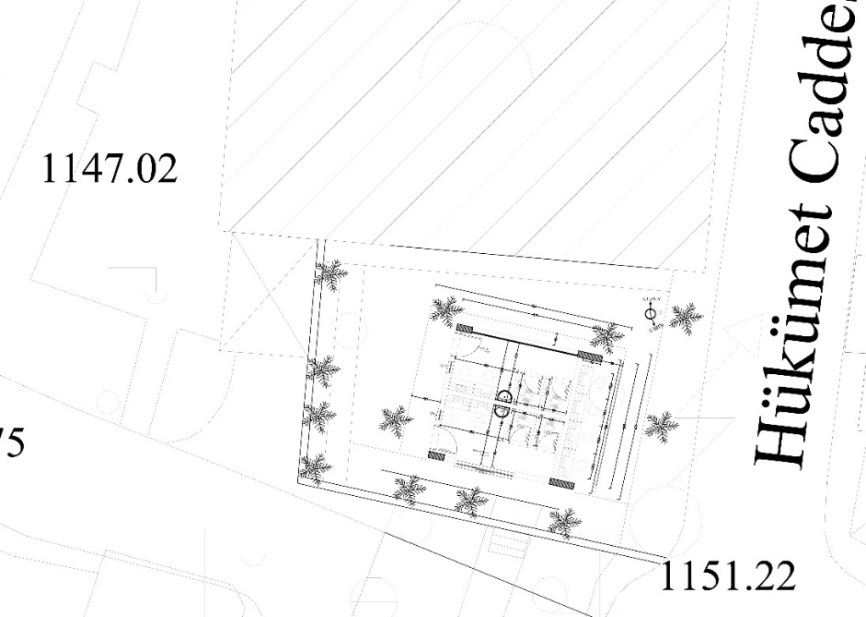 Faaliyet Adı: Belediye Binası Yemekhane GirişiBelediye yemekhanesinin daha iyi şartlarda hizmet verebilmesi için yemekhane binasının farklı bir konuma taşınması sırasında uygulama için gerekli olan ek projelerin hazırlanarak teslimi yapılmıştır.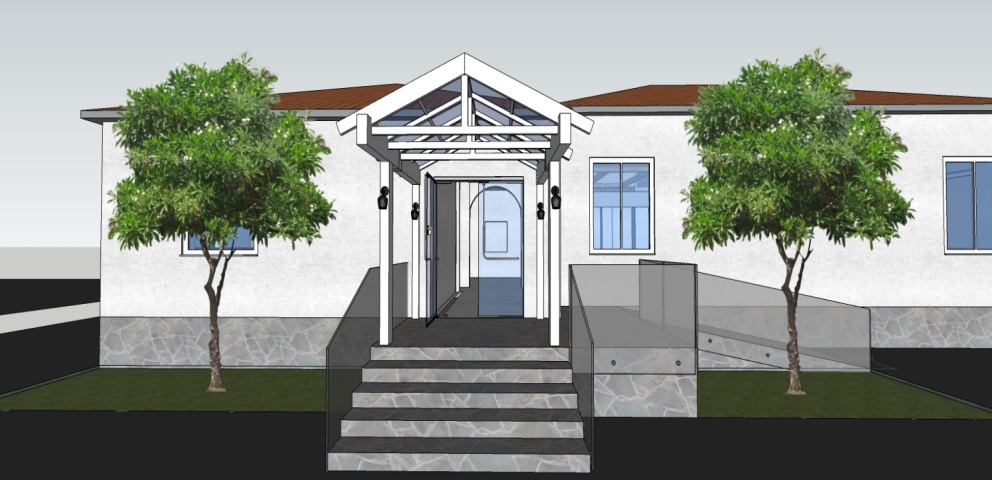 Faaliyet Adı: : Anayurt Meydanı Elmacıoğlu Cami ProjesiMevlana Mahallesi Meydanı’na yapılacak olan Mescit için avan projeler hazırlanarak yaklaşık maliyet hesaplanmıştır.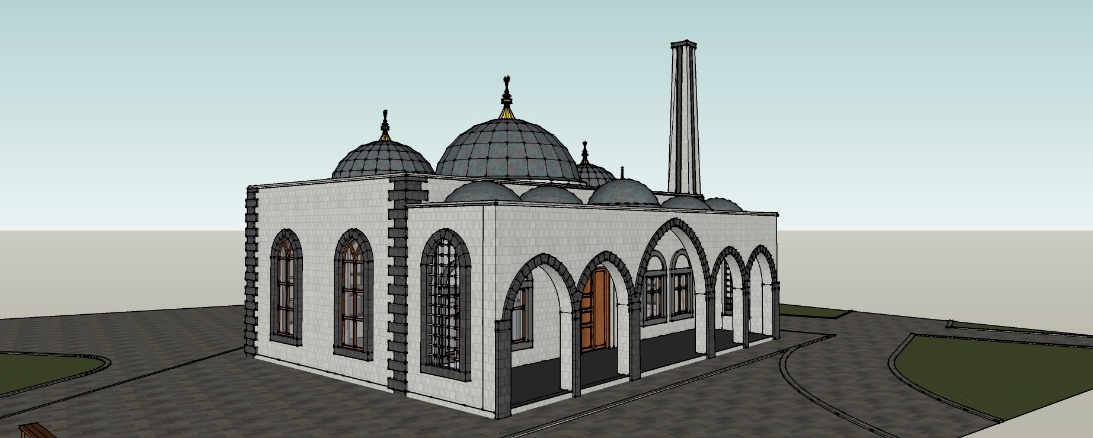 Faaliyet Adı: Tablakaya Meydan ProjesiTablakaya Eski Belediye Binası çevre düzenleme projesi hazırlanmıştır.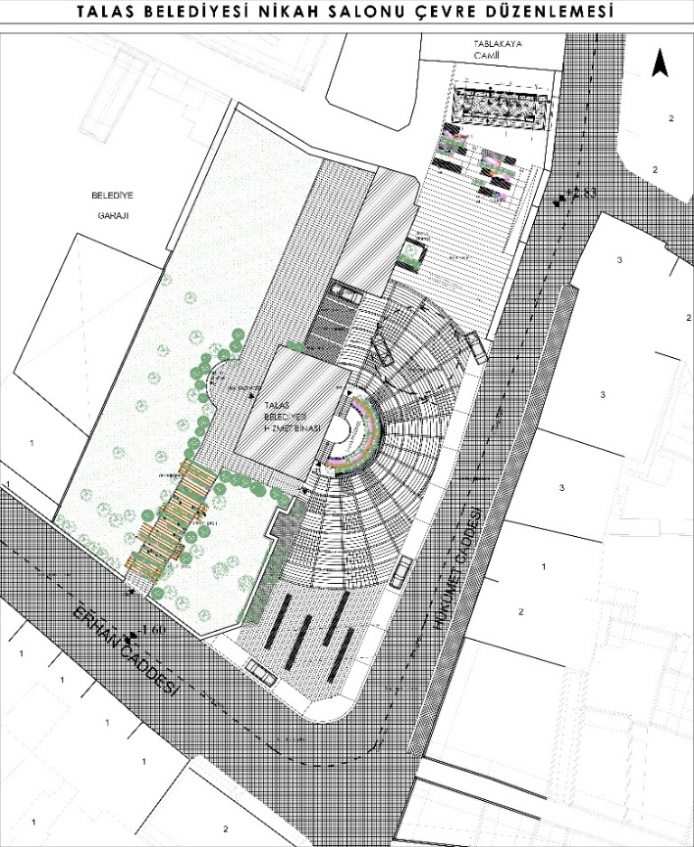 Faaliyet Adı: Erasmus+ İspanya Haraketliliği Bilgilendirme Toplantısı Erasmus+ İspanya hareketliliği öncesi Çevre ve Şehircilik İl Müdürlüğü, Kayseri Büyükşehir Belediyesi ve Kocasinan Belediyesi proje katılımcıları ile birlikte program ve hareketlilik hakkında bilgilendirme toplantısı düzenlenmiştir. 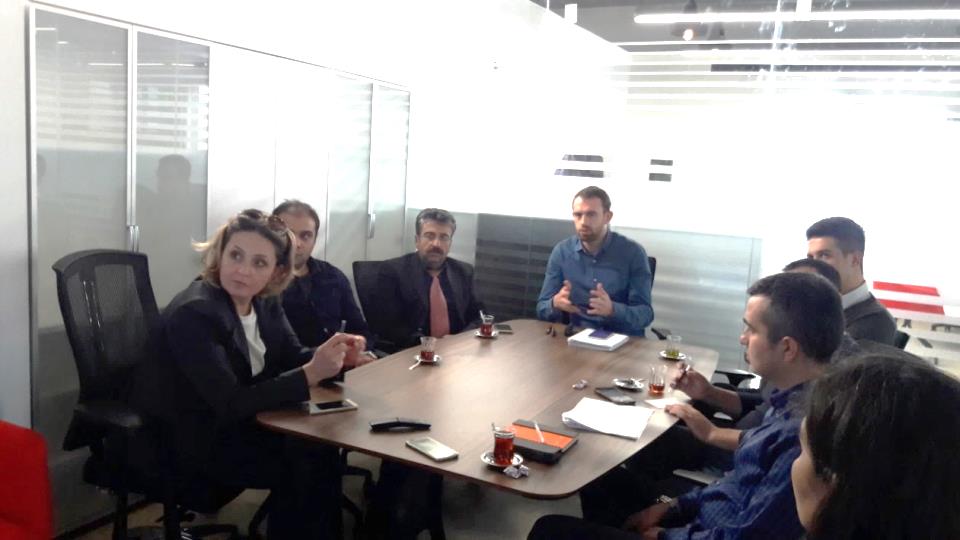 Faaliyet Adı: Erasmus+ İspanya Hareketliliği13 Kasım- 26 Kasım 2016 tarihlerinde İspanya’nın Marbella şehrine düzenlenen hareketlilik programı kapsamında Avrupa’daki geri dönüşüm uygulamalarının yerinde incelenmesi sağlanmıştır. 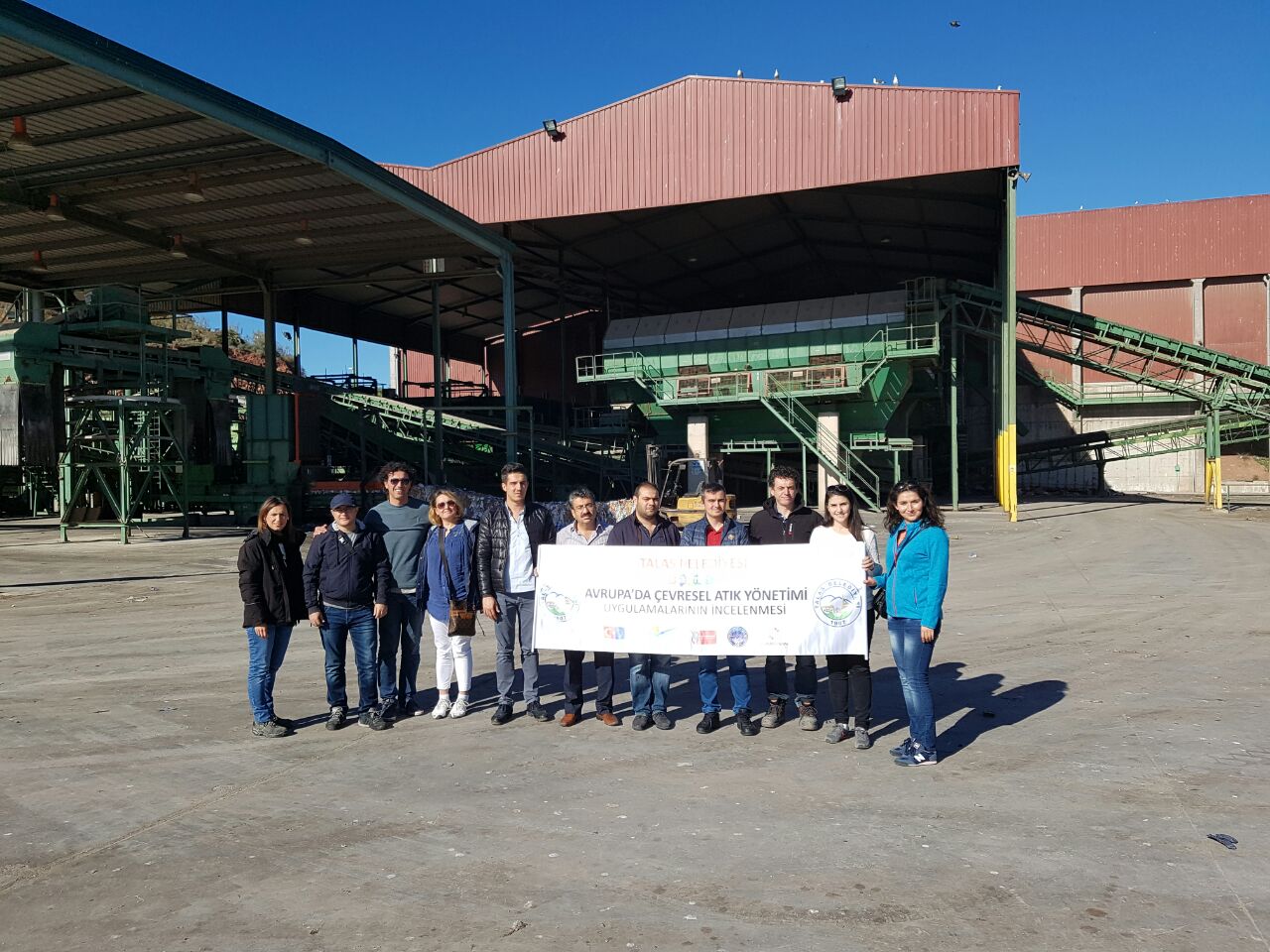 Faaliyet Adı: Talas Belediyesi Güneş Enerjisi Santrali Uygulama İşiGüneş enerjisi santralinde kullanılacak fotovoltavik panellerin kontrolü belediyemiz mühendisleri tarafından yapılmıştır.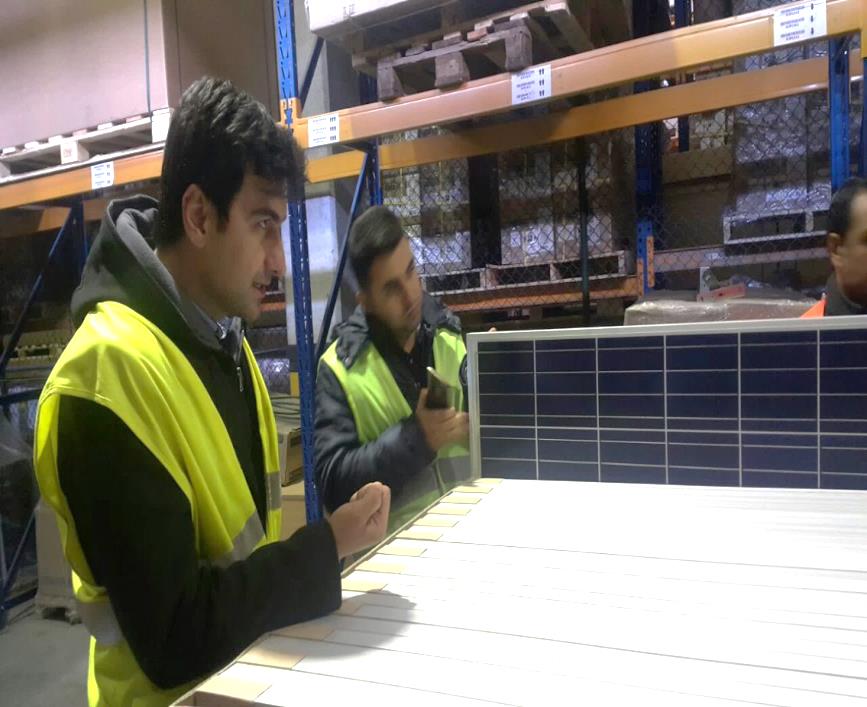 Güneş enerjisi santralinde kullanılacak beton köşk ve trafo incelemeleri yüklenici firma, İller bankası yetkilileri ve belediyemiz mühendisleri tarafından yapılmıştır.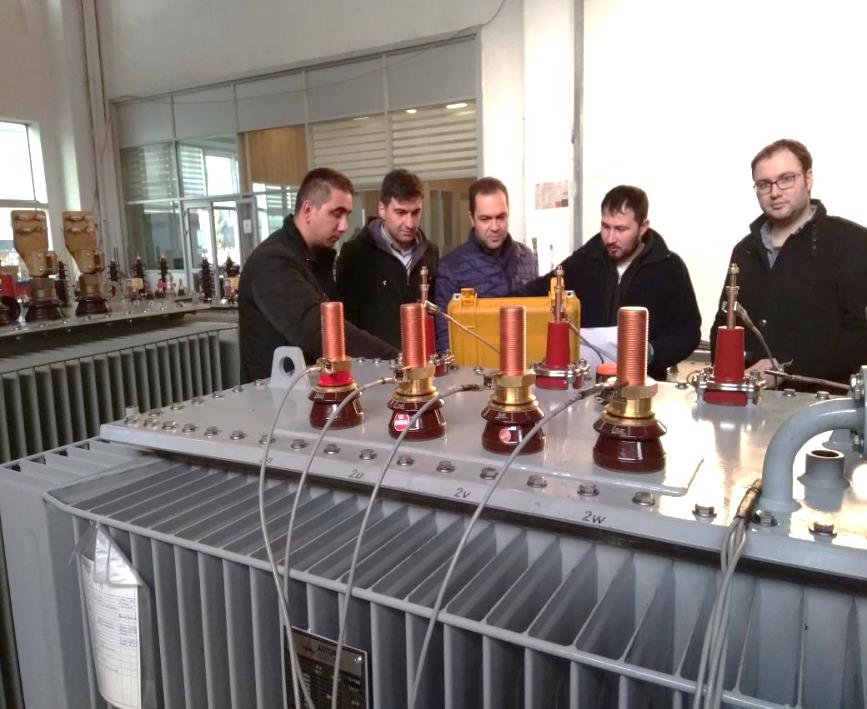 1 megavat gücündeki güneş enerjisi santrali yapım işi gerekli arazi çalışmaları ve malzeme teminden sonra başlamıştır. 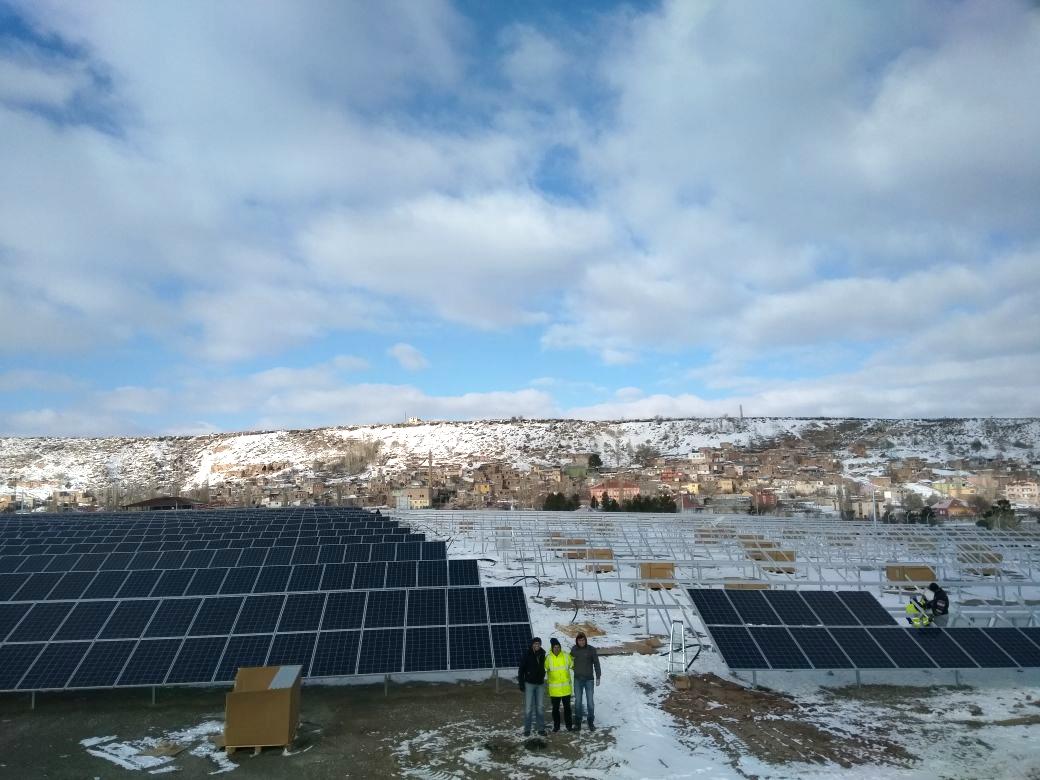 Faaliyet Adı: Erasmus+ Proje Nihai Raporlarının Hazırlanması Hakkında ToplantıUlusal Ajans tarafından Ankara’da düzenlenen Erasmus+ projesinin nihai raporlarının hazırlanması ve projenin kapanış işlemleri ile ilgili gerekli bilgilerin görüşüldüğü toplantıya katılım sağlanmıştır. 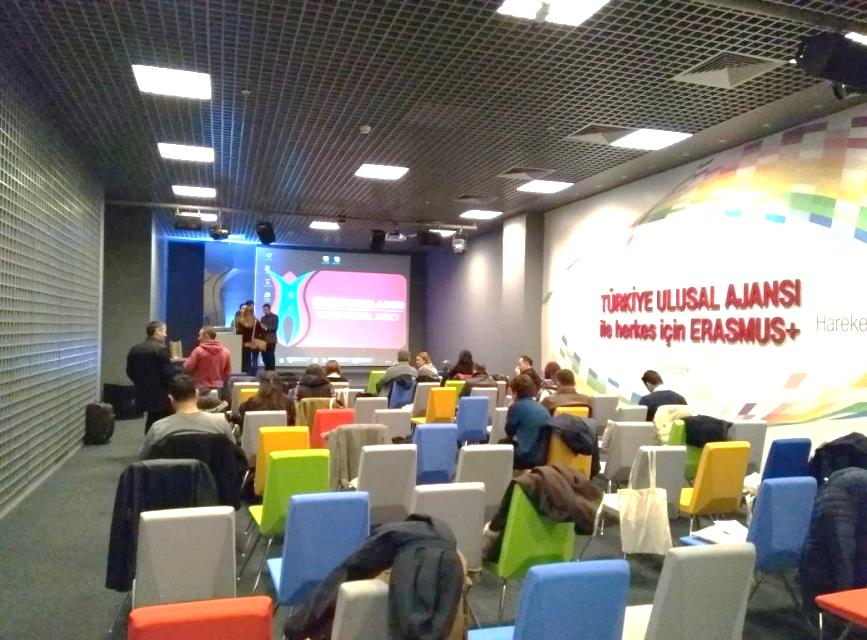 Faaliyet Adı: İller Bankası Ve Orta Anadolu Kalkınma Ajansı Yetkilileri ile Birlikte Güneş Enerjisi Santrali Projesinin DeğerlendirilmesiGüneş enerjisi santrali yapım işinin kontrolü ve denetlenmesi İller Bankası ve ORAN tarafından yapılmıştır.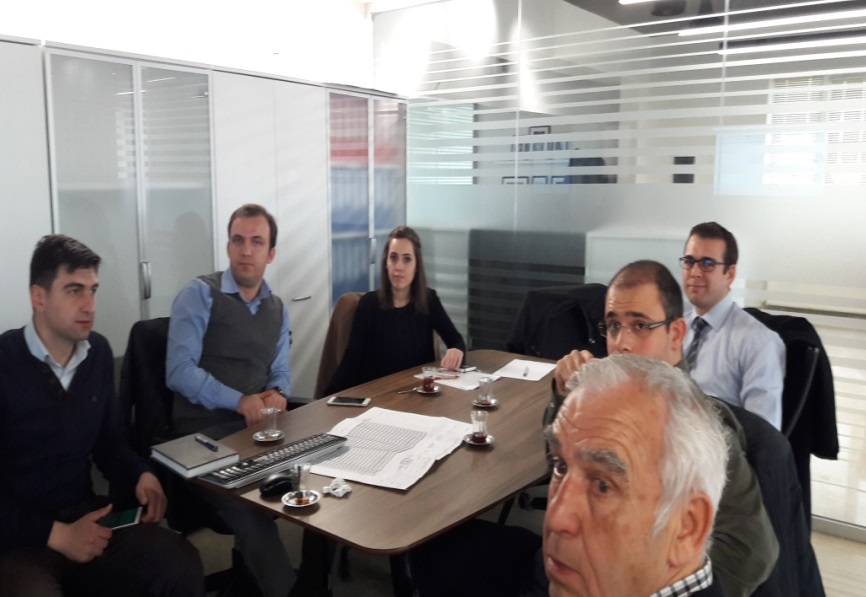 Faaliyet Adı: Gençlik ve Spor Bakanlığı Gençlik Projeleri Destek Programları Proje BaşvurusuMilli ve manevi değerlerimizin yozlaştığı günümüzde gençlerin bilinçlenmesini sağlamak, değerlerimizin gelecek nesillere aktarılması ve onları davranışa dönüştürme konusunda gençlere yardımcı olmak amacıyla Talas Gücü Belediye spor Kulübü ile birlikte Gençlik ve Spor Bakanlığı gençlik projeleri destek programına proje başvurusu yapılmıştır.Faaliyet Adı: Tarihi Talas Web sitesi ve Tanıtım Beaconlarının Yapım İşinin Tamamlanması“Tablakaya Mahallesinde Tarihi Eski Belediye Binasının ve Çevresinin Turizme Kazandırılması” projesi kapsamında hazırlanan web sitesi ve tanıtım beaconlarının yerleştirilmesinde bitiş aşamasına gelinmiştir. Web sitesinin son düzenlemeleri için Oceannet firması ile toplantı düzenlenmiştir.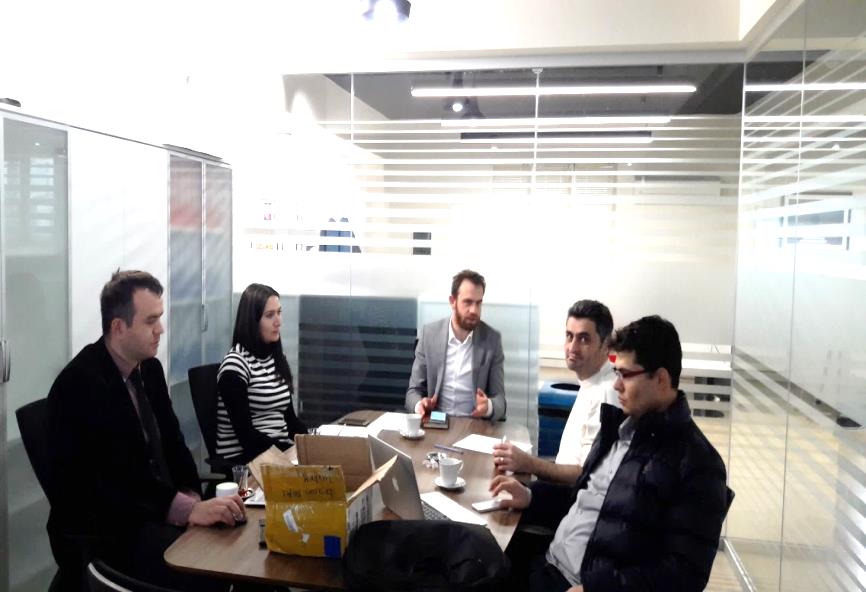 Faaliyet Adı: Tablakaya Cami’nin Şadırvan Tamiri Yapıldı.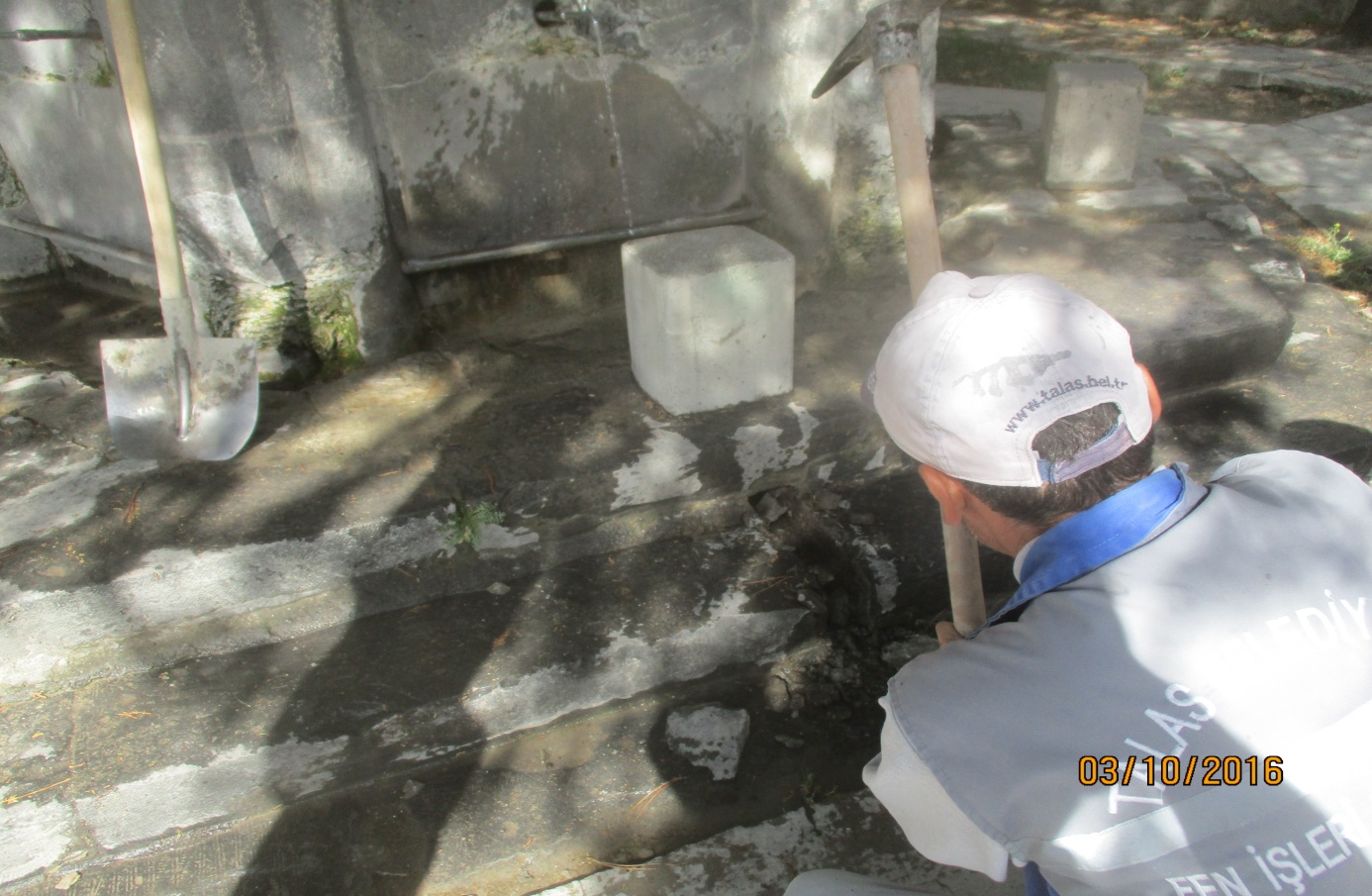 Faaliyet Adı: Tablakaya Mahallesi’nde Sulama Suyu Hattının Tamiri Yapıldı.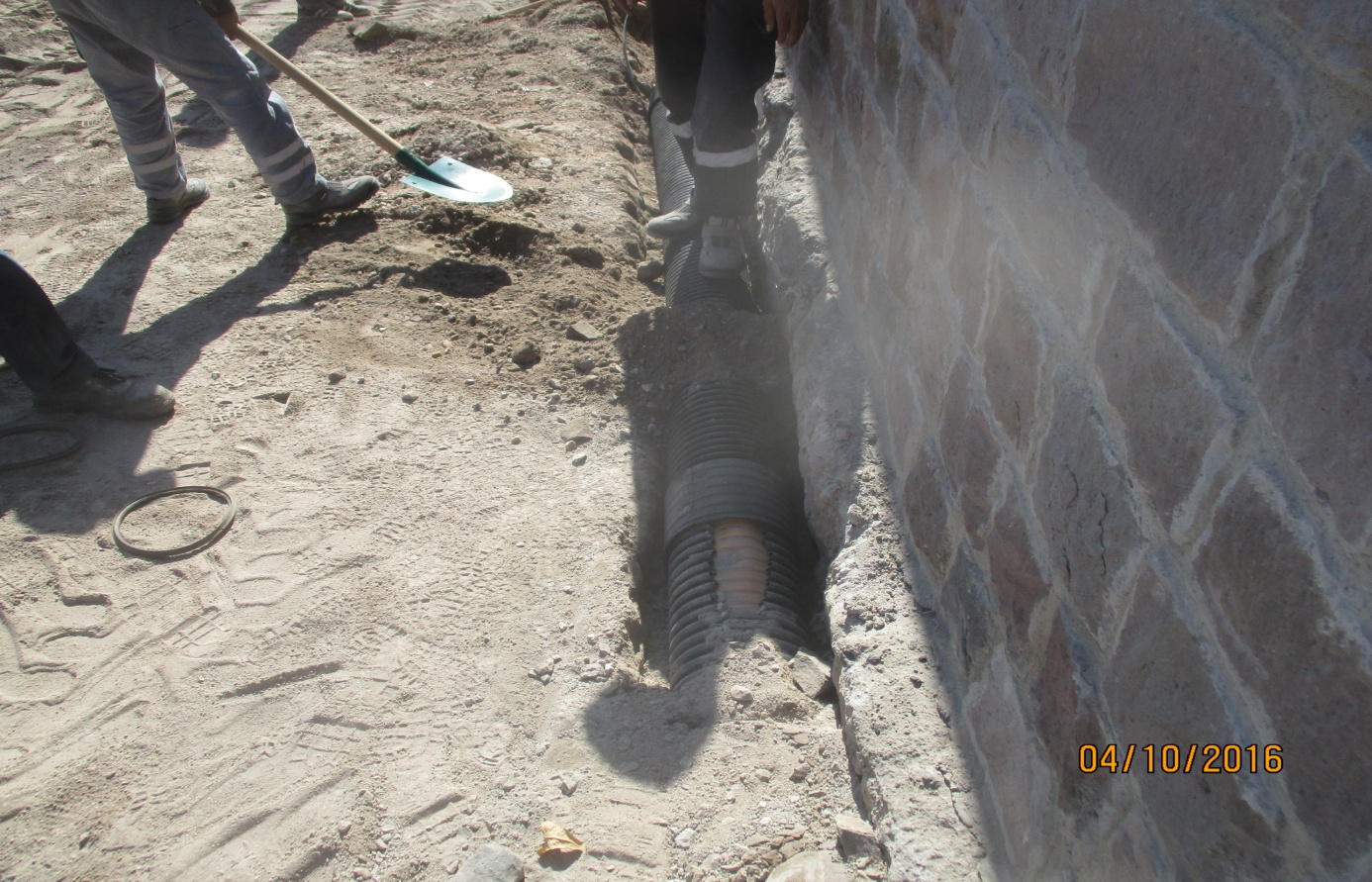 Faaliyet Adı: Ali Saip Paşa Konağı’nın Temizliği Yapıldı.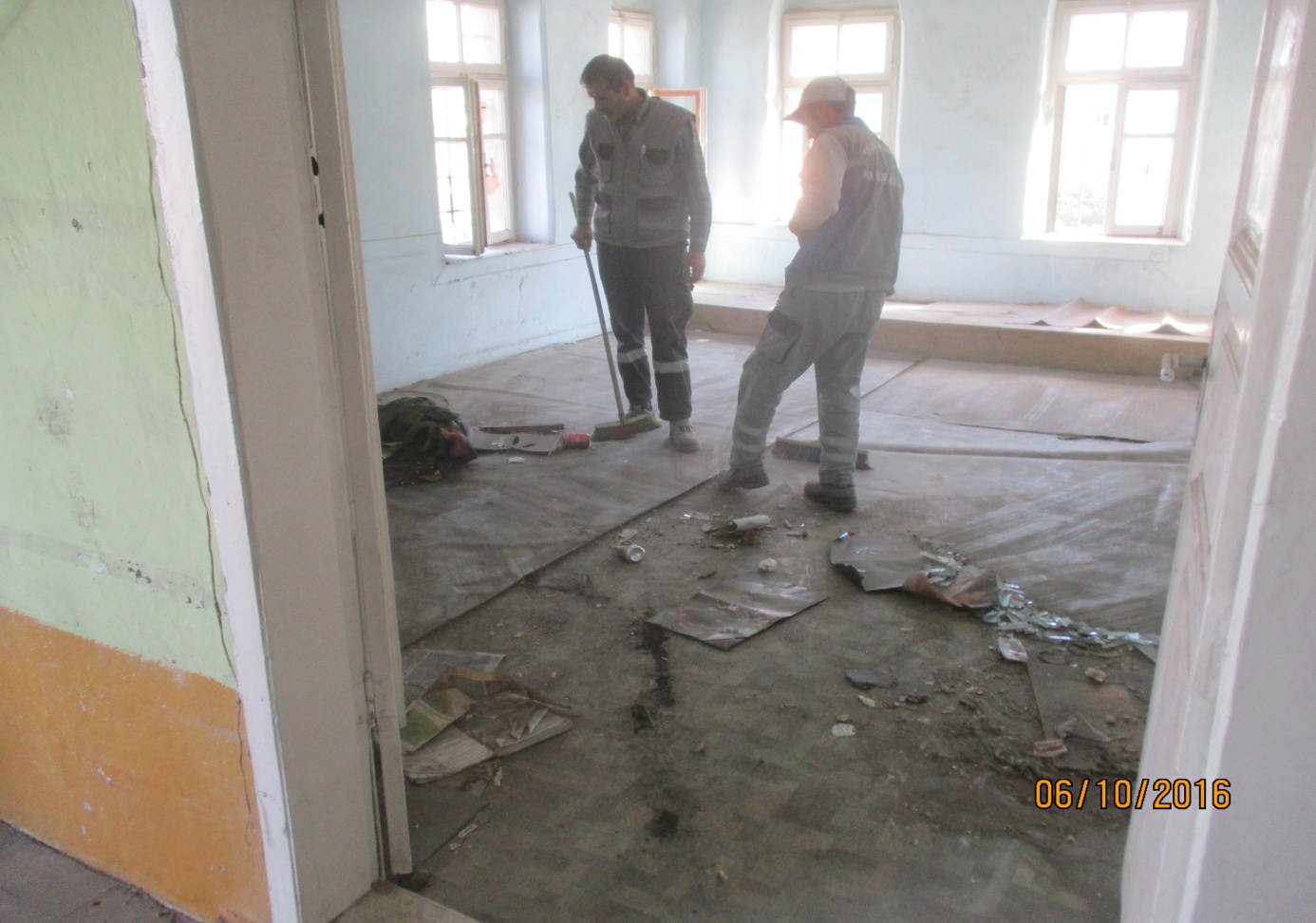 Faaliyet Adı: Harman Mahallesi Meydanı’nda Arnavut Tamiri Yapıldı.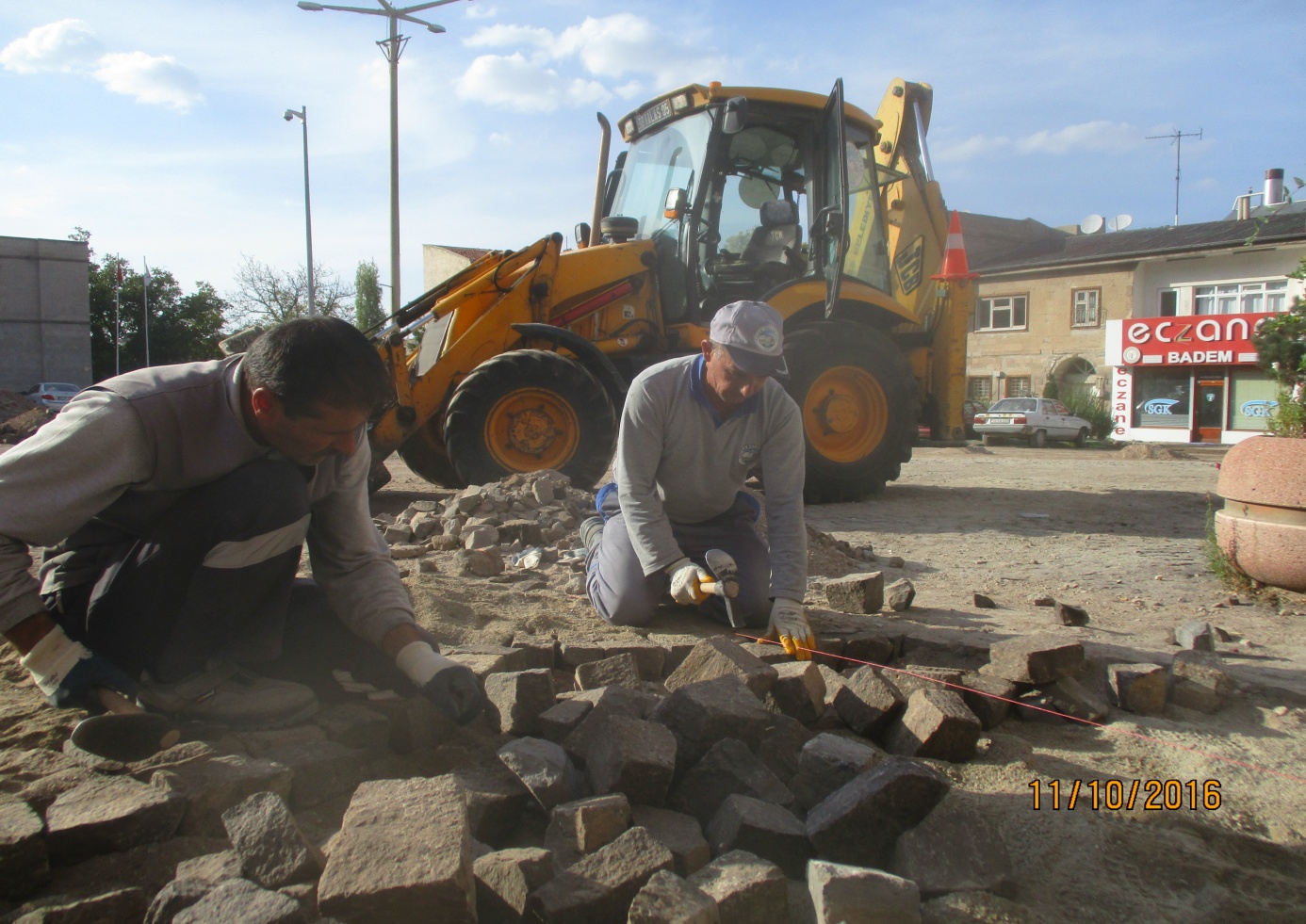 Faaliyet Adı: Etüt Proje Müdürlüğünün Şantiye Binasında Bakım-Onarım Yapıldı.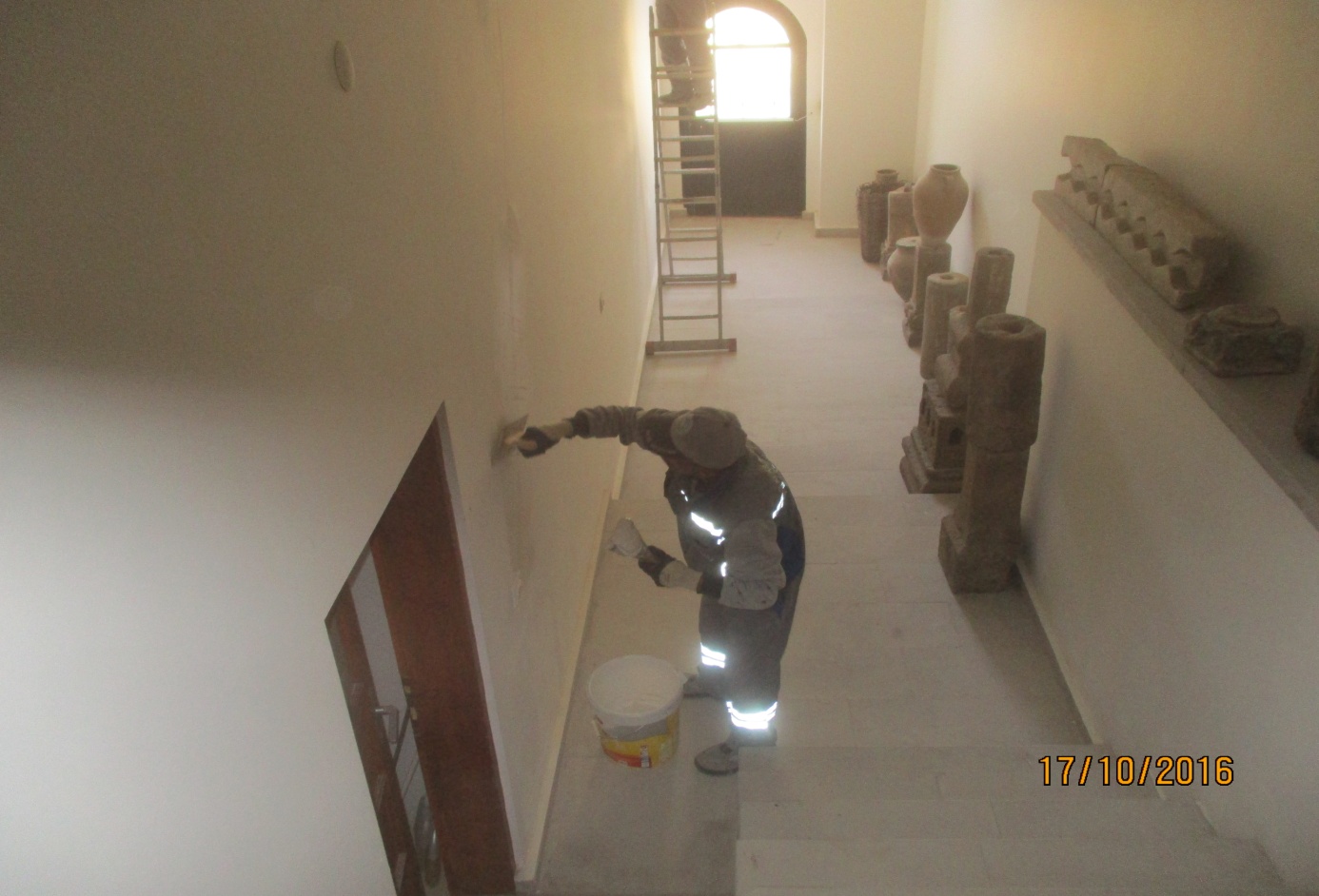 Faaliyet Adı: Yaman Dede Cami’nin Kapı Önü Bazalt Tamiri Yapıldı.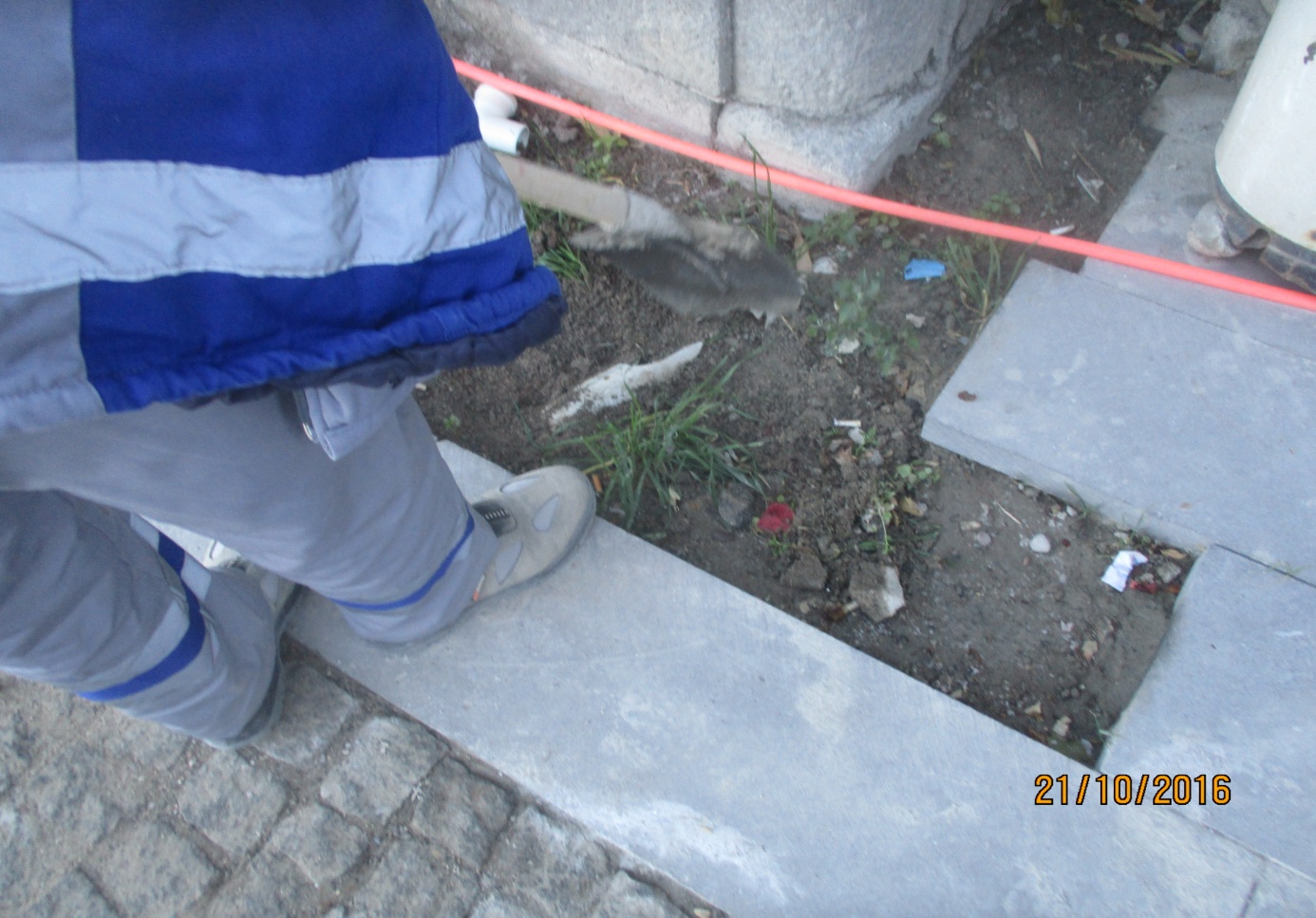 Faaliyet Adı: Tablakaya Mahallesi’nde Rögar Bağlantıları Yapıldı.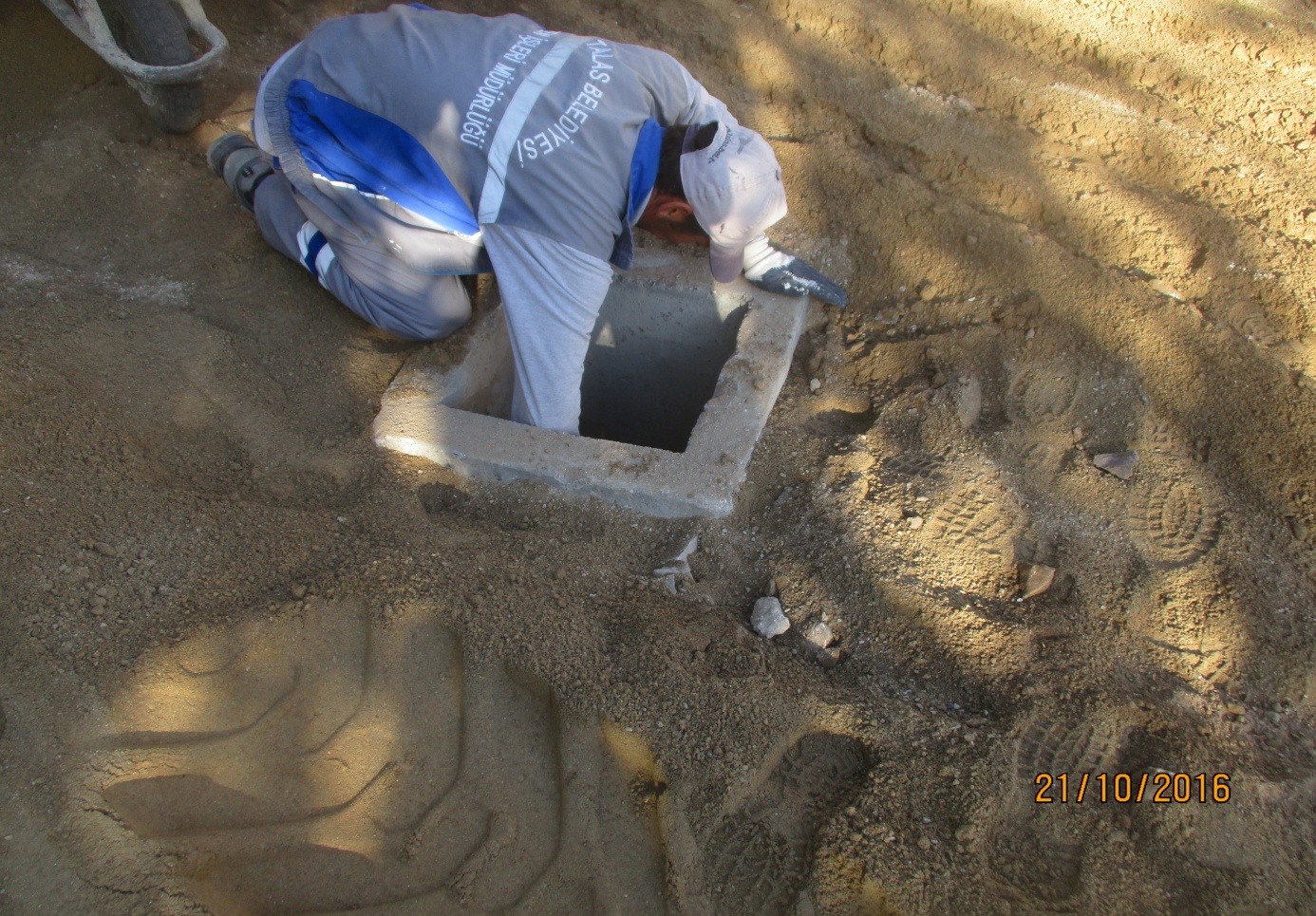 Faaliyet Adı: Tablakaya Mahallesi, Hükümet Caddesi’nde Reklaj Çalışması Yapıldı.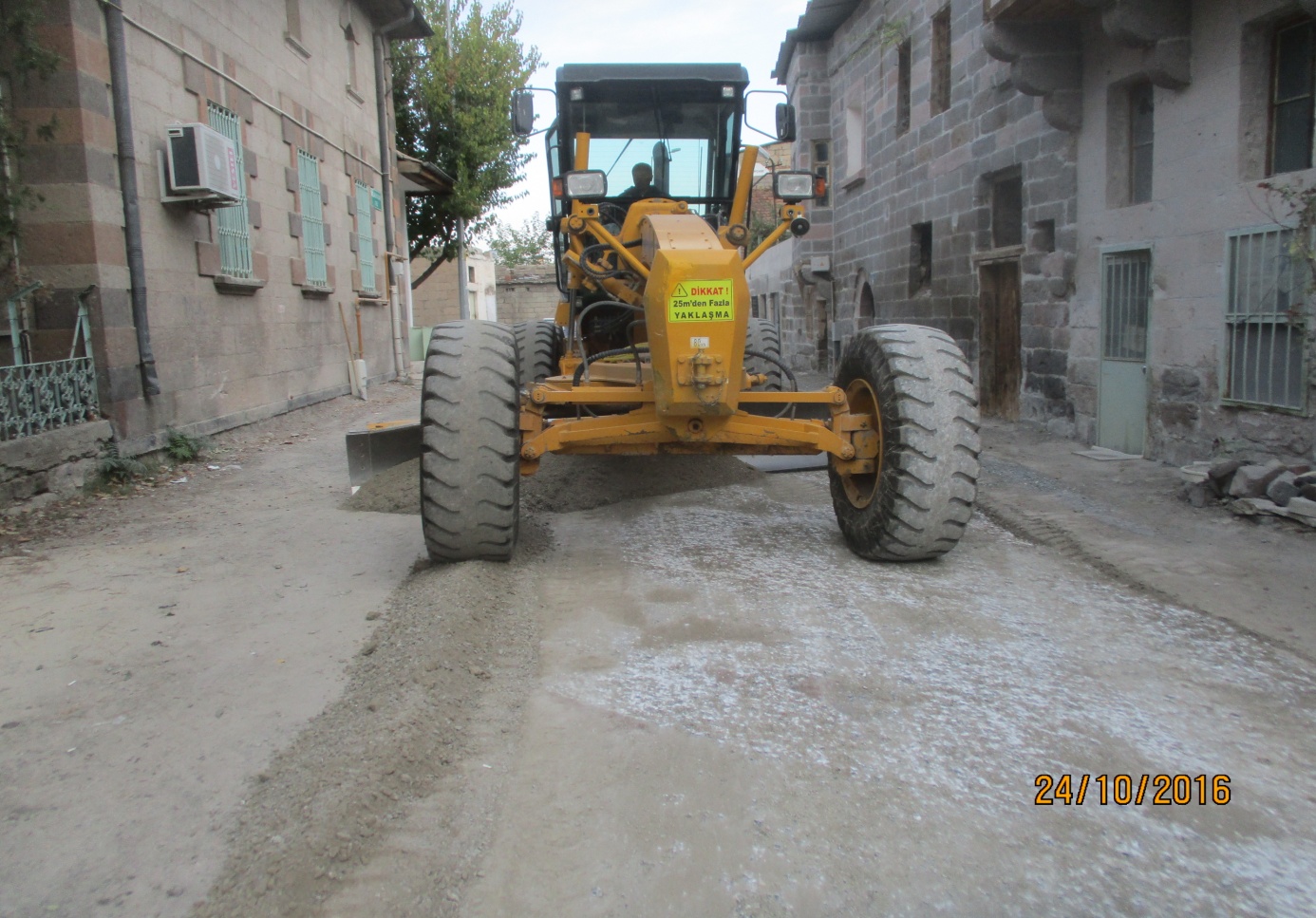 Faaliyet Adı: Tablakaya Mahallesinde Bulunan Yapılardaki Muhtes Ekler Kaldırıldı.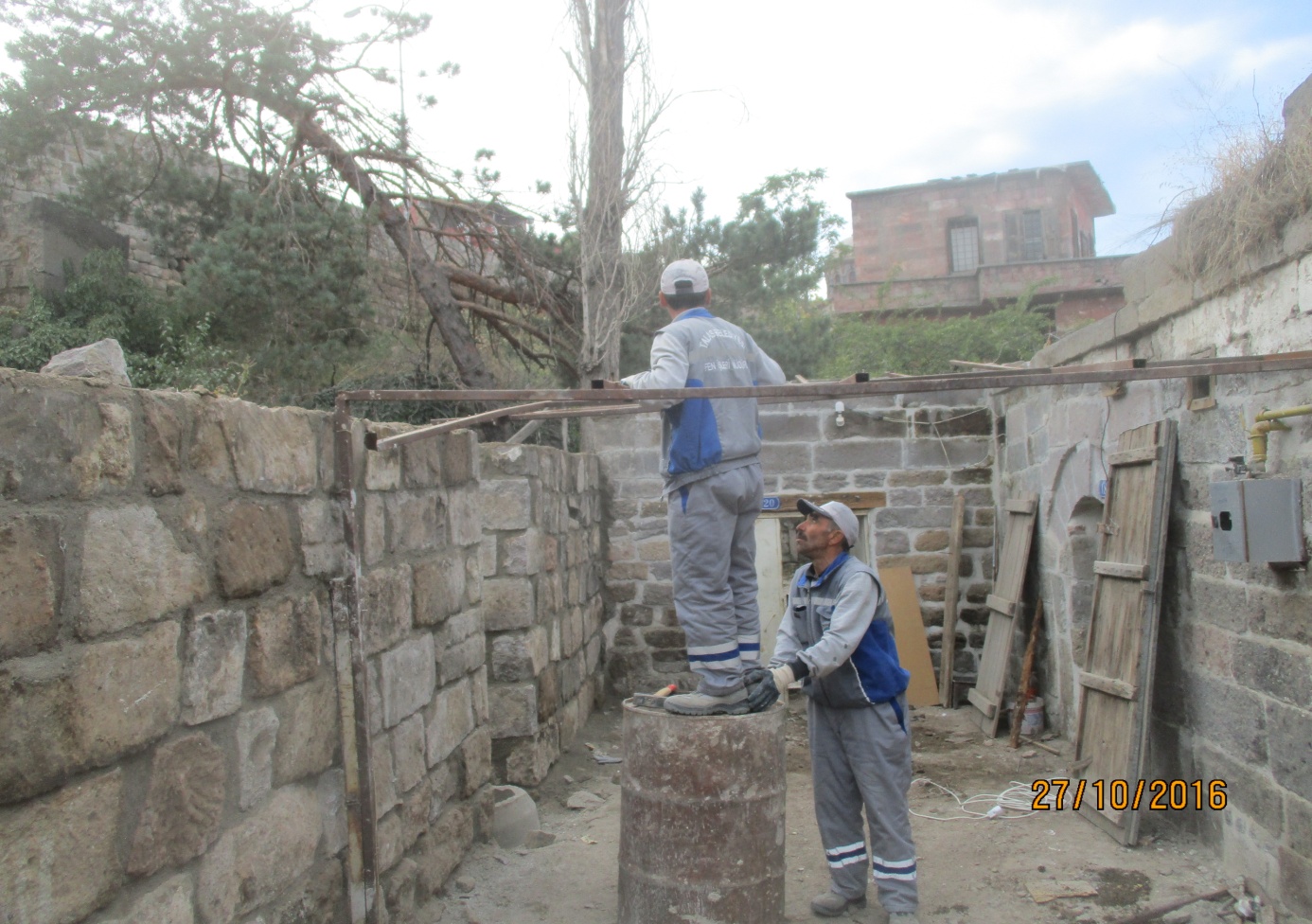 Faaliyet Adı: Tablakaya Mahallesi’nde Yaya Yolu İçin Kot Çalışması Yapıldı.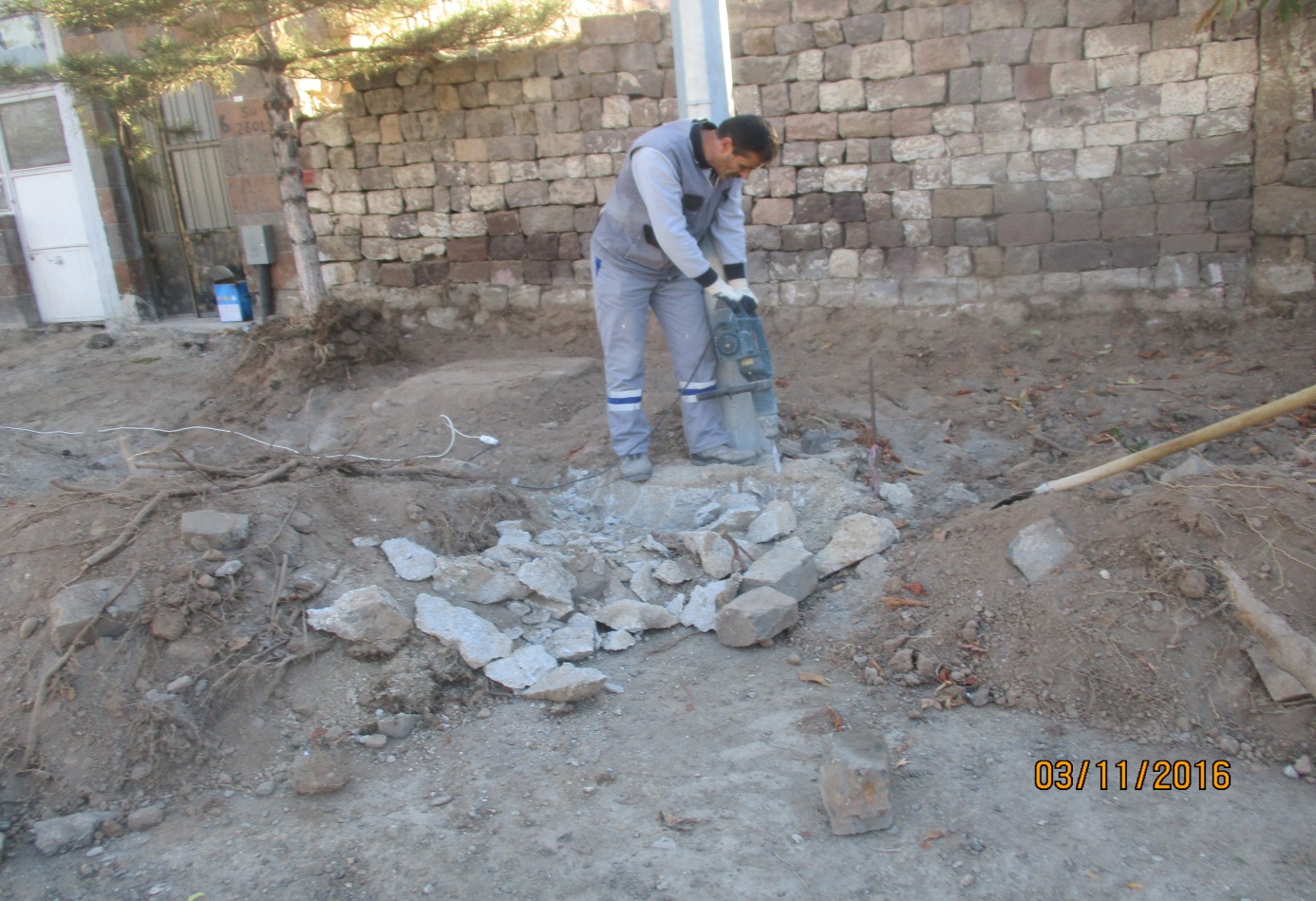 Faaliyet Adı: Tablakaya Mahallesi’nde Kapı Eşikleri Yapıldı.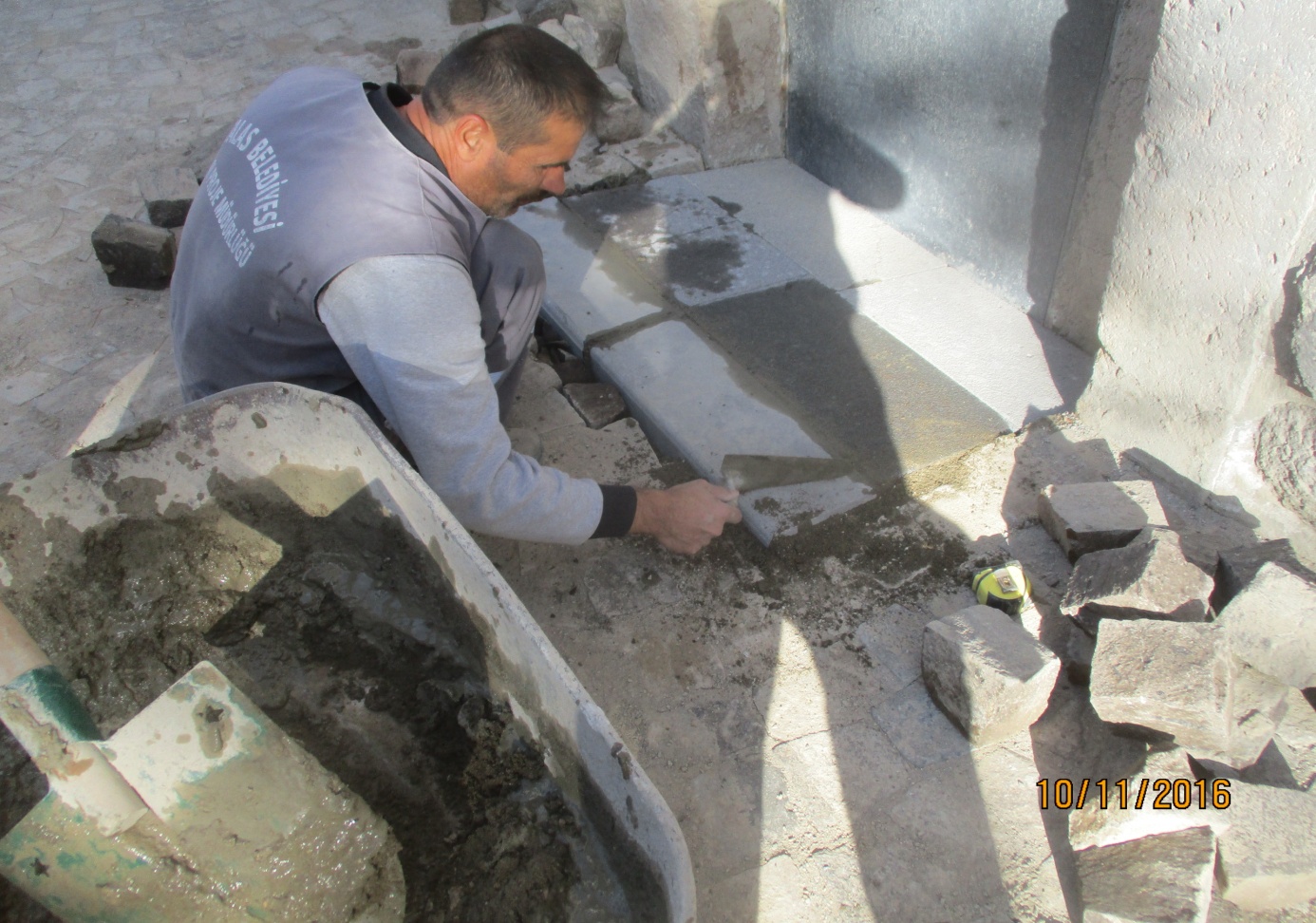 Faaliyet Adı: Tablakaya Mahallesi’nde Bulunan Eski Belediyesi Binasının Bahçe Duvarına Raspa Yapıldı.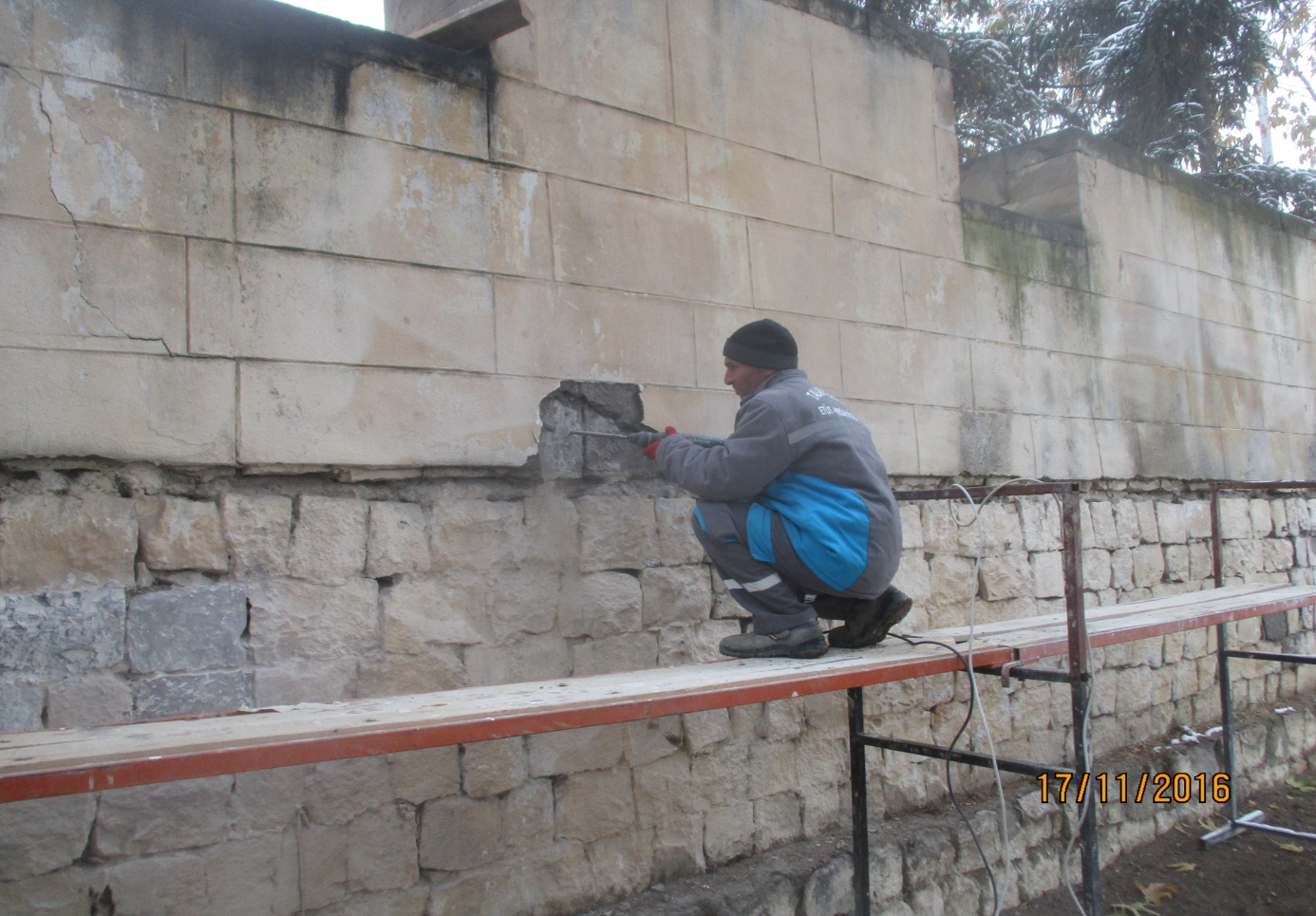 Faaliyet Adı: Tablakaya Mahallesi’nde Muhtelif Yerlerde Bulunan Hafriyat Kaldırıldı.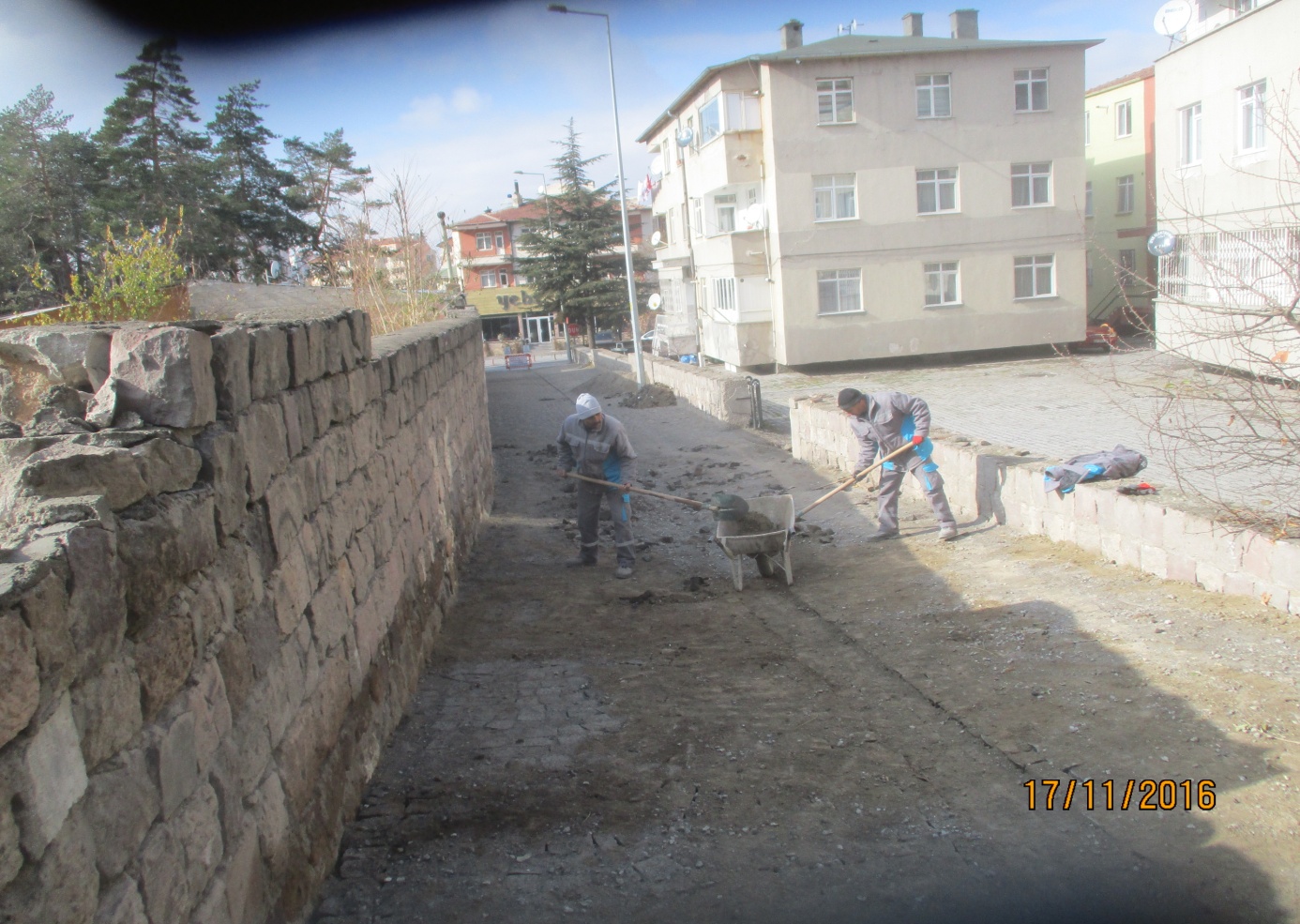 Faaliyet Adı: Ali Saip Paşa Caddesi’nde Bordür Tamirleri Yapıldı.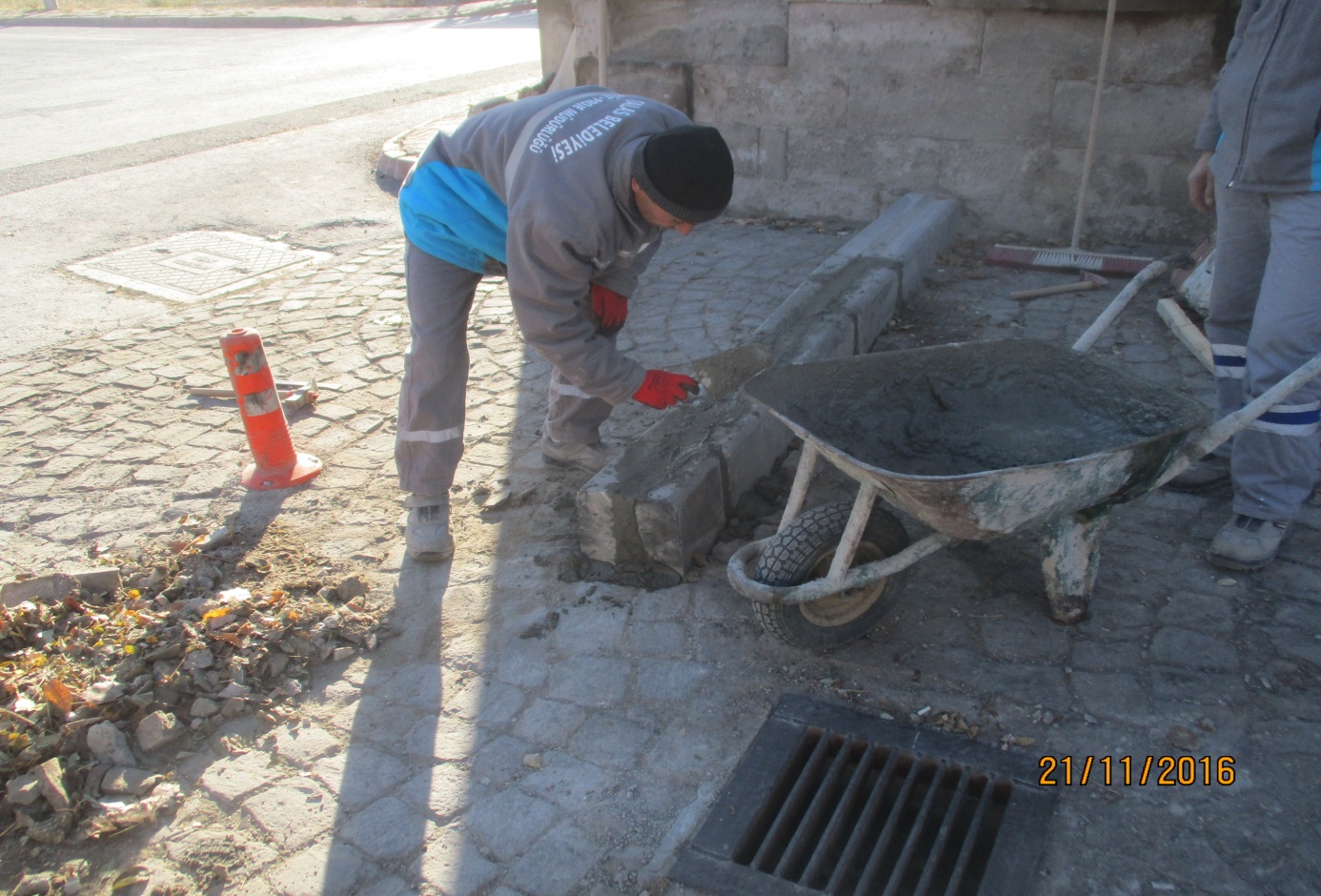 Faaliyet Adı: Tablakaya Mahallesi Meydan Çalışması Su Toplama Alanları Yapıldı.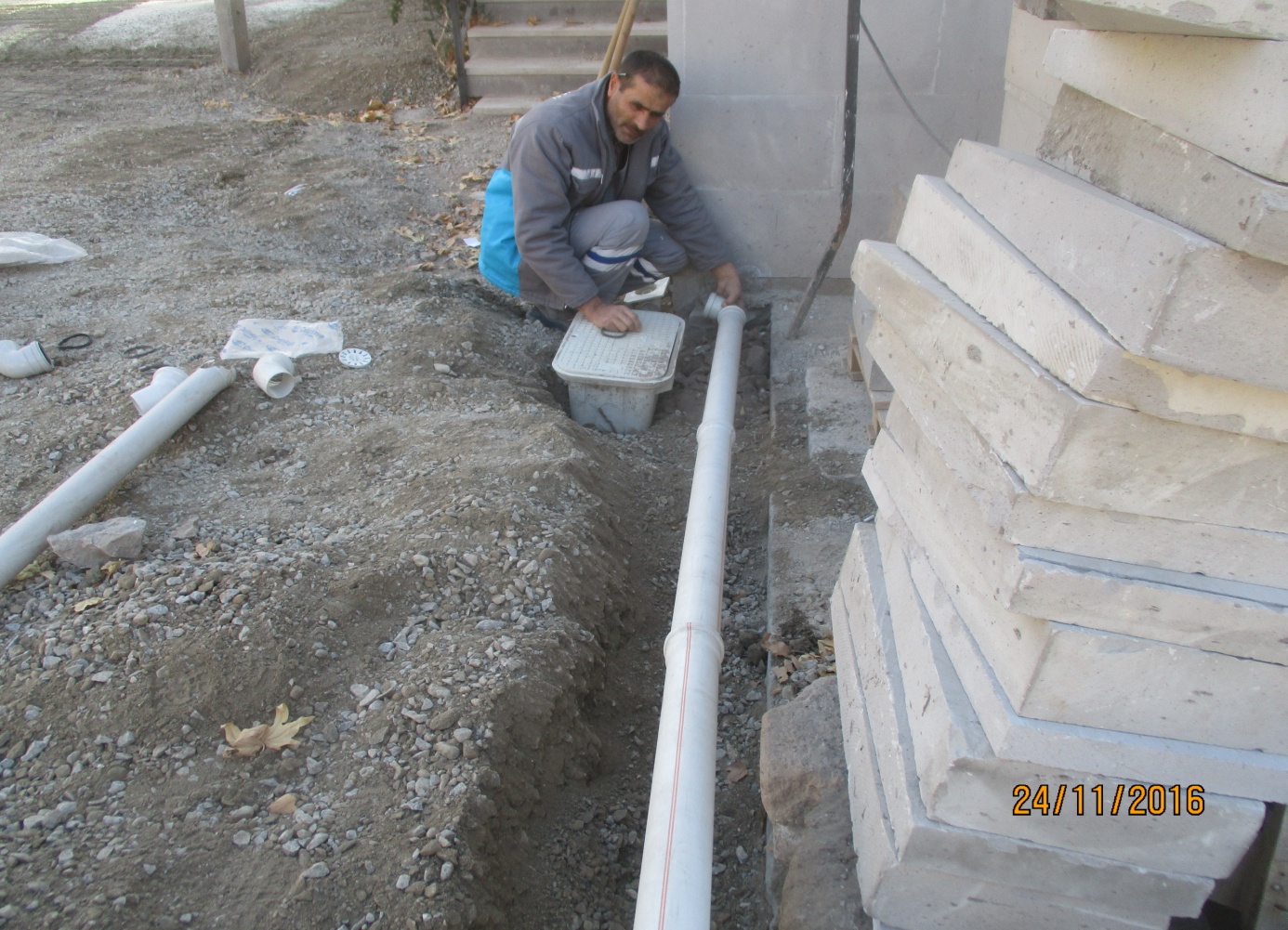 Faaliyet Adı: Tablakaya Mahallesi Meydan Düzenleme Çalışması Kapsamında Kablolama Yapıldı.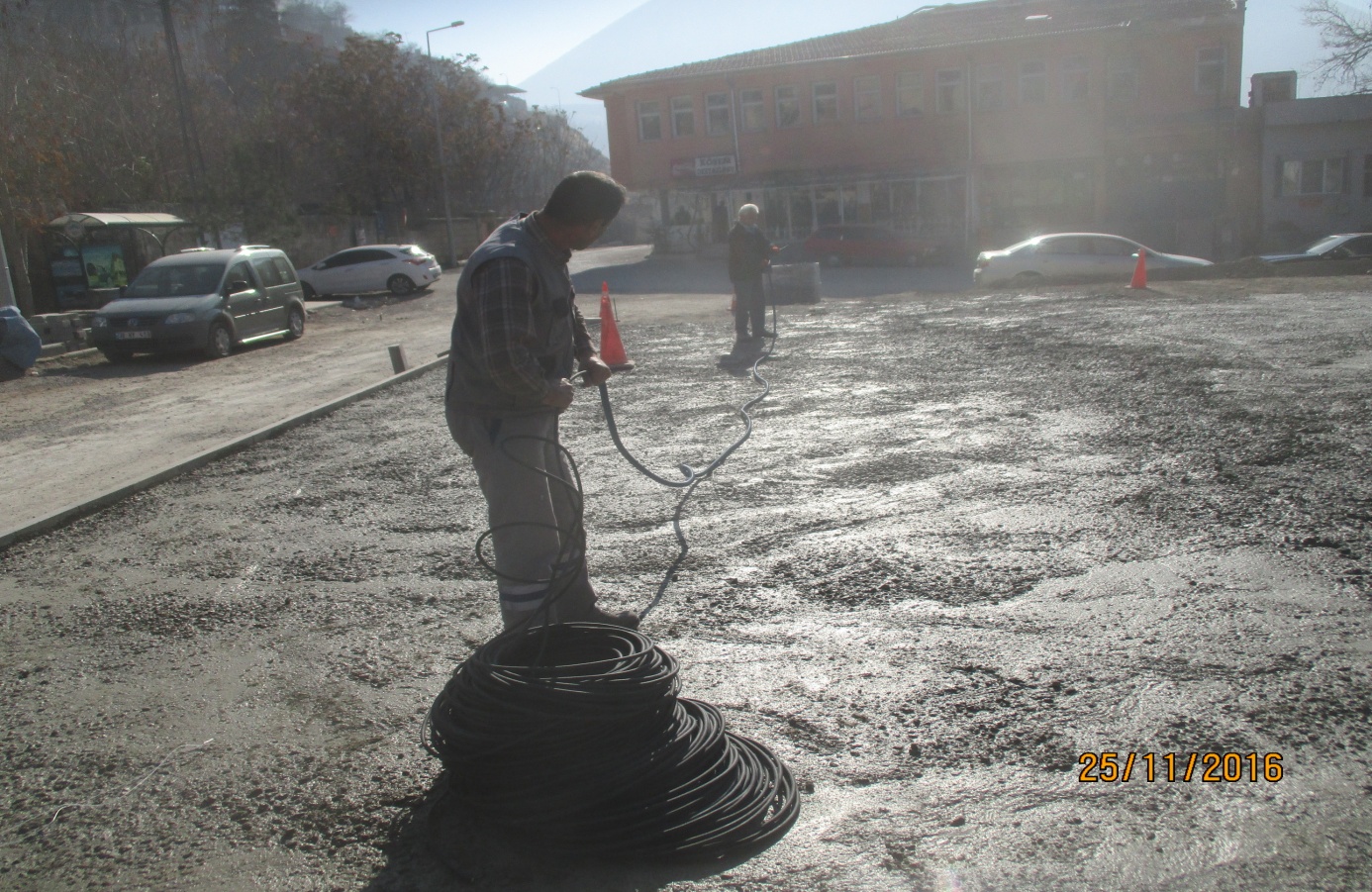 Faaliyet Adı: Yaman Dede Kültür ve Sanat Evinin Bahçesinde Bulunan Mahzen Girişine Korkuluk Yapıldı.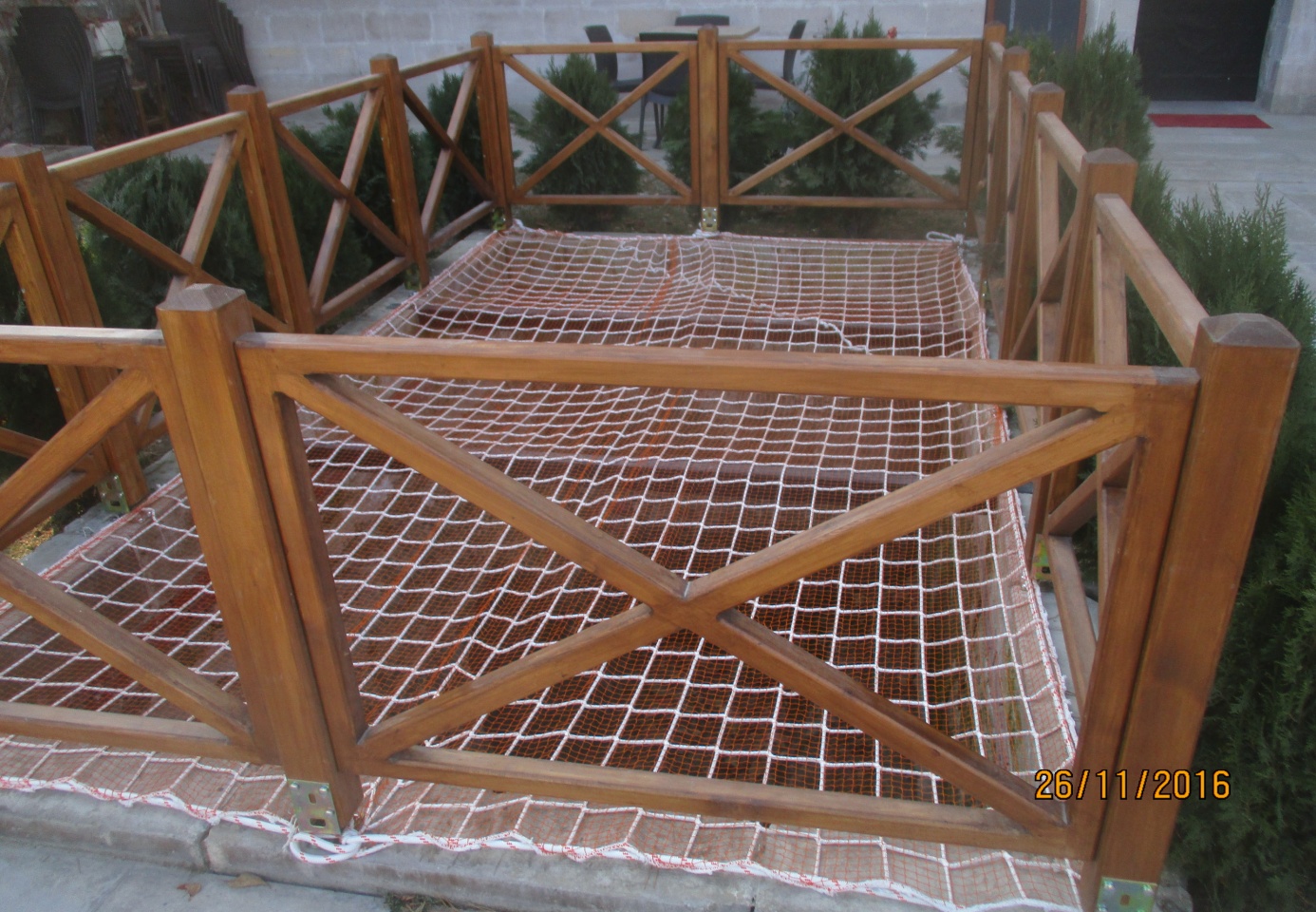 Faaliyet Adı: Tablakaya Mahallesi Karla Mücadele Çalışması Gerçekleştirildi.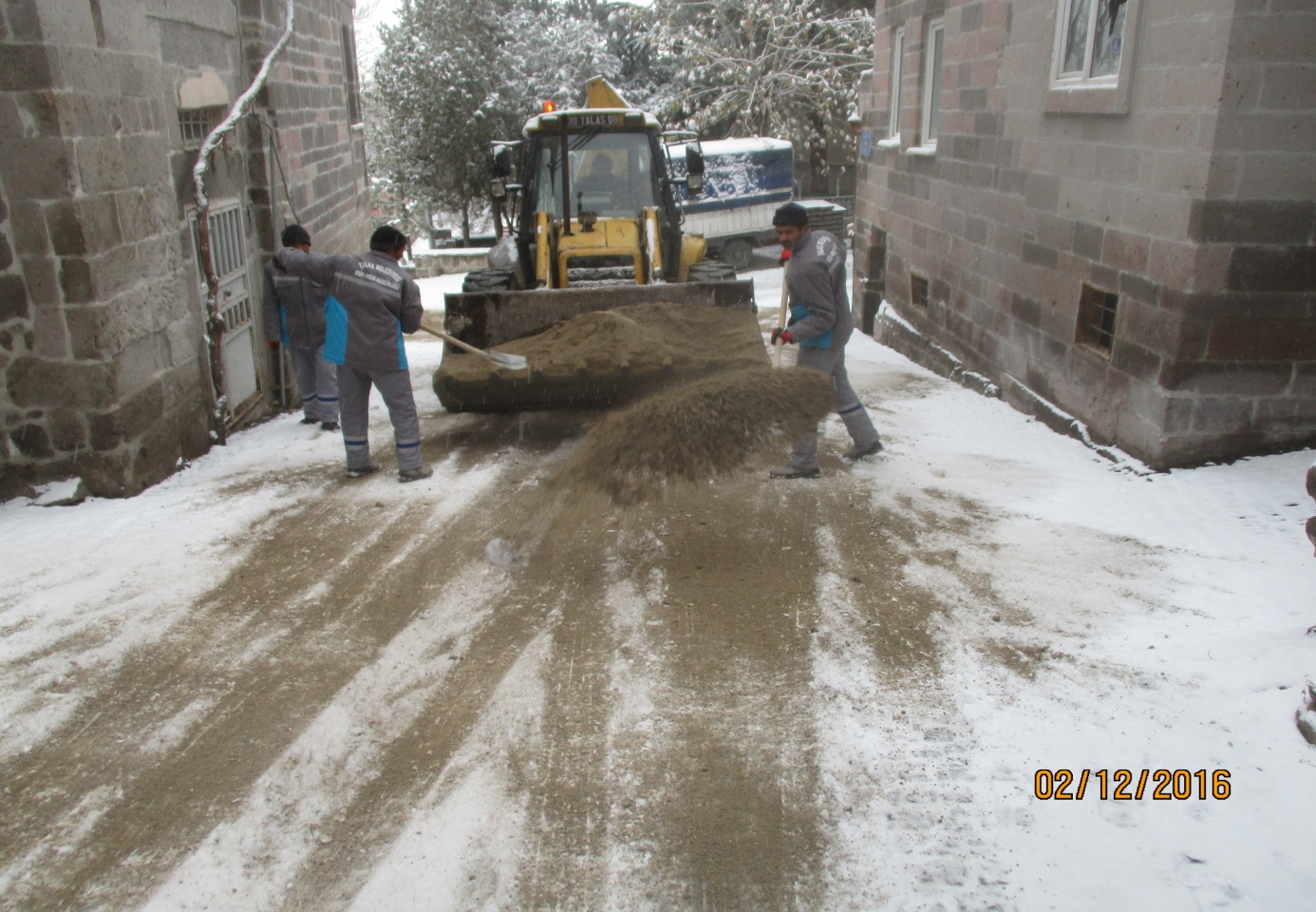 Faaliyet Adı: Tablakaya Mahallesinde Muhtelif Yerlerde Arnavut Tamiri Yapıldı.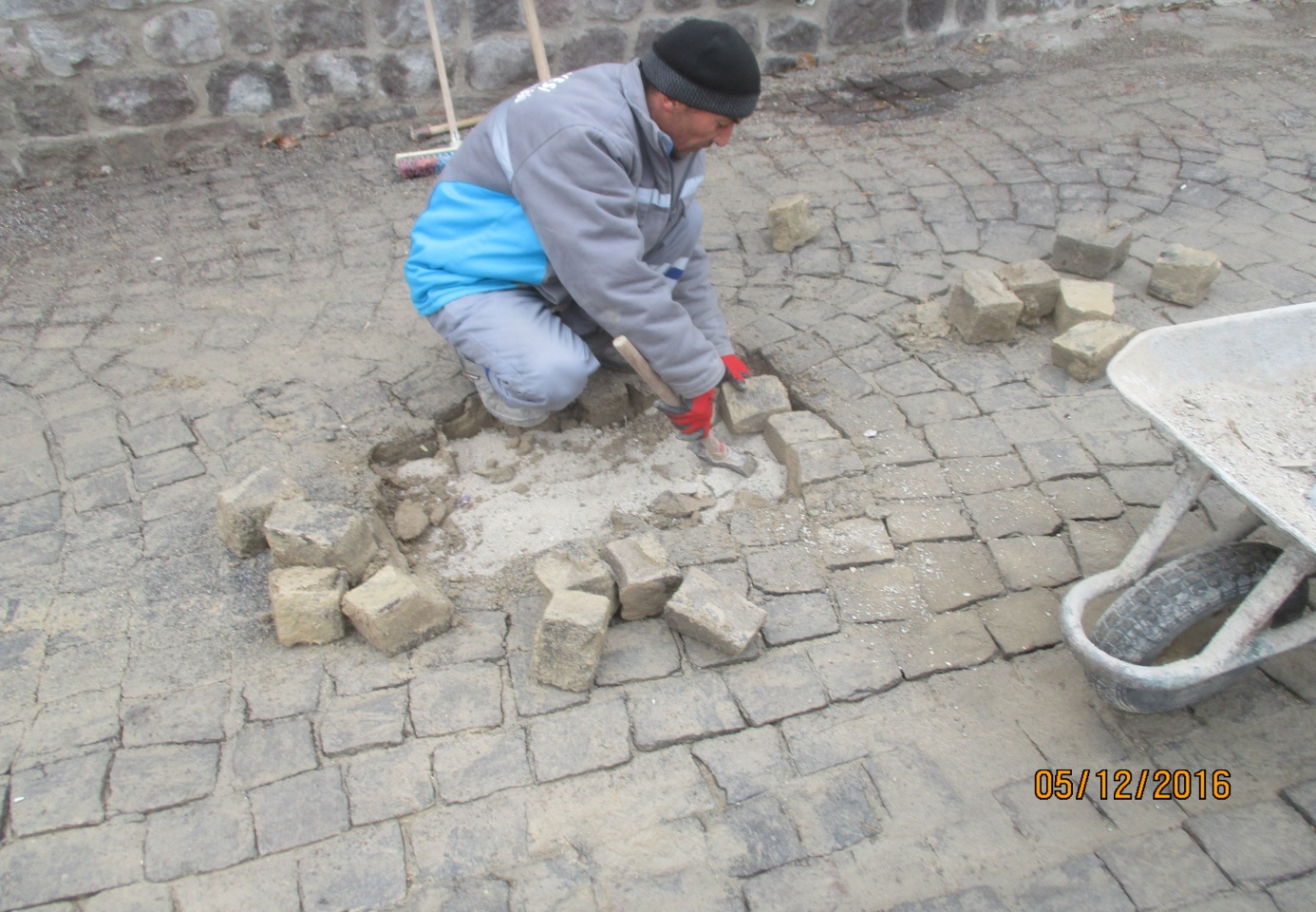 Faaliyet Adı: Reşadiye Mahallesinde, Sokakta Meydana Gelen Göçük Kapatıldı.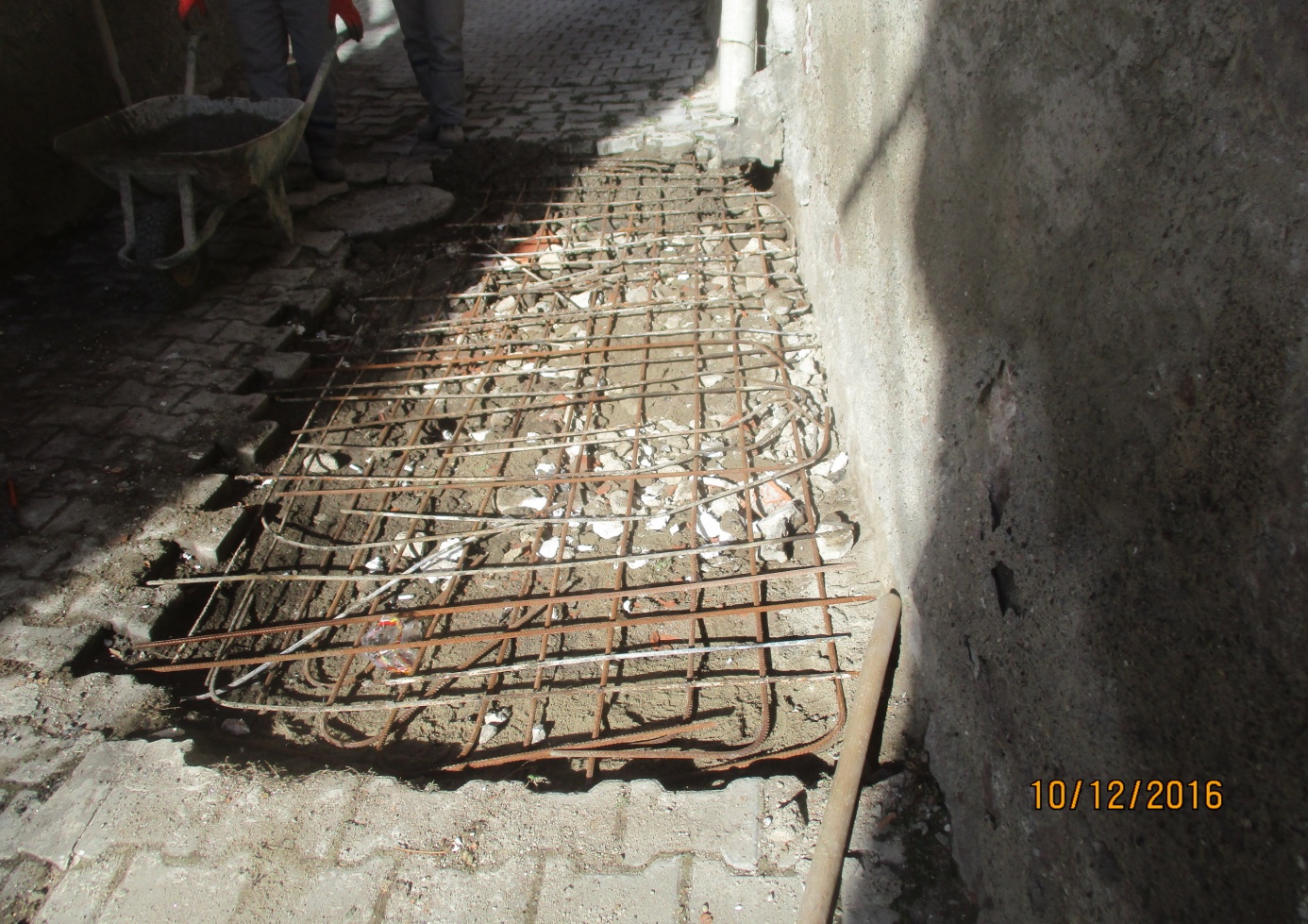 Faaliyet Adı: Tablakaya Mahallesi Eski Belediye Binasının Temizliği Yapıldı.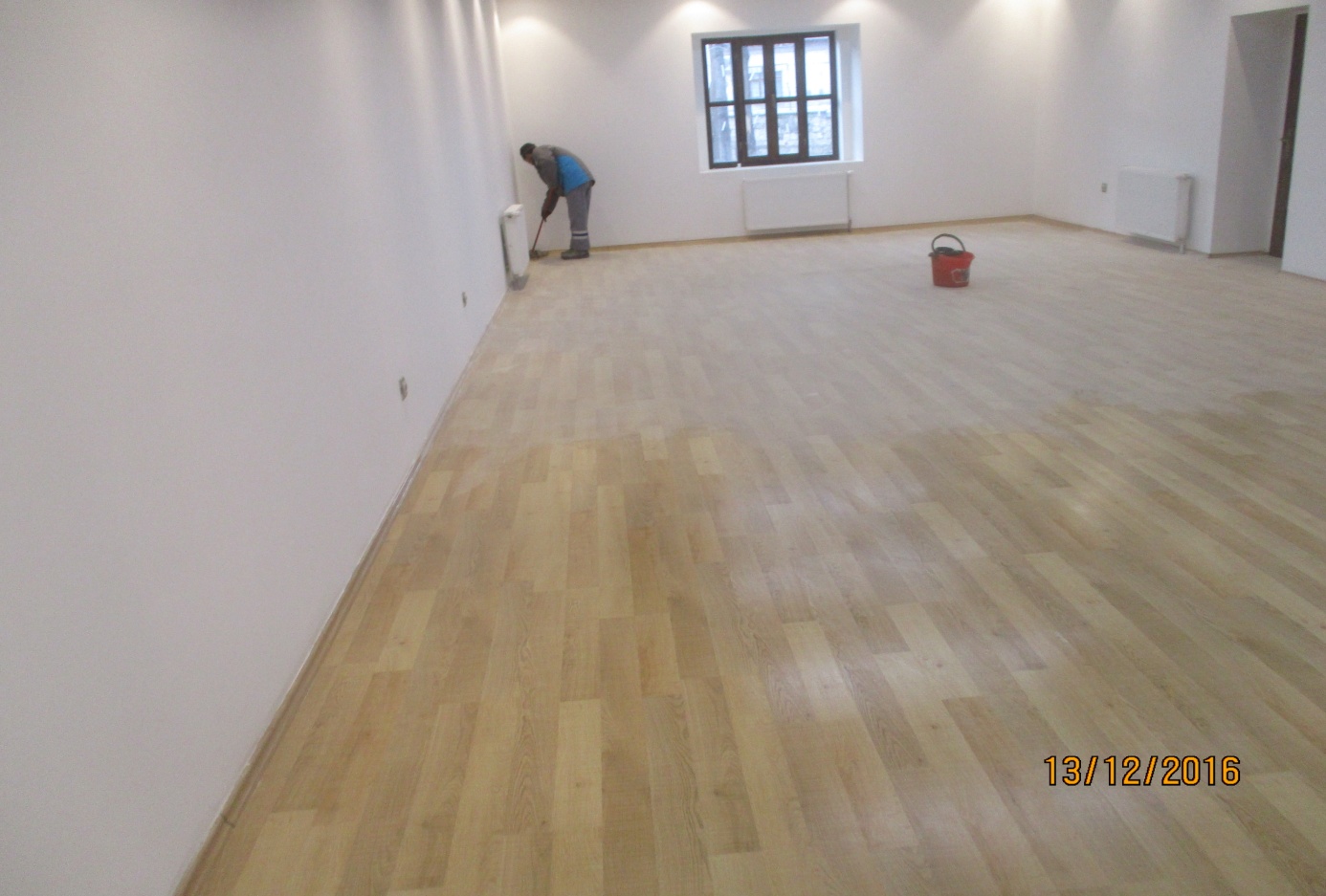 Faaliyet Adı: Yaman Dede Kültür Ve Sanat Evinde Tandır Tamiri Yapıldı.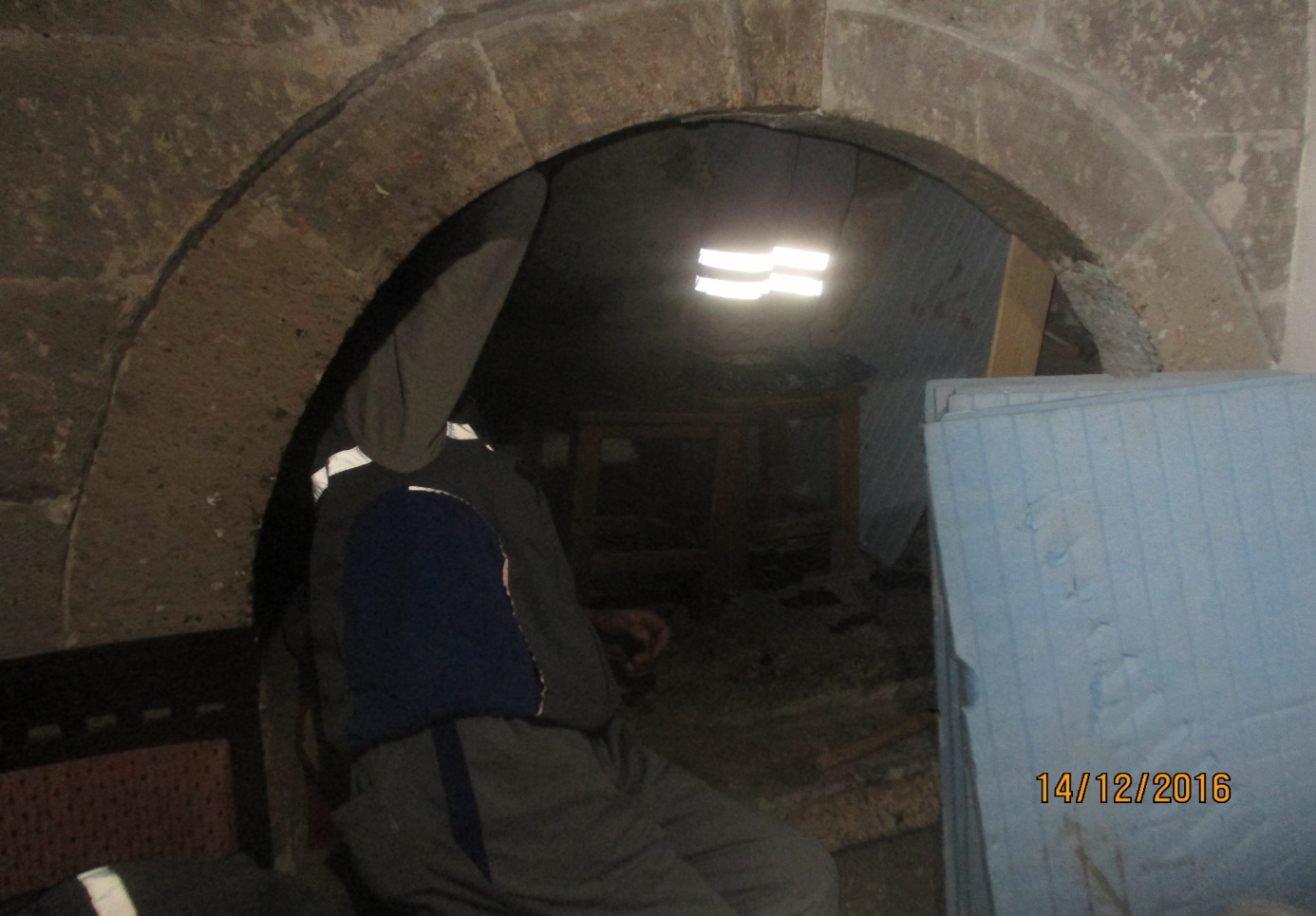 Faaliyet Adı: Akçakaya Mahallesi 5005-5006 Parsellerde Yer Alan İki Adet Konut Ve Kaya Oyma Galerilerde Kapı Tamiri Yapıldı.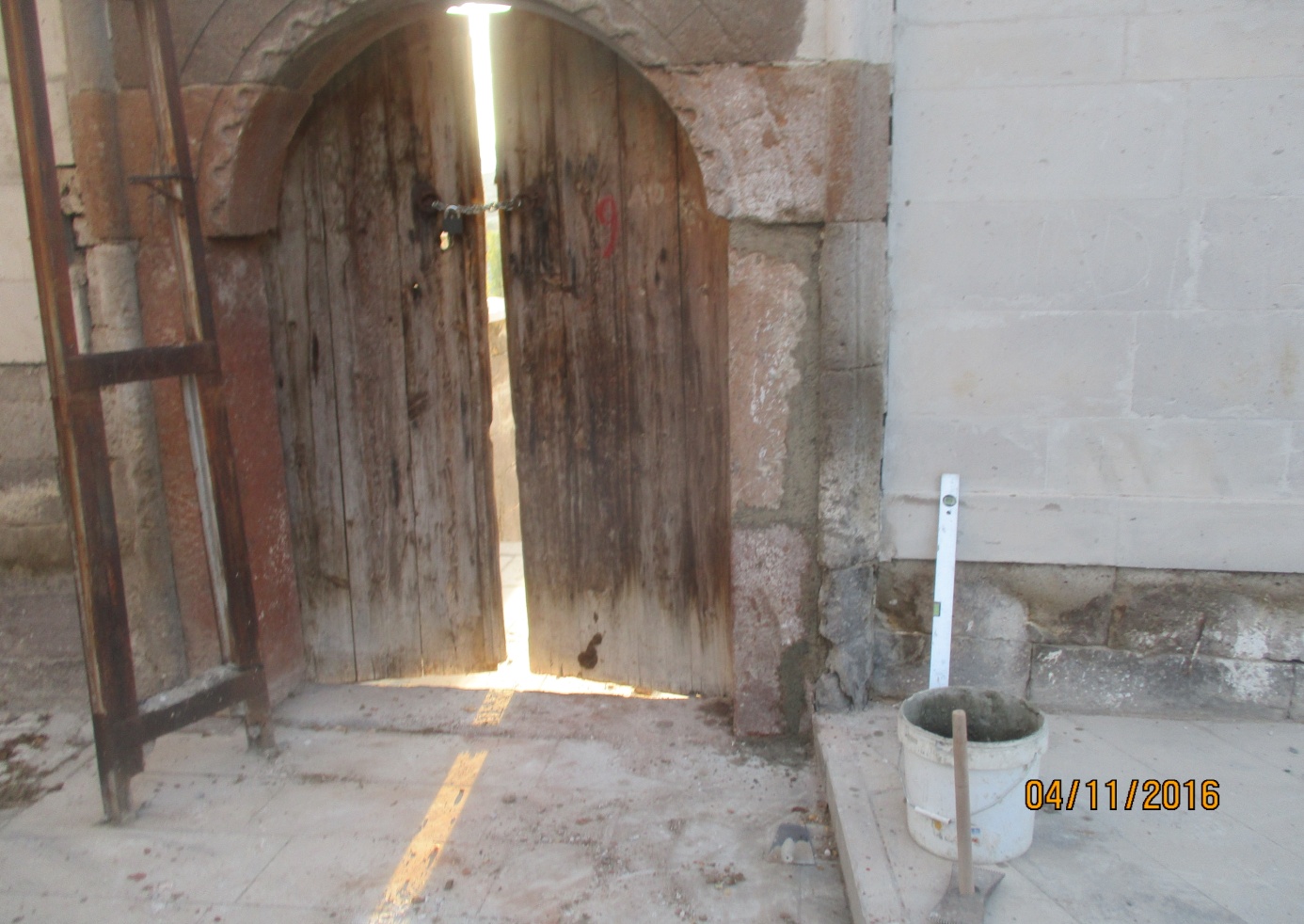 Faaliyet Adı: Atlas Glober Ve Sky Life Uçuş Dergilerine Talas Kent Tarihi Tanıtımı İle İlgili İçerik Verildi.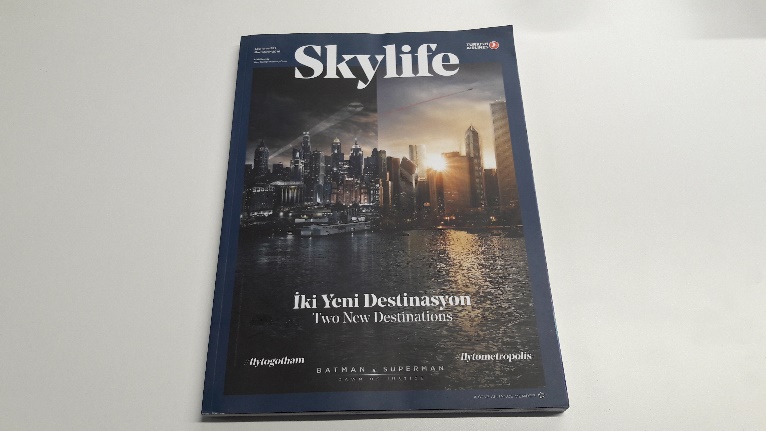 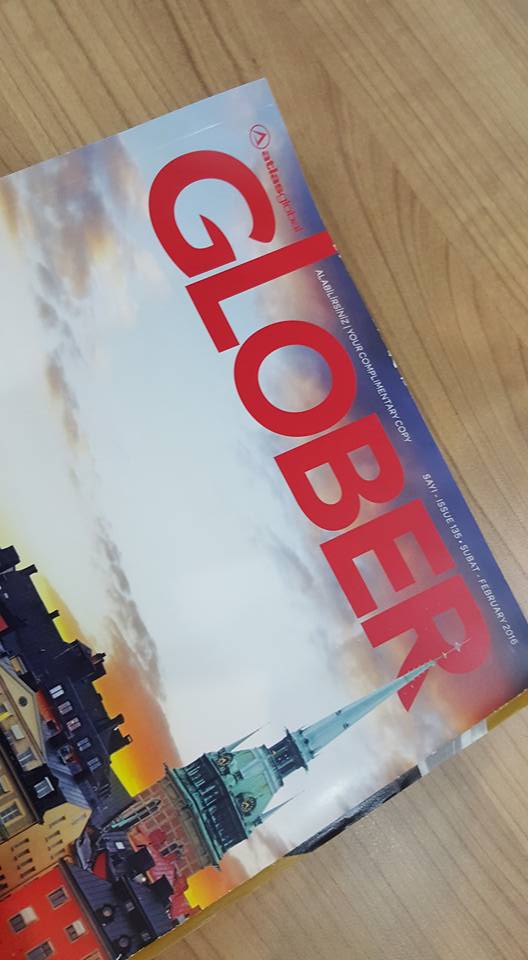 Faaliyet Adı: Atlas Dergisi’ne Nisan Ayında “Tarihe Yolculuk Talas Gezi Rehberi” Adında Ek Olarak Talas Gezi Rehberi Çıkarıldı. Türkiye Genelinde 27.000 Okuyucuya Ulaştırıldı.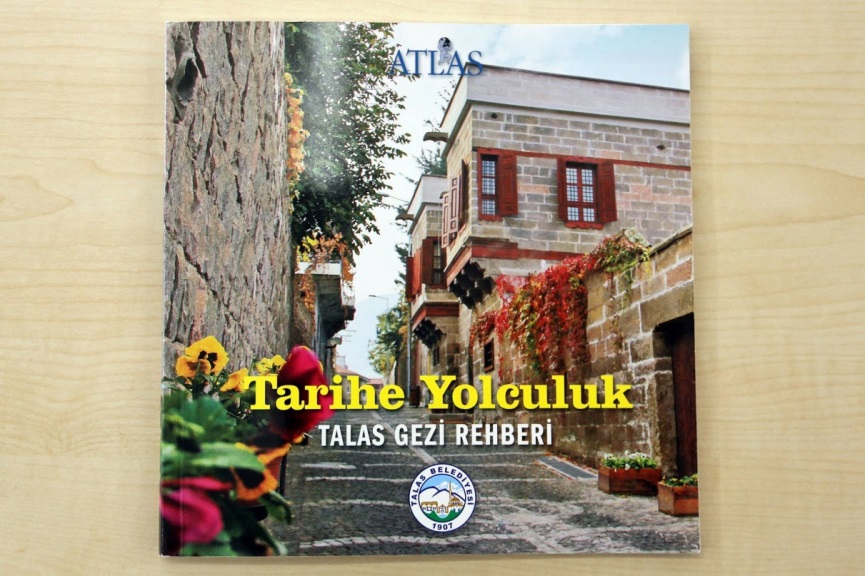 Faaliyet Adı: Tarihi Su Yollarının Tespitine Yönelik Ulaşım Hizmetleri Müdürlüğü Personelleri İle Birlikte Yürütülen Çalışmalar İle Arazi Tespiti Yapıldı.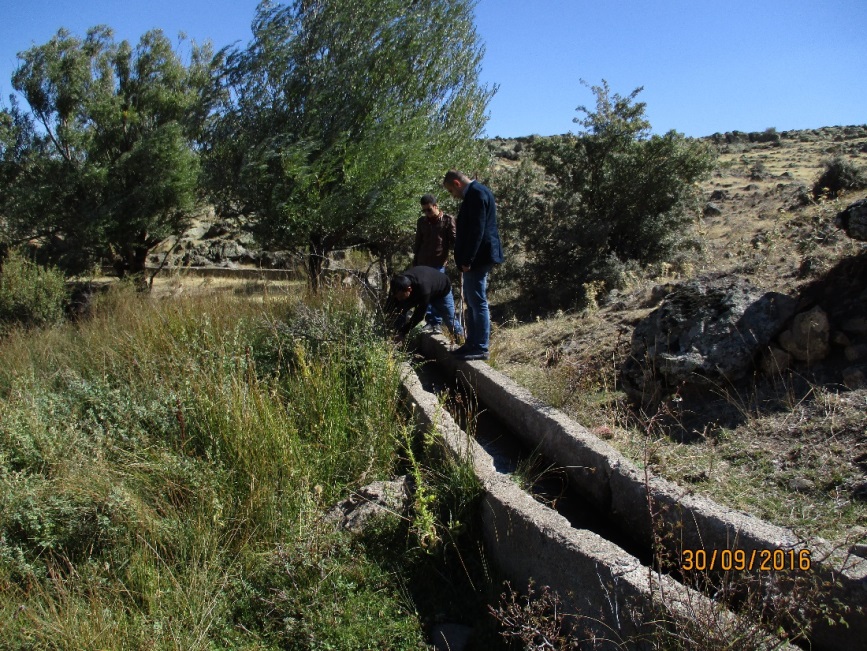 Faaliyet Adı: Gelen Misafirlere Talas’ı Tanıtım Kapsamında Toplamda 25 Farklı Grup ve 750 Kişiye Talas Gezdirildi. 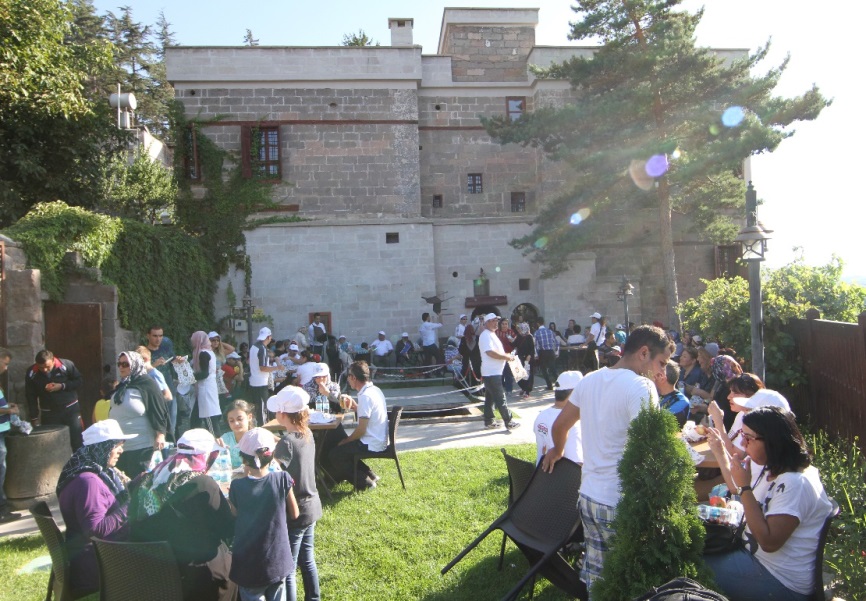 Faaliyet Adı: Talas Belediyesi Kayseri Büyükşehir Belediyesi Sunumu 2016 Destek Beklenilen Projeler SunumuTalas Belediyesi tarafından Kayseri Büyükşehir Belediyesi’ne yapılacak olan sunum için görseller ve sunum formatı hazırlanmıştır.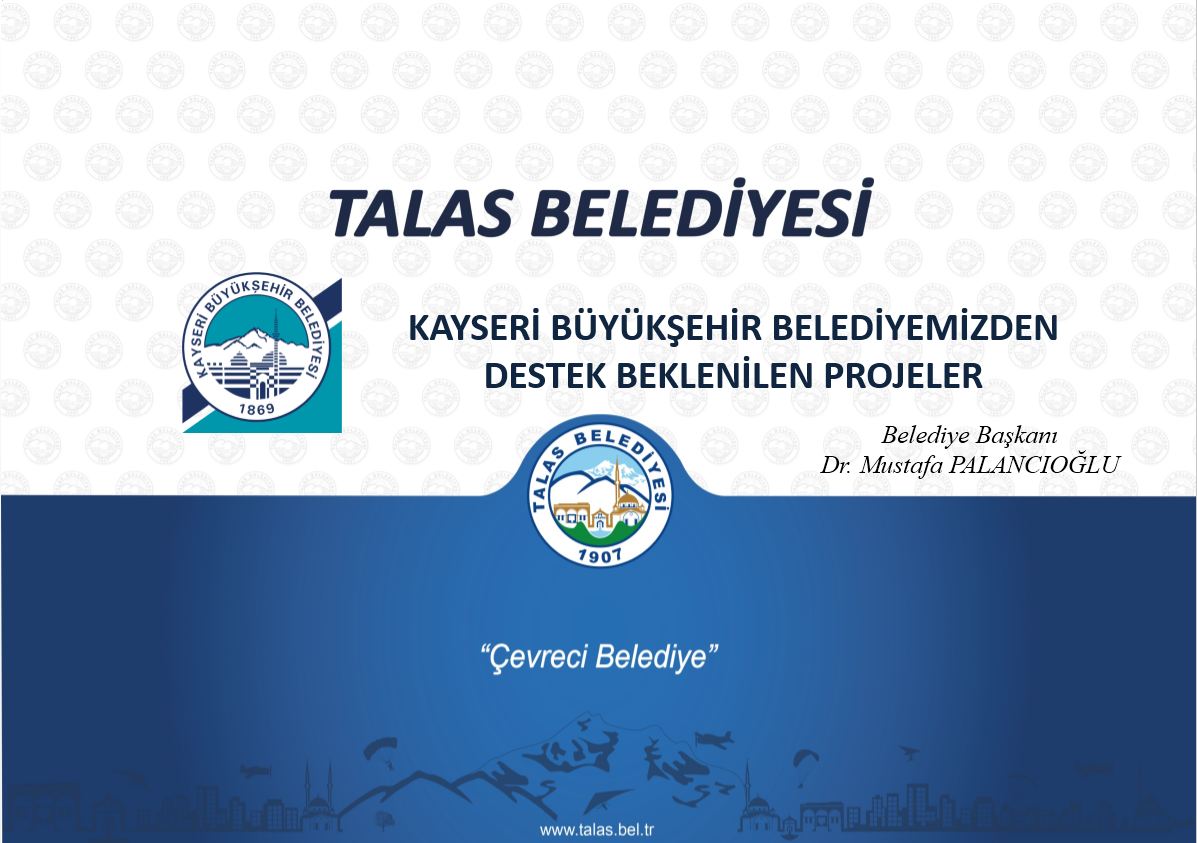 Faaliyet Adı: Talas Belediyesi Kayseri Büyükşehir Belediyesi Sunumu 2017 Yılı Yatırım Programı SunumuTalas Belediyesi tarafından Kayseri Büyükşehir Belediyesi’ne yapılacak olan sunum için görseller ve sunum formatı hazırlanmıştır.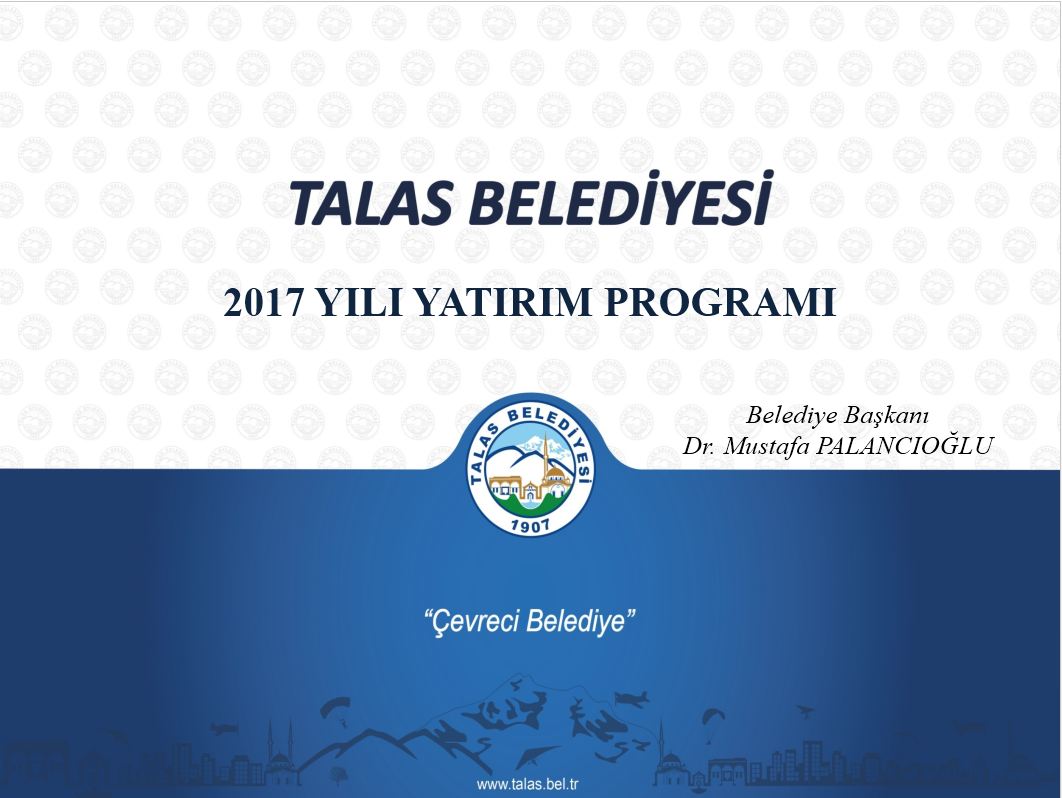 Faaliyet Adı: Aile Sağlığı Merkezi ProjesiAile Sağlığı Merkezi için örnekler araştırılarak bu doğrultuda iki öneri arazi için 3 öneri hazırlanmıştır.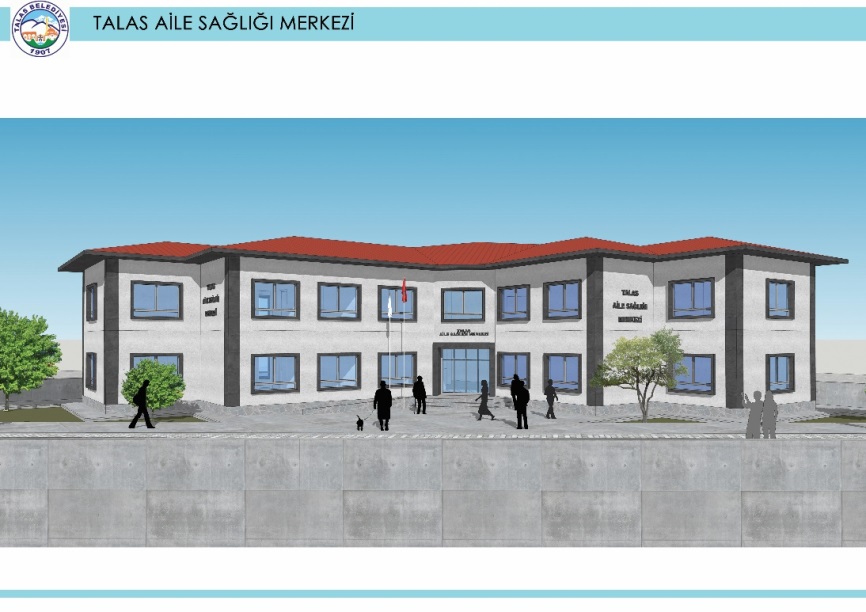 Faaliyet Adı: Küçük Sanayi Sitesi ProjesiKüçük Sanayi Sitesi için örnekler araştırılarak avan projeler hazırlanmıştır.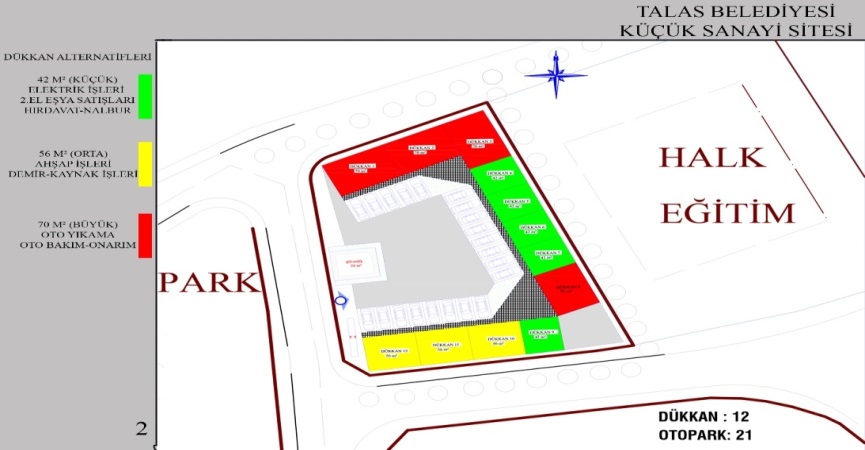 Faaliyet Adı: Elmacıoğlu Cami ProjesiMevlana Mahallesi Meydanı’na yapılacak olan Mescit için avan projeler hazırlanarak yaklaşık maliyet hesaplanmıştır.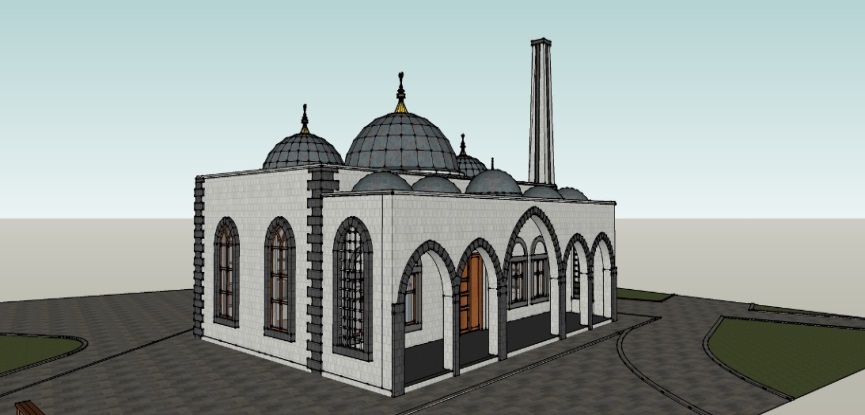 Faaliyet Adı: Kapalı Çocuk Parkı ve Kadın Kültür Merkezi Tabela GörseliYapımı tamamlanan Kapalı Çocuk Parkı ve Kadın Kültür Merkezi Binası tabelası için görsel hazırlanmıştır.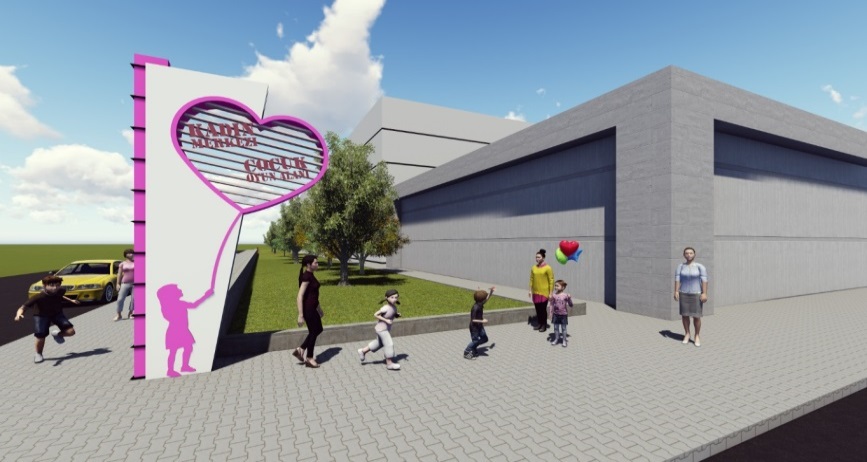 Faaliyet Adı:	Veri Güvenliği Ve Sosyal Medya SunumuBelediye çalışanlarımıza elektronik ortam kullanımlarında, sosyal medya kullanımlarında dikkat etmeleri gereken hususlarda ve belediye bünyesinde kullanmakta oldukları sistem ve bilgisayarlarda veri güvenliğine dikkat etmeleri, veri güvenliğini sağlamada nelere özen göstermeleri gerektiği hakkında sunum yapılmıştır.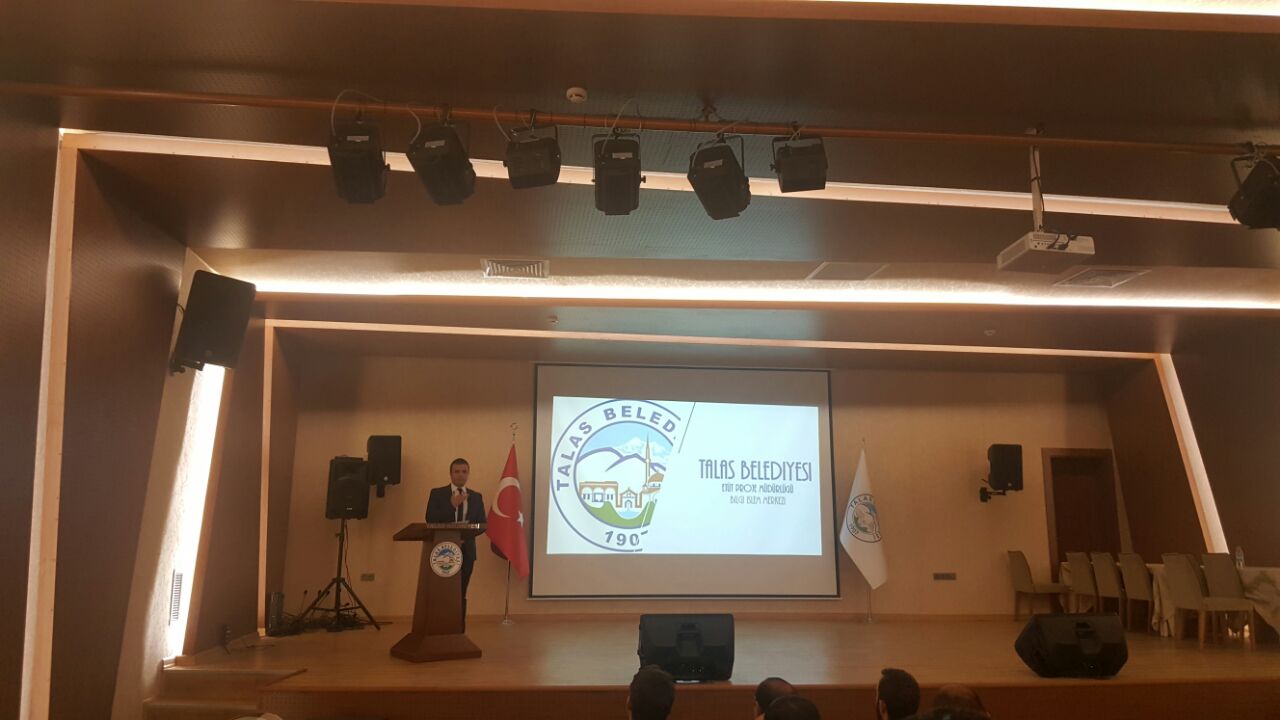 Performans Sonuçları Tablosu Performans Sonuçlarının Değerlendirilmesi     2016 yılında Müdürlüğümüz bünyesinde 45 adet faaliyet hedeflenmiştir. Stratejik Plan’da hedeflenen çalışmalarımız ve birimimiz tarafından gerçekleştirilen diğer çalışmalar ile birlikte 2016 yılı sonuna kadar olan kısımda 40 adet faaliyet gerçekleştirilmiştir.Performans Bilgi Sisteminin DeğerlendirilmesiPerformans raporlama için kullanılan sistem, hedefle gerçekleşmenin mukayesesi sonucunda; % 85 ve üstü gerçekleşme aralığındaki göstergelerin çok iyi seviyede kabul edilip buna göre kodlanması ve 100 puan alması, %70-84 gerçekleşme aralığındaki göstergelerin iyi seviyede kabul edilip, buna göre kodlanması ve 75 puan alması, % 55-69 gerçekleşme aralığındaki göstergelerin orta seviyede kabul edilip, buna göre kodlanması ve 50 puan alması, %45-54 gerçekleşme aralığındaki göstergelerin zayıf seviyede kabul edilip, buna göre kodlanması ve 25 puan alması, % 0-44 gerçekleşme aralığındaki göstergelerin ise çok zayıf seviyede kabul edilip, buna göre kodlanması ve 0 puan alması şeklinde değerlendirilmiştir.Birimimizin %88.88 Gerçekleşme oranına sahip olması çok iyi seviyede olarak kabul edilmektedir.IV- KURUMSAL KABİLİYET ve KAPASİTENİN DEĞERLENDİRİLMESİ Üstünlükler Deneyimli ve yenilikçi bir kadroya sahip olan Müdürlüğümüz en yüksek kalitede hizmet sunma anlayışıyla planlama, projelendirme ve uygulama çalışmalarına yön vermektedir.ZayıflıklarFarklı müdürlüklerden kontrol teşkilatına görevlendirme yapıldığından ve tüm müdürlüklerdeki çalışma ortamları yoğun olduğundan çalışmalarımızın organizasyonunda sıkıntılar yaşanmaktadır.DeğerlendirmeEtüt Proje Müdürlüğümüz, 2016 Yılında Çalışma Yönetmeliği’nde belirtilen görevleri mevcut personeli ile orantılı olarak yerine getirmiş olup faaliyetleri Başkanlık Makamına arz edilmiştir.V- ÖNERİ VE TEDBİRLER2016 yılı içerisinde stratejik plan doğrultusunda gerçekleştirilen projelerin vatandaşlar tarafında sahiplenmesi ve bu konuda bilinçlendirmesi için çalışmalar yapmak2017 yılı içerisinde gerçekleştirilecek projelerin stratejik planda yer alan bütçe planlamasının dışına çıkmadan hayata geçirmekBütçeyi doğru kullanmak amacıyla; yapılacak işlerde doğru yaklaşık maliyetler hesaplanarak doğru hedefler seçmekProjelerde ki revizyonların birim bütçesi göz önüne alınarak yapmak2017 yılında birim ve belediye bütçemizi rahatlatmak amacıyla; kurumlardan hibe, fon ve krediler sağlamakFaaliyetlerde oluşacak değişikliklerde sorun yaşamamak için birim bütçesini doğru kullanmak.İÇ KONTROL GÜVENCE BEYANI   Harcama yetkilisi olarak yetkim dahilinde; Bu raporda yer alan bilgilerin güvenilir, tam ve doğru olduğunu beyan ederim. Bu raporda açıklanan faaliyetler için idare bütçesinden harcama birimimize tahsis edilmiş kaynakların etkili, ekonomik ve verimli bir şekilde kullanıldığını, görev ve yetki alanım çerçevesinde iç kontrol sisteminin idari ve mali kararlar ile bunlara ilişkin işlemlerin yasallık ve düzenliliği hususunda yeterli güvenceyi sağladığını ve harcama birimimizde süreç kontrolünün etkin olarak uygulandığını bildiririm.  Bu güvence, harcama yetkilisi olarak sahip olduğum bilgi ve değerlendirmeler, iç kontroller, iç denetçi raporları ile Sayıştay raporları gibi bilgim dahilindeki hususlara dayanmaktadır.  Burada raporlanmayan, idarenin menfaatlerine zarar veren herhangi bir husus hakkında bilgim olmadığını beyan ederim. (…/…/2016)       İmzaETÜT PROJE MÜDÜRÜFurkan ERGÜNEŞI- GENEL BİLGİLERSayfa A- Misyon ve Vizyon 3B- Yetki, Görev ve Sorumluluklar3C- İdareye İlişkin Bilgiler3-4      1- Fiziksel Yapı4      2- Örgüt Yapısı4      3- Bilgi ve Teknolojik Kaynaklar 5      4- İnsan Kaynakları5      5- Sunulan Hizmetler5      6- Yönetim ve İç Kontrol Sistemi6-16II- AMAÇ ve HEDEFLER16A- İdarenin Amaç ve Hedefleri 16-21B- Temel Politikalar ve Öncelikler 21III- FAALİYETLERE İLİŞKİN BİLGİ VE DEĞERLENDİRMELER21A- Mali Bilgiler21      1- Bütçe Uygulama Sonuçları 21      2- Temel Mali Tablolara İlişkin Açıklamalar22      3- Mali Denetim Sonuçları  22B- Performans Bilgileri22      1- Faaliyet ve Proje Bilgileri 22-107      2- Performans Sonuçları Tablosu 107-117      3- Performans Sonuçlarının Değerlendirilmesi      117      4- Performans Bilgi Sisteminin Değerlendirilmesi117IV- KURUMSAL KABİLİYET ve KAPASİTENİN DEĞERLENDİRİLMESİ 118           A- Üstünlükler 118           B-  Zayıflıklar118           C- Değerlendirme118V- ÖNERİ VE TEDBİRLER1İÇ KONTROL GÜVENCE BEYANI2MAKİNE PARKIÇEŞİTAraç SayısıAraç SayısıMAKİNE PARKIÇEŞİTBelediye AracıKiralıkMAKİNE PARKIBinek1-OtoMAKİNE PARKIBinek2-Station vagonMAKİNE PARKIBinek3-Pikap1MAKİNE PARKIBinek4-DiğerMAKİNE PARKIHizmet Araçları1-OtobüsMAKİNE PARKIHizmet Araçları2-MinibüsMAKİNE PARKIHizmet Araçları3-KamyonMAKİNE PARKIHizmet Araçları4-KamyonetMAKİNE PARKIHizmet Araçları5-CipMAKİNE PARKIHizmet Araçları6-AmbulansMAKİNE PARKIHizmet Araçları7-Cenaze aracıMAKİNE PARKIHizmet Araçları8-Çöp kamyonuMAKİNE PARKIHizmet Araçları9-VidanjörMAKİNE PARKIHizmet Araçları10-DiğerMAKİNE PARKIİş Araçları1-GreyderMAKİNE PARKIİş Araçları2-BuldozerMAKİNE PARKIİş Araçları3-KepçeMAKİNE PARKIİş Araçları4-DeliciMAKİNE PARKIİş Araçları5-KazıcıMAKİNE PARKIİş Araçları6-SilindirMAKİNE PARKIİş Araçları7-Asfalt makinesiMAKİNE PARKIİş Araçları8- DiğerBİNALARBİNALARBİNALARBİNALARBİNALARSıra NoAdı YeriSayısı/Alan (m2)Kullanım Amacı1BüroBelediye Hizmet Binası3 adet/250 m2Çalışma Ofisi2Yaman Dede KonağıTablakaya Mahallesi1 adet/200 m2Şantiye BinasıS.NO CİNSİ ADET1 MASAÜSTÜ BİLGİSAYAR 122 TAŞINABİLİR BİLGİSAYAR 33 YAZICI 44 DİJİTAL FOTOĞRAF MAKİNASI3BirimPERSONEL SAYISIPERSONEL SAYISIPERSONEL SAYISIPERSONEL SAYISIPERSONEL SAYISIBirimMemurİşçiSözleşmeliŞirketToplamKültür Varlıkları Şefliği14218İnovasyon ve Proje Geliştirme Şefliği123Proje Şefliği11Bilgi İşlem Şefliği123Kent Estetiği Şefliği22Tesisler Şefliği11TOPLAM3492181- KONTROL ORTAMI1- KONTROL ORTAMI1- KONTROL ORTAMI1- KONTROL ORTAMI1- KONTROL ORTAMI1- KONTROL ORTAMI1- KONTROL ORTAMI1- KONTROL ORTAMI1- KONTROL ORTAMI1- KONTROL ORTAMIStandart Kod NoKamu İç Kontrol Standardı ve Genel ŞartıEylem
Kod NoÖngörülen Eylem veya EylemlerYapılan FaaliyetKOS1Etik Değerler ve Dürüstlük: Personel davranışlarını belirleyen kuralların personel tarafından bilinmesi sağlanmalıdır.Etik Değerler ve Dürüstlük: Personel davranışlarını belirleyen kuralların personel tarafından bilinmesi sağlanmalıdır.Etik Değerler ve Dürüstlük: Personel davranışlarını belirleyen kuralların personel tarafından bilinmesi sağlanmalıdır.Etik Değerler ve Dürüstlük: Personel davranışlarını belirleyen kuralların personel tarafından bilinmesi sağlanmalıdır.KOS 1.4Faaliyetlerde dürüstlük, saydamlık ve hesap verebilirlik sağlanmalıdır.KOS 1.4Tüm birimlerimizde her yıl şubat ayının sonuna kadar birim faaliyet raporları hazırlanarak idare faaliyet raporları oluşturulmaktadır.Birim faaliyet raporu hazırlanarak sunulmuştur.KOS 1.6İdarenin faaliyetlerine ilişkin tüm bilgi ve belgeler doğru, tam ve güvenilir olmalıdır.KOS 1.6Faaliyetlere ilişkin bilgi ve belgeler zamanında düzenlenecek ve mevzuatına uygun istenilen durumlarda ilgililere verilebilir halde tutulacaktır.Gerekli bilgi ve belgeler mevzuata uygun şekilde hazırlanmıştır.KOS 2Misyon, organizasyon yapısı ve görevler: İdarelerin misyonu ile birimlerin ve personelin görev tanımları yazılı olarak belirlenmeli, personele duyurulmalı ve idarede uygun bir organizasyon yapısı oluşturulmalıdır.Misyon, organizasyon yapısı ve görevler: İdarelerin misyonu ile birimlerin ve personelin görev tanımları yazılı olarak belirlenmeli, personele duyurulmalı ve idarede uygun bir organizasyon yapısı oluşturulmalıdır.Misyon, organizasyon yapısı ve görevler: İdarelerin misyonu ile birimlerin ve personelin görev tanımları yazılı olarak belirlenmeli, personele duyurulmalı ve idarede uygun bir organizasyon yapısı oluşturulmalıdır.Misyon, organizasyon yapısı ve görevler: İdarelerin misyonu ile birimlerin ve personelin görev tanımları yazılı olarak belirlenmeli, personele duyurulmalı ve idarede uygun bir organizasyon yapısı oluşturulmalıdır.KOS 2.6İdarenin yöneticileri, faaliyetlerin yürütülmesinde hassas görevlere ilişkin prosedürleri belirlemeli ve personele duyurmalıdır.KOS 2.6Tüm birimlerde hassas görevler tanımlanarak prosedürler oluşturulacak ve personele duyurulacaktır.Prosedürler belirlenip, personele duyurulmuştur.KOS 2.7Her düzeydeki yöneticiler verilen görevlerin sonucunu izlemeye yönelik mekanizmalar oluşturmalıdır.KOS 2.7Belediyemizde yürütülmekte olan EBYS yazılım çalışmasının tamamlanması ile çalışanlarımıza verilen görevlerin sonucunu izlemeye yönelik mekanizmalar geliştirilecektir.EBYS yazılım çalışması gerçekleştirilmemiştir.KOS 3Personelin yeterliliği ve performansı: İdareler, personelin yeterliliği ve görevleri arasındaki uyumu sağlamalı, performansın değerlendirilmesi ve geliştirilmesine yönelik önlemler almalıdır.Personelin yeterliliği ve performansı: İdareler, personelin yeterliliği ve görevleri arasındaki uyumu sağlamalı, performansın değerlendirilmesi ve geliştirilmesine yönelik önlemler almalıdır.Personelin yeterliliği ve performansı: İdareler, personelin yeterliliği ve görevleri arasındaki uyumu sağlamalı, performansın değerlendirilmesi ve geliştirilmesine yönelik önlemler almalıdır.Personelin yeterliliği ve performansı: İdareler, personelin yeterliliği ve görevleri arasındaki uyumu sağlamalı, performansın değerlendirilmesi ve geliştirilmesine yönelik önlemler almalıdır.KOS 3.1İnsan kaynakları yönetimi, idarenin amaç ve hedeflerinin gerçekleşmesini sağlamaya yönelik olmalıdır.KOS 3.1Tüm birimlerin insan kaynağı ihtiyacı belirlenerek amaç ve hedeflerin gerçekleşmesi aşamasında var olan eksikliklerin giderilmesi için çalışmalar yapılacaktır.İnsan kaynağı ihtiyacı belirlendi, eksikleri gidermek için gereken çalışmalar yapılmıştır.KOS 3.6Personelin yeterliliği ve performansı bağlı olduğu yöneticisi tarafından en az yılda bir kez değerlendirilmeli ve değerlendirme sonuçları personel ile görüşülmelidir.KOS 3.63.6.1. Personelin yeterliliği ve performansı, mevzuatın öngördüğü çerçevede değerlendirilecektir3.6.2. Değerlendirme sonuçları personel ile görüşülecektir.Personel yeterliliği ve performansı değerlendirilip, sonuçlar personel ile görüşülmüştür.KOS 3.7Performans değerlendirmesine göre performansı yetersiz bulunan personelin performansını geliştirmeye yönelik önlemler alınmalı, yüksek performans gösteren personel için ödüllendirme mekanizmaları geliştirilmelidir.KOS 3.73.7.1. Performansı yetersiz bulunan personelin performansını geliştirmeye yönelik eğitimler verilecektir.  3.7.2. 657 Sayılı Kanunun 122 inci ve 123 üncü maddeleri ile 5393 Sayılı Kanunun 49 uncu maddelerin uygulamaları sağlanacaktır.Performansı geliştirmeye yönelik eğitimler verilmiştir.657 sayılı kanunun 122 ve 123. maddeleri ve 5393 sayılı kanunun 49. maddeleri uygulanmaktadır.KOS 4Yetki Devri: İdarelerde yetkiler ve yetki devrinin sınırları açıkça belirlenmeli ve yazılı olarak bildirilmelidir. Devredilen yetkinin önemi ve riski dikkate alınarak yetki devri yapılmalıdır.Yetki Devri: İdarelerde yetkiler ve yetki devrinin sınırları açıkça belirlenmeli ve yazılı olarak bildirilmelidir. Devredilen yetkinin önemi ve riski dikkate alınarak yetki devri yapılmalıdır.Yetki Devri: İdarelerde yetkiler ve yetki devrinin sınırları açıkça belirlenmeli ve yazılı olarak bildirilmelidir. Devredilen yetkinin önemi ve riski dikkate alınarak yetki devri yapılmalıdır.Yetki Devri: İdarelerde yetkiler ve yetki devrinin sınırları açıkça belirlenmeli ve yazılı olarak bildirilmelidir. Devredilen yetkinin önemi ve riski dikkate alınarak yetki devri yapılmalıdır.KOS 4.1İş akış süreçlerindeki imza ve onay mercileri belirlenmeli ve personele duyurulmalıdır.KOS 4.1İş akış sürecine bağlı hiyerarşi içinde evrak imza ve onaylama yetkilileri güncellenmiş olup, imza yönergesi belediyenin internet sayfasında yayınlanmaya devam edilecektir.Yetkiler güncellenmiş olup, imza yönergesi belediyenin internet sayfasında yayınlanmıştır.2- RİSK DEĞERLENDİRME2- RİSK DEĞERLENDİRME2- RİSK DEĞERLENDİRME2- RİSK DEĞERLENDİRME2- RİSK DEĞERLENDİRME2- RİSK DEĞERLENDİRME2- RİSK DEĞERLENDİRME2- RİSK DEĞERLENDİRME2- RİSK DEĞERLENDİRME2- RİSK DEĞERLENDİRMEStandart Kod NoKamu İç Kontrol Standardı ve Genel ŞartıEylem
Kod NoÖngörülen Eylem veya EylemlerYapılan FaaliyetRDS5Planlama ve Programlama: İdareler, faaliyetlerini, amaç, hedef ve göstergelerini ve bunları gerçekleştirmek için ihtiyaç duydukları kaynakları içeren plan ve programlarını oluşturmalı ve duyurmalı, faaliyetlerinin plan ve programlara uygunluğunu sağlamalıdır.Planlama ve Programlama: İdareler, faaliyetlerini, amaç, hedef ve göstergelerini ve bunları gerçekleştirmek için ihtiyaç duydukları kaynakları içeren plan ve programlarını oluşturmalı ve duyurmalı, faaliyetlerinin plan ve programlara uygunluğunu sağlamalıdır.Planlama ve Programlama: İdareler, faaliyetlerini, amaç, hedef ve göstergelerini ve bunları gerçekleştirmek için ihtiyaç duydukları kaynakları içeren plan ve programlarını oluşturmalı ve duyurmalı, faaliyetlerinin plan ve programlara uygunluğunu sağlamalıdır.Planlama ve Programlama: İdareler, faaliyetlerini, amaç, hedef ve göstergelerini ve bunları gerçekleştirmek için ihtiyaç duydukları kaynakları içeren plan ve programlarını oluşturmalı ve duyurmalı, faaliyetlerinin plan ve programlara uygunluğunu sağlamalıdır.RDS 5.2İdareler, yürütecekleri program, faaliyet ve projeleri ile bunların kaynak ihtiyacını, performans hedef ve göstergelerini içeren performans programı hazırlamalıdır.RDS 5.2Belediyemizin yürüteceği program, faaliyet ve projeleri ile bunların kaynak ihtiyacını, performans hedef ve göstergelerini içeren performans programının uygulanması sağlanacaktır.Performans programı uygulanmıştır.RDS 5.3İdareler, bütçelerini stratejik planlarına ve performans programlarına uygun olarak hazırlamalıdır.RDS 5.3Belediyemizin bütçesinin stratejik planlarına ve performans programlarına uygunluğu sağlanacaktır.Belediyemizin bütçesi stratejik plan ve performans programlarına uygundur.RDS 5.5Yöneticiler, görev alanları çerçevesinde idarenin hedeflerine uygun özel hedefler belirlemeli ve personeline duyurmalıdır.RDS 5.5Yöneticiler, görev alanları çerçevesinde idarenin hedeflerine uygun birim hedefleri belirleyip personeline duyuracaktır.Birim hedefleri belirlenip personele duyurulmuştur.RDS 5.6İdarenin ve birimlerinin hedefleri, spesifik, ölçülebilir, ulaşılabilir, ilgili ve süreli olmalıdır.RDS 5.6Uygulamaya devam edilecektir.İdarenin ve birimin hedefleri, spesifik, ölçülebilir, ulaşılabilir, ilgili ve sürelidir.RDS6Risklerin belirlenmesi ve değerlendirilmesi: İdareler, sistemli bir şekilde analizler yaparak amaç ve hedeflerinin gerçekleşmesini engelleyebilecek iç ve dış riskleri tanımlayarak değerlendirmeli ve alınacak önlemleri belirlemelidir.Risklerin belirlenmesi ve değerlendirilmesi: İdareler, sistemli bir şekilde analizler yaparak amaç ve hedeflerinin gerçekleşmesini engelleyebilecek iç ve dış riskleri tanımlayarak değerlendirmeli ve alınacak önlemleri belirlemelidir.Risklerin belirlenmesi ve değerlendirilmesi: İdareler, sistemli bir şekilde analizler yaparak amaç ve hedeflerinin gerçekleşmesini engelleyebilecek iç ve dış riskleri tanımlayarak değerlendirmeli ve alınacak önlemleri belirlemelidir.Risklerin belirlenmesi ve değerlendirilmesi: İdareler, sistemli bir şekilde analizler yaparak amaç ve hedeflerinin gerçekleşmesini engelleyebilecek iç ve dış riskleri tanımlayarak değerlendirmeli ve alınacak önlemleri belirlemelidir.RDS 6.1İdareler, her yıl sistemli bir şekilde amaç ve hedeflerine yönelik riskleri belirlemelidir.RDS 6.1Birimler hedeflerine yönelik risklerin belirlenmesi ve raporlanmasını sağlayacaklardır.Hedeflere yönelik riskler belirlenmiş ve raporlanmıştır.RDS 6.2Risklerin gerçekleşme olasılığı ve muhtemel etkileri yılda en az bir kez analiz edilmelidir.RDS 6.2Risklerin gerçekleşme olasılığı ve muhtemel etkileri yılda en az bir kez analiz edilecektir.Risklerin gerçekleşme olasılığı ve muhtemel etkileri yıl içerisinde en az bir kez analiz edilmiştir.RDS 6.3Risklere karşı alınacak önlemler belirlenerek eylem planları oluşturulmalıdır.RDS 6.3Risklere karşı alınacak önlemler belirlenerek eylem planları yeniden gözden geçirilecektir.Risklere karşı alınacak önlemler belirlenerek eylem planları yeniden gözden geçirilmiştir.3- KONTROL FAALİYETLERİ3- KONTROL FAALİYETLERİ3- KONTROL FAALİYETLERİ3- KONTROL FAALİYETLERİ3- KONTROL FAALİYETLERİ3- KONTROL FAALİYETLERİ3- KONTROL FAALİYETLERİ3- KONTROL FAALİYETLERİ3- KONTROL FAALİYETLERİ3- KONTROL FAALİYETLERİStandart Kod NoKamu İç Kontrol Standardı ve Genel ŞartıEylem
Kod NoÖngörülen Eylem veya EylemlerYapılan FaaliyetKFS7Kontrol stratejileri ve yöntemleri: İdareler, hedeflerine ulaşmayı amaçlayan ve riskleri karşılamaya uygun kontrol strateji ve yöntemlerini belirlemeli ve uygulamalıdır.Kontrol stratejileri ve yöntemleri: İdareler, hedeflerine ulaşmayı amaçlayan ve riskleri karşılamaya uygun kontrol strateji ve yöntemlerini belirlemeli ve uygulamalıdır.Kontrol stratejileri ve yöntemleri: İdareler, hedeflerine ulaşmayı amaçlayan ve riskleri karşılamaya uygun kontrol strateji ve yöntemlerini belirlemeli ve uygulamalıdır.Kontrol stratejileri ve yöntemleri: İdareler, hedeflerine ulaşmayı amaçlayan ve riskleri karşılamaya uygun kontrol strateji ve yöntemlerini belirlemeli ve uygulamalıdır.KFS 7.1Her bir faaliyet ve riskleri için uygun kontrol strateji ve yöntemleri (düzenli gözden geçirme, örnekleme yoluyla kontrol, karşılaştırma, onaylama, raporlama, koordinasyon, doğrulama, analiz etme, yetkilendirme, gözetim, inceleme, izleme vb.) belirlenmeli ve uygulanmalıdır.KFS 7.1Her birim tarafından risklerin tespit edilmesi, önlenmesi ve düzeltilmesi için kontrol mekanizmaları oluşturulacaktır.Risklerin tespit edilmesi, önlenmesi ve düzeltilmesi için kontrol mekanizmaları oluşturulmuştur.KFS 7.2Kontroller, gerekli hallerde, işlem öncesi kontrol, süreç kontrolü ve işlem sonrası kontrolleri de kapsamalıdır.KFS 7.2Belediyemizde iş akışı gerekli hallerde; işlem öncesi kontrol, süreç kontrolü ve işlem sonrası kontrolleri kapsayacak şekilde uygulanacaktır.Birimimizde iş akışı gerekli hallerde; işlem öncesi kontrol, süreç kontrolü ve işlem sonrası kontrolleri kapsayacak şekilde uygulanmıştır.KFS 7.3Kontrol faaliyetleri, varlıkların dönemsel kontrolünü ve güvenliğinin sağlanmasını kapsamalıdır.KFS 7.3Taşınır veya taşınmaz işlemleri dahil olmak üzere, varlıkların dönemsel kontrolü EBYS kapsamında geliştirilecek belge ve kayıtlara göre yapılacak ve güvenliği sağlanacaktır.EBYS ile ilgili herhangi bir çalışma yapılmamaktadır.KFS 7.4Belirlenen kontrol yönteminin maliyeti beklenen faydayı aşmamalıdır.KFS 7.4Belirlenen kontrol yöntemi maliyetinin beklenen faydayı aşmaması için fayda/maliyet analizi yapılacaktır.Fayda/maliyet analizi yapılmıştır.KFS9Görevler ayrılığı: Hata, eksiklik, yanlışlık, usulsüzlük ve yolsuzluk risklerini azaltmak için faaliyetler ile mali karar ve işlemlerin onaylanması, uygulanması, kaydedilmesi ve kontrol edilmesi görevleri personel arasında paylaştırılmalıdır.Görevler ayrılığı: Hata, eksiklik, yanlışlık, usulsüzlük ve yolsuzluk risklerini azaltmak için faaliyetler ile mali karar ve işlemlerin onaylanması, uygulanması, kaydedilmesi ve kontrol edilmesi görevleri personel arasında paylaştırılmalıdır.Görevler ayrılığı: Hata, eksiklik, yanlışlık, usulsüzlük ve yolsuzluk risklerini azaltmak için faaliyetler ile mali karar ve işlemlerin onaylanması, uygulanması, kaydedilmesi ve kontrol edilmesi görevleri personel arasında paylaştırılmalıdır.Görevler ayrılığı: Hata, eksiklik, yanlışlık, usulsüzlük ve yolsuzluk risklerini azaltmak için faaliyetler ile mali karar ve işlemlerin onaylanması, uygulanması, kaydedilmesi ve kontrol edilmesi görevleri personel arasında paylaştırılmalıdır.KFS 9.1Her faaliyet veya mali karar ve işlemin onaylanması, uygulanması, kaydedilmesi ve kontrolü görevleri farklı kişilere verilmelidir.KFS 9.1Birimlerce yürürlükteki mevzuat çerçevesinde her faaliyet veya mali karar ve işlemin onaylanması, uygulanması, kaydedilmesi ve kontrol edilmesi görevleri için iş akış şemaları ve mevzuat doğrultusunda otokontrolü sağlayacak şekilde işlerin farklı kişiler tarafından yapılması sağlanacaktır.İş akış şemaları oluşturulmuş ve işlerin farklı kişiler tarafından gerçekleştirilmesi sağlanmıştır.KFS 9.2Personel sayısının yetersizliği nedeniyle görevler ayrılığı ilkesinin tam olarak uygulanamadığı idarelerinYöneticileri risklerin farkında olmalı ve gerekli önlemleri almalıdır.KFS 9.2Faaliyet veya mali karar ve işlemin onaylanması, uygulanması, kaydedilmesi ve kontrol edilmesi görevleri için farklı personel belirlenmesinin mümkün olmaması durumunda karşılaşılacak risklerin azaltılmasına yönelik olarak birim amirleri tarafından gerekli tedbirler uygulanacaktır.Karşılaşılacak risklerin azaltılmasına yönelik olarak birim amiri tarafından gerekli tedbirler uygulanmaktadır.KFS10Hiyerarşik kontroller: Yöneticiler, iş ve işlemlerin prosedürlere uygunluğunu sistemli bir şekilde kontrol etmelidir.Hiyerarşik kontroller: Yöneticiler, iş ve işlemlerin prosedürlere uygunluğunu sistemli bir şekilde kontrol etmelidir.Hiyerarşik kontroller: Yöneticiler, iş ve işlemlerin prosedürlere uygunluğunu sistemli bir şekilde kontrol etmelidir.Hiyerarşik kontroller: Yöneticiler, iş ve işlemlerin prosedürlere uygunluğunu sistemli bir şekilde kontrol etmelidir.KFS 10.1Yöneticiler, prosedürlerin etkili ve sürekli bir şekilde uygulanması için gerekli kontrolleri yapmalıdır.KFS 10.1Yöneticiler yapılan işin istenen standartta olması için işi yapan personeli kontrol edecek ve her bir aşamadaki kontroller bir önceki işlemi kapsayacak şekilde gerçekleşecektir.Yapılan işin istenilen standartta olması için kontroller uygun şekilde gerçekleştirilmiştir.KFS 10.2Yöneticiler, personelin iş ve işlemlerini izlemeli ve onaylamalı, hata ve usulsüzlüklerin giderilmesi içinGerekli talimatları vermelidir.KFS 10.2Yöneticiler periyodik olarak yaptığı kontrollerde personelin mevzuata ve iş süreçlerine aykırı iş ve işlemleri için düzeltici talimatlar verecek ve hizmet içi eğitimler düzenlenecektir.Gereken talimatlar verilerek, hizmet içi eğitimler düzenlenmiştir.KFS11Faaliyetlerin sürekliliği: İdareler, faaliyetlerin sürekliliğini sağlamaya yönelik gerekli önlemleri almalıdır.Faaliyetlerin sürekliliği: İdareler, faaliyetlerin sürekliliğini sağlamaya yönelik gerekli önlemleri almalıdır.Faaliyetlerin sürekliliği: İdareler, faaliyetlerin sürekliliğini sağlamaya yönelik gerekli önlemleri almalıdır.Faaliyetlerin sürekliliği: İdareler, faaliyetlerin sürekliliğini sağlamaya yönelik gerekli önlemleri almalıdır.KFS 11.1Personel yetersizliği, geçici veya sürekli olarak görevden ayrılma, yeni bilgi sistemlerine geçiş, yöntem veya mevzuat değişiklikleri ile olağanüstü durumlar gibi faaliyetlerin sürekliliğini etkileyen nedenlere karşı gerekli önlemler alınmalıdır.KFS 11.1Personel yetersizliği, geçici veya sürekli olarak görevden ayrılma, yeni bilgi sistemlerine geçiş, yöntem veya mevzuat değişiklikleri ile olağanüstü durumlar gibi faaliyetlerin sürekliliğini etkileyen nedenlere karşı gerekli önlemler alınacaktır.Faaliyetlerin sürekliliğini etkileyen nedenlere karşı gerekli önlemler alınmıştır.KFS 11.3Görevinden ayrılan personelin, iş veya işlemlerinin durumunu ve gerekli belgeleri de içeren bir rapor hazırlaması ve bu raporu görevlendirilen personele vermesi yönetici tarafından sağlanmalıdır.KFS 11.3Görevinden ayrılan personelin yürüttüğü göreviyle ilgili raporlar hazırlatılıp yeni görevlendirilen personele sunulacak, devir işlemi yapılmadan personelin ayrılmasına izin verilmeyecektir.Görevinden ayrılan personelin yürüttüğü göreviyle ilgili raporlar hazırlatılıp yeni görevlendirilen personele sunularak, devir işlemi yapılmıştır.KFS12Bilgi sistemleri kontrolleri: İdareler, bilgi sistemlerinin sürekliliğini ve güvenilirliğini sağlamak için gerekli kontrol mekanizmaları geliştirmelidir.Bilgi sistemleri kontrolleri: İdareler, bilgi sistemlerinin sürekliliğini ve güvenilirliğini sağlamak için gerekli kontrol mekanizmaları geliştirmelidir.Bilgi sistemleri kontrolleri: İdareler, bilgi sistemlerinin sürekliliğini ve güvenilirliğini sağlamak için gerekli kontrol mekanizmaları geliştirmelidir.Bilgi sistemleri kontrolleri: İdareler, bilgi sistemlerinin sürekliliğini ve güvenilirliğini sağlamak için gerekli kontrol mekanizmaları geliştirmelidir.KFS 12.1Bilgi sistemlerinin sürekliliğini ve güvenilirliğini sağlayacak kontroller yazılı olarak belirlenmeli veuygulanmalıdır.KFS 12.1Bilgi sistemlerinin sürekliliğini ve güvenilirliğini sağlayacak kontroller yazılı olarak belirlenecek veuygulanacaktır.Bilgi sistemlerinin sürekliliğini ve güvenilirliğini sağlayacak kontroller yazılı olarak belirlenmiş ve uygulanmıştır.KFS 12.2Bilgi sistemine veri ve bilgi girişi ile bunlara erişim konusunda yetkilendirmeler yapılmalı, hata ve usulsüzlüklerin önlenmesi, tespit edilmesi ve düzeltilmesini sağlayacak mekanizmalar oluşturulmalıdır.KFS 12.2Bilgi sistemine veri ve bilgi girişi ile bunlara erişim konusunda yetkilendirmeler yapılacak, hata ve usulsüzlüklerin önlenmesi, tespit edilmesi ve düzeltilmesini sağlayacak mekanizmalar oluşturulacaktır.Bilgi sistemine veri ve bilgi girişi ile bunlara erişim konusunda yetkilendirmeler yapılmıştır. Hata ve usulsüzlüklerin önlenmesi, tespit edilmesi ve düzeltilmesini sağlayacak mekanizmalar oluşturulmuştur.KFS 12.3İdareler bilişim yönetişimini sağlayacak mekanizmalar geliştirmelidir.KFS 12.3Belediyemizde bilişim yönetişimini sağlayacak mekanizmalar geliştirilecektir.Belediyemizde bilişim yönetimini sağlayacak mekanizmalar geliştirilmeye devam etmektedir.4- BİLGİ VE İLETİŞİM4- BİLGİ VE İLETİŞİM4- BİLGİ VE İLETİŞİM4- BİLGİ VE İLETİŞİM4- BİLGİ VE İLETİŞİM4- BİLGİ VE İLETİŞİM4- BİLGİ VE İLETİŞİM4- BİLGİ VE İLETİŞİM4- BİLGİ VE İLETİŞİM4- BİLGİ VE İLETİŞİMStandart Kod NoKamu İç Kontrol Standardı ve Genel ŞartıEylem
Kod NoÖngörülen Eylem veya EylemlerYapılan FaaliyetBİS13Bilgi ve iletişim: İdareler, birimlerinin ve çalışanlarının performansının izlenebilmesi, karar alma süreçlerinin sağlıklı bir şekilde işleyebilmesi ve hizmet sunumunda etkinlik ve memnuniyetin sağlanması amacıyla uygun bir bilgi ve iletişim sistemine sahip olmalıdır.Bilgi ve iletişim: İdareler, birimlerinin ve çalışanlarının performansının izlenebilmesi, karar alma süreçlerinin sağlıklı bir şekilde işleyebilmesi ve hizmet sunumunda etkinlik ve memnuniyetin sağlanması amacıyla uygun bir bilgi ve iletişim sistemine sahip olmalıdır.Bilgi ve iletişim: İdareler, birimlerinin ve çalışanlarının performansının izlenebilmesi, karar alma süreçlerinin sağlıklı bir şekilde işleyebilmesi ve hizmet sunumunda etkinlik ve memnuniyetin sağlanması amacıyla uygun bir bilgi ve iletişim sistemine sahip olmalıdır.Bilgi ve iletişim: İdareler, birimlerinin ve çalışanlarının performansının izlenebilmesi, karar alma süreçlerinin sağlıklı bir şekilde işleyebilmesi ve hizmet sunumunda etkinlik ve memnuniyetin sağlanması amacıyla uygun bir bilgi ve iletişim sistemine sahip olmalıdır.BİS 13.1İdarelerde, yatay ve dikey iç iletişim ile dış iletişimi kapsayan etkili ve sürekli bir bilgi ve iletişim sistemi olmalıdır.BİS 13.1Yatay ve dikey iç iletişim ile dış iletişimi kapsayan etkili ve sürekli bir bilgi ve iletişim sistemi iyileştirme çalışmaları yapılacaktır.Yatay ve dikey iç iletişim ile dış iletişimi kapsayan etkili ve sürekli bir bilgi ve iletişim sistemi iyileştirme çalışmaları yapılmıştır.BİS 13.2Yöneticiler ve personel, görevlerini yerine getirebilmeleri için gerekli ve yeterli bilgiye zamanında ulaşabilmelidir.BİS 13.2Bilgi güvenliği ve yönetimi konusunda Kurum stratejisi oluşturulacak ve prosedüre bağlanacaktır. Yöneticilerin ve personelin görevlerini yerine getirebilmeleri için Bilgi İşlem altyapısı güçlendirilecektir.Bilgi güvenliği ve yönetimi konusunda kurum stratejisi oluşturulmuş, prosedüre bağlanmıştır. Yöneticilerin ve personelin görevlerini yerine getirebilmeleri için Bilgi İşlem altyapısı güçlendirilmiştir.BİS 13.3Bilgiler doğru, güvenilir, tam, kullanışlı ve anlaşılabilir olmalıdır.BİS 13.3Birimler faaliyetleriyle ilgili bilgileri sürekli olarak güncelleyeceklerdir.Birim faaliyetleri güncellenmektedir.BİS 13.5Yönetim bilgi sistemi, yönetimin ihtiyaç duyduğu gerekli bilgileri ve raporları üretebilecek ve analiz yapma imkânı sunacak şekilde tasarlanmalıdır.BİS 13.5TBB ile birlikte yürütülmekte olan yazılım çerçevesinde birimlerin faaliyet alanlarına giren konularda düzenli bilgi akışını sağlayacak bir yönetim bilgi sistemi oluşturulacaktır.TBB ile birlikte yürütülmekte olan yazılım çerçevesinde birimlerin faaliyet alanlarına giren konularda düzenli bilgi akışını sağlayacak bir yönetim bilgi sistemi oluşturulmaya devam edilmektedir.BİS 13.6Yöneticiler, idarenin misyon, vizyon ve amaçları çerçevesinde beklentilerini görev ve sorumlulukları kapsamında personele bildirmelidir.BİS 13.6Yöneticiler, idarenin misyon, vizyon ve amaçları çerçevesinde beklentilerini görev ve sorumlulukları kapsamında personele bildirilecektir.İdarenin misyon, vizyon ve amaçları çerçevesinde beklentileri görev ve sorumlulukları kapsamında personele bildirilmiştir.BİS 13.7İdarenin yatay ve dikey iletişim sistemi personelin değerlendirme, öneri ve sorunlarını iletebilmelerini sağlamalıdır.BİS 13.7Personelin değerlendirme, öneri ve sorunlarının belirlenebilmesi için öneri ve şikâyet kutusu, anket çalışmaları, yüz yüze görüşmeyi sağlayacak toplantılar yapılacaktır. Bu konularla ilgili iletişim kanallarının açık tutulabilmesi için elektronik ortamdan azami derecede istifade edilmesi sağlanacaktır.Öneri ve şikayet kutusu, anket çalışmaları, yüz yüze görüşmeyi sağlayacak toplantılar yapılmaktadır.  iletişim kanallarının açık tutulabilmesi için elektronik ortamdan azami derecede istifade edilmesi sağlanmaya çalışılmaktadır.BİS14Raporlama: İdarenin amaç, hedef, gösterge ve faaliyetleri ile sonuçları, saydamlık ve hesap verebilirlik ilkeleri doğrultusunda raporlanmalıdır.Raporlama: İdarenin amaç, hedef, gösterge ve faaliyetleri ile sonuçları, saydamlık ve hesap verebilirlik ilkeleri doğrultusunda raporlanmalıdır.Raporlama: İdarenin amaç, hedef, gösterge ve faaliyetleri ile sonuçları, saydamlık ve hesap verebilirlik ilkeleri doğrultusunda raporlanmalıdır.Raporlama: İdarenin amaç, hedef, gösterge ve faaliyetleri ile sonuçları, saydamlık ve hesap verebilirlik ilkeleri doğrultusunda raporlanmalıdır.BİS 14.3Faaliyet sonuçları ve değerlendirmeler idare faaliyet raporunda gösterilmeli ve duyurulmalıdır.BİS 14.3Yayınlanmaya devam edilecektir.Faaliyet sonuçları ve değerlendirmeler faaliyet raporunda gösterilmekte ve duyurulmaktadırBİS 14.4Faaliyetlerin gözetimi amacıyla idare içinde yatay ve dikey raporlama ağı yazılı olarak belirlenmeli, birim ve personel, görevleri ve faaliyetleriyle ilgili hazırlanması gereken raporlar hakkında bilgilendirilmelidir.BİS 14.4Faaliyetlerin gözetimi amacıyla idare içinde yatay ve dikey raporlama ağı yazılı olarak belirlenecek, birimlerin ve personellerin, görevleri ve faaliyetleri ile ilgili hazırlamaları gereken raporları kapsayan iş takvimi oluşturulup personel bilgilendirilecektir.Faaliyetlerin gözetimi amacıyla idare içinde yatay ve dikey raporlama ağı mevcuttur. Personellerin, görevleri ve faaliyetleri ile ilgili hazırlamaları gereken raporları kapsayan iş takvimi oluşturulup personel bilgilendirilmiştir.BİS15Kayıt ve dosyalama sistemi: İdareler, gelen ve giden her türlü evrak dahil iş ve işlemlerin kaydedildiği, sınıflandırıldığı ve dosyalandığı kapsamlı ve güncel bir sisteme sahip olmalıdır.Kayıt ve dosyalama sistemi: İdareler, gelen ve giden her türlü evrak dahil iş ve işlemlerin kaydedildiği, sınıflandırıldığı ve dosyalandığı kapsamlı ve güncel bir sisteme sahip olmalıdır.Kayıt ve dosyalama sistemi: İdareler, gelen ve giden her türlü evrak dahil iş ve işlemlerin kaydedildiği, sınıflandırıldığı ve dosyalandığı kapsamlı ve güncel bir sisteme sahip olmalıdır.Kayıt ve dosyalama sistemi: İdareler, gelen ve giden her türlü evrak dahil iş ve işlemlerin kaydedildiği, sınıflandırıldığı ve dosyalandığı kapsamlı ve güncel bir sisteme sahip olmalıdır.BİS 15.1Kayıt ve dosyalama sistemi, elektronik ortamdakiler dahil, gelen ve giden evrak ile idare içi haberleşmeyi kapsamalıdır.BİS 15.1Standart Dosya Planı çerçevesinde kayıt ve dosyalama sistemi, elektronik ortamdakiler dahil, giden ve gelen evrak ile idare içi haberleşme sağlanması geliştirilerek devam edilecektir.Standart Dosya Planı çerçevesinde kayıt ve dosyalama sistemi, elektronik ortamdakiler dahil, giden ve gelen evrak ile idare içi haberleşme sağlanması geliştirilerek devam edilmektedir.BİS 15.2Kayıt ve dosyalama sistemi kapsamlı ve güncel olmalı, yönetici ve personel tarafından ulaşılabilir ve izlenebilir olmalıdır.BİS 15.2Kayıt ve dosyalama sisteminin kapsamlı ve güncel olması, yönetici ve personel tarafından ulaşılabilir ve izlenebilir olması sağlanacaktır.Kayıt ve dosyalama sistemi kapsamlı ve güncel olup, yönetici ve personel tarafından ulaşılabilir ve izlenebilir durumdadır.BİS 15.3Kayıt ve dosyalama sistemi, kişisel verilerin güvenliğini ve korunmasını sağlamalıdır.BİS 15.3Kayıt ve dosyalama sistemi, kişisel verilerin güvenliğini ve korunmasını sağlayacak şekilde yeniden yapılandırılacaktır.Kayıt ve dosyalama sistemi, kişisel verilerin güvenliğini ve korunmasını sağlayacak durumdadır.BİS 15.6İdarenin iş ve işlemlerinin kaydı, sınıflandırılması, korunması ve erişimini de kapsayan, belirlenmiş standartlara uygun arşiv ve dokümantasyon sistemi oluşturulmalıdır.BİS 15.6Arşivleme sisteminin ilgili mevzuata uygunluğuna önem gösterilecek ve her birimin kendi içinde mevcut arşivi oluşturulacaktır.Birimin, mevzuata uygun arşivi mevcuttur.BİS16 Hata, usulsüzlük ve yolsuzlukların bildirilmesi: İdareler, hata, usulsüzlük ve yolsuzlukların belirlenen bir düzen içinde bildirilmesini sağlayacak yöntemler oluşturmalıdır. Hata, usulsüzlük ve yolsuzlukların bildirilmesi: İdareler, hata, usulsüzlük ve yolsuzlukların belirlenen bir düzen içinde bildirilmesini sağlayacak yöntemler oluşturmalıdır. Hata, usulsüzlük ve yolsuzlukların bildirilmesi: İdareler, hata, usulsüzlük ve yolsuzlukların belirlenen bir düzen içinde bildirilmesini sağlayacak yöntemler oluşturmalıdır. Hata, usulsüzlük ve yolsuzlukların bildirilmesi: İdareler, hata, usulsüzlük ve yolsuzlukların belirlenen bir düzen içinde bildirilmesini sağlayacak yöntemler oluşturmalıdır.BİS 16.2Yöneticiler, bildirilen hata, usulsüzlük ve yolsuzluklar hakkında yeterli incelemeyi yapmalıdır.BİS 16.2Yöneticiler bildirilen hata, usulsüzlük ve yolsuzlukları mevzuatla belirlenen usuller çerçevesinde değerlendirip görevli birimlere bildirerek işlem yapacaklardır.Bildirilen hata, usulsüzlük ve yolsuzluklar hakkında yeterli inceleme yapılmaktadır.BİS 16.3Hata, usulsüzlük ve yolsuzlukları bildiren personele haksız ve ayırımcı bir muamele yapılmamalıdır.BİS 16.3Hata, usulsüzlük ve yolsuzlukları bildiren personele haksız ve ayırımcı bir muamele yapılmayacaktır.Hata, usulsüzlük ve yolsuzlukları bildiren personele haksız ve ayırımcı bir muamele yapılmamaktadır.Performans HedefiPerformans HedefiFaaliyetler1.4.1E-belediyecilikte daha etkin hale gelmekİnternet üzerinden tahsilatın artırılması (artış oranı %)1.4.1E-belediyecilikte daha etkin hale gelmekUygulama imar planlarının internet üzerinden duyurulması1.4.1E-belediyecilikte daha etkin hale gelmekMeclis, encümen ve komisyon kararlarının internet sitemizde yayınlanması1.4.1E-belediyecilikte daha etkin hale gelmekStratejik plan, performans programı ve faaliyet raporlarının internet sitemizden duyurulması (BİS 14.1)1.4.1E-belediyecilikte daha etkin hale gelmekİhale duyurularının internet sitemizden kamuoyuna duyurulması1.4.2Veri İletişim Altyapısını GüçlendirmekBelediyemiz İnternet Hızının Artırılması (mevcut 40 Mbps)1.4.2Veri İletişim Altyapısını GüçlendirmekTALAS Wİ-Fİ Projesi İçin Yeni Fiber Optik İnternet Hat Alımının Yapılması1.4.2Veri İletişim Altyapısını Güçlendirmekİnternet Sitesi Barındırma ve Tescil İşlemlerinin Yapılması1.4.3Donanım İhtiyacını KarşılamakKamera altyapısının yenilenmesi ve takviyesi1.4.3Donanım İhtiyacını KarşılamakNetwork, telefon ve elektrik altyapısının yenilenmesi ve takviyeleri1.4.3Donanım İhtiyacını KarşılamakTeknik destek hizmetleri alımı1.4.3Donanım İhtiyacını KarşılamakDonanım bakım ve onarımlarının yapılması1.4.3Donanım İhtiyacını KarşılamakTALAS Wİ-Fİ ağı cihazlarının alımının yapılması ve takviyesi1.4.3Donanım İhtiyacını KarşılamakBilgisayar alınması1.4.3Donanım İhtiyacını KarşılamakTablet bilgisayar alınması1.4.3Donanım İhtiyacını KarşılamakYazıcılar, tarayıcılar alınması1.4.4Bilgisayar Yazılım İhtiyaçlarını KarşılamakE-posta sistemi kurulması (lisanslama işlemleri, diğer lisanslar)1.4.4Bilgisayar Yazılım İhtiyaçlarını KarşılamakDiğer lisanslar (çizim programları, işletim sistemleri, grafik programları, editör programları vb.)1.4.4Bilgisayar Yazılım İhtiyaçlarını KarşılamakMevcut güvenlik cihazı yıllık lisansının yenilenmesi1.4.4Bilgisayar Yazılım İhtiyaçlarını KarşılamakYazılım lisansları bakım sözleşmesi yenilenmesi1.4.6E-imza kullanımına geçmekE-imza kullanımı fizibilitesinin yapılması1.4.7Haberleşme ve Veri Güvenliğini sağlamakMevcut internet hattına saldırıların engellenmesi (DDOS)1.4.7Haberleşme ve Veri Güvenliğini sağlamakBelediyemiz lokal güvenlik cihazının yenilenmesi1.4.7Haberleşme ve Veri Güvenliğini sağlamakTALAS Wİ-Fİ internet hattına saldırıların engellenmesi (DDOS)1.6.2İç kontrol sistemi standartlarını uygulamak ve geliştirmekFaaliyetlerde dürüstlük, saydamlık ve hesap verebilirlik ilkesi çerçevesinde birim faaliyet raporlarının hazırlanması (KOS 1.4)1.6.2İç kontrol sistemi standartlarını uygulamak ve geliştirmekFaaliyet raporlarındaki tüm bilgi ve belgelerin doğru, tam ve güvenilirliğinin kesin hesap ve denetim raporlarıyla uygunluğunun sağlanması (KOS 1.6)1.6.2İç kontrol sistemi standartlarını uygulamak ve geliştirmekBirimde hassas görevler tanımlanarak prosedürler oluşturulması ve personele duyurulması (KOS 2.6)1.6.2İç kontrol sistemi standartlarını uygulamak ve geliştirmekPersonelin yeterliliği ve performansının değerlendirilerek sonuçlarının personel ile görüşülmesi (KOS 3.6)1.6.2İç kontrol sistemi standartlarını uygulamak ve geliştirmekİş akış sürecine bağlı hiyerarşi içinde evrak imzalama ve onaylama yetkililerini düzenleyen imza yönergesinin belediyenin internet sayfasında yayınlanması (KOS 4.1)1.6.2İç kontrol sistemi standartlarını uygulamak ve geliştirmekBirimlerin yürüteceği program, faaliyet ve projeleri ile bunların kaynak ihtiyacını, performans hedef ve göstergelerini içeren performans programını hazırlaması (RDS 5.2)1.6.2İç kontrol sistemi standartlarını uygulamak ve geliştirmekBirim bütçesinin stratejik plana ve performans programına uygun olarak hazırlanması (RDS 5.3)1.6.2İç kontrol sistemi standartlarını uygulamak ve geliştirmekYöneticilerin görev alanları çerçevesinde idarenin hedeflerine uygun birim hedefleri belirleyip personeline duyurması (RDS 5.5)1.6.2İç kontrol sistemi standartlarını uygulamak ve geliştirmekBirim hedeflerinin, spesifik, ölçülebilir, ulaşılabilir, ilgili ve süreli olması (RDS 5.6)1.6.2İç kontrol sistemi standartlarını uygulamak ve geliştirmekBirim amaç ve hedeflerine yönelik risklerin belirlenmesi (RDS 6.1)1.6.2İç kontrol sistemi standartlarını uygulamak ve geliştirmekRisklerin gerçekleşme olasılığı ve muhtemel etkilerinin analiz edilmesi (RDS 6.2)1.6.2İç kontrol sistemi standartlarını uygulamak ve geliştirmekRisklere karşı alınacak önlemler belirlenerek eylem planlarının yeniden gözden geçirilmesi (RDS 6.3)1.6.2İç kontrol sistemi standartlarını uygulamak ve geliştirmekHer bir faaliyet ve riskleri için uygun kontrol strateji ve yöntemleri (düzenli gözden geçirme, örnekleme yoluyla kontrol, karşılaştırma, onaylama, raporlama, koordinasyon, doğrulama, analiz etme, yetkilendirme, gözetim, inceleme, izleme vb.) belirlenmesi ve uygulanması (KFS 7.1)1.6.2İç kontrol sistemi standartlarını uygulamak ve geliştirmekKontrollerin, gerekli hallerde, işlem öncesi kontrol, süreç kontrolü ve işlem sonrası kontrolleri de kapsayacak şekilde uygulanması (KFS 7.2)1.6.2İç kontrol sistemi standartlarını uygulamak ve geliştirmekKontrollerin faaliyetlerinin, varlıkların dönemsel kontrolünü ve güvenliğini sağlayacak şekilde uygulanması (KFS 7.3)1.6.2İç kontrol sistemi standartlarını uygulamak ve geliştirmekBelirlenen kontrol yöntemi maliyetinin beklenen faydayı aşmaması için fayda/maliyet analizinin yapılması (KFS 7.4)1.6.2İç kontrol sistemi standartlarını uygulamak ve geliştirmekHer faaliyet veya mali karar ve işlemin onaylanmasının, uygulanmasının, kaydedilmesinin ve kontrolü görevlerinin farklı kişilere verilmesi (KFS 9.1)1.6.2İç kontrol sistemi standartlarını uygulamak ve geliştirmekPersonel sayısının yetersizliği nedeniyle görevler ayrılığı ilkesinin tam olarak uygulanamadığı durumlarda olabilecek riskler için gerekli önlemlerin alınması (KFS 9.2)1.6.2İç kontrol sistemi standartlarını uygulamak ve geliştirmekProsedürlerin etkili ve sürekli bir şekilde uygulanması için gerekli kontrollerin yapılması (KFS 10.1)1.6.2İç kontrol sistemi standartlarını uygulamak ve geliştirmekPersonelin iş ve işlemlerinin izlemesi ve onaylaması, hata ve usulsüzlüklerin giderilmesi için gerekli talimatları vermesi (KFS 11.1)1.6.2İç kontrol sistemi standartlarını uygulamak ve geliştirmekPersonel yetersizliği, geçici veya sürekli olarak görevden ayrılma, yeni bilgi sistemlerine geçiş, yöntem veya mevzuat değişiklikleri ile olağanüstü durumlar gibi faaliyetlerin sürekliliğine etkileyen nedenlere karşı gerekli önlemlerin alınması (KFS 11.1)1.6.2İç kontrol sistemi standartlarını uygulamak ve geliştirmekGerekli hallerde usulüne uygun olarak vekil personel görevlendirmek suretiyle faaliyetlerin sürekliliğini sağlamaya yönelik önlemlerin alınması (KFS 11.2)1.6.2İç kontrol sistemi standartlarını uygulamak ve geliştirmekGörevinden ayrılan personelin yürüttüğü göreviyle ilgili raporlar hazırlatılıp yeni görevlendirilen personele verilmesi ve devir işlemi yapılmadan personelin ayrılmasına izin verilmemesi (KFS 11.3)1.6.2İç kontrol sistemi standartlarını uygulamak ve geliştirmekİdarenin misyon, vizyon ve amaçları çerçevesinde beklentilerini görev ve sorumlulukları kapsamında personeli bilgilendirme toplantıları yapılması ( BİS 13.6)1.6.2İç kontrol sistemi standartlarını uygulamak ve geliştirmekBirimde yatay ve dikey iletişim sisteminin personelin değerlendirme, öneri ve sorunlarını iletebilmeleri için öneri/şikâyet kutusu, anket ve yüz yüze görüşmeyi sağlayacak iletişim kanallarının açık tutulması (BİS 13.7)1.6.2İç kontrol sistemi standartlarını uygulamak ve geliştirmekBelediye bütçesinin ilk altı aylık uygulama sonuçlarının ve ikinci altı aya ait beklentilerinin, hedeflerinin ve faaliyetlerinin internet sitesinde yayımlanarak kamuoyuna duyurulması (BİS 14.2)1.6.2İç kontrol sistemi standartlarını uygulamak ve geliştirmekFaaliyet sonuçları ve değerlendirmelerin idare faaliyet raporlarında gösterilmesi ve duyurulması (BİS 14.3)1.6.2İç kontrol sistemi standartlarını uygulamak ve geliştirmekFaaliyetlerin gözetimi amacıyla idare içinde yatay ve dikey raporlama ağının yazılı olarak belirlenmesi (BİS 14.4.1)1.6.2İç kontrol sistemi standartlarını uygulamak ve geliştirmekFaaliyetlerin gözetimi amacıyla görevleri ile ilgili hazırlamaları gereken raporları kapsayan iş takvimi oluşturulup personelin bilgilendirilmesi (BİS 14.4.2)1.6.2İç kontrol sistemi standartlarını uygulamak ve geliştirmekKayıt ve dosyalama sisteminin, kişisel verilerin güvenliği ve korunmasını sağlayacak şekilde yapılandırılması (BİS 15.3)1.6.2İç kontrol sistemi standartlarını uygulamak ve geliştirmekKayıt ve dosyalama sisteminin belirlenmiş standartlara uygun olarak yapılması (BİS 15.4)1.6.2İç kontrol sistemi standartlarını uygulamak ve geliştirmekYöneticilerin, bildirilen hata, usulsüzlük ve yolsuzluklar hakkında yeterli incelemeyi yapması (BİS 16.2)1.6.2İç kontrol sistemi standartlarını uygulamak ve geliştirmekHata, usulsüzlük ve yolsuzlukları bildiren personele haksız ve ayrımcı bir muamele yapılmaması (BİS 16.3)1.7.1Belediyede yapılan işlemlerin elektronik ortamda yapılmasını sağlamak ve kaydetmekYönetim Bilgi Sisteminin oluşturulmasında yazılım ekibi ile birimler arasında koordinasyonun sağlanması (BİS 13.5)1.7.1Belediyede yapılan işlemlerin elektronik ortamda yapılmasını sağlamak ve kaydetmekBirimde yapılan işlerin listesinin ve İş Akış Şemalarının çıkarılarak yazılım birimine bildirilmesi1.7.1Belediyede yapılan işlemlerin elektronik ortamda yapılmasını sağlamak ve kaydetmekBirimde yapılan işlerin listelerinin ve İş Akışlarının yazılım geliştirme birimine iletilmesinin sağlanması1.7.1Belediyede yapılan işlemlerin elektronik ortamda yapılmasını sağlamak ve kaydetmekYazılımın birimlerde test edilmesinde koordinasyonun sağlanması1.7.1Belediyede yapılan işlemlerin elektronik ortamda yapılmasını sağlamak ve kaydetmekYazılımın birimlerde uygulamaya geçilmesinde koordinasyonun sağlanması1.7.1Belediyede yapılan işlemlerin elektronik ortamda yapılmasını sağlamak ve kaydetmekBilgi sisteminin sürekliliğini ve güvenilirliğini sağlayacak kontrollerin yazılı olarak belirlenmesi ve uygulanması (KFS 12.1)1.7.1Belediyede yapılan işlemlerin elektronik ortamda yapılmasını sağlamak ve kaydetmekBilgi sistemine veri ve bilgi girişi ile bunlara erişim konusunda etkilendirmeler yapılması, hata ve usulsüzlüklerin önlenmesi, tespit edilmesi ve düzeltilmesini sağlayacak mekanizmaların oluşturulması (KFS 12.2)1.7.1Belediyede yapılan işlemlerin elektronik ortamda yapılmasını sağlamak ve kaydetmekBilişim yönetişimini sağlayacak mekanizmaların geliştirilmesi (KFS 12.3)1.7.1Belediyede yapılan işlemlerin elektronik ortamda yapılmasını sağlamak ve kaydetmekBelediye içerisinde yatay ve dikey iç iletişim ile dış iletişimi kapsayan etkili ve sürekli bir bilgi ve iletişim sistemi iyileştirme çalışmaları yapılması (BİS 13.1)1.7.1Belediyede yapılan işlemlerin elektronik ortamda yapılmasını sağlamak ve kaydetmekYöneticilerin ve personelin, görevlerini yerine getirebilmeleri için gerekli ve yeterli bilgiye zamanında ulaşabileceği sistem geliştirilmesi (BİS 13.2)1.7.1Belediyede yapılan işlemlerin elektronik ortamda yapılmasını sağlamak ve kaydetmekBilgilerin doğru, güvenilir, tam, kullanışlı ve anlaşılır olması için Veri Güncelleme Yönergesi hazırlanması (BİS 13.3)1.7.1Belediyede yapılan işlemlerin elektronik ortamda yapılmasını sağlamak ve kaydetmekYöneticilerin ve ilgili personelin, performans programı ve bütçenin uygulanması ile kaynak kullanımına ilişkin diğer bilgilere zamanında erişebilmesi için yazılım programı geliştirilmesi (BİS 13.4)1.11.3Personelin çalışma ortamlarında iş sağlığı ve güvenliğiyle ilgili gerekli önlemleri almakİş sağlığı ve güvenliği ekipmanlarının temin edilmesi1.11.4Personelin çalışma ortamına uygun kişisel koruyucu donanımların kullanılmasını sağlamakİş sağlığı ve güvenliği ekipmanlarının kullanımının sağlanması1.12.2Belediye personelinin çalışma alanlarını iyileştirmekİhtiyaç duyulan hizmet binalarının projelendirilmesi1.13.3İletişimde kullanılan telsizleri modernize etmekTelsiz hizmeti ihalesi yapılması1.17.3Kurumlarla Ortak Projeler Hazırlamak ve UygulamakProje çalışmaları yapılması1.18.3Fonları takip etmek ve hibe programlarına proje hazırlamakProje hazırlanması1.18.4Alternatif finans kaynakları temin etmekRestorasyon çalışmalarında KVKP Fonundan etkili olarak faydalanılması1.20.1Belediyede uygulanabilir ve sürdürülebilir kurallar oluşturmakUygulanan kuralların personele duyurulması1.20.3Kurum Öneri Sistemini Etkin Hale Getirmek'İnternet sitesi üzerinde3n vatandaşlardan öneri alınması2.1.3Tarihi binaların farkındalığını insanlara hissettirmekTurizm haritası yapılması/yaptırılması2.1.4Tarihi dokudaki yapıları koruma altına almak ve restore etmekRestorasyon Projelerinin Yapılması2.1.4Tarihi dokudaki yapıları koruma altına almak ve restore etmekProje Uygulaması2.2.5Talas Yaşam Merkezi KurmakProjelerin hazırlanması2.2.7Kapalı çocuk parkları oluşturmakProjelerin hazırlanması2.2.10El Ürünleri Satış Merkezi AçmakProjelerin hazırlanması2.2.13İlçemizdeki meydanları yeniden düzenlemekProjelerin hazırlanması2.11.10Binaların Dış Cephelerindeki Görüntü Kirliliğinin Önlenmesi Amacıyla Çalışmalar YapmakBina cephelerine yönelik tasarım çalışmaları yapılması3.2.1Harman, Tablakaya ve Kiçiköy Meydanlarının kültürel varlıklara uygun şekilde birbirine bağlamakKültür Aksı Oluşturulması3.2.2Restorasyonu Tamamlanan Yapıların Etkin Bir Şekilde İşletmesini SağlamakRestorasyonu tamamlanan yapıların işletmeye açılması için Talas İmar AŞ’ye tahsis edilmesi3.3.1Turizm ve ulaşım haritalarını hazırlamakTurizm haritalarının yaptırılması3.3.3Turizm Danışma ve Rehberlik Hizmeti VermekRehber istihdamının sağlanması3.3.4İlçede paket turizm turları organize etmekTanıtım turları programlanması4.3.2Parklarda aydınlatma birimlerini ve güvenliği yeterli hale getirmekKamera sistemi ile güvenliğin sağlanması4.5.2Güneş enerjisinden istifade edebilecek çalışmalar yapmakFizibilite çalışması yapılmasıKoduHesapNetHarcananKalanGerçekleşme Oranı03.02.06.90Diğer Özel Malzeme Alımları5,000.003,675.701,324.30%7403.02.09.90Diğer Tüketim Mal ve Malzemesi Alımları25,000.0012,642.7312,357.27%5103.04.04.02Restorasyon ve Yenileme Giderleri2,647,000.002,308,538.91338,461.09%8703.05.04.01İlan Giderleri5,000.004,599.17400.83%9203.05.05.07Arsa ve Arazi Kiralaması Giderleri42,331.6842,331.680.00%10003.05.09.03Kurslara Katılma ve Eğitim Giderleri2,668.32635.002,033.32%2503.07.01.01Büro ve İşyeri Mal ve Malzeme Alımları45,000.009,022.3935,977.61%2003.07.01.02Büro ve İşyeri Makine ve Teçhizat Alımları175,000.00162,775.8912,224.11%9303.08.09.01Diğer Taşınmaz Yapım, Bakım ve Onarım Giderleri250,000.00234,767.1815,232.82%9404.02.09.01TL Cinsinden Diğer İç Borç Faiz Giderleri50,000.0042,172.737,827.27%8406.01.02.02Bilgisayar Alımları130,000.0092,854.2837,145.72%7106.01.02.05İşyeri Makine Teçhizat Alımları25,000.0024,408.30591.70%9806.01.02.90Diğer Makine Teçhizat Alımları0.000.000.00%006.01.03.01Tamir Bakım Aleti Alımları0.000.000.00%006.03.01.01Bilgisayar Yazılımı Alımları130,000.00111,716.5018,283.50%8606.06.05.03Bilgiye Abonelik ve İnternet Erişimi Giderleri30,000.009,713.6320,286.37%3206.07.01.01Proje Giderleri4,000,000.00177,234.353,822,765.65%4TOPLAM7,562,000.003,239,938.894,322,061.111.Aile Çocuk Atölyeleri Projesi                                                      5.Kış Bahçesi Projesi 2.Cami ve Çocuk Projesi6. Mesire Yeri/ Macera Alanı Projesi 3.Geleneksel Oyun Alanları/Oyun Sokağı Projesi7. Skate Park Projesi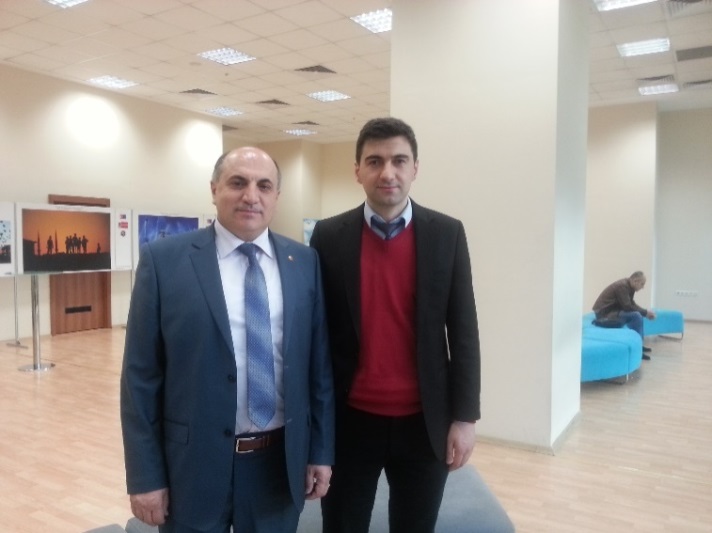 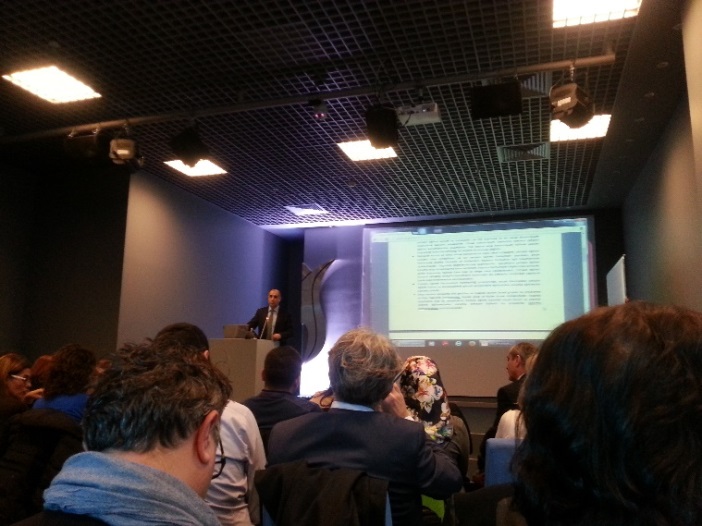 PERFORMANS SONUÇLARI TABLOSUPERFORMANS SONUÇLARI TABLOSUPERFORMANS SONUÇLARI TABLOSUPERFORMANS SONUÇLARI TABLOSUPERFORMANS SONUÇLARI TABLOSUPERFORMANS SONUÇLARI TABLOSUPERFORMANS SONUÇLARI TABLOSUPERFORMANS SONUÇLARI TABLOSUİdare Adıİdare Adı Etüt Proje Müdürlüğü Etüt Proje Müdürlüğü Etüt Proje Müdürlüğü Etüt Proje Müdürlüğü Etüt Proje Müdürlüğü Etüt Proje MüdürlüğüStratejik Amaç 1Stratejik Amaç 1KURUMSAL YAPIYI GÜÇLENDİRMEK VE KURUMSALLAŞMAYI TAMAMLAMAKKURUMSAL YAPIYI GÜÇLENDİRMEK VE KURUMSALLAŞMAYI TAMAMLAMAKKURUMSAL YAPIYI GÜÇLENDİRMEK VE KURUMSALLAŞMAYI TAMAMLAMAKKURUMSAL YAPIYI GÜÇLENDİRMEK VE KURUMSALLAŞMAYI TAMAMLAMAKKURUMSAL YAPIYI GÜÇLENDİRMEK VE KURUMSALLAŞMAYI TAMAMLAMAKKURUMSAL YAPIYI GÜÇLENDİRMEK VE KURUMSALLAŞMAYI TAMAMLAMAKStratejik Hedef 1.11Stratejik Hedef 1.11İş sağlığı ve güvenliği ile ilgili iyileştirmeler yapmakİş sağlığı ve güvenliği ile ilgili iyileştirmeler yapmakİş sağlığı ve güvenliği ile ilgili iyileştirmeler yapmakİş sağlığı ve güvenliği ile ilgili iyileştirmeler yapmakİş sağlığı ve güvenliği ile ilgili iyileştirmeler yapmakİş sağlığı ve güvenliği ile ilgili iyileştirmeler yapmakPerformans Hedefi 1.11.3Performans Hedefi 1.11.3Personelin çalışma ortamlarında iş sağlığı ve güvenliği ile ilgili gerekli önlemleri almakPersonelin çalışma ortamlarında iş sağlığı ve güvenliği ile ilgili gerekli önlemleri almakPersonelin çalışma ortamlarında iş sağlığı ve güvenliği ile ilgili gerekli önlemleri almakPersonelin çalışma ortamlarında iş sağlığı ve güvenliği ile ilgili gerekli önlemleri almakPersonelin çalışma ortamlarında iş sağlığı ve güvenliği ile ilgili gerekli önlemleri almakPersonelin çalışma ortamlarında iş sağlığı ve güvenliği ile ilgili gerekli önlemleri almakPerformans GöstergeleriPerformans GöstergeleriPerformans GöstergeleriPerformans GöstergesiHedeflenen
(2016 Yılı)Gerçekleşen
(2016 Yılı)Gerçekleşme
Oranı %Sapma
Oranı %1İş sağlığı ve güvenliği ekipmanlarının temin edilmesiİş sağlığı ve güvenliği ekipmanlarının temin edilmesi%100100% 100.00% 0.00PERFORMANS SONUÇLARI TABLOSUPERFORMANS SONUÇLARI TABLOSUPERFORMANS SONUÇLARI TABLOSUPERFORMANS SONUÇLARI TABLOSUPERFORMANS SONUÇLARI TABLOSUPERFORMANS SONUÇLARI TABLOSUPERFORMANS SONUÇLARI TABLOSUPERFORMANS SONUÇLARI TABLOSUİdare Adıİdare Adı Etüt Proje Müdürlüğü Etüt Proje Müdürlüğü Etüt Proje Müdürlüğü Etüt Proje Müdürlüğü Etüt Proje Müdürlüğü Etüt Proje MüdürlüğüStratejik Amaç 1Stratejik Amaç 1KURUMSAL YAPIYI GÜÇLENDİRMEK VE KURUMSALLAŞMAYI TAMAMLAMAKKURUMSAL YAPIYI GÜÇLENDİRMEK VE KURUMSALLAŞMAYI TAMAMLAMAKKURUMSAL YAPIYI GÜÇLENDİRMEK VE KURUMSALLAŞMAYI TAMAMLAMAKKURUMSAL YAPIYI GÜÇLENDİRMEK VE KURUMSALLAŞMAYI TAMAMLAMAKKURUMSAL YAPIYI GÜÇLENDİRMEK VE KURUMSALLAŞMAYI TAMAMLAMAKKURUMSAL YAPIYI GÜÇLENDİRMEK VE KURUMSALLAŞMAYI TAMAMLAMAKStratejik Hedef 1.11Stratejik Hedef 1.11İş sağlığı ve güvenliği ile ilgili iyileştirmeler yapmakİş sağlığı ve güvenliği ile ilgili iyileştirmeler yapmakİş sağlığı ve güvenliği ile ilgili iyileştirmeler yapmakİş sağlığı ve güvenliği ile ilgili iyileştirmeler yapmakİş sağlığı ve güvenliği ile ilgili iyileştirmeler yapmakİş sağlığı ve güvenliği ile ilgili iyileştirmeler yapmakPerformans Hedefi 1.11.4Performans Hedefi 1.11.4Personelin çalışma ortamına uygun kişisel koruyucu donanımların kullanılmasını sağlamakPersonelin çalışma ortamına uygun kişisel koruyucu donanımların kullanılmasını sağlamakPersonelin çalışma ortamına uygun kişisel koruyucu donanımların kullanılmasını sağlamakPersonelin çalışma ortamına uygun kişisel koruyucu donanımların kullanılmasını sağlamakPersonelin çalışma ortamına uygun kişisel koruyucu donanımların kullanılmasını sağlamakPersonelin çalışma ortamına uygun kişisel koruyucu donanımların kullanılmasını sağlamakPerformans GöstergeleriPerformans GöstergeleriPerformans GöstergeleriPerformans GöstergesiHedeflenen
(2016 Yılı)Gerçekleşen
(2016 Yılı)Gerçekleşme
Oranı %Sapma
Oranı %1İş sağlığı ve güvenliği ekipmanlarının kullanımının sağlanmasıİş sağlığı ve güvenliği ekipmanlarının kullanımının sağlanması%100100% 100.00% 0.00PERFORMANS SONUÇLARI TABLOSUPERFORMANS SONUÇLARI TABLOSUPERFORMANS SONUÇLARI TABLOSUPERFORMANS SONUÇLARI TABLOSUPERFORMANS SONUÇLARI TABLOSUPERFORMANS SONUÇLARI TABLOSUPERFORMANS SONUÇLARI TABLOSUPERFORMANS SONUÇLARI TABLOSUİdare Adıİdare Adı Etüt Proje Müdürlüğü Etüt Proje Müdürlüğü Etüt Proje Müdürlüğü Etüt Proje Müdürlüğü Etüt Proje Müdürlüğü Etüt Proje MüdürlüğüStratejik Amaç 1Stratejik Amaç 1KURUMSAL YAPIYI GÜÇLENDİRMEK VE KURUMSALLAŞMAYI TAMAMLAMAKKURUMSAL YAPIYI GÜÇLENDİRMEK VE KURUMSALLAŞMAYI TAMAMLAMAKKURUMSAL YAPIYI GÜÇLENDİRMEK VE KURUMSALLAŞMAYI TAMAMLAMAKKURUMSAL YAPIYI GÜÇLENDİRMEK VE KURUMSALLAŞMAYI TAMAMLAMAKKURUMSAL YAPIYI GÜÇLENDİRMEK VE KURUMSALLAŞMAYI TAMAMLAMAKKURUMSAL YAPIYI GÜÇLENDİRMEK VE KURUMSALLAŞMAYI TAMAMLAMAKStratejik Hedef 1.12Stratejik Hedef 1.12Belediye hizmet binalarını geliştirmekBelediye hizmet binalarını geliştirmekBelediye hizmet binalarını geliştirmekBelediye hizmet binalarını geliştirmekBelediye hizmet binalarını geliştirmekBelediye hizmet binalarını geliştirmekPerformans Hedefi 1.12.2Performans Hedefi 1.12.2Belediye personelinin çalışma alanlarını iyileştirmek Belediye personelinin çalışma alanlarını iyileştirmek Belediye personelinin çalışma alanlarını iyileştirmek Belediye personelinin çalışma alanlarını iyileştirmek Belediye personelinin çalışma alanlarını iyileştirmek Belediye personelinin çalışma alanlarını iyileştirmek Performans GöstergeleriPerformans GöstergeleriPerformans GöstergeleriPerformans GöstergesiHedeflenen
(2016 Yılı)Gerçekleşen
(2016 Yılı)Gerçekleşme
Oranı %Sapma
Oranı %1İhtiyaç duyulan hizmet binalarının projelendirilmesiİhtiyaç duyulan hizmet binalarının projelendirilmesi%8080% 100.00% 0.00PERFORMANS SONUÇLARI TABLOSUPERFORMANS SONUÇLARI TABLOSUPERFORMANS SONUÇLARI TABLOSUPERFORMANS SONUÇLARI TABLOSUPERFORMANS SONUÇLARI TABLOSUPERFORMANS SONUÇLARI TABLOSUPERFORMANS SONUÇLARI TABLOSUPERFORMANS SONUÇLARI TABLOSUİdare Adıİdare Adı Etüt Proje Müdürlüğü Etüt Proje Müdürlüğü Etüt Proje Müdürlüğü Etüt Proje Müdürlüğü Etüt Proje Müdürlüğü Etüt Proje MüdürlüğüStratejik Amaç 1Stratejik Amaç 1KURUMSAL YAPIYI GÜÇLENDİRMEK VE KURUMSALLAŞMAYI TAMAMLAMAKKURUMSAL YAPIYI GÜÇLENDİRMEK VE KURUMSALLAŞMAYI TAMAMLAMAKKURUMSAL YAPIYI GÜÇLENDİRMEK VE KURUMSALLAŞMAYI TAMAMLAMAKKURUMSAL YAPIYI GÜÇLENDİRMEK VE KURUMSALLAŞMAYI TAMAMLAMAKKURUMSAL YAPIYI GÜÇLENDİRMEK VE KURUMSALLAŞMAYI TAMAMLAMAKKURUMSAL YAPIYI GÜÇLENDİRMEK VE KURUMSALLAŞMAYI TAMAMLAMAKStratejik Hedef 1.17Stratejik Hedef 1.17Kurumlar arası iletişim ve koordinasyonu geliştirmekKurumlar arası iletişim ve koordinasyonu geliştirmekKurumlar arası iletişim ve koordinasyonu geliştirmekKurumlar arası iletişim ve koordinasyonu geliştirmekKurumlar arası iletişim ve koordinasyonu geliştirmekKurumlar arası iletişim ve koordinasyonu geliştirmekPerformans Hedefi 1.17.1Performans Hedefi 1.17.1Büyükşehir belediyesi, komşu belediyeler ve diğer altyapı kurumları ile teknik çalışmalar yürütmekBüyükşehir belediyesi, komşu belediyeler ve diğer altyapı kurumları ile teknik çalışmalar yürütmekBüyükşehir belediyesi, komşu belediyeler ve diğer altyapı kurumları ile teknik çalışmalar yürütmekBüyükşehir belediyesi, komşu belediyeler ve diğer altyapı kurumları ile teknik çalışmalar yürütmekBüyükşehir belediyesi, komşu belediyeler ve diğer altyapı kurumları ile teknik çalışmalar yürütmekBüyükşehir belediyesi, komşu belediyeler ve diğer altyapı kurumları ile teknik çalışmalar yürütmekPerformans GöstergeleriPerformans GöstergeleriPerformans GöstergeleriPerformans GöstergesiHedeflenen
(2016 Yılı)Gerçekleşen
(2016 Yılı)Gerçekleşme
Oranı %Sapma
Oranı %1Toplantılar düzenlenmesiToplantılar düzenlenmesiAdet5050% 100.00% 0.00PERFORMANS SONUÇLARI TABLOSUPERFORMANS SONUÇLARI TABLOSUPERFORMANS SONUÇLARI TABLOSUPERFORMANS SONUÇLARI TABLOSUPERFORMANS SONUÇLARI TABLOSUPERFORMANS SONUÇLARI TABLOSUPERFORMANS SONUÇLARI TABLOSUPERFORMANS SONUÇLARI TABLOSUİdare Adıİdare Adı Etüt Proje Müdürlüğü Etüt Proje Müdürlüğü Etüt Proje Müdürlüğü Etüt Proje Müdürlüğü Etüt Proje Müdürlüğü Etüt Proje MüdürlüğüStratejik Amaç 1Stratejik Amaç 1KURUMSAL YAPIYI GÜÇLENDİRMEK VE KURUMSALLAŞMAYI TAMAMLAMAKKURUMSAL YAPIYI GÜÇLENDİRMEK VE KURUMSALLAŞMAYI TAMAMLAMAKKURUMSAL YAPIYI GÜÇLENDİRMEK VE KURUMSALLAŞMAYI TAMAMLAMAKKURUMSAL YAPIYI GÜÇLENDİRMEK VE KURUMSALLAŞMAYI TAMAMLAMAKKURUMSAL YAPIYI GÜÇLENDİRMEK VE KURUMSALLAŞMAYI TAMAMLAMAKKURUMSAL YAPIYI GÜÇLENDİRMEK VE KURUMSALLAŞMAYI TAMAMLAMAKStratejik Hedef 1.17Stratejik Hedef 1.17Kurumlar arası iletişim ve koordinasyonu geliştirmekKurumlar arası iletişim ve koordinasyonu geliştirmekKurumlar arası iletişim ve koordinasyonu geliştirmekKurumlar arası iletişim ve koordinasyonu geliştirmekKurumlar arası iletişim ve koordinasyonu geliştirmekKurumlar arası iletişim ve koordinasyonu geliştirmekPerformans Hedefi 1.17.3Performans Hedefi 1.17.3Kurumlarla ortak projeler hazırlamak ve uygulamakKurumlarla ortak projeler hazırlamak ve uygulamakKurumlarla ortak projeler hazırlamak ve uygulamakKurumlarla ortak projeler hazırlamak ve uygulamakKurumlarla ortak projeler hazırlamak ve uygulamakKurumlarla ortak projeler hazırlamak ve uygulamakPerformans GöstergeleriPerformans GöstergeleriPerformans GöstergeleriPerformans GöstergesiHedeflenen
(2016 Yılı)Gerçekleşen
(2016 Yılı)Gerçekleşme
Oranı %Sapma
Oranı %1Proje çalışmaları yapılmasıProje çalışmaları yapılmasıAdet55% 100.00% 0.00PERFORMANS SONUÇLARI TABLOSUPERFORMANS SONUÇLARI TABLOSUPERFORMANS SONUÇLARI TABLOSUPERFORMANS SONUÇLARI TABLOSUPERFORMANS SONUÇLARI TABLOSUPERFORMANS SONUÇLARI TABLOSUPERFORMANS SONUÇLARI TABLOSUPERFORMANS SONUÇLARI TABLOSUİdare Adıİdare Adı Etüt Proje Müdürlüğü Etüt Proje Müdürlüğü Etüt Proje Müdürlüğü Etüt Proje Müdürlüğü Etüt Proje Müdürlüğü Etüt Proje MüdürlüğüStratejik Amaç 1Stratejik Amaç 1KURUMSAL YAPIYI GÜÇLENDİRMEK VE KURUMSALLAŞMAYI TAMAMLAMAKKURUMSAL YAPIYI GÜÇLENDİRMEK VE KURUMSALLAŞMAYI TAMAMLAMAKKURUMSAL YAPIYI GÜÇLENDİRMEK VE KURUMSALLAŞMAYI TAMAMLAMAKKURUMSAL YAPIYI GÜÇLENDİRMEK VE KURUMSALLAŞMAYI TAMAMLAMAKKURUMSAL YAPIYI GÜÇLENDİRMEK VE KURUMSALLAŞMAYI TAMAMLAMAKKURUMSAL YAPIYI GÜÇLENDİRMEK VE KURUMSALLAŞMAYI TAMAMLAMAKStratejik Hedef 1.18Stratejik Hedef 1.18Belediye gelirlerini artırıcı ve tasarruf sağlayıcı çalışmalar yapmakBelediye gelirlerini artırıcı ve tasarruf sağlayıcı çalışmalar yapmakBelediye gelirlerini artırıcı ve tasarruf sağlayıcı çalışmalar yapmakBelediye gelirlerini artırıcı ve tasarruf sağlayıcı çalışmalar yapmakBelediye gelirlerini artırıcı ve tasarruf sağlayıcı çalışmalar yapmakBelediye gelirlerini artırıcı ve tasarruf sağlayıcı çalışmalar yapmakPerformans Hedefi 1.18.3Performans Hedefi 1.18.3Fonları takip etmek ve hibe programlarına proje hazırlamakFonları takip etmek ve hibe programlarına proje hazırlamakFonları takip etmek ve hibe programlarına proje hazırlamakFonları takip etmek ve hibe programlarına proje hazırlamakFonları takip etmek ve hibe programlarına proje hazırlamakFonları takip etmek ve hibe programlarına proje hazırlamakPerformans GöstergeleriPerformans GöstergeleriPerformans GöstergeleriPerformans GöstergesiHedeflenen
(2016 Yılı)Gerçekleşen
(2016 Yılı)Gerçekleşme
Oranı %Sapma
Oranı %1Proje hazırlamasıProje hazırlamasıAdet25% 250.00% 150.00PERFORMANS SONUÇLARI TABLOSUPERFORMANS SONUÇLARI TABLOSUPERFORMANS SONUÇLARI TABLOSUPERFORMANS SONUÇLARI TABLOSUPERFORMANS SONUÇLARI TABLOSUPERFORMANS SONUÇLARI TABLOSUPERFORMANS SONUÇLARI TABLOSUPERFORMANS SONUÇLARI TABLOSUİdare Adıİdare Adı Etüt Proje Müdürlüğü Etüt Proje Müdürlüğü Etüt Proje Müdürlüğü Etüt Proje Müdürlüğü Etüt Proje Müdürlüğü Etüt Proje MüdürlüğüStratejik Amaç 1Stratejik Amaç 1KURUMSAL YAPIYI GÜÇLENDİRMEK VE KURUMSALLAŞMAYI TAMAMLAMAKKURUMSAL YAPIYI GÜÇLENDİRMEK VE KURUMSALLAŞMAYI TAMAMLAMAKKURUMSAL YAPIYI GÜÇLENDİRMEK VE KURUMSALLAŞMAYI TAMAMLAMAKKURUMSAL YAPIYI GÜÇLENDİRMEK VE KURUMSALLAŞMAYI TAMAMLAMAKKURUMSAL YAPIYI GÜÇLENDİRMEK VE KURUMSALLAŞMAYI TAMAMLAMAKKURUMSAL YAPIYI GÜÇLENDİRMEK VE KURUMSALLAŞMAYI TAMAMLAMAKStratejik Hedef 1.18Stratejik Hedef 1.18Belediye gelirlerini artırıcı ve tasarruf sağlayıcı çalışmalar yapmakBelediye gelirlerini artırıcı ve tasarruf sağlayıcı çalışmalar yapmakBelediye gelirlerini artırıcı ve tasarruf sağlayıcı çalışmalar yapmakBelediye gelirlerini artırıcı ve tasarruf sağlayıcı çalışmalar yapmakBelediye gelirlerini artırıcı ve tasarruf sağlayıcı çalışmalar yapmakBelediye gelirlerini artırıcı ve tasarruf sağlayıcı çalışmalar yapmakPerformans Hedefi 1.18.4Performans Hedefi 1.18.4Alternatif finans kaynakları temin etmekAlternatif finans kaynakları temin etmekAlternatif finans kaynakları temin etmekAlternatif finans kaynakları temin etmekAlternatif finans kaynakları temin etmekAlternatif finans kaynakları temin etmekPerformans GöstergeleriPerformans GöstergeleriPerformans GöstergeleriPerformans GöstergesiHedeflenen
(2016 Yılı)Gerçekleşen
(2016 Yılı)Gerçekleşme
Oranı %Sapma
Oranı %1Restorasyon çalışmalarında KVKP Fonundan etkin olarak faydalanılmasıRestorasyon çalışmalarında KVKP Fonundan etkin olarak faydalanılması%8070% 87.50% -12.50PERFORMANS SONUÇLARI TABLOSUPERFORMANS SONUÇLARI TABLOSUPERFORMANS SONUÇLARI TABLOSUPERFORMANS SONUÇLARI TABLOSUPERFORMANS SONUÇLARI TABLOSUPERFORMANS SONUÇLARI TABLOSUPERFORMANS SONUÇLARI TABLOSUPERFORMANS SONUÇLARI TABLOSUİdare Adıİdare Adı Etüt Proje Müdürlüğü Etüt Proje Müdürlüğü Etüt Proje Müdürlüğü Etüt Proje Müdürlüğü Etüt Proje Müdürlüğü Etüt Proje MüdürlüğüStratejik Amaç 2Stratejik Amaç 2TARİHİ DOKUYU KORUYARAK, YÜKSEK STANDARTLARDA KENTSEL GELİŞİMİ SÜRDÜRMEKTARİHİ DOKUYU KORUYARAK, YÜKSEK STANDARTLARDA KENTSEL GELİŞİMİ SÜRDÜRMEKTARİHİ DOKUYU KORUYARAK, YÜKSEK STANDARTLARDA KENTSEL GELİŞİMİ SÜRDÜRMEKTARİHİ DOKUYU KORUYARAK, YÜKSEK STANDARTLARDA KENTSEL GELİŞİMİ SÜRDÜRMEKTARİHİ DOKUYU KORUYARAK, YÜKSEK STANDARTLARDA KENTSEL GELİŞİMİ SÜRDÜRMEKTARİHİ DOKUYU KORUYARAK, YÜKSEK STANDARTLARDA KENTSEL GELİŞİMİ SÜRDÜRMEKStratejik Hedef 2.1Stratejik Hedef 2.1İlçedeki kültür ve tabiat varlıkları ile tarihî dokunun ve kent tarihi bakımından önem taşıyan mekânların korunmasını sağlamakİlçedeki kültür ve tabiat varlıkları ile tarihî dokunun ve kent tarihi bakımından önem taşıyan mekânların korunmasını sağlamakİlçedeki kültür ve tabiat varlıkları ile tarihî dokunun ve kent tarihi bakımından önem taşıyan mekânların korunmasını sağlamakİlçedeki kültür ve tabiat varlıkları ile tarihî dokunun ve kent tarihi bakımından önem taşıyan mekânların korunmasını sağlamakİlçedeki kültür ve tabiat varlıkları ile tarihî dokunun ve kent tarihi bakımından önem taşıyan mekânların korunmasını sağlamakİlçedeki kültür ve tabiat varlıkları ile tarihî dokunun ve kent tarihi bakımından önem taşıyan mekânların korunmasını sağlamakPerformans Hedefi 2.1.4Performans Hedefi 2.1.4Tarihi dokudaki yapıları koruma altına almak ve restore etmekTarihi dokudaki yapıları koruma altına almak ve restore etmekTarihi dokudaki yapıları koruma altına almak ve restore etmekTarihi dokudaki yapıları koruma altına almak ve restore etmekTarihi dokudaki yapıları koruma altına almak ve restore etmekTarihi dokudaki yapıları koruma altına almak ve restore etmekPerformans GöstergeleriPerformans GöstergeleriPerformans GöstergeleriPerformans GöstergesiHedeflenen
(2016 Yılı)Gerçekleşen
(2016 Yılı)Gerçekleşme
Oranı %Sapma
Oranı %1Restorasyon projelerinin yapılmasıRestorasyon projelerinin yapılmasıAdet55% 100.00% 0.002Proje uygulamasıProje uygulamasıAdet44% 100.00% 0.00PERFORMANS SONUÇLARI TABLOSUPERFORMANS SONUÇLARI TABLOSUPERFORMANS SONUÇLARI TABLOSUPERFORMANS SONUÇLARI TABLOSUPERFORMANS SONUÇLARI TABLOSUPERFORMANS SONUÇLARI TABLOSUPERFORMANS SONUÇLARI TABLOSUPERFORMANS SONUÇLARI TABLOSUİdare Adıİdare Adı Etüt Proje Müdürlüğü Etüt Proje Müdürlüğü Etüt Proje Müdürlüğü Etüt Proje Müdürlüğü Etüt Proje Müdürlüğü Etüt Proje MüdürlüğüStratejik Amaç 2Stratejik Amaç 2TARİHİ DOKUYU KORUYARAK, YÜKSEK STANDARTLARDA KENTSEL GELİŞİMİ SÜRDÜRMEKTARİHİ DOKUYU KORUYARAK, YÜKSEK STANDARTLARDA KENTSEL GELİŞİMİ SÜRDÜRMEKTARİHİ DOKUYU KORUYARAK, YÜKSEK STANDARTLARDA KENTSEL GELİŞİMİ SÜRDÜRMEKTARİHİ DOKUYU KORUYARAK, YÜKSEK STANDARTLARDA KENTSEL GELİŞİMİ SÜRDÜRMEKTARİHİ DOKUYU KORUYARAK, YÜKSEK STANDARTLARDA KENTSEL GELİŞİMİ SÜRDÜRMEKTARİHİ DOKUYU KORUYARAK, YÜKSEK STANDARTLARDA KENTSEL GELİŞİMİ SÜRDÜRMEKStratejik Hedef 2.2Stratejik Hedef 2.2Ortak kullanım sahaları oluşturmak ve geliştirmekOrtak kullanım sahaları oluşturmak ve geliştirmekOrtak kullanım sahaları oluşturmak ve geliştirmekOrtak kullanım sahaları oluşturmak ve geliştirmekOrtak kullanım sahaları oluşturmak ve geliştirmekOrtak kullanım sahaları oluşturmak ve geliştirmekPerformans Hedefi 2.2.7Performans Hedefi 2.2.7Kapalı çocuk parkları oluşturmakKapalı çocuk parkları oluşturmakKapalı çocuk parkları oluşturmakKapalı çocuk parkları oluşturmakKapalı çocuk parkları oluşturmakKapalı çocuk parkları oluşturmakPerformans GöstergeleriPerformans GöstergeleriPerformans GöstergeleriPerformans GöstergesiHedeflenen
(2016 Yılı)Gerçekleşen
(2016 Yılı)Gerçekleşme
Oranı %Sapma
Oranı %1Projelerin hazırlanmasıProjelerin hazırlanmasıAdet11% 100.00% 0.00PERFORMANS SONUÇLARI TABLOSUPERFORMANS SONUÇLARI TABLOSUPERFORMANS SONUÇLARI TABLOSUPERFORMANS SONUÇLARI TABLOSUPERFORMANS SONUÇLARI TABLOSUPERFORMANS SONUÇLARI TABLOSUPERFORMANS SONUÇLARI TABLOSUPERFORMANS SONUÇLARI TABLOSUİdare Adıİdare Adı Etüt Proje Müdürlüğü Etüt Proje Müdürlüğü Etüt Proje Müdürlüğü Etüt Proje Müdürlüğü Etüt Proje Müdürlüğü Etüt Proje MüdürlüğüStratejik Amaç 2Stratejik Amaç 2TARİHİ DOKUYU KORUYARAK, YÜKSEK STANDARTLARDA KENTSEL GELİŞİMİ SÜRDÜRMEKTARİHİ DOKUYU KORUYARAK, YÜKSEK STANDARTLARDA KENTSEL GELİŞİMİ SÜRDÜRMEKTARİHİ DOKUYU KORUYARAK, YÜKSEK STANDARTLARDA KENTSEL GELİŞİMİ SÜRDÜRMEKTARİHİ DOKUYU KORUYARAK, YÜKSEK STANDARTLARDA KENTSEL GELİŞİMİ SÜRDÜRMEKTARİHİ DOKUYU KORUYARAK, YÜKSEK STANDARTLARDA KENTSEL GELİŞİMİ SÜRDÜRMEKTARİHİ DOKUYU KORUYARAK, YÜKSEK STANDARTLARDA KENTSEL GELİŞİMİ SÜRDÜRMEKStratejik Hedef 2.2Stratejik Hedef 2.2Ortak kullanım sahaları oluşturmak ve geliştirmekOrtak kullanım sahaları oluşturmak ve geliştirmekOrtak kullanım sahaları oluşturmak ve geliştirmekOrtak kullanım sahaları oluşturmak ve geliştirmekOrtak kullanım sahaları oluşturmak ve geliştirmekOrtak kullanım sahaları oluşturmak ve geliştirmekPerformans Hedefi 2.2.13Performans Hedefi 2.2.13İlçemizdeki meydanları yeniden düzenlemekİlçemizdeki meydanları yeniden düzenlemekİlçemizdeki meydanları yeniden düzenlemekİlçemizdeki meydanları yeniden düzenlemekİlçemizdeki meydanları yeniden düzenlemekİlçemizdeki meydanları yeniden düzenlemekPerformans GöstergeleriPerformans GöstergeleriPerformans GöstergeleriPerformans GöstergesiHedeflenen
(2016 Yılı)Gerçekleşen
(2016 Yılı)Gerçekleşme
Oranı %Sapma
Oranı %1Projelerin hazırlanmasıProjelerin hazırlanmasıAdet11% 100.00% 0.00PERFORMANS SONUÇLARI TABLOSUPERFORMANS SONUÇLARI TABLOSUPERFORMANS SONUÇLARI TABLOSUPERFORMANS SONUÇLARI TABLOSUPERFORMANS SONUÇLARI TABLOSUPERFORMANS SONUÇLARI TABLOSUPERFORMANS SONUÇLARI TABLOSUPERFORMANS SONUÇLARI TABLOSUİdare Adıİdare Adı Etüt Proje Müdürlüğü Etüt Proje Müdürlüğü Etüt Proje Müdürlüğü Etüt Proje Müdürlüğü Etüt Proje Müdürlüğü Etüt Proje MüdürlüğüStratejik Amaç 2Stratejik Amaç 2TARİHİ DOKUYU KORUYARAK, YÜKSEK STANDARTLARDA KENTSEL GELİŞİMİ SÜRDÜRMEKTARİHİ DOKUYU KORUYARAK, YÜKSEK STANDARTLARDA KENTSEL GELİŞİMİ SÜRDÜRMEKTARİHİ DOKUYU KORUYARAK, YÜKSEK STANDARTLARDA KENTSEL GELİŞİMİ SÜRDÜRMEKTARİHİ DOKUYU KORUYARAK, YÜKSEK STANDARTLARDA KENTSEL GELİŞİMİ SÜRDÜRMEKTARİHİ DOKUYU KORUYARAK, YÜKSEK STANDARTLARDA KENTSEL GELİŞİMİ SÜRDÜRMEKTARİHİ DOKUYU KORUYARAK, YÜKSEK STANDARTLARDA KENTSEL GELİŞİMİ SÜRDÜRMEKStratejik Hedef 2.5Stratejik Hedef 2.5Sosyal, Kültürel, Eğitim, Turizm ve Spor amaçlı tesisler oluşturmak ve GeliştirmekSosyal, Kültürel, Eğitim, Turizm ve Spor amaçlı tesisler oluşturmak ve GeliştirmekSosyal, Kültürel, Eğitim, Turizm ve Spor amaçlı tesisler oluşturmak ve GeliştirmekSosyal, Kültürel, Eğitim, Turizm ve Spor amaçlı tesisler oluşturmak ve GeliştirmekSosyal, Kültürel, Eğitim, Turizm ve Spor amaçlı tesisler oluşturmak ve GeliştirmekSosyal, Kültürel, Eğitim, Turizm ve Spor amaçlı tesisler oluşturmak ve GeliştirmekPerformans Hedefi 2.5.4Performans Hedefi 2.5.4İlçemize yüzme havuzu yaptırmakİlçemize yüzme havuzu yaptırmakİlçemize yüzme havuzu yaptırmakİlçemize yüzme havuzu yaptırmakİlçemize yüzme havuzu yaptırmakİlçemize yüzme havuzu yaptırmakPerformans GöstergeleriPerformans GöstergeleriPerformans GöstergeleriPerformans GöstergesiHedeflenen
(2016 Yılı)Gerçekleşen
(2016 Yılı)Gerçekleşme
Oranı %Sapma
Oranı %1Yüzme havuzu fizibilite çalışmalarının yapılmasıYüzme havuzu fizibilite çalışmalarının yapılmasıDosya11% 100.00% 0.00PERFORMANS SONUÇLARI TABLOSUPERFORMANS SONUÇLARI TABLOSUPERFORMANS SONUÇLARI TABLOSUPERFORMANS SONUÇLARI TABLOSUPERFORMANS SONUÇLARI TABLOSUPERFORMANS SONUÇLARI TABLOSUPERFORMANS SONUÇLARI TABLOSUPERFORMANS SONUÇLARI TABLOSUİdare Adıİdare Adı Etüt Proje Müdürlüğü Etüt Proje Müdürlüğü Etüt Proje Müdürlüğü Etüt Proje Müdürlüğü Etüt Proje Müdürlüğü Etüt Proje MüdürlüğüStratejik Amaç 2Stratejik Amaç 2TARİHİ DOKUYU KORUYARAK, YÜKSEK STANDARTLARDA KENTSEL GELİŞİMİ SÜRDÜRMEKTARİHİ DOKUYU KORUYARAK, YÜKSEK STANDARTLARDA KENTSEL GELİŞİMİ SÜRDÜRMEKTARİHİ DOKUYU KORUYARAK, YÜKSEK STANDARTLARDA KENTSEL GELİŞİMİ SÜRDÜRMEKTARİHİ DOKUYU KORUYARAK, YÜKSEK STANDARTLARDA KENTSEL GELİŞİMİ SÜRDÜRMEKTARİHİ DOKUYU KORUYARAK, YÜKSEK STANDARTLARDA KENTSEL GELİŞİMİ SÜRDÜRMEKTARİHİ DOKUYU KORUYARAK, YÜKSEK STANDARTLARDA KENTSEL GELİŞİMİ SÜRDÜRMEKStratejik Hedef 2.6Stratejik Hedef 2.6İlçenin kalkınmasını sağlayıcı çalışmalar yapmakİlçenin kalkınmasını sağlayıcı çalışmalar yapmakİlçenin kalkınmasını sağlayıcı çalışmalar yapmakİlçenin kalkınmasını sağlayıcı çalışmalar yapmakİlçenin kalkınmasını sağlayıcı çalışmalar yapmakİlçenin kalkınmasını sağlayıcı çalışmalar yapmakPerformans Hedefi 2.6.3Performans Hedefi 2.6.3İlçede butik otel, lokanta gibi turizm tesisleri kurulmasını teşvik etmek İlçede butik otel, lokanta gibi turizm tesisleri kurulmasını teşvik etmek İlçede butik otel, lokanta gibi turizm tesisleri kurulmasını teşvik etmek İlçede butik otel, lokanta gibi turizm tesisleri kurulmasını teşvik etmek İlçede butik otel, lokanta gibi turizm tesisleri kurulmasını teşvik etmek İlçede butik otel, lokanta gibi turizm tesisleri kurulmasını teşvik etmek Performans GöstergeleriPerformans GöstergeleriPerformans GöstergeleriPerformans GöstergesiHedeflenen
(2016 Yılı)Gerçekleşen
(2016 Yılı)Gerçekleşme
Oranı %Sapma
Oranı %1Projelerin hazırlanması ve uygulanmasıProjelerin hazırlanması ve uygulanmasıAdet10% 0.00% -100.00PERFORMANS SONUÇLARI TABLOSUPERFORMANS SONUÇLARI TABLOSUPERFORMANS SONUÇLARI TABLOSUPERFORMANS SONUÇLARI TABLOSUPERFORMANS SONUÇLARI TABLOSUPERFORMANS SONUÇLARI TABLOSUPERFORMANS SONUÇLARI TABLOSUPERFORMANS SONUÇLARI TABLOSUİdare Adıİdare Adı Etüt Proje Müdürlüğü Etüt Proje Müdürlüğü Etüt Proje Müdürlüğü Etüt Proje Müdürlüğü Etüt Proje Müdürlüğü Etüt Proje MüdürlüğüStratejik Amaç 2Stratejik Amaç 2TARİHİ DOKUYU KORUYARAK, YÜKSEK STANDARTLARDA KENTSEL GELİŞİMİ SÜRDÜRMEKTARİHİ DOKUYU KORUYARAK, YÜKSEK STANDARTLARDA KENTSEL GELİŞİMİ SÜRDÜRMEKTARİHİ DOKUYU KORUYARAK, YÜKSEK STANDARTLARDA KENTSEL GELİŞİMİ SÜRDÜRMEKTARİHİ DOKUYU KORUYARAK, YÜKSEK STANDARTLARDA KENTSEL GELİŞİMİ SÜRDÜRMEKTARİHİ DOKUYU KORUYARAK, YÜKSEK STANDARTLARDA KENTSEL GELİŞİMİ SÜRDÜRMEKTARİHİ DOKUYU KORUYARAK, YÜKSEK STANDARTLARDA KENTSEL GELİŞİMİ SÜRDÜRMEKStratejik Hedef 2.9Stratejik Hedef 2.9Talas’a Özgü Yenilikçi Projeler GeliştirmekTalas’a Özgü Yenilikçi Projeler GeliştirmekTalas’a Özgü Yenilikçi Projeler GeliştirmekTalas’a Özgü Yenilikçi Projeler GeliştirmekTalas’a Özgü Yenilikçi Projeler GeliştirmekTalas’a Özgü Yenilikçi Projeler GeliştirmekPerformans Hedefi 2.9.4Performans Hedefi 2.9.4Açık buz pateni pisti yapmakAçık buz pateni pisti yapmakAçık buz pateni pisti yapmakAçık buz pateni pisti yapmakAçık buz pateni pisti yapmakAçık buz pateni pisti yapmakPerformans GöstergeleriPerformans GöstergeleriPerformans GöstergeleriPerformans GöstergesiHedeflenen
(2016 Yılı)Gerçekleşen
(2016 Yılı)Gerçekleşme
Oranı %Sapma
Oranı %1Proje hazırlatılmasıProje hazırlatılmasıProje10% 0.00% -100.00PERFORMANS SONUÇLARI TABLOSUPERFORMANS SONUÇLARI TABLOSUPERFORMANS SONUÇLARI TABLOSUPERFORMANS SONUÇLARI TABLOSUPERFORMANS SONUÇLARI TABLOSUPERFORMANS SONUÇLARI TABLOSUPERFORMANS SONUÇLARI TABLOSUPERFORMANS SONUÇLARI TABLOSUİdare Adıİdare Adı Etüt Proje Müdürlüğü Etüt Proje Müdürlüğü Etüt Proje Müdürlüğü Etüt Proje Müdürlüğü Etüt Proje Müdürlüğü Etüt Proje MüdürlüğüStratejik Amaç 2Stratejik Amaç 2TARİHİ DOKUYU KORUYARAK, YÜKSEK STANDARTLARDA KENTSEL GELİŞİMİ SÜRDÜRMEKTARİHİ DOKUYU KORUYARAK, YÜKSEK STANDARTLARDA KENTSEL GELİŞİMİ SÜRDÜRMEKTARİHİ DOKUYU KORUYARAK, YÜKSEK STANDARTLARDA KENTSEL GELİŞİMİ SÜRDÜRMEKTARİHİ DOKUYU KORUYARAK, YÜKSEK STANDARTLARDA KENTSEL GELİŞİMİ SÜRDÜRMEKTARİHİ DOKUYU KORUYARAK, YÜKSEK STANDARTLARDA KENTSEL GELİŞİMİ SÜRDÜRMEKTARİHİ DOKUYU KORUYARAK, YÜKSEK STANDARTLARDA KENTSEL GELİŞİMİ SÜRDÜRMEKStratejik Hedef 2.11Stratejik Hedef 2.11İlçede belediye denetimlerini daha etkin hale getirmekİlçede belediye denetimlerini daha etkin hale getirmekİlçede belediye denetimlerini daha etkin hale getirmekİlçede belediye denetimlerini daha etkin hale getirmekİlçede belediye denetimlerini daha etkin hale getirmekİlçede belediye denetimlerini daha etkin hale getirmekPerformans Hedefi 2.11.10Performans Hedefi 2.11.10Binaların dış cephelerindeki görüntü kirliliğinin önlenmesi amacıyla çalışmalar yapmakBinaların dış cephelerindeki görüntü kirliliğinin önlenmesi amacıyla çalışmalar yapmakBinaların dış cephelerindeki görüntü kirliliğinin önlenmesi amacıyla çalışmalar yapmakBinaların dış cephelerindeki görüntü kirliliğinin önlenmesi amacıyla çalışmalar yapmakBinaların dış cephelerindeki görüntü kirliliğinin önlenmesi amacıyla çalışmalar yapmakBinaların dış cephelerindeki görüntü kirliliğinin önlenmesi amacıyla çalışmalar yapmakPerformans GöstergeleriPerformans GöstergeleriPerformans GöstergeleriPerformans GöstergesiHedeflenen
(2016 Yılı)Gerçekleşen
(2016 Yılı)Gerçekleşme
Oranı %Sapma
Oranı %1Bina cephelerine yönelik tasarım çalışmaları yapılması (Fizibilite)Bina cephelerine yönelik tasarım çalışmaları yapılması (Fizibilite)Adet11% 100% 0.00PERFORMANS SONUÇLARI TABLOSUPERFORMANS SONUÇLARI TABLOSUPERFORMANS SONUÇLARI TABLOSUPERFORMANS SONUÇLARI TABLOSUPERFORMANS SONUÇLARI TABLOSUPERFORMANS SONUÇLARI TABLOSUPERFORMANS SONUÇLARI TABLOSUPERFORMANS SONUÇLARI TABLOSUİdare Adıİdare Adı Etüt Proje Müdürlüğü Etüt Proje Müdürlüğü Etüt Proje Müdürlüğü Etüt Proje Müdürlüğü Etüt Proje Müdürlüğü Etüt Proje MüdürlüğüStratejik Amaç 3Stratejik Amaç 3SOSYAL, KÜLTÜREL, SANATSAL, EĞİTSEL VE SPORTİF FAALİYETLERLE TALAS’I CAZİBE MERKEZİ HALİNE GETİRMEKSOSYAL, KÜLTÜREL, SANATSAL, EĞİTSEL VE SPORTİF FAALİYETLERLE TALAS’I CAZİBE MERKEZİ HALİNE GETİRMEKSOSYAL, KÜLTÜREL, SANATSAL, EĞİTSEL VE SPORTİF FAALİYETLERLE TALAS’I CAZİBE MERKEZİ HALİNE GETİRMEKSOSYAL, KÜLTÜREL, SANATSAL, EĞİTSEL VE SPORTİF FAALİYETLERLE TALAS’I CAZİBE MERKEZİ HALİNE GETİRMEKSOSYAL, KÜLTÜREL, SANATSAL, EĞİTSEL VE SPORTİF FAALİYETLERLE TALAS’I CAZİBE MERKEZİ HALİNE GETİRMEKSOSYAL, KÜLTÜREL, SANATSAL, EĞİTSEL VE SPORTİF FAALİYETLERLE TALAS’I CAZİBE MERKEZİ HALİNE GETİRMEKStratejik Hedef 3.2Stratejik Hedef 3.2İlçedeki kültürel varlıkları değerlendirmekİlçedeki kültürel varlıkları değerlendirmekİlçedeki kültürel varlıkları değerlendirmekİlçedeki kültürel varlıkları değerlendirmekİlçedeki kültürel varlıkları değerlendirmekİlçedeki kültürel varlıkları değerlendirmekPerformans Hedefi 3.2.1Performans Hedefi 3.2.1Harman, Tablakaya ve Kiçiköy Meydanlarını kültürel varlıklara uygun şekilde birbirine bağlamakHarman, Tablakaya ve Kiçiköy Meydanlarını kültürel varlıklara uygun şekilde birbirine bağlamakHarman, Tablakaya ve Kiçiköy Meydanlarını kültürel varlıklara uygun şekilde birbirine bağlamakHarman, Tablakaya ve Kiçiköy Meydanlarını kültürel varlıklara uygun şekilde birbirine bağlamakHarman, Tablakaya ve Kiçiköy Meydanlarını kültürel varlıklara uygun şekilde birbirine bağlamakHarman, Tablakaya ve Kiçiköy Meydanlarını kültürel varlıklara uygun şekilde birbirine bağlamakPerformans GöstergeleriPerformans GöstergeleriPerformans GöstergeleriPerformans GöstergesiHedeflenen
(2016 Yılı)Gerçekleşen
(2016 Yılı)Gerçekleşme
Oranı %Sapma
Oranı %1Kültür aksı oluşturulmasıKültür aksı oluşturulması%4020% 50% -50.00PERFORMANS SONUÇLARI TABLOSUPERFORMANS SONUÇLARI TABLOSUPERFORMANS SONUÇLARI TABLOSUPERFORMANS SONUÇLARI TABLOSUPERFORMANS SONUÇLARI TABLOSUPERFORMANS SONUÇLARI TABLOSUPERFORMANS SONUÇLARI TABLOSUPERFORMANS SONUÇLARI TABLOSUİdare Adıİdare Adı Talas İmar A.Ş. / Etüt Proje Müdürlüğü Talas İmar A.Ş. / Etüt Proje Müdürlüğü Talas İmar A.Ş. / Etüt Proje Müdürlüğü Talas İmar A.Ş. / Etüt Proje Müdürlüğü Talas İmar A.Ş. / Etüt Proje Müdürlüğü Talas İmar A.Ş. / Etüt Proje MüdürlüğüStratejik Amaç 3Stratejik Amaç 3SOSYAL, KÜLTÜREL, SANATSAL, EĞİTSEL VE SPORTİF FAALİYETLERLE TALAS’I CAZİBE MERKEZİ HALİNE GETİRMEKSOSYAL, KÜLTÜREL, SANATSAL, EĞİTSEL VE SPORTİF FAALİYETLERLE TALAS’I CAZİBE MERKEZİ HALİNE GETİRMEKSOSYAL, KÜLTÜREL, SANATSAL, EĞİTSEL VE SPORTİF FAALİYETLERLE TALAS’I CAZİBE MERKEZİ HALİNE GETİRMEKSOSYAL, KÜLTÜREL, SANATSAL, EĞİTSEL VE SPORTİF FAALİYETLERLE TALAS’I CAZİBE MERKEZİ HALİNE GETİRMEKSOSYAL, KÜLTÜREL, SANATSAL, EĞİTSEL VE SPORTİF FAALİYETLERLE TALAS’I CAZİBE MERKEZİ HALİNE GETİRMEKSOSYAL, KÜLTÜREL, SANATSAL, EĞİTSEL VE SPORTİF FAALİYETLERLE TALAS’I CAZİBE MERKEZİ HALİNE GETİRMEKStratejik Hedef 3.2Stratejik Hedef 3.2İlçedeki kültürel varlıkları değerlendirmekİlçedeki kültürel varlıkları değerlendirmekİlçedeki kültürel varlıkları değerlendirmekİlçedeki kültürel varlıkları değerlendirmekİlçedeki kültürel varlıkları değerlendirmekİlçedeki kültürel varlıkları değerlendirmekPerformans Hedefi 3.2.2Performans Hedefi 3.2.2Restorasyonu tamamlanan yapıların etkin bir şekilde işletilmesini sağlamakRestorasyonu tamamlanan yapıların etkin bir şekilde işletilmesini sağlamakRestorasyonu tamamlanan yapıların etkin bir şekilde işletilmesini sağlamakRestorasyonu tamamlanan yapıların etkin bir şekilde işletilmesini sağlamakRestorasyonu tamamlanan yapıların etkin bir şekilde işletilmesini sağlamakRestorasyonu tamamlanan yapıların etkin bir şekilde işletilmesini sağlamakPerformans GöstergeleriPerformans GöstergeleriPerformans GöstergeleriPerformans GöstergesiHedeflenen
(2016 Yılı)Gerçekleşen
(2016 Yılı)Gerçekleşme
Oranı %Sapma
Oranı %1Restorasyonu tamamlanan yapıların işletmeye açılmasıRestorasyonu tamamlanan yapıların işletmeye açılması%1000% 0.00% -100.00PERFORMANS SONUÇLARI TABLOSUPERFORMANS SONUÇLARI TABLOSUPERFORMANS SONUÇLARI TABLOSUPERFORMANS SONUÇLARI TABLOSUPERFORMANS SONUÇLARI TABLOSUPERFORMANS SONUÇLARI TABLOSUPERFORMANS SONUÇLARI TABLOSUPERFORMANS SONUÇLARI TABLOSUİdare Adıİdare Adı Etüt Proje Müdürlüğü Etüt Proje Müdürlüğü Etüt Proje Müdürlüğü Etüt Proje Müdürlüğü Etüt Proje Müdürlüğü Etüt Proje MüdürlüğüStratejik Amaç 3Stratejik Amaç 3SOSYAL, KÜLTÜREL, SANATSAL, EĞİTSEL VE SPORTİF FAALİYETLERLE TALAS’I CAZİBE MERKEZİ HALİNE GETİRMEKSOSYAL, KÜLTÜREL, SANATSAL, EĞİTSEL VE SPORTİF FAALİYETLERLE TALAS’I CAZİBE MERKEZİ HALİNE GETİRMEKSOSYAL, KÜLTÜREL, SANATSAL, EĞİTSEL VE SPORTİF FAALİYETLERLE TALAS’I CAZİBE MERKEZİ HALİNE GETİRMEKSOSYAL, KÜLTÜREL, SANATSAL, EĞİTSEL VE SPORTİF FAALİYETLERLE TALAS’I CAZİBE MERKEZİ HALİNE GETİRMEKSOSYAL, KÜLTÜREL, SANATSAL, EĞİTSEL VE SPORTİF FAALİYETLERLE TALAS’I CAZİBE MERKEZİ HALİNE GETİRMEKSOSYAL, KÜLTÜREL, SANATSAL, EĞİTSEL VE SPORTİF FAALİYETLERLE TALAS’I CAZİBE MERKEZİ HALİNE GETİRMEKStratejik Hedef 3.3Stratejik Hedef 3.3Turizmi geliştirmekTurizmi geliştirmekTurizmi geliştirmekTurizmi geliştirmekTurizmi geliştirmekTurizmi geliştirmekPerformans Hedefi 3.3.1Performans Hedefi 3.3.1Turizm ve ulaşım haritalarını hazırlamakTurizm ve ulaşım haritalarını hazırlamakTurizm ve ulaşım haritalarını hazırlamakTurizm ve ulaşım haritalarını hazırlamakTurizm ve ulaşım haritalarını hazırlamakTurizm ve ulaşım haritalarını hazırlamakPerformans GöstergeleriPerformans GöstergeleriPerformans GöstergeleriPerformans GöstergesiHedeflenen
(2016 Yılı)Gerçekleşen
(2016 Yılı)Gerçekleşme
Oranı %Sapma
Oranı %1Ulaşım haritasının yaptırılmasıUlaşım haritasının yaptırılmasıAdet10% 0.00% -100.00PERFORMANS SONUÇLARI TABLOSUPERFORMANS SONUÇLARI TABLOSUPERFORMANS SONUÇLARI TABLOSUPERFORMANS SONUÇLARI TABLOSUPERFORMANS SONUÇLARI TABLOSUPERFORMANS SONUÇLARI TABLOSUPERFORMANS SONUÇLARI TABLOSUPERFORMANS SONUÇLARI TABLOSUİdare Adıİdare Adı Etüt Proje Müdürlüğü Etüt Proje Müdürlüğü Etüt Proje Müdürlüğü Etüt Proje Müdürlüğü Etüt Proje Müdürlüğü Etüt Proje MüdürlüğüStratejik Amaç 3Stratejik Amaç 3SOSYAL, KÜLTÜREL, SANATSAL, EĞİTSEL VE SPORTİF FAALİYETLERLE TALAS’I CAZİBE MERKEZİ HALİNE GETİRMEKSOSYAL, KÜLTÜREL, SANATSAL, EĞİTSEL VE SPORTİF FAALİYETLERLE TALAS’I CAZİBE MERKEZİ HALİNE GETİRMEKSOSYAL, KÜLTÜREL, SANATSAL, EĞİTSEL VE SPORTİF FAALİYETLERLE TALAS’I CAZİBE MERKEZİ HALİNE GETİRMEKSOSYAL, KÜLTÜREL, SANATSAL, EĞİTSEL VE SPORTİF FAALİYETLERLE TALAS’I CAZİBE MERKEZİ HALİNE GETİRMEKSOSYAL, KÜLTÜREL, SANATSAL, EĞİTSEL VE SPORTİF FAALİYETLERLE TALAS’I CAZİBE MERKEZİ HALİNE GETİRMEKSOSYAL, KÜLTÜREL, SANATSAL, EĞİTSEL VE SPORTİF FAALİYETLERLE TALAS’I CAZİBE MERKEZİ HALİNE GETİRMEKStratejik Hedef 3.3Stratejik Hedef 3.3Turizmi geliştirmekTurizmi geliştirmekTurizmi geliştirmekTurizmi geliştirmekTurizmi geliştirmekTurizmi geliştirmekPerformans Hedefi 3.3.2Performans Hedefi 3.3.2Turizm master planı oluşturmakTurizm master planı oluşturmakTurizm master planı oluşturmakTurizm master planı oluşturmakTurizm master planı oluşturmakTurizm master planı oluşturmakPerformans GöstergeleriPerformans GöstergeleriPerformans GöstergeleriPerformans GöstergesiHedeflenen
(2016 Yılı)Gerçekleşen
(2016 Yılı)Gerçekleşme
Oranı %Sapma
Oranı %1Turizm master planı oluşturulmasıTurizm master planı oluşturulmasıAdet10% 0.00% -100.00PERFORMANS SONUÇLARI TABLOSUPERFORMANS SONUÇLARI TABLOSUPERFORMANS SONUÇLARI TABLOSUPERFORMANS SONUÇLARI TABLOSUPERFORMANS SONUÇLARI TABLOSUPERFORMANS SONUÇLARI TABLOSUPERFORMANS SONUÇLARI TABLOSUPERFORMANS SONUÇLARI TABLOSUİdare Adıİdare Adı Strateji Geliştirme Müdürlüğü / Etüt Proje Müdürlüğü Strateji Geliştirme Müdürlüğü / Etüt Proje Müdürlüğü Strateji Geliştirme Müdürlüğü / Etüt Proje Müdürlüğü Strateji Geliştirme Müdürlüğü / Etüt Proje Müdürlüğü Strateji Geliştirme Müdürlüğü / Etüt Proje Müdürlüğü Strateji Geliştirme Müdürlüğü / Etüt Proje MüdürlüğüStratejik Amaç 4Stratejik Amaç 4ÇEVRE BİLİNCİNİ GELİŞTİREREK ÇEVRESEL GELİŞMEYİ SAĞLAMAK VE EKOLOJİK DENGEYİ KORUMAKÇEVRE BİLİNCİNİ GELİŞTİREREK ÇEVRESEL GELİŞMEYİ SAĞLAMAK VE EKOLOJİK DENGEYİ KORUMAKÇEVRE BİLİNCİNİ GELİŞTİREREK ÇEVRESEL GELİŞMEYİ SAĞLAMAK VE EKOLOJİK DENGEYİ KORUMAKÇEVRE BİLİNCİNİ GELİŞTİREREK ÇEVRESEL GELİŞMEYİ SAĞLAMAK VE EKOLOJİK DENGEYİ KORUMAKÇEVRE BİLİNCİNİ GELİŞTİREREK ÇEVRESEL GELİŞMEYİ SAĞLAMAK VE EKOLOJİK DENGEYİ KORUMAKÇEVRE BİLİNCİNİ GELİŞTİREREK ÇEVRESEL GELİŞMEYİ SAĞLAMAK VE EKOLOJİK DENGEYİ KORUMAKStratejik Hedef 4.5Stratejik Hedef 4.5Yenilenebilir enerji kaynakları ile ilgili projeler geliştirmekYenilenebilir enerji kaynakları ile ilgili projeler geliştirmekYenilenebilir enerji kaynakları ile ilgili projeler geliştirmekYenilenebilir enerji kaynakları ile ilgili projeler geliştirmekYenilenebilir enerji kaynakları ile ilgili projeler geliştirmekYenilenebilir enerji kaynakları ile ilgili projeler geliştirmekPerformans Hedefi 4.5.1Performans Hedefi 4.5.1İlçe rüzgârından istifade edebilecek çalışmalar yapmakİlçe rüzgârından istifade edebilecek çalışmalar yapmakİlçe rüzgârından istifade edebilecek çalışmalar yapmakİlçe rüzgârından istifade edebilecek çalışmalar yapmakİlçe rüzgârından istifade edebilecek çalışmalar yapmakİlçe rüzgârından istifade edebilecek çalışmalar yapmakPerformans GöstergeleriPerformans GöstergeleriPerformans GöstergeleriPerformans GöstergesiHedeflenen
(2016 Yılı)Gerçekleşen
(2016 Yılı)Gerçekleşme
Oranı %Sapma
Oranı %1Fizibilite çalışması yapılmasıFizibilite çalışması yapılmasıDosya10% 0.00% -100.00PERFORMANS SONUÇLARI TABLOSUPERFORMANS SONUÇLARI TABLOSUPERFORMANS SONUÇLARI TABLOSUPERFORMANS SONUÇLARI TABLOSUPERFORMANS SONUÇLARI TABLOSUPERFORMANS SONUÇLARI TABLOSUPERFORMANS SONUÇLARI TABLOSUPERFORMANS SONUÇLARI TABLOSUİdare Adıİdare Adı Bilgi İşlem Bilgi İşlem Bilgi İşlem Bilgi İşlem Bilgi İşlem Bilgi İşlemStratejik Amaç 1Stratejik Amaç 1KURUMSAL YAPIYI GÜÇLENDİRMEK VE KURUMSALLAŞMAYI TAMAMLAMAKKURUMSAL YAPIYI GÜÇLENDİRMEK VE KURUMSALLAŞMAYI TAMAMLAMAKKURUMSAL YAPIYI GÜÇLENDİRMEK VE KURUMSALLAŞMAYI TAMAMLAMAKKURUMSAL YAPIYI GÜÇLENDİRMEK VE KURUMSALLAŞMAYI TAMAMLAMAKKURUMSAL YAPIYI GÜÇLENDİRMEK VE KURUMSALLAŞMAYI TAMAMLAMAKKURUMSAL YAPIYI GÜÇLENDİRMEK VE KURUMSALLAŞMAYI TAMAMLAMAKStratejik Hedef 1.4Stratejik Hedef 1.4Bilişim altyapısını geliştirmek ve bilgi teknolojilerini daha etkin kullanmakBilişim altyapısını geliştirmek ve bilgi teknolojilerini daha etkin kullanmakBilişim altyapısını geliştirmek ve bilgi teknolojilerini daha etkin kullanmakBilişim altyapısını geliştirmek ve bilgi teknolojilerini daha etkin kullanmakBilişim altyapısını geliştirmek ve bilgi teknolojilerini daha etkin kullanmakBilişim altyapısını geliştirmek ve bilgi teknolojilerini daha etkin kullanmakPerformans Hedefi 1.4.1Performans Hedefi 1.4.1E-belediyecilikte daha etkin hale gelmekE-belediyecilikte daha etkin hale gelmekE-belediyecilikte daha etkin hale gelmekE-belediyecilikte daha etkin hale gelmekE-belediyecilikte daha etkin hale gelmekE-belediyecilikte daha etkin hale gelmekPerformans GöstergeleriPerformans GöstergeleriPerformans GöstergeleriPerformans GöstergesiHedeflenen
(2016 Yılı)Gerçekleşen
(2016 Yılı)Gerçekleşme
Oranı %Sapma
Oranı %1İnternet üzerinden tahsilatın artırılması (artış oranı %)İnternet üzerinden tahsilatın artırılması (artış oranı %)%44% 100.00% 0.002Uygulama İmar Planlarının İnternet Sitesinden duyurulmasıUygulama İmar Planlarının İnternet Sitesinden duyurulması%100100% 100.00% 0.003Meclis, encümen ve komisyon kararlarının internet sitemizde yayınlanmasıMeclis, encümen ve komisyon kararlarının internet sitemizde yayınlanması%100100% 100.00% 0.004Stratejik Plan, Performans Programı ve Faaliyet Raporlarının internet sitemizden duyurulmasıStratejik Plan, Performans Programı ve Faaliyet Raporlarının internet sitemizden duyurulması%100100% 100.00% 0.005İhale duyurularının internet sitemizden kamuoyuna duyurulmasıİhale duyurularının internet sitemizden kamuoyuna duyurulması%100100% 100.00% 0.00PERFORMANS SONUÇLARI TABLOSUPERFORMANS SONUÇLARI TABLOSUPERFORMANS SONUÇLARI TABLOSUPERFORMANS SONUÇLARI TABLOSUPERFORMANS SONUÇLARI TABLOSUPERFORMANS SONUÇLARI TABLOSUPERFORMANS SONUÇLARI TABLOSUPERFORMANS SONUÇLARI TABLOSUİdare Adıİdare Adı Bilgi İşlem Bilgi İşlem Bilgi İşlem Bilgi İşlem Bilgi İşlem Bilgi İşlemStratejik Amaç 1Stratejik Amaç 1KURUMSAL YAPIYI GÜÇLENDİRMEK VE KURUMSALLAŞMAYI TAMAMLAMAKKURUMSAL YAPIYI GÜÇLENDİRMEK VE KURUMSALLAŞMAYI TAMAMLAMAKKURUMSAL YAPIYI GÜÇLENDİRMEK VE KURUMSALLAŞMAYI TAMAMLAMAKKURUMSAL YAPIYI GÜÇLENDİRMEK VE KURUMSALLAŞMAYI TAMAMLAMAKKURUMSAL YAPIYI GÜÇLENDİRMEK VE KURUMSALLAŞMAYI TAMAMLAMAKKURUMSAL YAPIYI GÜÇLENDİRMEK VE KURUMSALLAŞMAYI TAMAMLAMAKStratejik Hedef 1.4Stratejik Hedef 1.4Bilişim altyapısını geliştirmek ve bilgi teknolojilerini daha etkin kullanmakBilişim altyapısını geliştirmek ve bilgi teknolojilerini daha etkin kullanmakBilişim altyapısını geliştirmek ve bilgi teknolojilerini daha etkin kullanmakBilişim altyapısını geliştirmek ve bilgi teknolojilerini daha etkin kullanmakBilişim altyapısını geliştirmek ve bilgi teknolojilerini daha etkin kullanmakBilişim altyapısını geliştirmek ve bilgi teknolojilerini daha etkin kullanmakPerformans Hedefi 1.4.2Performans Hedefi 1.4.2Veri iletişim altyapısını güçlendirmekVeri iletişim altyapısını güçlendirmekVeri iletişim altyapısını güçlendirmekVeri iletişim altyapısını güçlendirmekVeri iletişim altyapısını güçlendirmekVeri iletişim altyapısını güçlendirmekPerformans GöstergeleriPerformans GöstergeleriPerformans GöstergeleriPerformans GöstergesiHedeflenen
(2016 Yılı)Gerçekleşen
(2016 Yılı)Gerçekleşme
Oranı %Sapma
Oranı %1Belediyemiz İnternet Hızının artırılması (Mevcut 40Mbps)Belediyemiz İnternet Hızının artırılması (Mevcut 40Mbps)Mbps125100% 80.00% -20.002TALAS WI-FI projesi için yeni fiber optik internet hat alımının yapılmasıTALAS WI-FI projesi için yeni fiber optik internet hat alımının yapılmasıMbps400% 0.00% -100.003İnternet sitesi barındırma ve tescil işlemlerinin yapılmasıİnternet sitesi barındırma ve tescil işlemlerinin yapılmasıAdet55% 100.00% 0.00PERFORMANS SONUÇLARI TABLOSUPERFORMANS SONUÇLARI TABLOSUPERFORMANS SONUÇLARI TABLOSUPERFORMANS SONUÇLARI TABLOSUPERFORMANS SONUÇLARI TABLOSUPERFORMANS SONUÇLARI TABLOSUPERFORMANS SONUÇLARI TABLOSUPERFORMANS SONUÇLARI TABLOSUİdare Adıİdare Adı Bilgi İşlem Bilgi İşlem Bilgi İşlem Bilgi İşlem Bilgi İşlem Bilgi İşlemStratejik Amaç 1Stratejik Amaç 1KURUMSAL YAPIYI GÜÇLENDİRMEK VE KURUMSALLAŞMAYI TAMAMLAMAKKURUMSAL YAPIYI GÜÇLENDİRMEK VE KURUMSALLAŞMAYI TAMAMLAMAKKURUMSAL YAPIYI GÜÇLENDİRMEK VE KURUMSALLAŞMAYI TAMAMLAMAKKURUMSAL YAPIYI GÜÇLENDİRMEK VE KURUMSALLAŞMAYI TAMAMLAMAKKURUMSAL YAPIYI GÜÇLENDİRMEK VE KURUMSALLAŞMAYI TAMAMLAMAKKURUMSAL YAPIYI GÜÇLENDİRMEK VE KURUMSALLAŞMAYI TAMAMLAMAKStratejik Hedef 1.4Stratejik Hedef 1.4Bilişim altyapısını geliştirmek ve bilgi teknolojilerini daha etkin kullanmakBilişim altyapısını geliştirmek ve bilgi teknolojilerini daha etkin kullanmakBilişim altyapısını geliştirmek ve bilgi teknolojilerini daha etkin kullanmakBilişim altyapısını geliştirmek ve bilgi teknolojilerini daha etkin kullanmakBilişim altyapısını geliştirmek ve bilgi teknolojilerini daha etkin kullanmakBilişim altyapısını geliştirmek ve bilgi teknolojilerini daha etkin kullanmakPerformans Hedefi 1.4.3Performans Hedefi 1.4.3Donanım ihtiyacını karşılamakDonanım ihtiyacını karşılamakDonanım ihtiyacını karşılamakDonanım ihtiyacını karşılamakDonanım ihtiyacını karşılamakDonanım ihtiyacını karşılamakPerformans GöstergeleriPerformans GöstergeleriPerformans GöstergeleriPerformans GöstergesiHedeflenen
(2016 Yılı)Gerçekleşen
(2016 Yılı)Gerçekleşme
Oranı %Sapma
Oranı %1UPS ve yedek akü alımı yapılmasıUPS ve yedek akü alımı yapılmasıAdet11% 100.00% 0.002Kamera altyapısının yenilenmesi ve takviyesiKamera altyapısının yenilenmesi ve takviyesiAdet11% 100.00% 0.003Network, telefon ve elektrik altyapısının yenilenmesi ve takviyeleriNetwork, telefon ve elektrik altyapısının yenilenmesi ve takviyeleriAdet11% 100.00% 0.004Teknik destek hizmetleri alımıTeknik destek hizmetleri alımıAdet11% 100.00% 0.005Donanım bakım ve onarımlarının yapılmasıDonanım bakım ve onarımlarının yapılmasıAdet11% 100.00% 0.006TALAS WI-FI ağı cihazlarının alımının yapılması ve takviyesiTALAS WI-FI ağı cihazlarının alımının yapılması ve takviyesiAdet10% 0.00% -100.007Bilgisayar alınmasıBilgisayar alınmasıAdet2012% 60% -40.008Tablet bilgisayar alınmasıTablet bilgisayar alınmasıAdet50% 0.00% -100.009Yazıcılar, tarayıcılar alınmasıYazıcılar, tarayıcılar alınmasıAdet52% 40.00% -60.0010Tüketici elektroniği (Video kameralar - fotoğraf mak - projeksiyon) alımlarının yapılması Tüketici elektroniği (Video kameralar - fotoğraf mak - projeksiyon) alımlarının yapılması Adet51% 20.00% -80.00PERFORMANS SONUÇLARI TABLOSUPERFORMANS SONUÇLARI TABLOSUPERFORMANS SONUÇLARI TABLOSUPERFORMANS SONUÇLARI TABLOSUPERFORMANS SONUÇLARI TABLOSUPERFORMANS SONUÇLARI TABLOSUPERFORMANS SONUÇLARI TABLOSUPERFORMANS SONUÇLARI TABLOSUİdare Adıİdare Adı Bilgi İşlem Bilgi İşlem Bilgi İşlem Bilgi İşlem Bilgi İşlem Bilgi İşlemStratejik Amaç 1Stratejik Amaç 1KURUMSAL YAPIYI GÜÇLENDİRMEK VE KURUMSALLAŞMAYI TAMAMLAMAKKURUMSAL YAPIYI GÜÇLENDİRMEK VE KURUMSALLAŞMAYI TAMAMLAMAKKURUMSAL YAPIYI GÜÇLENDİRMEK VE KURUMSALLAŞMAYI TAMAMLAMAKKURUMSAL YAPIYI GÜÇLENDİRMEK VE KURUMSALLAŞMAYI TAMAMLAMAKKURUMSAL YAPIYI GÜÇLENDİRMEK VE KURUMSALLAŞMAYI TAMAMLAMAKKURUMSAL YAPIYI GÜÇLENDİRMEK VE KURUMSALLAŞMAYI TAMAMLAMAKStratejik Hedef 1.4Stratejik Hedef 1.4Bilişim altyapısını geliştirmek ve bilgi teknolojilerini daha etkin kullanmakBilişim altyapısını geliştirmek ve bilgi teknolojilerini daha etkin kullanmakBilişim altyapısını geliştirmek ve bilgi teknolojilerini daha etkin kullanmakBilişim altyapısını geliştirmek ve bilgi teknolojilerini daha etkin kullanmakBilişim altyapısını geliştirmek ve bilgi teknolojilerini daha etkin kullanmakBilişim altyapısını geliştirmek ve bilgi teknolojilerini daha etkin kullanmakPerformans Hedefi 1.4.4Performans Hedefi 1.4.4Bilgisayar yazılım ihtiyaçlarını karşılamakBilgisayar yazılım ihtiyaçlarını karşılamakBilgisayar yazılım ihtiyaçlarını karşılamakBilgisayar yazılım ihtiyaçlarını karşılamakBilgisayar yazılım ihtiyaçlarını karşılamakBilgisayar yazılım ihtiyaçlarını karşılamakPerformans GöstergeleriPerformans GöstergeleriPerformans GöstergeleriPerformans GöstergesiHedeflenen
(2016 Yılı)Gerçekleşen
(2016 Yılı)Gerçekleşme
Oranı %Sapma
Oranı %1E-posta sistemi kurulması (Lisanslama işlemleri + diğer lisanslar)E-posta sistemi kurulması (Lisanslama işlemleri + diğer lisanslar)Adet11% 100.00% 0.002Diğer lisanslar (Çizim programları, işletim sistemleri, grafik programları, editör programları vs.)Diğer lisanslar (Çizim programları, işletim sistemleri, grafik programları, editör programları vs.)Adet100100% 100.00% 0.003Mevcut güvenlik cihazı yıllık lisansının yenilenmesiMevcut güvenlik cihazı yıllık lisansının yenilenmesiAdet11% 100.00% 0.004Yazılım lisansları bakım sözleşmesi yenilenmesiYazılım lisansları bakım sözleşmesi yenilenmesiAdet11% 100.00% 0.00PERFORMANS SONUÇLARI TABLOSUPERFORMANS SONUÇLARI TABLOSUPERFORMANS SONUÇLARI TABLOSUPERFORMANS SONUÇLARI TABLOSUPERFORMANS SONUÇLARI TABLOSUPERFORMANS SONUÇLARI TABLOSUPERFORMANS SONUÇLARI TABLOSUPERFORMANS SONUÇLARI TABLOSUİdare Adıİdare Adı Bilgi İşlem Bilgi İşlem Bilgi İşlem Bilgi İşlem Bilgi İşlem Bilgi İşlemStratejik Amaç 1Stratejik Amaç 1KURUMSAL YAPIYI GÜÇLENDİRMEK VE KURUMSALLAŞMAYI TAMAMLAMAKKURUMSAL YAPIYI GÜÇLENDİRMEK VE KURUMSALLAŞMAYI TAMAMLAMAKKURUMSAL YAPIYI GÜÇLENDİRMEK VE KURUMSALLAŞMAYI TAMAMLAMAKKURUMSAL YAPIYI GÜÇLENDİRMEK VE KURUMSALLAŞMAYI TAMAMLAMAKKURUMSAL YAPIYI GÜÇLENDİRMEK VE KURUMSALLAŞMAYI TAMAMLAMAKKURUMSAL YAPIYI GÜÇLENDİRMEK VE KURUMSALLAŞMAYI TAMAMLAMAKStratejik Hedef 1.4Stratejik Hedef 1.4Bilişim altyapısını geliştirmek ve bilgi teknolojilerini daha etkin kullanmakBilişim altyapısını geliştirmek ve bilgi teknolojilerini daha etkin kullanmakBilişim altyapısını geliştirmek ve bilgi teknolojilerini daha etkin kullanmakBilişim altyapısını geliştirmek ve bilgi teknolojilerini daha etkin kullanmakBilişim altyapısını geliştirmek ve bilgi teknolojilerini daha etkin kullanmakBilişim altyapısını geliştirmek ve bilgi teknolojilerini daha etkin kullanmakPerformans Hedefi 1.4.7Performans Hedefi 1.4.7Haberleşme ve veri güvenliğini sağlamakHaberleşme ve veri güvenliğini sağlamakHaberleşme ve veri güvenliğini sağlamakHaberleşme ve veri güvenliğini sağlamakHaberleşme ve veri güvenliğini sağlamakHaberleşme ve veri güvenliğini sağlamakPerformans GöstergeleriPerformans GöstergeleriPerformans GöstergeleriPerformans GöstergesiHedeflenen
(2016 Yılı)Gerçekleşen
(2016 Yılı)Gerçekleşme
Oranı %Sapma
Oranı %1Mevcut internet hattına saldırıların engellenmesi (DDOS)Mevcut internet hattına saldırıların engellenmesi (DDOS)Mbps125125% 100.00% 0.002TALAS WI-FI internet hattına saldırıların engellemesi (DDOS)TALAS WI-FI internet hattına saldırıların engellemesi (DDOS)Mbps4040% 100.00% 0.00PERFORMANS SONUÇLARI TABLOSUPERFORMANS SONUÇLARI TABLOSUPERFORMANS SONUÇLARI TABLOSUPERFORMANS SONUÇLARI TABLOSUPERFORMANS SONUÇLARI TABLOSUPERFORMANS SONUÇLARI TABLOSUPERFORMANS SONUÇLARI TABLOSUPERFORMANS SONUÇLARI TABLOSUİdare Adıİdare Adı Bilgi İşlem Bilgi İşlem Bilgi İşlem Bilgi İşlem Bilgi İşlem Bilgi İşlemStratejik Amaç 1Stratejik Amaç 1KURUMSAL YAPIYI GÜÇLENDİRMEK VE KURUMSALLAŞMAYI TAMAMLAMAKKURUMSAL YAPIYI GÜÇLENDİRMEK VE KURUMSALLAŞMAYI TAMAMLAMAKKURUMSAL YAPIYI GÜÇLENDİRMEK VE KURUMSALLAŞMAYI TAMAMLAMAKKURUMSAL YAPIYI GÜÇLENDİRMEK VE KURUMSALLAŞMAYI TAMAMLAMAKKURUMSAL YAPIYI GÜÇLENDİRMEK VE KURUMSALLAŞMAYI TAMAMLAMAKKURUMSAL YAPIYI GÜÇLENDİRMEK VE KURUMSALLAŞMAYI TAMAMLAMAKStratejik Hedef 1.7Stratejik Hedef 1.7Yönetim bilgi sistemi kurmakYönetim bilgi sistemi kurmakYönetim bilgi sistemi kurmakYönetim bilgi sistemi kurmakYönetim bilgi sistemi kurmakYönetim bilgi sistemi kurmakPerformans Hedefi 1.7.1Performans Hedefi 1.7.1Belediyede yapılan işlemlerin elektronik ortamda yapılmasını sağlamak ve kaydetmekBelediyede yapılan işlemlerin elektronik ortamda yapılmasını sağlamak ve kaydetmekBelediyede yapılan işlemlerin elektronik ortamda yapılmasını sağlamak ve kaydetmekBelediyede yapılan işlemlerin elektronik ortamda yapılmasını sağlamak ve kaydetmekBelediyede yapılan işlemlerin elektronik ortamda yapılmasını sağlamak ve kaydetmekBelediyede yapılan işlemlerin elektronik ortamda yapılmasını sağlamak ve kaydetmekPerformans GöstergeleriPerformans GöstergeleriPerformans GöstergeleriPerformans GöstergesiHedeflenen
(2016 Yılı)Gerçekleşen
(2016 Yılı)Gerçekleşme
Oranı %Sapma
Oranı %1Yazılım programının geliştirilmesi Yazılım programının geliştirilmesi %6565% 100.00% 0.00BİRİM PERFORMANS SONUÇLARI ÖZET TABLOSUBİRİM PERFORMANS SONUÇLARI ÖZET TABLOSUBİRİM PERFORMANS SONUÇLARI ÖZET TABLOSUBİRİM PERFORMANS SONUÇLARI ÖZET TABLOSUBİRİM PERFORMANS SONUÇLARI ÖZET TABLOSUBİRİM PERFORMANS SONUÇLARI ÖZET TABLOSUBİRİM PERFORMANS SONUÇLARI ÖZET TABLOSUİdare Adı Strateji Geliştirme Müdürlüğü Strateji Geliştirme Müdürlüğü Strateji Geliştirme Müdürlüğü Strateji Geliştirme Müdürlüğü Strateji Geliştirme Müdürlüğü Strateji Geliştirme MüdürlüğüPerformans HedefleriPerformans HedefleriPerformans GöstergesiHedeflenen
(2016 Yılı)Gerçekleşen
(2016 Yılı)Ortalama 
Gerçekleşme
Oranı %Ortalama
Sapma
Oranı %Faaliyet sayısıFaaliyet sayısıAdet4540% 88.88% -11,22